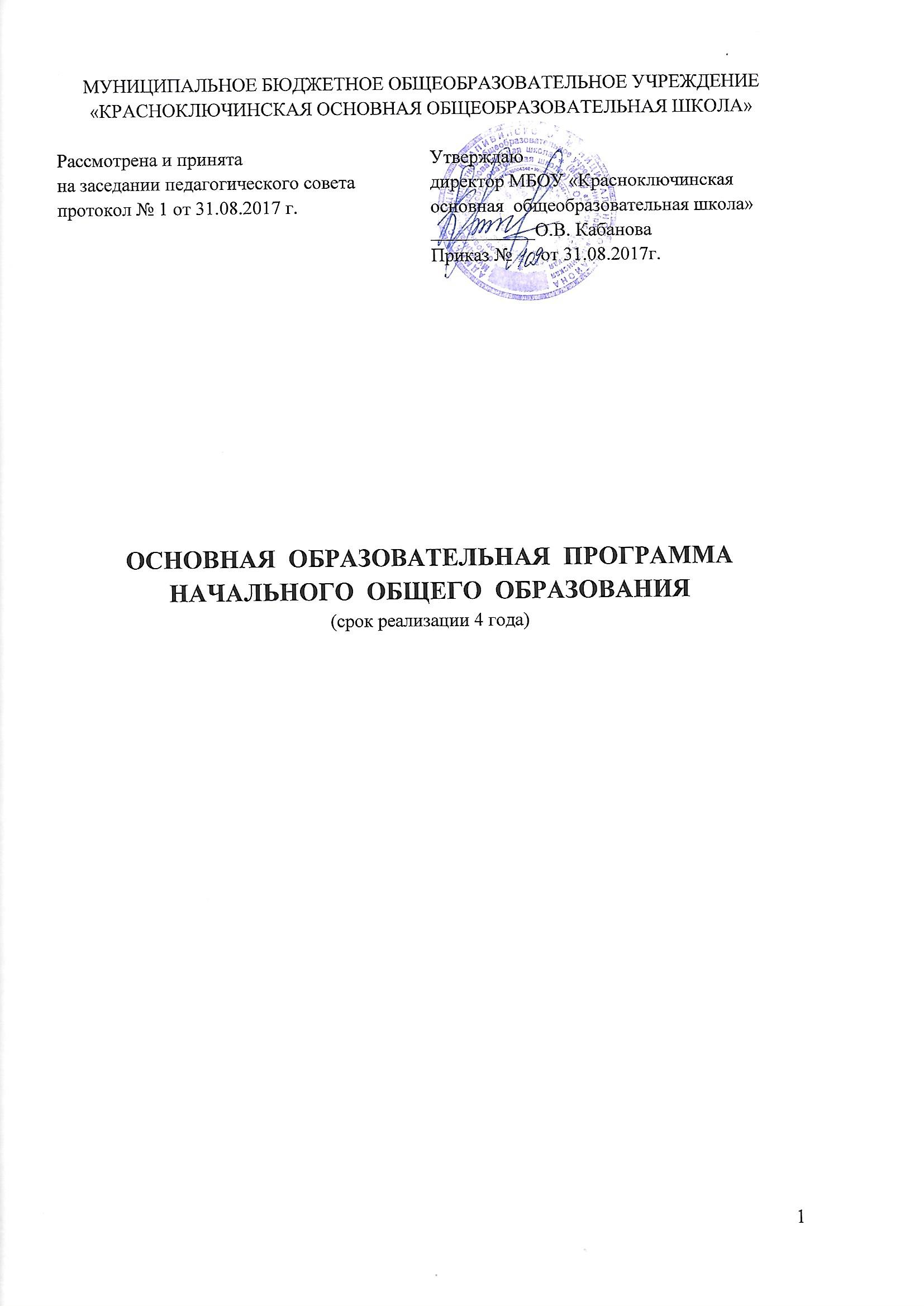 СОДЕРЖАНИЕПриложения:Рабочие программы по учебным предметам,  курсам и курсам внеурочной деятельности на учебный год.Учебный план на учебный год.План внеурочной деятельности на учебный год.Календарный учебный график на учебный год.Паспорт программыОбщие положенияОсновная образовательная программа начального общего образования (далее ООП НОО, программа) МБОУ «Красноключинская основная общеобразовательная школа» (далее – ОООД, школа) разработана в соответствии с требованиями федерального государственного образовательного стандарта начального общего образования (далее — ФГОС НОО) к структуре основной образовательной программы, определяет цель, задачи, планируемые результаты, содержание и организацию образовательной деятельности при получении начального общего образования.       Основная образовательная программа начального общего образования   МБОУ «Красноключинская основная  общеобразовательная школа» разработана на основе примерной основной образовательной программы начального общего образования с учётом образовательных особенностей, потребностей  и запросов участников образовательных отношений.          Разработка образовательной программы начального общего образования  осуществлялась школой самостоятельно с привлечением органов самоуправления (Родительский комитет, Совет общего собрания трудового коллектива), обеспечивающих государственно-общественный характер управления образовательным учреждением.       Содержание основной образовательной программы школы отражает требования ФГОС НОО и содержит три основных раздела: целевой, содержательный и организационный.            Целевой раздел определяет общее назначение, цели, задачи и планируемые результаты реализации основной образовательной программы, а также способы определения достижения этих целей и результатов.      Целевой раздел включает:пояснительную записку;планируемые результаты освоения обучающимися основной образовательной программы;систему оценки достижения планируемых результатов освоения основной образовательной программы.      Содержательный раздел определяет общее содержание начального общего образования и включает образовательные программы, ориентированные на достижение личностных, предметных и метапредметных результатов, в том числе:программу формирования универсальных учебных действий у обучающихся;программы отдельных учебных предметов, курсов и курсов внеурочной деятельности;программу духовно-нравственного развития, воспитания обучающихся;программу формирования культуры, здорового и безопасного образа жизни;программу коррекционной работы.      Организационный раздел устанавливает общие рамки организации образовательной деятельности, а также механизм реализации компонентов основной образовательной программы. Организационный раздел включает: учебный план начального общего образования;план внеурочной деятельности; календарный учебный график;систему условий реализации основной образовательной программы в соответствии с требованиями ФГОС НОО.ЦЕЛЕВОЙ  РАЗДЕЛПояснительная записка       Основная образовательная программа начального общего образования  МБОУ «Красноключинская основная общеобразовательная школа» (далее – ОООД, школа) определяет содержание и организацию образовательной деятельности при получении начального общего образования.       Основная образовательная программа начального общего образования школы разработана педагогическим коллективом в соответствии требований:Федерального закона от 29.12.2012 г. № 273-ФЗ «Об образовании в Российской Федерации» (с изменениями и дополнениями);Федерального государственного образовательного  стандарта начального общего образования (приказ Министерства образования и науки Российской Федерации от «6» октября 2009г. № 373 с изменениями и дополнениями Приказов МОиН РФ «О внесении изменений в ФГОС НОО» № 2357 от 22.09.2011, № 1060 от 18.12.2012г., № 1643 от 29.12.2014г., № 507 от 18.05.2015г., № 1576 от 31.12.2015г) с Уставом школы; примерной основной  образовательной  программой  начального общего образования (одобрена решением федерального учебно-методического объединения по общему образованию (протокол от 8 апреля 2015 г. № 1/15));приказа Минобрнауки России от 30.08.2013 N 1015 (ред. от 17.07.2015) «Об утверждении Порядка организации и осуществления образовательной деятельности по основным общеобразовательным программам - образовательным программам начального общего, основного общего и среднего общего образования» (Зарегистрировано в Минюсте России 01.10.2013 N 30067); особенностей  школы, образовательных потребностей и запросов обучающихся и их родителей (законных представителей), а также концептуальных положений  УМК, используемых в  образовательной организации осуществляющей образовательную деятельность. Основная образовательная программа начального общего образования представляет собой систему взаимосвязанных программ, каждая из которых является самостоятельным звеном, обеспечивающим определенное направление деятельности МБОУ «Красноключинская основная общеобразовательная школа». Единство этих программ образует завершенную систему обеспечения жизнедеятельности, функционирования и развития школы. Основная образовательная программа  для обучающихся 1-4 классов определяет содержание и организацию образовательной деятельности  при получении начального   общего образования.      Целью реализации основной образовательной программы начального общего образования является: создание оптимальных условий и равных возможностей для получения учащимися качественного  начального   общего  образования;формирование общей культуры, духовно-нравственное, социальное, личностное и интеллектуальное развитие учащихся, создание основы для самостоятельной реализации учебной деятельности, обеспечивающей социальную успешность, развитие творческих способностей, саморазвитие и самосовершенствование, сохранение и укрепление здоровья учащихся.        Достижение поставленной цели при разработке и реализации основной образовательной программы начального общего образования предусматривает решение следующих основных задач:формирование общей культуры, духовно­нравственное,
гражданское, социальное, личностное и интеллектуальное развитие, развитие творческих способностей, сохранение и укрепление здоровья;обеспечение планируемых результатов по освоению выпускником целевых установок, приобретению знаний, умений, навыков, компетенций и компетентностей, определяемых личностными, семейными, общественными, государственными потребностями и возможностями обучающегося младшего школьного возраста, индивидуальными особенностями его развития и состояния здоровья;становление и развитие личности в её индивидуальности, самобытности, уникальности и неповторимости;обеспечение преемственности начального общего и основного общего образования;достижение планируемых результатов освоения основной образовательной программы начального общего образования всеми обучающимися, в том числе детьми с ограниченными возможностями здоровья (далее - дети с ОВЗ);обеспечение доступности получения качественного начального общего образования;выявление и развитие способностей обучающихся, в том числе лиц, проявивших выдающиеся способности, через систему клубов, секций, студий и кружков, организацию общественно полезной деятельности;организация интеллектуальных и творческих соревнований, научно­технического творчества и проектно­исследовательской деятельности;участие обучающихся, их родителей (законных представителей), педагогических работников и общественности в проектировании и развитии внутришкольной социальной среды;использование в образовательной деятельности современных образовательных технологий деятельностного типа;предоставление обучающимся возможности для эффективной самостоятельной работы;включение обучающихся в процессы познания и преобразования внешкольной социальной среды (населённого пункта, района).        Основная образовательная программа начального общего образования (далее программа) – это программный документ, на основании которого осуществляется управление образовательной деятельностью и обеспечение достижения обучающимися планируемых результатов освоения основной образовательной программы начального общего образования в соответствии с требованиями, установленными Стандартом. Основная образовательная программа начального общего образования содержит обязательную часть и часть, формируемую участниками образовательных отношений.Обязательная часть основной образовательной программы начального общего образования составляет 80%, а часть, формируемая участниками образовательных отношений - 20% от общего объема основной образовательной программы начального общего образования.Принципы и подходы к формированию основной образовательной программы начального общего образования и состава участников образовательных отношений           ООП НОО  школы учитывает  требования   к  образованию,  которые  предъявляет ФГОС НОО.  	Принципиальным  подходом  к  формированию  ООП  НОО  стал  учёт  изменения  социальной  ситуации  развития  современных  детей.  Наряду  со  знаниевым  компонентом  в  программном  содержании  обучения  представлен  деятельностный  компонент,  что  позволяет  установить  баланс  теоретической  и  практической  составляющих  содержания  обучения.  Определение  в  программе  содержания  тех  знаний,  умений  и  способов  деятельности,  которые  являются  надпредметными,  дает  возможность  объединить  усилия  всех  учебных  предметов   для  решения  общих  задач  обучения,  что  обеспечивает  интеграцию  в  изучении  разных  сторон  окружающего  мира.  	ООП НОО  построена  с  учётом  требований  к  оснащению  образовательной деятельности  в  соответствии  с  содержанием  учебных  предметов, курсов  и курсов внеурочной деятельности.           Принципы и подходы к ООП НОО в школе формулируются на основе ФГОС НОО, Примерной ООП НОО  и  с учетом закономерностей образовательной деятельности школы в целом, основных принципов организации учебно-воспитательной  деятельности в начальной школе. ООП НОО реализуется на основе следующих принципов:гуманизация образования;непрерывность образования, преемственность всех этапов и направлений;дифференциация и индивидуализация;управляемость.В основе реализации основной образовательной программы лежит системно­деятельностный подход, который предполагает:воспитание и развитие качеств личности, отвечающих требованиям информационного общества, инновационной экономики, задачам построения российского гражданского общества на основе принципов толерантности, диалога культур и уважения его многонационального состава;переход к стратегии социального проектирования и конструирования на основе разработки содержания и технологий образования, определяющих пути и способы достижения социально желаемого уровня (результата) личностного и познавательного развития обучающихся;ориентацию на достижение цели и основного результата образования — развитие личности обучающегося на основе освоения универсальных учебных действий, познания и освоения мира;признание решающей роли содержания образования, способов организации образовательной деятельности и учебного сотрудничества в достижении целей личностного и социального развития обучающихся;учет индивидуальных возрастных, психологических и физиологических особенностей обучающихся, роли и значения видов деятельности и форм общения при определении образовательно­воспитательных целей и путей их достижения;обеспечение преемственности дошкольного, начального общего, основного общего, среднего общего и профессионального образования;разнообразие индивидуальных образовательных траекторий и индивидуального развития каждого обучающегося (в том числе лиц, проявивших выдающиеся способности, и детей с ОВЗ), обеспечивающих рост творческого потенциала, познавательных мотивов, обогащение форм учебного сотрудничества и расширение зоны ближайшего развития.Программа школы основывается на компетентностном подходе в образовании. 
      Понятие «компетентность» нами рассматривается в связи с понятием «компетенция»: скрытое психологическое новообразование связанное с приобретением знаний, формированием универсальных учебных действий (далее – УУД), системой ценностей и отношений.Создание условий для становления необходимых компетентностей обеспечено:содержательной интеграцией разных предметных областей начального образования;установлением необходимого баланса теоретической и практическойсоставляющих содержания образования;побуждением и поддержкой детских инициатив во всех видах деятельности;информационными технологиями и как средства организации учебной работы, и как особый объект изучения (на интегративной основе);обучением навыкам общения и сотрудничества;поддержкой оптимистической самооценки школьников и уверенности в себе;расширением опыта самостоятельного выбора в учебной и других видах деятельности;формированием учебной самостоятельности (желания и умения учиться, связанных с расширением границы возможностей обучающихся, в том числе - за счет использования инструментов работы с информацией и доступа в контролируемое, но открытое информационное пространство).Виды деятельности младших школьников:учебное сотрудничество (коллективно-распределенная учебная деятельность, в том числе, коллективная дискуссия, групповая, парная работа);индивидуальная учебная деятельность (в том числе, самостоятельная работа с использованием дополнительных информационных источников);игровая деятельность (в том числе, и высшие виды игры - игра- драматизация, режиссёрская игра, игра по правилам);творческая (в том числе, художественное творчество, конструирование, формирование замысла и реализация социально значимых инициатив и др.);трудовая деятельность (самообслуживание, участие в общественно полезном труде, в социально значимых трудовых акциях);спортивная деятельность (освоение основ физической культуры, знакомство с различными видами спорта, опыт участия в спортивных соревнованиях).В целях обеспечения реализации права на образование обучающихся с ограниченными возможностями здоровья применяется настоящий Стандарт с учетом специальных требований и (или) федеральный государственный образовательный стандарт начального общего образования обучающихся с ограниченными возможностями здоровья и (или) федеральный государственный образовательный стандарт образования обучающихся с умственной отсталостью (интеллектуальными нарушениями).Состав участников образовательных отношенийУчастниками образовательных отношений являются обучающиеся 1-4 классов, педагогические работники школы и родители (законные представители) обучающихся. Особенность контингента обучающихся определяется тем, что основная их часть при поступлении в школу были воспитанниками дошкольного учреждения, большая их часть посещала  дошкольное учреждение, поэтому они имеют адекватную мотивацию учебной деятельности; предпосылки успешного овладения чтением и письмом; способны регулировать свою деятельность под руководством  учителя; могут использовать эталоны обобщённых способов действий. Однако при разработке ООП НОО берётся во внимание то, что часть детей, поступающих в школу, не имеют достаточной готовности к успешному включению в учебную деятельность, имея проблемы, связанные с физической или/и психологической готовностью к обучению в школе.При реализации основной образовательной программы учитываются разновозрастное зачисление детей в первый класс (дети шести лет и шести месяцев, семи, восьми лет); разный уровень владения русским языком,  разный уровень дошкольной подготовки; существующий разброс в темпах и направлениях развития учащихся, индивидуальные различия в их познавательной деятельности, восприятии, внимании, памяти, мышлении, речи, моторике и т. д., связанные с возрастными, психологическими и физиологическими индивидуальными особенностями детей младшего школьного возраста. При этом успешность и своевременность формирования указанных новообразований познавательной сферы, качеств и свойств личности связываются с активной позицией учителя, а также с адекватностью  построения образовательной деятельности и выбора условий и методик обучения, учитывающих  описанные выше особенности.Специфика кадров организации осуществляющей образовательную деятельность (ОООД) определяется высоким уровнем профессионализма, инновационным потенциалом, ориентацией на успех в профессиональной деятельности, в развитии творческих способностей. МБОУ «Красноключинская основная общеобразовательная школа»  на 100% укомплектована педагогическими кадрами  для реализации ООП НОО. Рациональность распределения нагрузки между работниками является оптимальной. Непрерывность  профессионального развития педагогических работников школы,  реализующих основную образовательную программу начального   общего образования, обеспечивается утверждённым директором на каждый год графиком повышения квалификации педагогов, не реже,  чем каждые три года в ГОУ ВПО (ПК) КРИПКиПРО.Педагоги имеют успешный опыт разработки и внедрения инновационных проектов и программ, умеют осуществлять мониторинг предметных достижений учащихся, мониторинг личностных и метапредметных результатов, проводить рефлексивный анализ полученных данных и планировать коррекционную работу. Педагоги реализуют ФГОС начального общего образования с 2011 года. МБОУ «Красноключинская основная общеобразовательная школа»,  реализующая основную образовательную программу начального  общего образования, обязана обеспечить ознакомление учащихся и их родителей (законных представителей)  как участников образовательных отношений:— с их правами и обязанностями в части формирования и реализации ООП НОО, установленными  законодательством Российской Федерации и Уставом школы;— с Уставом и другими локальными актами, регламентирующими осуществление  образовательной деятельности в школе.Учет специфики региона, района, школыСодержание основной образовательной программы начального общего образования формируется с   учётом социокультурных особенностей и потребностей региона, района.ООП НОО направлена на удовлетворение потребностей:• учащихся — в программах обучения, стимулирующих развитие познавательных и творческих  возможностей личности;• общества и государства — в реализации программ развития личности, направленных на формирование способностей к продуктивной творческой деятельности в сфере науки, культуры, общественных отношений, которые обеспечат в будущем становление интеллектуальной элиты;•Крапивинского района— в сохранении и развитии традиций района как научного и культурного  потенциала Кемеровской областиОсновная образовательная программа начального   общего образования МБОУ «Красноключинская основная общеобразовательная школа»  создана с учётом особенностей и традиций школы, предоставляющих достаточные возможности учащимся в раскрытии интеллектуальных и творческих возможностей личности. Специфика школы  отражается  в следующем:- школа расположена на краю посёлка, в поселке есть  Дом культуры, сельская     библиотека, в школе функционирует школьный музей, приезжает два раза в неделю педагог  музыкальной школы из с. Барачаты, детская игровая площадка в центре поселка -  всё это создаёт условия для социальной активности, партнёрства при проведении внеурочной деятельности, а также для сохранения и укрепления здоровья детей.- ежегодно проводится изучение  образовательных запросов родителей (законных представителей) и  учащихся для планирования части учебного плана, формируемой участниками образовательных отношений, а также в выборе модуля курса «Основы религиозных культур и светской этики», программ внеурочной деятельности.Обоснование выбора учебниковФедеральный государственный образовательный стандарт начального общего образования (ФГОС) предъявляет новые требования к результатам освоения основной образовательной программы начального общего образования. Достижение новых результатов образования в значительной степени достигаются благодаря эффективным комплектам, таким как «Школа России».Комплект системы «Школа России» разработан в соответствии с современными идеями, теориями общепедагогического и конкретно-методического характера, обеспечивающими новое качество, как учебно-методического комплекса в целом, так и значение каждого учебного предмета в отдельности.Ведущие задачи, способствующие реализации целевой установки системы «Школа России»:- создание условий для организации учебной деятельности, развития познавательных процессов, творческих способностей, эмоциональной сферы младшего школьника. Развитие и укрепление интереса к познанию самого себя и окружающего мира. Воспитание любви к своему городу (селу), к своей семье, к своей Родине, к ее природе, истории, культуре;- формирование опыта этически и экологически обоснованного поведения в природной и социальной среде;- формирование ценностного отношения к человеку, к природе, к миру, к знаниям.Учебники, реализуемые основной образовательной программой начального   общего образования, направлены на развитие личности учащегося, его творческих способностей, интереса к учению, формирование желания и умения учиться; воспитание нравственных и эстетических чувств, эмоционально-ценностного позитивного отношения к себе и окружающим. Их выбор обусловлен наличием продуманной системы заданий по формированию универсальных учебных действий и соблюдения требований к личностным, метапредметным и предметным результатам, предъявляемых Стандартом; возможностью осуществлять самостоятельную работу  с учебником и с несколькими источниками информации (учебником, справочниками, простейшим оборудованием), Привлекательность используемых учебников: проблемный характер изложения содержания обеспечивается уже на базовом уровне, системное включение учащихся в самостоятельную учебно-познавательную деятельность, когда ученики не получают знание в готовом виде, а открывают его сами под руководством учителя, надпредметный характер дидактической системы деятельностного метода (описание управления учителем системного прохождения каждым учащимся целостной структуры − всех шагов учебной деятельности, выявленных в современной методологии). В учебниках программы прослеживается личностно ориентированный и дифференцированный подход к обучению, позволяющий каждому ребенку развиваться в своем темпе и на своем уровне трудности, вплоть до творческого уровня. Предложена система интересных для учащихся  заданий творческого характера, имеющих различные варианты решения и требующих изобретения новых для них, ранее не встречавшихся способов действий. Особое внимание отводится алгоритмам действия контроля учащиеся, наряду с действием контроля собственных достижений, выполняют также действия взаимоконтроля и контроля результатов выполнения учебных заданий своими одноклассниками по согласованным критериям (эталонам). С каждым годом алгоритм исправления ошибок, с которым работают дети, становится все более детализированным. Постепенно, у них формируется умение выполнять действие контроля в точном соответствии с общими методологическими требованиями к данному универсальному   учебному действию.Основная образовательная программа начального  общего образования (далее Программа, ООП НОО) муниципального бюджетного общеобразовательного учреждения «Красноключинская основная общеобразовательная школа» разработана на основе ФГОС начального общего образования  с учётом образовательных потребностей и запросов участников образовательных отношений, преемственности дошкольного, начального общего, основного общего образования  (содержание, формы работы, результаты).Программа – обязательный к исполнению нормативный документ.Она же – основание для оценки образовательной деятельности.Срок реализации ООПНОО составляет четыре года.Программа является руководством к действию для педагогического коллектива школы.По мере изменений и дополнений нормативно- правовых документах и накопления опыта работы школы в данную Программу могут быть внесены изменения и  дополнения.Основная образовательная программа начального  общего образования школы содержит обязательную часть и часть, формируемую участниками образовательных отношений. Обязательная   часть основной образовательной программы основного общего образования составляет 80%, а часть, формируемая участниками образовательных отношений деятельности - 20% от общего объема основной  образовательной программы начального  общего образования.Основная образовательная программа начального общего образования реализуется через организацию урочной и внеурочной деятельности в соответствии с санитарно-эпидемиологическими правилами и нормативами.Основная образовательная программа начального общего образования реализуется как самостоятельно, так и посредством сетевых форм их реализации. В период каникул используются возможности организаций отдыха детей и их оздоровления, тематических лагерных смен создаваемых на базе ОООД и организаций дополнительного образования. Основная образовательная программа предусматривает: достижение планируемых результатов освоения основной образовательной программы начального общего образования всеми учащимися; выявление и развитие способностей учащихся, в том числе одарённых детей, через систему клубов, секций, организацию общественно полезной деятельности, учреждений культуры поселка; организацию интеллектуальных и творческих соревнований  и проектно-исследовательской деятельности; участие обучающихся, их родителей (законных представителей), педагогических работников и общественности в проектировании и развитии внутришкольной социальной среды; использование в образовательной деятельности современных образовательных технологий деятельностного типа; возможность эффективной самостоятельной работы обучающихся при поддержке  педагогических работников; включение учащихся в процессы познания и преобразования внешкольной социальной среды (населённого пункта, района, области) для приобретения опыта реального управления и действия. Общие подходы к организации внеурочной деятельностиПод внеурочной деятельностью следует понимать образовательную деятельность,осуществляемую в формах, отличных от классно-урочной, и направленную на достижениепланируемых результатов освоения ООП НОО. 	Внеурочная деятельность опирается на содержание начального общего образования, интегрирует с ним, что позволяет сблизить процессы воспитания,  обучения и развития.Внеурочная деятельность позволяет решать следующие задачи:1) обеспечение благоприятной адаптации ребёнка в школе;2) оптимизация учебной нагрузки;3) улучшение условий для развития ребёнка;4) учесть возрастные и индивидуальные особенности обучающихся.Внеурочная деятельность организуется по следующим направлениям:спортивно-оздоровительное;духовно-нравственное;социальное;общеинтеллектуальное;общекультурное.При выборе программ внеурочной деятельности учитываются  запросы родителей (законных представителей), социокультурные потребности посёлка. В школе внеурочная деятельность организована на основе оптимизационной модели, то есть оптимизации всех внутренних ресурсов. В реализации данной модели принимают участие все учителя начальных классов и учителя-предметники . Преимущества заключаются в минимизации финансовых расходов на внеурочную деятельность, создании единого образовательного и методического пространства, содержательном и организационном единстве обучающихся школы.Способ организации внеурочной деятельности:Внеурочная деятельность реализуется через освоение программ курсов, которые учащиеся   посещают на добровольной основе.  Родители (законные представители) имеют право выбрать перечень занятий внеурочной  деятельности для своего ребёнка по своему усмотрению (ежегодно).Общешкольные дела по программе воспитательной работы включены в компонентывнеурочной деятельности. Подготовка к участию и участие в общешкольном мероприятии позволят ребенку овладевать универсальными способами деятельности (компетенциями) и демонстрировать уровень их развития. Участие ребенка в общешкольных делах осуществляется на добровольной основе, в соответствии с интересами и склонностями. Наполняемость групп составляет от 4 обучающихся.При планировании программ курсов внеурочной деятельности предпочтение отдаётся практическим  занятиям. Результаты внеурочной деятельности не являются предметом контрольно-оценочных процедур, результаты могут быть представлены в портфолио, в качестве результатов реализации программы могут являться творческие работы или проекты, в том числе групповые. Формы проведения разнообразны: круглые столы, конференции, диспуты, олимпиады, соревнования, эстафеты, поисковые и научные исследования, общественно полезные практики, акции, экскурсии  и т. д.       Права и обязанности родителей (законных представителей) обучающихся в части, касающейся участия в формировании и обеспечении освоения обучающимися Программы, закрепляются в заключённом между ними и школой договоре, отражающем ответственность субъектов образования за конечные результаты освоения ООП НОО. Ожидаемые результаты ВУД:  увеличение числа детей, охваченных организованным досугом;  воспитание толерантности, уважительного отношения к гимназии, городу, стране;  формирование навыков здорового образа жизни, чувства гражданственности и патриотизма, правовой культуры.1.2.  Планируемые результаты освоения обучающимися основной образовательной программы начального общего образованияПланируемые результаты освоения основной образовательной программы начального общего образования  (далее – планируемые результаты): обеспечивают связь между требованиями ФГОС НОО, образовательной деятельностью и системой оценки результатов освоения основной образовательной  программы начального общего образования;являются основой для разработки основной образовательной программы начального общего образования; являются содержательной и критериальной основой для разработки рабочих программ учебных предметов и учебно-методической литературы, а также для системы оценки качества освоения обучающимися основной образовательной программы начального общего образования в соответствии с требованиями стандарта.Планируемые результаты освоения ООП НОО являются одним из важнейших механизмов реализации требований ФГОС НОО к результатам обучающихся, освоивших основную образовательную программу. ФГОС НОО устанавливает требования к результатам обучающихся, освоивших основную образовательную программу начального общего образования:личностным,    включающим готовность и способность обучающихся к саморазвитию, сформированность мотивации к обучению и познанию, ценностно-смысловые установки обучающихся, отражающие их индивидуально-личностные позиции, социальные компетенции, личностные качества; сформированность основ гражданской идентичности.метапредметным, включающим освоенные обучающимися универсальные учебные действия (познавательные, регулятивные и коммуникативные), обеспечивающие овладение ключевыми компетенциями, составляющими основу умения учиться, и межпредметными понятиями.предметным,   включающим освоенный обучающимися в ходе изучения учебного предмета опыт специфической для данной предметной области деятельности по получению нового знания, его преобразованию и применению, а также систему основополагающих элементов научного знания, лежащих в основе современной научной картины мира.Планируемые личностные результаты освоения основной образовательной программы начального общего образования: 1) формирование основ российской гражданской идентичности, чувства гордости за свою Родину, российский народ и историю России, осознание своей этнической и национальной принадлежности; формирование ценностей многонационального российского общества; становление гуманистических и демократических ценностных ориентаций;2) формирование целостного, социально ориентированного взгляда на мир в его органичном единстве и разнообразии природы, народов, культур и религий;3) формирование уважительного отношения к иному мнению, истории и культуре других народов;4) овладение начальными навыками адаптации в динамично изменяющемся и развивающемся мире;5) принятие и освоение социальной роли обучающегося, развитие мотивов учебной деятельности и формирование личностного смысла учения;6) развитие самостоятельности и личной ответственности за свои поступки, в том числе в информационной деятельности, на основе представлений о нравственных нормах, социальной справедливости и свободе;7) формирование эстетических потребностей, ценностей и чувств;8) развитие этических чувств, доброжелательности и эмоционально-нравственной отзывчивости, понимания и сопереживания чувствам других людей;9) развитие навыков сотрудничества со взрослыми и сверстниками в разных социальных ситуациях, умения не создавать конфликтов и находить выходы из спорных ситуаций;10) формирование установки на безопасный, здоровый образ жизни, наличие мотивации к творческому труду, работе на результат, бережному отношению к материальным и духовным ценностям.Планируемые метапредметные результаты освоения основной образовательной программы начального общего образования:1) овладение способностью принимать и сохранять цели и задачи учебной деятельности, поиска средств ее осуществления;2) освоение способов решения проблем творческого и поискового характера;3) формирование умения планировать, контролировать и оценивать учебные действия в соответствии с поставленной задачей и условиями ее реализации; определять наиболее эффективные способы достижения результата;4) формирование умения понимать причины успеха/неуспеха учебной деятельности и способности конструктивно действовать даже в ситуациях неуспеха;5) освоение начальных форм познавательной и личностной рефлексии;6) использование знаково-символических средств представления информации для создания моделей изучаемых объектов и процессов, схем решения учебных и практических задач;7) активное использование речевых средств и средств информационных и коммуникационных технологий (далее - ИКТ) для решения коммуникативных и познавательных задач;8) использование различных способов поиска (в справочных источниках и открытом учебном информационном пространстве сети Интернет), сбора, обработки, анализа, организации, передачи и интерпретации информации в соответствии с коммуникативными и познавательными задачами и технологиями учебного предмета; в том числе умение вводить текст с помощью клавиатуры, фиксировать (записывать) в цифровой форме измеряемые величины и анализировать изображения, звуки, готовить свое выступление и выступать с аудио-, видео- и графическим сопровождением; соблюдать нормы информационной избирательности, этики и этикета;9) овладение  навыками смыслового чтения текстов различных стилей и жанров в соответствии с целями и задачами; осознанно строить речевое высказывание в соответствии с задачами коммуникации и составлять тексты в устной и письменной формах; 10) овладение логическими действиями сравнения, анализа, синтеза, обобщения, классификации по родовидовым признакам, установления аналогий и причинно-следственных связей, построения рассуждений, отнесения к известным понятиям;11) готовность слушать собеседника и вести диалог; готовность признавать возможность существования различных точек зрения и права каждого иметь свою; излагать свое мнение и аргументировать свою точку зрения и оценку событий;12) определение общей цели и путей ее достижения; умение договариваться о распределении функций и ролей в совместной деятельности; осуществлять взаимный контроль в совместной деятельности, адекватно оценивать собственное поведение и поведение окружающих;13) готовность конструктивно разрешать конфликты посредством учета интересов сторон и сотрудничества;14) овладение начальными сведениями о сущности и особенностях объектов, процессов и явлений действительности (природных, социальных, культурных, технических и др.) в соответствии с содержанием конкретного учебного предмета;15) овладение базовыми предметными и межпредметными понятиями, отражающими существенные связи и отношения между объектами и процессами;16) умение работать в материальной и информационной среде начального общего образования (в том числе с учебными моделями) в соответствии с содержанием конкретного учебного предмета. 17)формирование начального уровня культуры пользования словарями в системе универсальных учебных действий.Предметные результаты освоения ООП НОО перечислены в тексте рабочих учебных программ в разделе "Программы отдельных учебных предметов" приложение к ООПНОО Предметные результаты освоения основной образовательной программы начального общего образования с учетом специфики содержания предметных областей, включающих в себя конкретные учебные предметы отражают:Русский язык и литературное чтение1.2.1. Русский язык:1) формирование первоначальных представлений о единстве и многообразии языкового и культурного пространства России, о языке как основе национального самосознания;2) понимание обучающимися того, что язык представляет собой явление национальной культуры и основное средство человеческого общения, осознание значения русского языка как государственного языка Российской Федерации, языка межнационального общения;3) сформированность позитивного отношения к правильной устной и письменной речи как показателям общей культуры и гражданской позиции человека;4) овладение первоначальными представлениями о нормах русского и родного литературного языка (орфоэпических, лексических, грамматических) и правилах речевого этикета; умение ориентироваться в целях, задачах, средствах и условиях общения, выбирать адекватные языковые средства для успешного решения коммуникативных задач;5) овладение учебными действиями с языковыми единицами и умение использовать знания для решения познавательных, практических и коммуникативных задач.В результате изучения курса русского языка обучающиеся при получении начального общего образования научатся осознавать язык как основное средство человеческого общения и явление национальной культуры, у них начнёт формироваться позитивное эмоционально­ценностное отношение к русскому и родному языкам, стремление к их грамотному использованию, русский язык и родной язык станут для учеников основой всего процесса обучения, средством развития их мышления, воображения, интеллектуальных и творческих способностей.В процессе изучения обучающиеся получат возможность реализовать в устном и письменном общении (в том числе с использованием средств ИКТ) потребность в творческом самовыражении, научатся использовать язык с целью поиска необходимой информации в различных источниках для выполнения учебных заданий.У выпускников, освоивших основную образовательную программу начального общего образования, будет сформировано отношение к правильной устной и письменной речи как показателям общей культуры человека. Они получат начальные представления о нормах русского и родного литературного языка (орфоэпических, лексических, грамматических) и правилах речевого этикета, научатся ориентироваться в целях, задачах, средствах и условиях общения, что станет основой выбора адекватных языковых средств для успешного решения коммуникативной задачи при составлении несложных устных монологических высказываний и письменных текстов. У них будут сформированы коммуникативные учебные действия, необходимые для успешного участия в диалоге: ориентация на позицию партнера, учет различных мнений и координация различных позиций в сотрудничестве, стремление к более точному выражению собственного мнения и позиции, умение задавать вопросы.Выпускник на уровне начального общего образования:научится осознавать безошибочное письмо как одно из проявлений собственного уровня культуры;сможет применять орфографические правила и правила постановки знаков препинания (в объеме изученного) при записи собственных и предложенных текстов, овладеет умением проверять написанное;получит первоначальные представления о системе и структуре русского и родного языков: познакомится с разделами изучения языка – фонетикой и графикой, лексикой, словообразованием (морфемикой), морфологией и синтаксисом; в объеме содержания курса научится находить, характеризовать, сравнивать, классифицировать такие языковые единицы, как звук, буква, часть слова, часть речи, член предложения, простое предложение, что послужит основой для дальнейшего формирования общеучебных, логических и познавательных (символико-моделирующих) универсальных учебных действий с языковыми единицами.В результате изучения курса у выпускников, освоивших основную образовательную программу начального общего образования, будет сформирован учебно-познавательный интерес к новому учебному материалу и способам решения новой языковой задачи, что заложит основы успешной учебной деятельности при продолжении изучения курса русского языка и родного языка на следующем уровне образования.Содержательная линия «Система языка»Раздел «Фонетика и графика»Выпускник научится:различать звуки и буквы;характеризовать звуки русского языка: гласные ударные/безударные; согласные твёрдые/мягкие, парные/непарные твёрдые и мягкие; согласные звонкие/глухие, парные/непарные звонкие и глухие;пользоваться русским алфавитом на основе знания последовательности букв в нем для упорядочивания слов и поиска необходимой информации в различных словарях и справочниках.Выпускник получит возможность научиться: пользоваться русским алфавитом на основе знания последовательности букв в нем для упорядочивания слов и поиска необходимой информации в различных словарях и справочниках.Раздел «Орфоэпия»Выпускник получит возможность научиться:соблюдать нормы русского и родного литературного языка в собственной речи и оценивать соблюдение этих норм в речи собеседников (в объёме представленного в учебнике материала);находить при сомнении в правильности постановки ударения или произношения слова ответ самостоятельно (по словарю учебника) либо обращаться за помощью к учителю, родителям (законным представителям) и др.Раздел «Состав слова (морфемика)»Выпускник научится:различать изменяемые и неизменяемые слова;различать родственные (однокоренные) слова и формы слова;находить в словах с однозначно выделяемыми морфемами окончание, корень, приставку, суффикс.Выпускник получит возможность научиться:выполнять морфемный анализ слова в соответствии с предложенным учебником алгоритмом, оценивать правильность его выполнения;использовать результаты выполненного морфемного анализа для решения орфографических и/или речевых задач.Раздел «Лексика»Выпускник научится:выявлять слова, значение которых требует уточнения;определять значение слова по тексту или уточнять с помощью толкового словаряподбирать синонимы для устранения повторов в тексте.Выпускник получит возможность научиться:подбирать антонимы для точной характеристики предметов при их сравнении;различать употребление в тексте слов в прямом и переносном значении (простые случаи);оценивать уместность использования слов в тексте;выбирать слова из ряда предложенных для успешного решения коммуникативной задачи.Раздел «Морфология»Выпускник научится:распознавать грамматические признаки слов; с учетом совокупности выявленных признаков (что называет, на какие вопросы отвечает, как изменяется) относить слова к определенной группе основных частей речи (имена существительные, имена прилагательные, глаголы).Выпускник получит возможность научиться:проводить морфологический разбор имён существительных, имён прилагательных, глаголов по предложенному в учебнике алгоритму; оценивать правильность проведения морфологического разбора;находить в тексте такие части речи, как личные местоимения и наречия, предлоги вместе с существительными и личными местоимениями, к которым они относятся, союзы и, а, но, частицу не при глаголах.Раздел «Синтаксис»Выпускник научится:различать предложение, словосочетание, слово;устанавливать при помощи смысловых вопросов связь между словами в словосочетании и предложении;классифицировать предложения по цели высказывания, находить повествовательные/побудительные/вопросительные предложения;определять восклицательную/невосклицательную интонацию предложения;находить главные и второстепенные (без деления на виды) члены предложения;выделять предложения с однородными членами.Выпускник получит возможность научиться:различать второстепенные члены предложения —определения, дополнения, обстоятельства;выполнять в соответствии с предложенным в учебнике алгоритмом разбор простого предложения (по членам предложения, синтаксический), оценивать правильность разбора;различать простые и сложные предложения.Содержательная линия «Орфография и пунктуация»Выпускник научится:применять правила правописания (в объёме содержания курса);определять (уточнять) написание слова по орфографическому словарю учебника;безошибочно списывать текст объёмом 80—90 слов;писать под диктовку тексты объёмом 75—80 слов в соответствии с изученными правилами правописания;проверять собственный и предложенный текст, находить и исправлять орфографические и пунктуационные ошибки.Выпускник получит возможность научиться:осознавать место возможного возникновения орфографической ошибки;подбирать примеры с определённой орфограммой;при составлении собственных текстов перефразировать записываемое, чтобы избежать орфографических
и пунктуационных ошибок;при работе над ошибками осознавать причины появления ошибки и определять способы действий, помогающие предотвратить её в последующих письменных работах.Содержательная линия «Развитие речи»Выпускник научится:оценивать правильность (уместность) выбора языковых
и неязыковых средств устного общения на уроке, в школе,
в быту, со знакомыми и незнакомыми, с людьми разного возраста;соблюдать в повседневной жизни нормы речевого этикета и правила устного общения (умение слышать, реагировать на реплики, поддерживать разговор);выражать собственное мнение и аргументировать его;самостоятельно озаглавливать текст;составлять план текста;сочинять письма, поздравительные открытки, записки и другие небольшие тексты для конкретных ситуаций общения.Выпускник получит возможность научиться:создавать тексты по предложенному заголовку;подробно или выборочно пересказывать текст;пересказывать текст от другого лица;составлять устный рассказ на определённую тему с использованием разных типов речи: описание, повествование, рассуждение;анализировать и корректировать тексты с нарушенным порядком предложений, находить в тексте смысловые пропуски;корректировать тексты, в которых допущены нарушения культуры речи;анализировать последовательность собственных действий при работе над изложениями и сочинениями и соотносить их с разработанным алгоритмом; оценивать правильность выполнения учебной задачи: соотносить собственный текст с исходным (для изложений) и с назначением, задачами, условиями общения (для самостоятельно создаваемых текстов);соблюдать нормы речевого взаимодействия при интерактивном общении (sms­сообщения, электронная почта, Интернет и другие виды и способы связи).1.2.2. Литературное чтение:1) понимание  литературы как явления национальной и мировой культуры, средства сохранения и передачи нравственных ценностей и традиций;2) осознание значимости чтения для личного развития; формирование представлений о мире, российской истории и культуре, первоначальных этических представлений, понятий о добре и зле, нравственности; успешности обучения по всем учебным предметам; формирование потребности в систематическом чтении;3) понимание роли чтения, использование разных видов чтения (ознакомительное, изучающее, выборочное, поисковое); умение осознанно воспринимать и оценивать содержание и специфику различных текстов, участвовать в их обсуждении, давать и обосновывать нравственную оценку поступков героев;4) достижение необходимого для продолжения образования уровня читательской компетентности, общего речевого развития, т.е. овладение техникой чтения вслух и про себя, элементарными приемами интерпретации, анализа и преобразования художественных, научно-популярных и учебных текстов с использованием элементарных литературоведческих понятий;5) умение самостоятельно выбирать интересующую литературу; пользоваться справочными источниками для понимания и получения дополнительной информации.Выпускники начальной школы осознáют значимость чтения для своего дальнейшего развития и успешного обучения по другим предметам на основе осознания и развития дошкольного и внешкольного опыта, связанного с художественной литературой. У обучающихся будет формироваться потребность в систематическом чтении как средстве познания мира и самого себя. Младшие школьники будут с интересом читать художественные, научно-популярные и учебные тексты, которые помогут им сформировать собственную позицию в жизни, расширят кругозор.Учащиеся получат возможность познакомиться с культурно-историческим наследием России и общечеловеческими ценностями для развития этических чувств и эмоционально-нравственной отзывчивости.Младшие школьники будут учиться полноценно воспринимать художественную литературу, воспроизводить в воображении словесные художественные образы, эмоционально отзываться на прочитанное, высказывать свою точку зрения и уважать мнение собеседника. Они получат возможность воспринимать художественное произведение как особый вид искусства, соотносить его с другими видами искусства как источниками формирования эстетических потребностей и чувств, познакомятся с некоторыми коммуникативными и эстетическими возможностями родного языка, используемыми в художественных произведениях, научатся соотносить собственный жизненный опыт с художественными впечатлениями.К концу обучения в начальной школе дети будут готовы к дальнейшему обучению и систематическому изучению литературы в основной школе, будет достигнут необходимый уровень читательской компетентности, речевого развития, сформированы универсальные действия, отражающие учебную самостоятельность и познавательные интересы, основы элементарной оценочной деятельности.Выпускники овладеют техникой чтения (правильным плавным чтением, приближающимся к темпу нормальной речи), приемами понимания прочитанного и прослушанного произведения, элементарными приемами анализа, интерпретации и преобразования художественных, научно-популярных и учебных текстов. Научатся самостоятельно выбирать интересующую литературу, пользоваться словарями и справочниками, осознают себя как грамотного читателя, способного к творческой деятельности.Школьники научатся вести диалог в различных коммуникативных ситуациях, соблюдая правила речевого этикета, участвовать в обсуждении прослушанного (прочитанного) произведения. Они будут составлять несложные монологические высказывания о произведении (героях, событиях); устно передавать содержание текста по плану; составлять небольшие тексты повествовательного характера с элементами рассуждения и описания. Выпускники научатся декламировать (читать наизусть) стихотворные произведения. Они получат возможность научиться выступать перед знакомой аудиторией (сверстников, родителей, педагогов) с небольшими сообщениями, используя иллюстративный ряд (плакаты, презентацию).Выпускники начальной школы приобретут первичные умения работы с учебной и научно-популярной литературой, будут находить и использовать информацию для практической работы.Выпускники овладеют основами коммуникативной деятельности, на практическом уровне осознают значимость работы в группе и освоят правила групповой работы.Виды речевой и читательской деятельностиВыпускник научится:осознавать значимость чтения для дальнейшего обучения, саморазвития; воспринимать чтение как источник эстетического, нравственного, познавательного опыта; понимать цель чтения: удовлетворение читательского интереса и приобретение опыта чтения, поиск фактов и суждений, аргументации, иной информации;прогнозировать содержание текста художественного произведения по заголовку, автору, жанру и осознавать цель чтения;читать со скоростью, позволяющей понимать смысл прочитанного;различать на практическом уровне виды текстов (художественный, учебный, справочный), опираясь на особенности каждого вида текста;читать (вслух) выразительно доступные для данного возраста прозаические произведения и декламировать стихотворные произведения после предварительной подготовки;использовать различные виды чтения: изучающее, выборочное ознакомительное, выборочное поисковое, выборочное просмотровое в соответствии с целью чтения (для всех видов текстов);ориентироваться в содержании художественного, учебного и научно-популярного текста, понимать его смысл (при чтении вслух и про себя, при прослушивании):  для художественных текстов: определять главную мысль и героев произведения; воспроизводить в воображении словесные художественные образы и картины жизни, изображенные автором; этически оценивать поступки персонажей, формировать свое отношение к героям произведения; определять основные события и устанавливать их последовательность; озаглавливать текст, передавая в заголовке главную мысль текста; находить в тексте требуемую информацию (конкретные сведения, факты, описания), заданную в явном виде; задавать вопросы по содержанию произведения и отвечать на них, подтверждая ответ примерами из текста; объяснять значение слова с опорой на контекст, с использованием словарей и другой справочной литературы;для научно-популярных текстов: определять основное содержание текста; озаглавливать текст, в краткой форме отражая в названии основное содержание текста; находить в тексте требуемую информацию (конкретные сведения, факты, описания явлений, процессов), заданную в явном виде; задавать вопросы по содержанию текста и отвечать на них, подтверждая ответ примерами из текста; объяснять значение слова с опорой на контекст, с использованием словарей и другой справочной литературы; использовать простейшие приемы анализа различных видов текстов:для художественных текстов: устанавливать взаимосвязь между событиями, фактами, поступками (мотивы, последствия), мыслями, чувствами героев, опираясь на содержание текста; для научно-популярных текстов: устанавливать взаимосвязь между отдельными фактами, событиями, явлениями, описаниями, процессами и между отдельными частями текста, опираясь на его содержание; использовать различные формы интерпретации содержания текстов:для художественных текстов: формулировать простые выводы, основываясь на содержании текста; составлять характеристику персонажа; интерпретировать текст, опираясь на некоторые его жанровые, структурные, языковые особенности; устанавливать связи, отношения, не высказанные в тексте напрямую, например, соотносить ситуацию и поступки героев, объяснять (пояснять) поступки героев, опираясь на содержание текста; для научно-популярных текстов: формулировать простые выводы, основываясь на тексте; устанавливать связи, отношения, не высказанные в тексте напрямую, например, объяснять явления природы, пояснять описываемые события, соотнося их с содержанием текста;ориентироваться в нравственном содержании прочитанного, самостоятельно делать выводы, соотносить поступки героев с нравственными нормами (только для художественных текстов);различать на практическом уровне виды текстов (художественный и научно-популярный), опираясь на особенности каждого вида текста (для всех видов текстов);передавать содержание прочитанного или прослушанного с учетом специфики текста в виде пересказа (полного или краткого) (для всех видов текстов);участвовать в обсуждении прослушанного/прочитанного текста (задавать вопросы, высказывать и обосновывать собственное мнение, соблюдая правила речевого этикета и правила работы в группе), опираясь на текст или собственный опыт (для всех видов текстов).Выпускник получит возможность научиться:осмысливать эстетические и нравственные ценности художественного текста и высказывать суждение;осмысливать эстетические и нравственные ценности художественного текста и высказывать собственное суждение;высказывать собственное суждение о прочитанном (прослушанном) произведении, доказывать и подтверждать его фактами со ссылками на текст;устанавливать ассоциации с жизненным опытом, с впечатлениями от восприятия других видов искусства; составлять по аналогии устные рассказы (повествование, рассуждение, описание).Круг детского чтения (для всех видов текстов)Выпускник научится:осуществлять выбор книги в библиотеке (или в контролируемом Интернете) по заданной тематике или по собственному желанию;вести список прочитанных книг с целью использования его в учебной и внеучебной деятельности, в том числе для планирования своего круга чтения;составлять аннотацию и краткий отзыв на прочитанное произведение по заданному образцу.Выпускник получит возможность научиться:работать с тематическим каталогом;работать с детской периодикой;самостоятельно писать отзыв о прочитанной книге (в свободной форме).Литературоведческая пропедевтика (только для художественных текстов)Выпускник научится:распознавать некоторые отличительные особенности художественных произведений (на примерах художественных образов и средств художественной выразительности);отличать на практическом уровне прозаический текст
от стихотворного, приводить примеры прозаических и стихотворных текстов;различать художественные произведения разных жанров (рассказ, басня, сказка, загадка, пословица), приводить примеры этих произведений;находить средства художественной выразительности (метафора, олицетворение, эпитет).Выпускник получит возможность научиться:воспринимать художественную литературу как вид искусства, приводить примеры проявления художественного вымысла в произведениях;сравнивать, сопоставлять, делать элементарный анализ различных текстов, используя ряд литературоведческих понятий (фольклорная и авторская литература, структура текста, герой, автор) и средств художественной выразительности (иносказание, метафора, олицетворение, сравнение, эпитет);определять позиции героев художественного текста, позицию автора художественного текста.Творческая деятельность (только для художественных текстов)Выпускник научится:создавать по аналогии собственный текст в жанре сказки и загадки;восстанавливать текст, дополняя его начало или окончание или пополняя его событиями;составлять устный рассказ по репродукциям картин художников и/или на основе личного опыта;составлять устный рассказ на основе прочитанных произведений с учетом коммуникативной задачи (для разных адресатов).Выпускник получит возможность научиться:вести рассказ (или повествование) на основе сюжета известного литературного произведения, дополняя и/или изменяя его содержание, например, рассказывать известное литературное произведение от имени одного из действующих лиц или неодушевленного предмета;писать сочинения по поводу прочитанного в виде читательских аннотации или отзыва;создавать серии иллюстраций с короткими текстами по содержанию прочитанного (прослушанного) произведения;создавать проекты в виде книжек-самоделок, презентаций с аудиовизуальной поддержкой и пояснениями;работать в группе, создавая сценарии и инсценируя прочитанное (прослушанное, созданное самостоятельно) художественное произведение, в том числе и в виде мультимедийного продукта (мультфильма).1.2.3. «Родной язык и литературное чтение на родном языке» представлено учебными предметами «Родной язык» и «Литературное чтение на родном языке» не реализуется. В соответствии с Уставом обучение и воспитания в МБОУ «Красноключинская основная общеобразовательная школа» ведётся на государственном русском языке, который является родным для большинства обучающихся. Участники образовательных отношений не предъявляют требований по изучению других национальных языков РФ, а так же национальной литературы в качестве родных. Таким образом, предметные результаты освоения родного языка и литературного чтения на родном языке реализуются в предметных результатах освоения русского языка и литературного чтения соответственно.Предметные результаты изучения предметной области "Родной язык и родная литература" должны отражать:Родной язык:1) воспитание ценностного отношения к родному языку как хранителю культуры, включение в культурно-языковое поле своего народа, формирование первоначальных представлений о единстве и многообразии языкового и культурного пространства России, о языке как основе национального самосознания;2) обогащение активного и потенциального словарного запаса, развитие у обучающихся культуры владения родным языком в соответствии с нормами устной и письменной речи, правилами речевого этикета;3) формирование первоначальных научных знаний о родном языке как системе и как развивающемся явлении, о его уровнях и единицах, о закономерностях его функционирования, освоение основных единиц и грамматических категорий родного языка, формирование позитивного отношения к правильной устной и письменной родной речи как показателям общей культуры и гражданской позиции человека;4) овладение первоначальными умениями ориентироваться в целях, задачах, средствах и условиях общения, формирование базовых навыков выбора адекватных языковых средств для успешного решения коммуникативных задач;5) овладение учебными действиями с языковыми единицами и умение использовать знания для решения познавательных, практических и коммуникативных задач.Литературное чтение на родном языке:1) понимание родной литературы как одной из основных национально-культурных ценностей народа, как особого способа познания жизни, как явления национальной и мировой культуры, средства сохранения и передачи нравственных ценностей и традиций;2) осознание значимости чтения на родном языке для личного развития; формирование представлений о мире, национальной истории и культуре, первоначальных этических представлений, понятий о добре и зле, нравственности; формирование потребности в систематическом чтении на родном языке как средстве познания себя и мира; обеспечение культурной самоидентификации;3) использование разных видов чтения (ознакомительное, изучающее, выборочное, поисковое); умение осознанно воспринимать и оценивать содержание и специфику различных текстов, участвовать в их обсуждении, давать и обосновывать нравственную оценку поступков героев;4) достижение необходимого для продолжения образования уровня читательской компетентности, общего речевого развития, то есть овладение техникой чтения вслух и про себя, элементарными приемами интерпретации, анализа и преобразования художественных, научно-популярных и учебных текстов с использованием элементарных литературоведческих понятий;5) осознание коммуникативно-эстетических возможностей родного языка на основе изучения выдающихся произведений культуры своего народа, умение самостоятельно выбирать интересующую литературу; пользоваться справочными источниками для понимания и получения дополнительной информации.Иностранный язык1.2.4.  Иностранный язык (английский язык):1) приобретение начальных навыков общения в устной и письменной форме с носителями  иностранного языка на основе своих речевых возможностей и потребностей; освоение правил  речевого и неречевого поведения; 2) освоение начальных лингвистических представлений, необходимых для овладения на элементарном уровне устной и письменной речью на иностранном языке, расширение лингвистического кругозора; 3) сформированность дружелюбного отношения и толерантности к носителям другого языка на основе знакомства с жизнью своих сверстников в других странах, с детским фольклором и доступными образцами детской художественной литературы. В результате изучения иностранного языка при получении 
начального общего образования у обучающихся будут сформированы первоначальные представления о роли и значимости иностранного языка в жизни современного человека и поликультурного мира. Обучающиеся приобретут начальный опыт использования иностранного языка как средства межкультурного общения, как нового инструмента познания мира и культуры других народов, осознают личностный смысл овладения иностранным языком.Знакомство с детским пластом культуры страны (стран) изучаемого языка не только заложит основы уважительного отношения к чужой (иной) культуре, но и будет способствовать более глубокому осознанию обучающимися особенностей культуры своего народа. Начальное общее иноязычное образование позволит сформировать у обучающихся способность в элементарной форме представлять на иностранном языке родную культуру в письменной и устной формах общения с зарубежными сверстниками, в том числе с использованием средств телекоммуникации.Совместное изучение языков и культур, общепринятых человеческих и базовых национальных ценностей заложит основу для формирования гражданской идентичности, чувства патриотизма и гордости за свой народ, свой край, свою страну, поможет лучше осознать свою этническую и национальную принадлежность.Процесс овладения иностранным языком на уровне начального общего образования внесет свой вклад в формирование активной жизненной позиции обучающихся. Знакомство на уроках иностранного языка с доступными образцами зарубежного фольклора, выражение своего отношения к литературным героям, участие в ролевых играх будут способствовать становлению обучающихся как членов гражданского общества.В результате изучения иностранного языка на уровне начального общего образования у обучающихся:сформируется элементарная иноязычная коммуникативная компетенция, т. е. способность и готовность общаться с носителями изучаемого иностранного языка в устной (говорение и аудирование) и письменной (чтение и письмо) формах общения с учетом речевых возможностей и потребностей младшего школьника; расширится лингвистический кругозор; будет получено общее представление о строе изучаемого языка и его некоторых отличиях от родного языка;будут заложены основы коммуникативной культуры, т. е. способность ставить и решать посильные коммуникативные задачи, адекватно использовать имеющиеся речевые и неречевые средства общения, соблюдать речевой этикет, быть вежливыми и доброжелательными речевыми партнерами;сформируются положительная мотивация и устойчивый учебно-познавательный интерес к предмету «Иностранный язык», а также необходимые универсальные учебные действия и специальные учебные умения, что заложит основу успешной учебной деятельности по овладению иностранным языком на следующем уровне образования.Коммуникативные уменияГоворениеВыпускник научится:участвовать в элементарных диалогах, соблюдая нормы речевого этикета, принятые в англоязычных странах;составлять небольшое описание предмета, картинки, пер­
сонажа;рассказывать о себе, своей семье, друге.Выпускник получит возможность научиться:воспроизводить наизусть небольшие произведения детского фольклора;составлять краткую характеристику персонажа;кратко излагать содержание прочитанного текста.АудированиеВыпускник научится:понимать на слух речь учителя и одноклассников при непосредственном общении и вербально/невербально реагировать на услышанное;воспринимать на слух в аудиозаписи и понимать основное содержание небольших сообщений, рассказов, сказок, построенных в основном на знакомом языковом материале.Выпускник получит возможность научиться:воспринимать на слух аудиотекст и полностью понимать содержащуюся в нём информацию;использовать контекстуальную или языковую догадку при восприятии на слух текстов, содержащих некоторые незнакомые слова.ЧтениеВыпускник научится:соотносить графический образ английского слова с его звуковым образом;читать вслух небольшой текст, построенный на изученном языковом материале, соблюдая правила произношения и соответствующую интонацию;читать про себя и понимать содержание небольшого текста, построенного в основном на изученном языковом материале;читать про себя и находить в тексте необходимую информацию.Выпускник получит возможность научиться:догадываться о значении незнакомых слов по контексту;не обращать внимания на незнакомые слова, не мешающие понимать основное содержание текста.ПисьмоВыпускник научится:выписывать из текста слова, словосочетания и предложения;писать поздравительную открытку с Новым годом, Рождеством, днём рождения (с опорой на образец);писать по образцу краткое письмо зарубежному другу.Выпускник получит возможность научиться:в письменной форме кратко отвечать на вопросы к тексту;составлять рассказ в письменной форме по плану/ключевым словам;заполнять простую анкету;правильно оформлять конверт, сервисные поля в системе электронной почты (адрес, тема сообщения).Языковые средства и навыки оперирования имиГрафика, каллиграфия, орфографияВыпускник научится:воспроизводить графически и каллиграфически корректно все буквы английского алфавита (полупечатное написание букв, буквосочетаний, слов);пользоваться английским алфавитом, знать последовательность букв в нём;списывать текст;восстанавливать слово в соответствии с решаемой учебной задачей;отличать буквы от знаков транскрипции.Выпускник получит возможность научиться:сравнивать и анализировать буквосочетания английского языка и их транскрипцию;группировать слова в соответствии с изученными правилами чтения;уточнять написание слова по словарю;использовать экранный перевод отдельных слов (с русского языка на иностранный и обратно).Фонетическая сторона речиВыпускник научится:различать на слух и адекватно произносить все звуки английского языка, соблюдая нормы произношения звуков;соблюдать правильное ударение в изолированном слове, фразе;различать коммуникативные типы предложений по интонации;корректно произносить предложения с точки зрения их ритмико-интонационных особенностей.Выпускник получит возможность научиться:распознавать связующее r в речи и уметь его использовать;соблюдать интонацию перечисления;соблюдать правило отсутствия ударения на служебных словах (артиклях, союзах, предлогах);читать изучаемые слова по транскрипции.Лексическая сторона речиВыпускник научится:узнавать в письменном и устном тексте изученные лексические единицы, в том числе словосочетания, в пределах тематики на уровне  начальногообразования;оперировать в процессе общения активной лексикой в соответствии с коммуникативной задачей;восстанавливать текст в соответствии с решаемой учебной задачей.Выпускник получит возможность научиться:узнавать простые словообразовательные элементы;опираться на языковую догадку в процессе чтения и аудирования (интернациональные и сложные слова).Грамматическая сторона речиВыпускник научится:распознавать и употреблять в речи основные коммуникативные типы предложений;распознавать в тексте и употреблять в речи изученные части речи: существительные с определённым/неопределённым/нулевым артиклем; существительные в единственном и множественном числе; глагол­связку to be; глаголы в Present, Past, Future Simple; модальные глаголы can, may, must; личные, притяжательные и указательные местоимения; прилагательные в положительной, сравнительной и превосходной степени; количественные (до 100) и порядковые (до 30) числительные; наиболее употребительные предлоги для выражения временны´х и пространственных отношений.Выпускник получит возможность научиться:узнавать сложносочинённые предложения с союзами and и but;использовать в речи безличные предложения (It’s cold. It’s 5 o’clock. It’s interesting), предложения с конструкцией there is/there are;оперировать в речи неопределёнными местоимениями some, any (некоторые случаи употребления: Can I have some tea? Is there any milk in the fridge? — No, there isn’t any);оперировать в речи наречиями времени (yesterday, tomorrow, never, usually, often, sometimes); наречиями степени (much, little, very);распознавать в тексте и дифференцировать слова по определённым признакам (существительные, прилагательные, модальные/смысловые глаголы).Математика и информатика1.2.5. Математика1) использование начальных математических знаний для описания и объяснения окружающих предметов, процессов, явлений, а также оценки их количественных и пространственных отношений;2) овладение основами логического и алгоритмического мышления, пространственного воображения и математической речи, измерения, пересчета, прикидки и оценки, наглядного представления данных и процессов, записи и выполнения алгоритмов;3) приобретение начального опыта применения математических знаний для решения учебно-познавательных и учебно-практических задач;4) умение выполнять устно и письменно арифметические действия с числами и числовыми выражениями, решать текстовые задачи, умение действовать в соответствии с алгоритмом и строить простейшие алгоритмы, исследовать, распознавать и изображать геометрические фигуры, работать с таблицами, схемами, графиками и диаграммами, цепочками, совокупностями, представлять, анализировать и интерпретировать данные;5) приобретение первоначальных представлений о компьютерной грамотности.В результате изучения курса математики обучающиеся при получении  начального общего образования:научатся использовать начальные математические знания для описания окружающих предметов, процессов, явлений, оценки количественных и пространственных отношений;овладеют основами логического и алгоритмического мышления, пространственного воображения и математической речи, приобретут необходимые вычислительные навыки;научатся применять математические знания и представления для решения учебных задач, приобретут начальный опыт применения математических знаний в повседневных ситуациях;получат представление о числе как результате счета и измерения, о десятичном принципе записи чисел; научатся выполнять устно и письменно арифметические действия с числами; находить неизвестный компонент арифметического действия; составлять числовое выражение и находить его значение; накопят опыт решения текстовых задач;познакомятся с простейшими геометрическими формами, научатся распознавать, называть и изображать геометрические фигуры, овладеют способами измерения длин и площадей;приобретут в ходе работы с таблицами и диаграммами важные для практико-ориентированной математической деятельности умения, связанные с представлением, анализом и интерпретацией данных; смогут научиться извлекать необходимые данные из таблиц и диаграмм, заполнять готовые формы, объяснять, сравнивать и обобщать информацию, делать выводы и прогнозы.Числа и величиныВыпускник научится:читать, записывать, сравнивать, упорядочивать числа от нуля до миллиона;устанавливать закономерность — правило, по которому составлена числовая последовательность, и составлять последовательность по заданному или самостоятельно выбранному правилу (увеличение/уменьшение числа на несколько единиц, увеличение/уменьшение числа в несколько раз);группировать числа по заданному или самостоятельно установленному признаку;классифицировать числа по одному или нескольким основаниям, объяснять свои действия;читать, записывать и сравнивать величины (массу, время, длину, площадь, скорость), используя основные единицы измерения величин и соотношения между ними (килограмм — грамм; час — минута, минута — секунда; километр — метр, метр — дециметр, дециметр — сантиметр, метр — сантиметр, сантиметр — миллиметр).Выпускник получит возможность научиться:выбирать единицу для измерения данной величины (длины, массы, площади, времени), объяснять свои действия.Арифметические действияВыпускник научится:выполнять письменно действия с многозначными числами (сложение, вычитание, умножение и деление на однозначное, двузначное числа в пределах 10 000) с использованием таблиц сложения и умножения чисел, алгоритмов письменных арифметических действий (в том числе деления с остатком);выполнять устно сложение, вычитание, умножение и деление однозначных, двузначных и трёхзначных чисел в случаях, сводимых к действиям в пределах 100 (в том числе с нулём и числом 1);выделять неизвестный компонент арифметического действия и находить его значение;вычислять значение числового выражения (содержащего 2—3 арифметических действия, со скобками и без скобок).Выпускник получит возможность научиться:выполнять действия с величинами;использовать свойства арифметических действий для удобства вычислений;проводить проверку правильности вычислений (с помощью обратного действия, прикидки и оценки результата действия и др.).Работа с текстовыми задачамиВыпускник научится:устанавливать зависимость между величинами, представленными в задаче, планировать ход решения задачи, выбирать и объяснять выбор действий;решать арифметическим способом (в 1—2 действия) учебные задачи и задачи, связанные с повседневной жизнью;решать задачи на нахождение доли величины и величины по значению её доли (половина, треть, четверть, пятая, десятая часть);оценивать правильность хода решения и реальность ответа на вопрос задачи.Выпускник получит возможность научиться:решать задачи в 3—4 действия;находить разные способы решения задачи.Пространственные отношенияГеометрические фигурыВыпускник научится:описывать взаимное расположение предметов в пространстве и на плоскости;распознавать, называть, изображать геометрические фигуры (точка, отрезок, ломаная, прямой угол, многоугольник, треугольник, прямоугольник, квадрат, окружность, круг);выполнять построение геометрических фигур с заданными измерениями (отрезок, квадрат, прямоугольник) с помощью линейки, угольника;использовать свойства прямоугольника и квадрата для решения задач;распознавать и называть геометрические тела (куб, шар);соотносить реальные объекты с моделями геометрических фигур.Выпускник получит возможность научиться распознавать, различать и называть геометрические тела: параллелепипед, пирамиду, цилиндр, конус.Геометрические величиныВыпускник научится:измерять длину отрезка;вычислять периметр треугольника, прямоугольника и квадрата, площадь прямоугольника и квадрата;оценивать размеры геометрических объектов, расстояния приближённо (на глаз).Выпускник получит возможность научиться вычислять периметр многоугольника, площадь фигуры, составленной из прямоугольников.Работа с информациейВыпускник научится:читать несложные готовые таблицы;заполнять несложные готовые таблицы;читать несложные готовые столбчатые диаграммы.Выпускник получит возможность научиться:читать несложные готовые круговые диаграммы;достраивать несложную готовую столбчатую диаграмму;сравнивать и обобщать информацию, представленную в строках и столбцах несложных таблиц и диаграмм;понимать простейшие выражения, содержащие логические связки и слова («…и…», «если… то…», «верно/неверно, что…», «каждый», «все», «некоторые», «не»);составлять, записывать и выполнять инструкцию (простой алгоритм), план поиска информации;распознавать одну и ту же информацию, представленную в разной форме (таблицы и диаграммы);планировать несложные исследования, собирать и представлять полученную информацию с помощью таблиц и диаграмм;интерпретировать информацию, полученную при проведении несложных исследований (объяснять, сравнивать и обобщать данные, делать выводы и прогнозы).Обществознание и естествознание 1.2.6.  Окружающий мир:1) понимание об особой роли России в мировой истории, воспитание чувства гордости за национальные свершения, открытия, победы;2) сформированность уважительного отношения к России, родному краю, своей семье, истории, культуре, природе нашей страны, ее современной жизни;3) осознание целостности окружающего мира, освоение основ экологической грамотности, элементарных правил нравственного поведения в мире природы и людей, норм здоровьесберегающего поведения в природной и социальной среде;4) освоение доступных способов изучения природы и общества (наблюдение, запись, измерение, опыт, сравнение, классификация и др., с получением информации из семейных архивов, от окружающих людей, в открытом информационном пространстве);5) развитие навыков устанавливать и выявлять причинно-следственные связи в окружающем мире.В результате изучения курса «Окружающий мир» обучающиеся на уровне начального общего образования:получат возможность расширить, систематизировать и углубить исходные представления о природных и социальных объектах и явлениях как компонентах единого мира, овладеть основами практико-ориентированных знаний о природе, человеке и обществе, приобрести целостный взгляд на мир в его органичном единстве и разнообразии природы, народов, культур и религий;обретут чувство гордости за свою Родину, российский народ и его историю, осознают свою этническую и национальную принадлежность в контексте ценностей многонационального российского общества, а также гуманистических и демократических ценностных ориентаций, способствующих формированию российской гражданской идентичности;приобретут опыт эмоционально окрашенного, личностного отношения к миру природы и культуры; ознакомятся с началами естественных и социально-гуманитарных наук в их единстве и взаимосвязях, что даст учащимся ключ (метод) к осмыслению личного опыта, позволит сделать восприятие явлений окружающего мира более понятными, знакомыми и предсказуемыми, определить свое место в ближайшем окружении;получат возможность осознать свое место в мире на основе единства рационально-научного познания и эмоционально-ценностного осмысления личного опыта общения с людьми, обществом и природой, что станет основой уважительного отношения к иному мнению, истории и культуре других народов;познакомятся с некоторыми способами изучения природы и общества, начнут осваивать умения проводить наблюдения в природе, ставить опыты, научатся видеть и понимать некоторые причинно-следственные связи в окружающем мире и неизбежность его изменения под воздействием человека, в том числе на многообразном материале природы и культуры родного края, что поможет им овладеть начальными навыками адаптации в динамично изменяющемся и развивающемся мире;получат возможность приобрести базовые умения работы с ИКТ-средствами, поиска информации в электронных источниках и контролируемом Интернете, научатся создавать сообщения в виде текстов, аудио- и видеофрагментов, готовить и проводить небольшие презентации в поддержку собственных сообщений;примут и освоят социальную роль обучающегося, для которой характерно развитие мотивов учебной деятельности и формирование личностного смысла учения, самостоятельности и личной ответственности за свои поступки, в том числе в информационной деятельности, на основе представлений о нравственных нормах, социальной справедливости и свободе.В результате изучения курса выпускники заложат фундамент своей экологической и культурологической грамотности, получат возможность научиться соблюдать правила поведения в мире природы и людей, правила здорового образа жизни, освоят элементарные нормы адекватного природо- и культуросообразного поведения в окружающей природной и социальной среде.Человек и природаВыпускник научится:узнавать изученные объекты и явления живой и неживой природы;описывать на основе предложенного плана изученные объекты и явления живой и неживой природы, выделять их существенные признаки;сравнивать объекты живой и неживой природы на основе внешних признаков или известных характерных свойств и проводить простейшую классификацию изученных объектов природы;проводить несложные наблюдения в окружающей среде и ставить опыты, используя простейшее лабораторное оборудование и измерительные приборы; следовать инструкциями правилам техники безопасности при проведении наблюдений и опытов;использовать естественно­научные тексты (на бумажных и электронных носителях, в том числе в контролируемом Интернете) с целью поиска и извлечения информации, ответов на вопросы, объяснений, создания собственных устных или письменных высказываний;использовать различные справочные издания (словарь по естествознанию, определитель растений и животных на основе иллюстраций, атлас карт, в том числе и компьютерные издания) для поиска необходимой информации;использовать готовые модели (глобус, карту, план) для объяснения явлений или описания свойств объектов;обнаруживать простейшие взаимосвязи между живой и неживой природой, взаимосвязи в живой природе; использовать их для объяснения необходимости бережного отношения к природе;определять характер взаимоотношений человека и природы, находить примеры влияния этих отношений на природные объекты, здоровье и безопасность человека;понимать необходимость здорового образа жизни, соблюдения правил безопасного поведения; использовать знания о строении и функционировании организма человека для сохранения и укрепления своего здоровья.Выпускник получит возможность научиться:использовать при проведении практических работ инструменты ИКТ (фото- и видеокамеру, микрофон и др.) для записи и обработки информации, готовить небольшие презентации по результатам наблюдений и опытов;моделировать объекты и отдельные процессы реального мира с использованием виртуальных лабораторий и механизмов, собранных из конструктора;осознавать ценность природы и необходимость нести ответственность за её сохранение, соблюдать правила экологичного поведения в школе и в быту (раздельный сбор мусора, экономия воды и электроэнергии) и природной среде;пользоваться простыми навыками самоконтроля самочувствия для сохранения здоровья; осознанно соблюдать режим дня, правила рационального питания и личной гигиены;выполнять правила безопасного поведения в доме, на улице, природной среде, оказывать первую помощь при несложных несчастных случаях;планировать, контролировать и оценивать учебные действия в процессе познания окружающего мира в соответствии с поставленной задачей и условиями её реализации.Человек и обществоВыпускник научится:узнавать государственную символику Российской Федерации и своего региона; описывать достопримечательности столицы и родного края; находить на карте мира Российскую Федерацию, на карте России Москву, свой регион и его главный город;различать прошлое, настоящее, будущее; соотносить изученные исторические события с датами, конкретную дату с веком; находить место изученных событий на «ленте времени»;используя дополнительные источники информации (на бумажных и электронных носителях, в том числе в контролируемом Интернете), находить факты, относящиеся к образу жизни, обычаям и верованиям своих предков; на основе имеющихся знаний отличать реальные исторические факты от вымыслов;оценивать характер взаимоотношений людей в различных социальных группах (семья, группа сверстников, этнос), в том числе с позиции развития этических чувств, доброжелательности и эмоционально нравственной отзывчивости, понимания чувств других людей и сопереживания им;использовать различные справочные издания (словари, энциклопедии) и детскую литературу о человеке и обществе с целью поиска информации, ответов на вопросы, объяснений, для создания собственных устных или письменных высказываний.Выпускник получит возможность научиться:осознавать свою неразрывную связь с разнообразными окружающими социальными группами;ориентироваться в важнейших для страны и личности событиях и фактах прошлого и настоящего; оценивать их возможное влияние на будущее, приобретая тем самым чувство исторической перспективы;наблюдать и описывать проявления богатства внутреннего мира человека в его созидательной деятельности на благо семьи, в интересах  образовательной организации, социума, этноса, страны;проявлять уважение и готовность выполнять совместно установленные договорённости и правила, в том числе правила общения со взрослыми и сверстниками в официальной обстановке; участвовать в коллективной коммуникативной деятельности в информационной образовательной среде;определять общую цель в совместной деятельности и пути её достижения; договариваться о распределении функций и ролей; осуществлять взаимный контроль в совместной деятельности; адекватно оценивать собственное поведение и поведение окружающих.Основы религиозных культур и светской этики1.2.7. Основы религиозных культур и светской этики1) готовность к нравственному самосовершенствованию, духовному саморазвитию; 2) знакомство с основными нормами светской и религиозной морали, понимание их значения в выстраивании конструктивных отношений в семье и обществе; 3) понимание значения нравственности, веры и религии в жизни человека и общества; 4) формирование первоначальных представлений о светской этике, о традиционных религиях, их роли в культуре, истории и современности России; 5) первоначальные представления об исторической роли традиционных религий в становлении российской государственности; 6) становление внутренней установки личности поступать согласно своей совести; воспитание нравственности, основанной на свободе совести и вероисповедания, духовных традициях народов России; 7) осознание ценности человеческой жизни. 	Планируемые результаты освоения предметной области «Основы религиозных культур и светской этики» включают общие результаты по предметной области (учебному предмету) и результаты по каждому учебному модулю с учетом содержания примерных рабочих программ по Основам православной культуры, Основам исламской культуры, Основам буддийской культуры, Основам иудейской культуры, Основам мировых религиозных культур, Основам светской этики.Общие планируемые результаты.В результате освоения каждого модуля курса выпускник научится:– понимать значение нравственных норм и ценностей для достойной жизни личности, семьи, общества;– поступать в соответствии с нравственными принципами, основанными на свободе совести и вероисповедания, духовных традициях народов России, общепринятых в российском обществе нравственных нормах и ценностях;– осознавать ценность человеческой жизни, необходимость стремления к нравственному совершенствованию и духовному развитию;– развивать первоначальные представления о традиционных религиях народов России (православии, исламе, буддизме, иудаизме), их роли в культуре, истории и современности, становлении российской государственности, российской светской (гражданской) этике, основанной на конституционных обязанностях, правах и свободах человека и гражданина в Российской Федерации; – ориентироваться в вопросах нравственного выбора на внутреннюю установку личности поступать согласно своей совести;Планируемые результаты по учебным модулям.Основы православной культурыВыпускник научится:– раскрывать содержание основных составляющих православной христианской культуры, духовной традиции (религиозная вера, мораль, священные книги и места, сооружения, ритуалы, обычаи и обряды, религиозный календарь и праздники, нормы отношений между людьми, в  семье, религиозное искусство, отношение к труду и др.);–	ориентироваться в истории возникновения православной христианской религиозной традиции, истории её формирования в России; –	на примере православной религиозной традиции понимать значение традиционных религий, религиозных культур в жизни людей, семей, народов, российского общества, в истории России; –	излагать свое мнение по поводу значения религии, религиозной культуры в жизни людей и общества;–	соотносить нравственные формы поведения с нормами православной христианской религиозной морали; –	осуществлять поиск необходимой информации для выполнения заданий; участвовать в диспутах, слушать собеседника и излагать свое мнение; готовить сообщения по выбранным темам. Выпускник получит возможность научиться:–	развивать нравственную рефлексию, совершенствовать морально-нравственное самосознание, регулировать собственное поведение на основе традиционных для российского общества, народов России духовно-нравственных ценностей;–	устанавливать взаимосвязь между содержанием православной культуры и поведением людей, общественными явлениями;–	выстраивать отношения с представителями разных мировоззрений и культурных традиций на основе взаимного уважения прав и законных интересов сограждан; –	акцентировать внимание на религиозных, духовно-нравственных аспектах человеческого поведения при изучении гуманитарных предметов на последующих уровнях общего образования.Основы исламской культурыВыпускник научится:–	раскрывать содержание основных составляющих исламской культуры, духовной традиции (религиозная вера, мораль, священные книги и места, сооружения, ритуалы, обычаи и обряды, религиозный календарь и праздники, нормы отношений между людьми, в  семье, религиозное искусство, отношение к труду и др.);–	ориентироваться в истории возникновения исламской религиозной традиции, истории её формирования в России; –	на примере исламской религиозной традиции понимать значение традиционных религий, религиозных культур в жизни людей, семей, народов, российского общества, в истории России; –	излагать свое мнение по поводу значения религии, религиозной культуры в жизни людей и общества;–	соотносить нравственные формы поведения с нормами исламской религиозной морали; –	осуществлять поиск необходимой информации для выполнения заданий; участвовать в диспутах, слушать собеседника и излагать свое мнение; готовить сообщения по выбранным темам. Выпускник получит возможность научиться:–	развивать нравственную рефлексию, совершенствовать морально-нравственное самосознание, регулировать собственное поведение на основе традиционных для российского общества, народов России духовно-нравственных ценностей;–	устанавливать взаимосвязь между содержанием исламской культуры и поведением людей, общественными явлениями;–	выстраивать отношения с представителями разных мировоззрений и культурных традиций на основе взаимного уважения прав и законныхинтересов сограждан; –	акцентировать внимание на религиозных, духовно-нравственных аспектах человеческого поведения при изучении гуманитарных предметов на последующих уровнях общего образования.Основы буддийской культурыВыпускник научится:–	раскрывать содержание основных составляющих буддийской культуры, духовной традиции (религиозная вера, мораль, священные книги и места, сооружения, ритуалы, обычаи и обряды, религиозный календарь и праздники, нормы отношений между людьми, в  семье, религиозное искусство, отношение к труду и др.);–	ориентироваться в истории возникновения буддийской религиозной традиции, истории её формирования в России; –	на примере буддийской религиозной традиции понимать значение традиционных религий, религиозных культур в жизни людей, семей, народов, российского общества, в истории России; –	излагать свое мнение по поводу значения религии, религиозной культуры в жизни людей и общества;–	соотносить нравственные формы поведения с нормами буддийской религиозной морали; –	осуществлять поиск необходимой информации для выполнения заданий; участвовать в диспутах, слушать собеседника и излагать свое мнение; готовить сообщения по выбранным темам. Выпускник получит возможность научиться:–	развивать нравственную рефлексию, совершенствовать морально-нравственное самосознание, регулировать собственное поведение на основе традиционных для российского общества, народов России духовно-нравственных ценностей;–	устанавливать взаимосвязь между содержанием буддийской культуры и поведением людей, общественными явлениями;–	выстраивать отношения с представителями разных мировоззрений и культурных традиций на основе взаимного уважения прав и законных интересов сограждан; –	акцентировать внимание на религиозных, духовно-нравственных аспектах человеческого поведения при изучении гуманитарных предметов на последующих уровнях общего образования.Основы иудейской культурыВыпускник научится:– раскрывать содержание основных составляющих иудейской культуры, духовной традиции (религиозная вера, мораль, священные книги и места, сооружения, ритуалы, обычаи и обряды, религиозный календарь и праздники, нормы отношений между людьми, в  семье, религиозное искусство, отношение к труду и др.);–	ориентироваться в истории возникновения иудейской религиозной традиции, истории её формирования в России; – на примере иудейской религиозной традиции понимать значение традиционных религий, религиозных культур в жизни людей, семей, народов, российского общества, в истории России; – излагать свое мнение по поводу значения религии, религиозной культуры в жизни людей и общества;–	соотносить нравственные формы поведения с нормами иудейской религиозной морали; –	осуществлять поиск необходимой информации для выполнения заданий; участвовать в диспутах, слушать собеседника и излагать свое мнение; готовить сообщения по выбранным темам. Выпускник получит возможность научиться:–	развивать нравственную рефлексию, совершенствовать морально-нравственное самосознание, регулировать собственное поведение на основе традиционных для российского общества, народов России духовно-нравственных ценностей;–	устанавливать взаимосвязь между содержанием иудейской культуры и поведением людей, общественными явлениями;–	выстраивать отношения с представителями разных мировоззрений и культурных традиций на основе взаимного уважения прав и законных интересов сограждан; –	акцентировать внимание на религиозных, духовно-нравственных аспектах человеческого поведения при изучении гуманитарных предметов на последующих уровнях общего образования.Основы мировых религиозных культурВыпускник научится:–	раскрывать содержание основных составляющих мировых религиозных культур (религиозная вера и мораль, священные книги и места, сооружения, ритуалы, обычаи и обряды, религиозные праздники и календари, нормы отношений людей друг к другу, в семье, религиозное искусство, отношение к труду и др.);–	ориентироваться в истории возникновения религиозных традиций православия, ислама, буддизма, иудаизма, истории их формирования в России; –	понимать значение традиционных религий, религиозных культур в жизни людей, семей, народов, российского общества, в истории России; –	излагать свое мнение по поводу значения религии, религиозной культуры в жизни людей и общества;–	соотносить нравственные формы поведения с нормами религиозной морали; –	осуществлять поиск необходимой информации для выполнения заданий; участвовать в диспутах, слушать собеседника и излагать свое мнение; готовить сообщения по выбранным темам. Выпускник получит возможность научиться:– развивать нравственную рефлексию, совершенствовать морально-нравственное самосознание, регулировать собственное поведение на основе традиционных для российского общества, народов России духовно-нравственных ценностей;–	устанавливать взаимосвязь между содержанием религиозной культуры и поведением людей, общественными явлениями;–	выстраивать отношения с представителями разных мировоззрений и культурных традиций на основе взаимного уважения прав и законных интересов сограждан; –	акцентировать внимание на религиозных духовно-нравственных аспектах человеческого поведения при изучении гуманитарных предметов на последующих уровнях общего образования.Основы светской этикиВыпускник научится:–	раскрывать содержание основных составляющих российской светской (гражданской) этики, основанной на конституционных обязанностях, правах и свободах человека и гражданина в Российской Федерации (отношение к природе, историческому и культурному наследию народов России, государству, отношения детей и родителей, гражданские и народные праздники, трудовая мораль, этикет и др.);–	на примере российской светской этики понимать значение нравственных ценностей, идеалов в жизни людей, общества; –	излагать свое мнение по поводу значения российской светской этики в жизни людей и общества;–	соотносить нравственные формы поведения с нормами российской светской (гражданской) этики; –	осуществлять поиск необходимой информации для выполнения заданий; участвовать в диспутах, слушать собеседника и излагать свое мнение; готовить сообщения по выбранным темам. Выпускник получит возможность научиться:– развивать нравственную рефлексию, совершенствовать морально-нравственное самосознание, регулировать собственное поведение на основе общепринятых в российском обществе норм светской (гражданской) этики;–	устанавливать взаимосвязь между содержанием российской светской этики и поведением людей, общественными явлениями;–	выстраивать отношения с представителями разных мировоззрений и культурных традиций на основе взаимного уважения прав и законных интересов сограждан; –	акцентировать внимание на нравственных аспектах человеческого поведения при изучении гуманитарных предметов на последующих уровнях общего образования.Искусство1.2.8.  Изобразительное искусство:1) сформированность первоначальных представлений о роли изобразительного искусства в жизни человека, его роли в духовно-нравственном развитии человека; 2) сформированность основ художественной культуры, в том числе на материале художественной культуры родного края, эстетического отношения к миру; понимание красоты как ценности; потребности в художественном творчестве и в общении с искусством;3) овладение практическими умениями и навыками в восприятии, анализе и оценке произведений искусства;4) овладение элементарными практическими умениями и навыками в различных видах художественной деятельности (рисунке, живописи, скульптуре, художественном конструировании), а также в специфических формах художественной деятельности, базирующихся на ИКТ (цифровая фотография, видеозапись, элементы мультипликации и пр.).В результате изучения изобразительного искусства на уровне начального общего образования у обучающихся:будут сформированы основы художественной культуры: представление о специфике изобразительного искусства, потребность в художественном творчестве и в общении с искусством, первоначальные понятия о выразительных возможностях языка искусства;начнут развиваться образное мышление, наблюдательность и воображение, учебно-творческие способности, эстетические чувства, формироваться основы анализа произведения искусства; будут проявляться эмоционально-ценностное отношение к миру, явлениям действительности и художественный вкус;сформируются основы духовно-нравственных ценностей личности – способности оценивать и выстраивать на основе традиционных моральных норм и нравственных идеалов, воплощенных в искусстве, отношение к себе, другим людям, обществу, государству, Отечеству, миру в целом; устойчивое представление о добре и зле, должном и недопустимом, которые станут базой самостоятельных поступков и действий на основе морального выбора, понимания и поддержания нравственных устоев, нашедших отражение и оценку в искусстве, любви, взаимопомощи, уважении к родителям, заботе о младших и старших, ответственности за другого человека;появится готовность и способность к реализации своего творческого потенциала в духовной и художественно-продуктивной деятельности, разовьется трудолюбие, оптимизм, способность к преодолению трудностей, открытость миру, диалогичность;установится осознанное уважение и принятие традиций, самобытных культурных ценностей, форм культурно-исторической, социальной и духовной жизни родного края, наполнятся конкретным содержанием понятия «Отечество», «родная земля», «моя семья и род», «мой  дом», разовьется принятие культуры и духовных традиций многонационального народа Российской Федерации, зародится целостный, социально ориентированный взгляд на мир в его органическом единстве и разнообразии природы, народов, культур и религий;будут заложены основы российской гражданской идентичности, чувства сопричастности и гордости за свою Родину, российский народ и историю России, появится осознание своей этнической и национальной принадлежности, ответственности за общее благополучие.Обучающиеся:овладеют практическими умениями и навыками в восприятии произведений пластических искусств и в различных видах художественной деятельности: графике (рисунке), живописи, скульптуре, архитектуре, художественном конструировании, декоративно-прикладном искусстве;смогут понимать образную природу искусства; давать эстетическую оценку и выражать свое отношение к событиям и явлениям окружающего мира, к природе, человеку и обществу; воплощать художественные образы в различных формах художественно-творческой деятельности;научатся применять художественные умения, знания и представления о пластических искусствах для выполнения учебных и художественно-практических задач, познакомятся с возможностями использования в творчестве различных ИКТ-средств;получат навыки сотрудничества со взрослыми и сверстниками, научатся вести диалог, участвовать в обсуждении значимых для человека явлений жизни и искусства, будут способны вставать на позицию другого человека;смогут реализовать собственный творческий потенциал, применяя полученные знания и представления об изобразительном искусстве для выполнения учебных и художественно-практических задач, действовать самостоятельно при разрешении проблемно-творческих ситуаций в повседневной жизни.Восприятие искусства и виды художественной деятельностиВыпускник научится:различать основные виды художественной деятельности (рисунок, живопись, скульптура, художественное конструирование и дизайн, декоративно­прикладное искусство) и участвовать в художественно­творческой деятельности, используя различные художественные материалы и приёмы работы с ними для передачи собственного замысла;различать основные виды и жанры пластических искусств, понимать их специфику;эмоционально­ценностно относиться к природе, человеку, обществу; различать и передавать в художественно­творческой деятельности характер, эмоциональные состояния и своё отношение к ним средствами художественного образного языка;узнавать, воспринимать, описывать и эмоционально оценивать шедевры своего национального, российского и мирового искусства, изображающие природу, человека, различные стороны (разнообразие, красоту, трагизм и т. д.) окружающего мира и жизненных явлений;приводить примеры ведущих художественных музеев России и художественных музеев своего региона, показывать на примерах их роль и назначение.Выпускник получит возможность научиться:воспринимать произведения изобразительного искусства;участвовать в обсуждении их содержания и выразительных средств; различать сюжет и содержание в знакомых произведениях;видеть проявления прекрасного в произведениях искусства (картины, архитектура, скульптура и т. д.), в природе, на улице, в быту;высказывать аргументированное суждение о художественных произведениях, изображающих природу и человека в различных эмоциональных состояниях.Азбука искусства. Как говорит искусство?Выпускник научится:создавать простые композиции на заданную тему на плоскости и в пространстве;использовать выразительные средства изобразительного искусства: композицию, форму, ритм, линию, цвет, объём, фактуру; различные художественные материалы для воплощения собственного художественно ­творческого замысла;различать основные и составные, тёплые и холодные цвета; изменять их эмоциональную напряжённость с помощью смешивания с белой и чёрной красками; использовать их для передачи художественного замысла в собственной учебно ­творческой деятельности;создавать средствами живописи, графики, скульптуры, декоративно ­прикладного искусства образ человека: передавать на плоскости и в объёме пропорции лица, фигуры; передавать характерные черты внешнего облика, одежды, украшений человека;наблюдать, сравнивать, сопоставлять и анализировать пространственную форму предмета; изображать предметы различной формы; использовать простые формы для создания выразительных образов в живописи, скульптуре, графике, художественном конструировании;использовать декоративные элементы, геометрические, растительные узоры для украшения своих изделий и предметов быта; использовать ритм и стилизацию форм для создания орнамента; передавать в собственной художественно творческой деятельности специфику стилистики произведений народных художественных промыслов в России (с учётом местных условий).Выпускник получит возможность научиться:пользоваться средствами выразительности языка живописи, графики, скульптуры, декоративно ­прикладного искусства, художественного конструирования в собственной художественно ­творческой деятельности; передавать разнообразные эмоциональные состояния, используя различные оттенки цвета, при создании живописных композиций на заданные темы;моделировать новые формы, различные ситуации путём трансформации известного, создавать новые образы природы, человека, фантастического существа и построек средствами изобразительного искусства и компьютерной графики;выполнять простые рисунки и орнаментальные композиции, используя язык компьютерной графики в программе Paint.Значимые темы искусства.
О чём говорит искусство?Выпускник научится:осознавать значимые темы искусства и отражать их в собственной художественно творческой деятельности;выбирать художественные материалы, средства художественной выразительности для создания образов природы, человека, явлений и передачи своего отношения к ним; решать художественные задачи (передавать характер и намерения объекта — природы, человека, сказочного героя, предмета, явления и т. д. — в живописи, графике и скульптуре, выражая своё отношение к качествам данного объекта) с опорой на правила перспективы, цветоведения, усвоенные способы действия.Выпускник получит возможность научиться:видеть, чувствовать и изображать красоту и разнообразие природы, человека, зданий, предметов;понимать и передавать в художественной работе разницу представлений о красоте человека в разных культурах мира; проявлять терпимость к другим вкусам и мнениям;изображать пейзажи, натюрморты, портреты, выражая своё отношение к ним;изображать многофигурные композиции на значимые жизненные темы и участвовать в коллективных работах на эти темы.1.2.9.  Музыка:1) сформированность первоначальных представлений о роли музыки в жизни человека, ее роли в духовно-нравственном развитии человека;2) сформированность основ музыкальной культуры, в том числе на материале музыкальной культуры родного края, развитие художественного вкуса и интереса к музыкальному искусству и музыкальной деятельности;3) умение воспринимать музыку и выражать свое отношение к музыкальному произведению;4) использование музыкальных образов при создании театрализованных и музыкально-пластических композиций, исполнении вокально-хоровых произведений, в импровизации.Достижение личностных, метапредметных и предметных результатов освоения программы обучающимися происходит в процессе активного восприятия и обсуждения музыки, освоения основ музыкальной грамоты, собственного опыта музыкально-творческой деятельности обучающихся: хорового пения и игры на элементарных музыкальных инструментах, пластическом интонировании, подготовке музыкально-театрализованных представлений.В результате освоения программы у обучающихся будут сформированы готовность к саморазвитию, мотивация к обучению и познанию; понимание ценности отечественных национально-культурных традиций, осознание своей этнической и национальной принадлежности, уважение к истории и духовным традициям России, музыкальной культуре ее народов, понимание роли музыки в жизни человека и общества, духовно-нравственном развитии человека. В процессе приобретения собственного опыта музыкально-творческой деятельности обучающиеся научатся понимать музыку как составную и неотъемлемую часть окружающего мира, постигать и осмысливать явления музыкальной культуры, выражать свои мысли и чувства, обусловленные восприятием музыкальных произведений, использовать музыкальные образы при создании театрализованных и музыкально-пластических композиций, исполнении вокально-хоровых и инструментальных произведений, в импровизации. Школьники научатся размышлять о музыке, эмоционально выражать свое отношение к искусству; проявлять эстетические и художественные предпочтения, интерес к музыкальному искусству и музыкальной деятельности; формировать позитивную самооценку, самоуважение, основанные на реализованном творческом потенциале, развитии художественного вкуса, осуществлении собственных музыкально-исполнительских замыслов. У обучающихся проявится способность вставать на позицию другого человека, вести диалог, участвовать в обсуждении значимых для человека явлений жизни и искусства, продуктивно сотрудничать со сверстниками и взрослыми в процессе музыкально-творческой деятельности. Реализация программы обеспечивает овладение социальными компетенциями, развитие коммуникативных способностей через музыкально-игровую деятельность, способности к дальнейшему самопознанию и саморазвитию. Обучающиеся научатся организовывать культурный досуг, самостоятельную музыкально-творческую деятельность, в том числе на основе домашнего музицирования, совместной музыкальной деятельности с друзьями, родителями. Предметные результаты по видам деятельности обучающихсяВ результате освоения программы обучающиеся должны научиться в дальнейшем применять знания, умения и навыки, приобретенные в различных видах познавательной, музыкально-исполнительской и творческой деятельности. Основные виды музыкальной деятельности обучающихся основаны на принципе взаимного дополнения и направлены на гармоничное становление личности школьника, включающее формирование его духовно-нравственных качеств, музыкальной культуры, развитие музыкально-исполнительских и творческих способностей, возможностей самооценки и самореализации. Освоение программы позволит обучающимся принимать активное участие в общественной, концертной и музыкально-театральной жизни школы, города, региона.Слушание музыкиОбучающийся:1. Узнает изученные музыкальные произведения и называет имена их авторов.2. Умеет определять характер музыкального произведения, его образ, отдельные элементы музыкального языка: лад, темп, тембр, динамику, регистр. 3. Имеет представление об интонации в музыке, знает о различных типах интонаций, средствах музыкальной выразительности, используемых при создании образа.4. Имеет представление об инструментах симфонического, камерного, духового, эстрадного, джазового оркестров, оркестра русских народных инструментов. Знает особенности звучания оркестров и отдельных инструментов.5. Знает особенности тембрового звучания различных певческих голосов (детских, женских, мужских), хоров (детских, женских, мужских, смешанных, а также народного, академического, церковного) и их исполнительских возможностей и особенностей репертуара.6. Имеет представления о народной и профессиональной (композиторской) музыке; балете, опере, мюзикле, произведениях для симфонического оркестра и оркестра русских народных инструментов. 7. Имеет представления о выразительных возможностях и особенностях музыкальных форм: типах развития (повтор, контраст), простых двухчастной и трехчастной формы, вариаций, рондо.8. Определяет жанровую основу в пройденных музыкальных произведениях.9. Имеет слуховой багаж из прослушанных произведений народной музыки, отечественной и зарубежной классики. 10. Умеет импровизировать под музыку с использованием танцевальных, маршеобразных движений, пластического интонирования.Хоровое пениеОбучающийся:1. Знает слова и мелодию Гимна Российской Федерации.2. Грамотно и выразительно исполняет песни с сопровождением и без сопровождения в соответствии с их образным строем и содержанием.3. Знает о способах и приемах выразительного музыкального интонирования.4. Соблюдает при пении певческую установку. Использует в процессе пения правильное певческое дыхание.5. Поет преимущественно с мягкой атакой звука, осознанно употребляет твердую атаку в зависимости от образного строя исполняемой песни. Поет доступным по силе, не форсированным звуком.6. Ясно выговаривает слова песни, поет гласные округленным звуком, отчетливо произносит согласные; использует средства артикуляции для достижения выразительности исполнения.7. Исполняет одноголосные произведения, а также произведения с элементами двухголосия.Игра в детском инструментальном оркестре (ансамбле)Обучающийся:1. Имеет представления о приемах игры на элементарных инструментах детского оркестра, блок флейте, синтезаторе, народных инструментах и др. 2. Умеет исполнять различные ритмические группы в оркестровых партиях.3. Имеет первоначальные навыки игры в ансамбле – дуэте, трио (простейшее двух-трехголосие). Владеет основами игры в детском оркестре, инструментальном ансамбле.4. Использует возможности различных инструментов в ансамбле и оркестре, в том числе тембровые возможности синтезатора.Основы музыкальной грамотыОбъем музыкальной грамоты и теоретических понятий: 1. Звук. Свойства музыкального звука: высота, длительность, тембр, громкость.2. Мелодия. Типы мелодического движения. Интонация. Начальное представление о клавиатуре фортепиано (синтезатора). Подбор по слуху попевок и простых песен. 3. Метроритм. Длительности: восьмые, четверти, половинные. Пауза. Акцент в музыке: сильная и слабая доли. Такт. Размеры: 2/4; 3/4; 4/4. Сочетание восьмых, четвертных и половинных длительностей, пауз в ритмических упражнениях, ритмических рисунках исполняемых песен, в оркестровых партиях и аккомпанементах. Двух- и трехдольность – восприятие и передача в движении.4. Лад: мажор, минор; тональность, тоника. 5. Нотная грамота. Скрипичный ключ, нотный стан, расположение нот в объеме первой-второй октав, диез, бемоль. Чтение нот первой-второй октав, пение по нотам выученных по слуху простейших попевок (двухступенных, трехступенных, пятиступенных), песен, разучивание по нотам хоровых и оркестровых партий.6. Интервалы в пределах октавы. Трезвучия: мажорное и минорное. Интервалы и трезвучия в игровых упражнениях, песнях и аккомпанементах, произведениях для слушания музыки.7. Музыкальные жанры. Песня, танец, марш. Инструментальный концерт. Музыкально-сценические жанры: балет, опера, мюзикл.8. Музыкальные формы. Виды развития: повтор, контраст. Вступление, заключение. Простые двухчастная и трехчастная формы, куплетная форма, вариации, рондо.В результате изучения музыки на уровне начального общего образования обучающийся получит возможность научиться:реализовывать творческий потенциал, собственные творческие замыслы в различных видах музыкальной деятельности (в пении и интерпретации музыки, игре на детских и других музыкальных инструментах, музыкально-пластическом движении и импровизации);организовывать культурный досуг, самостоятельную музыкально-творческую деятельность; музицировать;использовать систему графических знаков для ориентации в нотном письме при пении простейших мелодий;владеть певческим голосом как инструментом духовного самовыражения и участвовать в коллективной творческой деятельности при воплощении заинтересовавших его музыкальных образов;адекватно оценивать явления музыкальной культуры и проявлять инициативу в выборе образцов профессионального и музыкально-поэтического творчества народов мира;оказывать помощь в организации и проведении школьных культурно-массовых мероприятий; представлять широкой публике результаты собственной музыкально-творческой деятельности (пение, музицирование, драматизация и др.); собирать музыкальные коллекции (фонотека, видеотека).Технология1.2.10.  Технология:1) получение первоначальных представлений о созидательном и нравственном значении труда в жизни человека и общества; о мире профессий и важности правильного выбора профессии;2) усвоение первоначальных представлений о материальной культуре как продукте предметно-преобразующей деятельности человека;3) приобретение навыков самообслуживания; овладение технологическими приемами ручной обработки материалов; усвоение правил техники безопасности;4) использование приобретенных знаний и умений для творческого решения несложных конструкторских, художественно-конструкторских (дизайнерских), технологических и организационных задач;5) приобретение первоначальных навыков совместной продуктивной деятельности, сотрудничества, взаимопомощи, планирования и организации;6) приобретение первоначальных знаний о правилах создания предметной и информационной среды и умений применять их для выполнения учебно-познавательных и проектных художественно-конструкторских задач.В результате изучения курса «Технологии» обучающиеся на уровне начального общего образования:получат начальные представления о материальной культуре как продукте творческой предметно-преобразующей деятельности человека, о предметном мире как основной среде обитания современного человека, о гармонической взаимосвязи предметного мира с миром природы, об отражении в предметах материальной среды нравственно-эстетического и социально-исторического опыта человечества; о ценности предшествующих культур и необходимости бережного отношения к ним в целях сохранения и развития культурных традиций;получат начальные знания и представления о наиболее важных правилах дизайна, которые необходимо учитывать при создании предметов материальной культуры; получат общее представление о мире профессий, их социальном значении, истории возникновения и развития;научатся использовать приобретенные знания и умения для творческой самореализации при оформлении своего дома и классной комнаты, при изготовлении подарков близким и друзьям, игрушечных моделей, художественно-декоративных и других изделий.Решение конструкторских, художественно-конструкторских и технологических задач заложит развитие основ творческой деятельности, конструкторско-технологического мышления, пространственного воображения, эстетических представлений, формирования внутреннего плана действий, мелкой моторики рук.Обучающиеся:в результате выполнения под руководством учителя коллективных и групповых творческих работ, а также элементарных доступных проектов, получат первоначальный опыт использования сформированных в рамках учебного предмета коммуникативных универсальных учебных действий в целях осуществления совместной продуктивной деятельности: распределение ролей руководителя и подчиненных, распределение общего объема работы, приобретение навыков сотрудничества и взаимопомощи, доброжелательного и уважительного общения со сверстниками и взрослыми;овладеют начальными формами познавательных универсальных учебных действий – исследовательскими и логическими: наблюдения, сравнения, анализа, классификации, обобщения;получат первоначальный опыт организации собственной творческой практической деятельности на основе сформированных регулятивных универсальных учебных действий: целеполагания и планирования предстоящего практического действия, прогнозирования, отбора оптимальных способов деятельности, осуществления контроля и коррекции результатов действий; научатся искать, отбирать, преобразовывать необходимую печатную и электронную информацию;познакомятся с персональным компьютером как техническим средством, с его основными устройствами, их назначением; приобретут первоначальный опыт работы с простыми информационными объектами: текстом, рисунком, аудио- и видеофрагментами; овладеют приемами поиска и использования информации, научатся работать с доступными электронными ресурсами;получат первоначальный опыт трудового самовоспитания: научатся самостоятельно обслуживать себя в школе, дома, элементарно ухаживать за одеждой и обувью, помогать младшим и старшим, оказывать доступную помощь по хозяйству.В ходе преобразовательной творческой деятельности будут заложены основы таких социально ценных личностных и нравственных качеств, как трудолюбие, организованность, добросовестное и ответственное отношение к делу, инициативность, любознательность, потребность помогать другим, уважение к чужому труду и результатам труда, культурному наследию.Общекультурные и общетрудовые компетенции. Основы культуры труда, самообслуживаниеВыпускник научится:иметь представление о наиболее распространённых в своём регионе традиционных народных промыслах и ремёслах, современных профессиях (в том числе профессиях своих родителей) и описывать их особенности;понимать общие правила создания предметов рукотворного мира: соответствие изделия обстановке, удобство (функциональность), прочность, эстетическую выразительность — и руководствоваться ими в практической деятельности;планировать и выполнять практическое задание (практическую работу) с опорой на инструкционную карту; при необходимости вносить коррективы в выполняемые действия;выполнять доступные действия по самообслуживанию и доступные виды домашнего труда.Выпускник получит возможность научиться:уважительно относиться к труду людей;понимать культурно историческую ценность традиций, отражённых в предметном мире, в том числе традиций трудовых династий как своего региона, так и страны, и уважать их;понимать особенности проектной деятельности, осуществлять под руководством учителя элементарную проектную деятельность в малых группах: разрабатывать замысел, искать пути его реализации, воплощать его в продукте, демонстрировать готовый продукт (изделия, комплексные работы, социальные услуги).Технология ручной обработки материалов. Элементы графической грамотыВыпускник научится:на основе полученных представлений о многообразии материалов, их видах, свойствах, происхождении, практическом применении в жизни осознанно подбирать доступные в обработке материалы для изделий по декоративно ­художественным и конструктивным свойствам в соответствии с поставленной задачей;отбирать и выполнять в зависимости от свойств освоенных материалов оптимальные и доступные технологические приёмы их ручной обработки (при разметке деталей, их выделении из заготовки, формообразовании, сборке и отделке изделия);применять приёмы рациональной безопасной работы ручными инструментами: чертёжными (линейка, угольник, циркуль), режущими (ножницы) и колющими (швейная игла);выполнять символические действия моделирования и преобразования модели и работать с простейшей технической документацией: распознавать простейшие чертежи и эскизы, читать их и выполнять разметку с опорой на них; изготавливать плоскостные и объёмные изделия по простейшим чертежам, эскизам, схемам, рисункам.Выпускник получит возможность научиться:отбирать и выстраивать оптимальную технологическую последовательность реализации собственного или предложенного учителем замысла;прогнозировать конечный практический результат и самостоятельно комбинировать художественные технологии в соответствии с конструктивной или декоративно ­художественной задачей.Конструирование и моделированиеВыпускник научится:анализировать устройство изделия: выделять детали, их форму, определять взаимное расположение, виды соединения деталей;решать простейшие задачи конструктивного характера по изменению вида и способа соединения деталей: на достраивание, придание новых свойств конструкции;изготавливать несложные конструкции изделий по рисунку, простейшему чертежу или эскизу, образцу и доступным заданным условиям.Выпускник получит возможность научиться:соотносить объёмную конструкцию, основанную на правильных геометрических формах, с изображениями их развёрток;создавать мысленный образ конструкции с целью решения определённой конструкторской задачи или передачи определённой художественно ­эстетической информации; воплощать этот образ в материале.Практика работы на компьютереВыпускник научится:выполнять на основе знакомства с персональным компьютером как техническим средством, его основными устройствами и их назначением базовые действия с компьютерами другими средствами ИКТ, используя безопасные для органов зрения, нервной системы, опорно ­двигательного аппарата эргономичные приёмы работы; выполнять компенсирующие физические упражнения (мини ­зарядку);пользоваться компьютером для поиска и воспроизведения необходимой информации;пользоваться компьютером для решения доступных учебных задач с простыми информационными объектами (текстом, рисунками, доступными электронными ресурсами).Выпускник получит возможность научиться пользоваться доступными приёмами работы с готовой текстовой, визуальной, звуковой информацией в сети Интернет, а также познакомится с доступными способами её получения, хранения, переработки.Физическая культура1.2.11. Физическая культура:1) формирование первоначальных представлений о значении физической культуры для укрепления здоровья человека (физического, социального и психологического), о ее позитивном влиянии на развитие человека (физическое, интеллектуальное, эмоциональное, социальное), о физической культуре и здоровье как факторах успешной учебы и социализации;2) овладение умениями организовывать здоровьесберегающую жизнедеятельность (режим дня, утренняя зарядка, оздоровительные мероприятия, подвижные игры и т.д.);3) формирование навыка систематического наблюдения за своим физическим состоянием, величиной физических нагрузок, данных мониторинга здоровья (рост, масса тела и др.), показателей развития основных физических качеств (силы, быстроты, выносливости, координации, гибкости), в том числе подготовка к выполнению нормативов Всероссийского физкультурно-спортивного  комплекса  "Готов  к труду и обороне" (ГТО)" (для обучающихся, не имеющих противопоказаний для занятий физической культурой или существенных ограничений по нагрузке).В результате обучения обучающиеся при получении  начального общего образования начнут понимать значение занятий физической культурой для укрепления здоровья, физического развития, физической подготовленности и трудовой деятельности.Знания о физической культуреВыпускник научится:ориентироваться в понятиях «физическая культура», «режим дня»; характеризовать назначение утренней зарядки, физкультминуток и физкультпауз, уроков физической культуры, закаливания, прогулок на свежем воздухе, подвижных игр, занятий спортом для укрепления здоровья, развития основных физических качеств;раскрывать на примерах положительное влияние занятий физической культурой на успешное выполнение учебной и трудовой деятельности, укрепление здоровья и развитие физических качеств;ориентироваться в понятии «физическая подготовка»: характеризовать основные физические качества (силу, быстроту, выносливость, равновесие, гибкость) и демонстрировать физические упражнения, направленные на их развитие;характеризовать способы безопасного поведения на уроках физической культуры и организовывать места занятий физическими упражнениями и подвижными играми (как в помещениях, так и на открытом воздухе).Выпускник получит возможность научиться:выявлять связь занятий физической культурой с трудовой и оборонной деятельностью;характеризовать роль и значение режима дня в сохранении и укреплении здоровья; планировать и корректировать режим дня с учётом своей учебной и внешкольной деятельности, показателей своего здоровья, физического развития и физической подготовленности.Способы физкультурной деятельностиВыпускник научится:отбирать упражнения для комплексов утренней зарядки и физкультминуток и выполнять их в соответствии с изученными правилами;организовывать и проводить подвижные игры и простейшие соревнования во время отдыха на открытом воздухе и в помещении (спортивном зале и местах рекреации), соблюдать правила взаимодействия с игроками;измерять показатели физического развития (рост и масса тела) и физической подготовленности (сила, быстрота, выносливость, равновесие, гибкость) с помощью тестовых упражнений; вести систематические наблюдения за динамикой показателей.Выпускник получит возможность научиться:вести тетрадь по физической культуре с записями режима дня, комплексов утренней гимнастики, физкультминуток, общеразвивающих упражнений для индивидуальных занятий, результатов наблюдений за динамикой основных показателей физического развития и физической подготовленности;целенаправленно отбирать физические упражнения для индивидуальных занятий по развитию физических качеств;выполнять простейшие приёмы оказания доврачебной помощи при травмах и ушибах.Физическое совершенствованиеВыпускник научится:выполнять упражнения по коррекции и профилактике нарушения зрения и осанки, упражнения на развитие физических качеств (силы, быстроты, выносливости, гибкости, равновесия); оценивать величину нагрузки по частоте пульса (с помощью специальной таблицы);выполнять организующие строевые команды и приёмы;выполнять акробатические упражнения (кувырки, стойки, перекаты);выполнять гимнастические упражнения на спортивных снарядах (перекладина, гимнастическое бревно);выполнять легкоатлетические упражнения (бег, прыжки, метания и броски мячей разного веса и объёма);выполнять игровые действия и упражнения из подвижных игр разной функциональной направленности.Выпускник получит возможность научиться:сохранять правильную осанку, оптимальное телосложение;выполнять эстетически красиво гимнастические и акробатические комбинации;играть в баскетбол, футбол и волейбол по упрощённым правилам;выполнять тестовые нормативы по физической подготовке;выполнять передвижения на лыжах.выполнять тестовые нормативы Всероссийского физкультурно-спортивного комплекса «Готов к труду и обороне1.2.2. Формирование универсальных учебных действий (личностные и метапредметные результаты)В результате изучения всех без исключения предметов на уровне начального общего образования у выпускников будут сформированы личностные, регулятивные, познавательные и коммуникативные универсальные учебные действия как основа умения учиться.В сфере личностных универсальных учебных действий будут сформированы внутренняя позиция обучающегося, адекватная мотивация учебной деятельности, включая  учебные и познавательные мотивы, ориентация на моральные нормы и их выполнение, способность к моральной децентрации.В сфере  регулятивных универсальных учебных действий выпускники овладеют всеми типами учебных действий, направленных на организацию своей работы в образовательном учреждении и вне его, включая способность принимать и сохранять учебную цель и задачу, планировать её реализацию (в том числе во внутреннем плане), контролировать и оценивать свои действия, вносить соответствующие коррективы в их выполнение.В сфере познавательных универсальных учебных действий выпускники научатся воспринимать и анализировать сообщения и важнейшие их компоненты — тексты, использовать знаково-символические средства, в том числе овладеют действием моделирования, а также широким спектром логических действий и операций, включая общие приёмы решения задач.В сфере коммуникативных универсальных учебных действий выпускники приобретут умения учитывать позицию собеседника (партнера), организовывать и осуществлять сотрудничество и кооперацию с учителем и сверстниками, адекватно воспринимать и передавать информацию, отображать предметное содержание и условия деятельности в сообщениях, важнейшими компонентами которых являются тексты.Личностные универсальные учебные действияУ выпускника будут сформированы:внутренняя позиция школьника на уровне положительного отношения к школе, ориентации на содержательные моменты школьной действительности и принятия образца «хорошего ученика»;широкая мотивационная основа учебной деятельности, включающая социальные, учебно-познавательные и внешние мотивы;учебно-познавательный интерес к новому учебному материалу и способам решения новой задачи;ориентация на понимание причин успеха в учебной деятельности, в том числе на самоанализ и самоконтроль результата, на анализ соответствия результатов требованиям конкретной задачи, на понимание предложений и оценок учителей, товарищей, родителей и других людей;способность к самооценке на основе критериев успешности учебной деятельности;основы гражданской идентичности, своей этнической принадлежности в форме осознания «Я» как члена семьи, представителя народа, гражданина России, чувства сопричастности и гордости за свою Родину, народ и историю, осознание ответственности человека за общее благополучие;ориентация в нравственном содержании и смысле как собственных поступков, так и поступков окружающих людей;знание основных моральных норм и ориентация на их выполнение, дифференциация моральных и конвенциональных норм, развитие морального сознания как переходного от доконвенционального к конвенциональному уровню;развитие этических чувств — стыда, вины, совести как регуляторов морального поведения;эмпатия как понимание чувств других людей и сопереживание им;установка на здоровый образ жизни;основы экологической культуры: принятие ценности природного мира, готовность следовать в своей деятельности нормам природоохранного, нерасточительного, здоровьесберегающего поведения;чувство прекрасного и эстетические чувства на основе знакомства с мировой и отечественной художественной культурой.Выпускник получит возможность для формирования:внутренней позиции обучающегося на уровне положительного отношения к образовательному учреждению, понимания необходимости учения, выраженного в преобладании учебно-познавательных мотивов и предпочтении социального способа оценки знаний;выраженной устойчивой учебно-познавательной мотивации учения;устойчивого учебно-познавательного интереса к новым общим способам решения задач;адекватного понимания причин успешности/неуспешности  учебной деятельности;положительной адекватной дифференцированной самооценки на основе критерия успешности реализации социальной роли «хорошего ученика»;компетентности в реализации основ гражданской идентичности в поступках и деятельности;морального сознания на конвенциональном уровне, способности к решению моральных дилемм на основе учёта позиций партнёров в общении, ориентации на их мотивы и чувства, устойчивое следование в поведении моральным нормам и этическим требованиям;установки на здоровый образ жизни и реализации её в реальном поведении и поступках;осознанных устойчивых эстетических предпочтений и ориентации на искусство как значимую сферу человеческой жизни;эмпатии как осознанного понимания чувств других людей и сопереживания им, выражающихся в поступках, направленных на помощь и обеспечение благополучия.Регулятивные универсальные учебные действияВыпускник научится:принимать и сохранять учебную задачу;учитывать выделенные учителем ориентиры действия в новом учебном материале в сотрудничестве с учителем;планировать свои действия в соответствии с поставленной задачей и условиями её реализации, в том числе во внутреннем плане;учитывать установленные правила в планировании и контроле способа решения;осуществлять итоговый и пошаговый контроль по результату (в случае работы в интерактивной среде пользоваться реакцией среды решения задачи);оценивать правильность выполнения действия на уровне адекватной ретроспективной оценки соответствия результатов требованиям данной задачи и задачной области;адекватно воспринимать предложения и оценку учителей, товарищей, родителей и других людей;различать способ и результат действия;вносить необходимые коррективы в действие после его завершения на основе его оценки и учёта характера сделанных ошибок, использовать предложения и оценки для создания нового, более совершенного результата, использовать запись (фиксацию) в цифровой форме хода и результатов решения задачи, собственной звучащей речи на русском, родном и иностранном языках.Выпускник получит возможность научиться:в сотрудничестве с учителем ставить новые учебные задачи;преобразовывать практическую задачу в познавательную;проявлять познавательную инициативу в учебном сотрудничестве;самостоятельно учитывать выделенные учителем ориентиры действия в новом учебном материале;осуществлять констатирующий и предвосхищающий контроль по результату и по способу действия, актуальный контроль на уровне произвольного внимания;самостоятельно адекватно оценивать правильность выполнения действия и вносить необходимые коррективы в исполнение как по ходу его реализации, так и в конце действия.Познавательные универсальные учебные действияВыпускник научится:осуществлять поиск необходимой информации для выполнения учебных заданий с использованием учебной литературы, энциклопедий, справочников (включая электронные, цифровые), в открытом информационном пространстве, в том числе контролируемом пространстве сети Интернет;осуществлять запись (фиксацию) выборочной информации об окружающем мире и о себе самом, в том числе с помощью инструментов ИКТ;использовать знаково-символические средства, в том числе модели (включая виртуальные) и схемы (включая концептуальные) для решения задач;проявлять познавательную инициативу в учебном сотрудничестве; строить сообщения в устной и письменной форме;ориентироваться на разнообразие способов решения задач;основам смыслового восприятия художественных и познавательных текстов, выделять существенную информацию из сообщений разных видов (в первую очередь текстов);осуществлять анализ объектов с выделением существенных и несущественных признаков;осуществлять синтез как составление целого из частей;проводить сравнение, сериацию и классификацию по заданным критериям;устанавливать причинно-следственные связи в изучаемом круге явлений;строить рассуждения в форме связи простых суждений об объекте, его строении, свойствах и связях;обобщать, т. е. осуществлять генерализацию и выведение общности для целого ряда или класса единичных объектов на основе выделения сущностной связи;осуществлять подведение под понятие на основе распознавания объектов, выделения существенных признаков и их синтеза;устанавливать аналогии;владеть рядом общих приёмов решения задач.Выпускник получит возможность научиться:осуществлять расширенный поиск информации с использованием ресурсов библиотек и сети Интернет;записывать, фиксировать информацию об окружающем мире с помощью инструментов ИКТ;создавать и преобразовывать модели и схемы для решения задач;осознанно и произвольно строить сообщения в устной и письменной форме;осуществлять выбор наиболее эффективных способов решения задач в зависимости от конкретных условий;осуществлять синтез как составление целого из частей, самостоятельно достраивая и восполняя недостающие компоненты;осуществлять сравнение, сериацию и классификацию, самостоятельно выбирая основания и критерии для указанных логических операций;строить логическое рассуждение, включающее установление причинно-следственных связей;произвольно и осознанно владеть общими приёмами решения задач.Коммуникативные универсальные учебные действияВыпускник научится:адекватно использовать коммуникативные, прежде всего речевые, средства для решения различных коммуникативных задач, строить монологическое высказывание (в том числе сопровождая его аудиовизуальной поддержкой), владеть диалогической формой коммуникации, используя в том числе средства и инструменты ИКТ и дистанционного общения;допускать возможность существования у людей различных точек зрения, в том числе не совпадающих с его собственной, и ориентироваться на позицию партнёра в общении и взаимодействии;учитывать разные мнения и стремиться к координации различных позиций в сотрудничестве;формулировать собственное мнение и позицию;договариваться и приходить к общему решению в совместной деятельности, в том числе в ситуации столкновения интересов;строить понятные для партнёра высказывания, учитывающие, что партнёр знает и видит, а что нет;задавать вопросы;контролировать действия партнёра;использовать речь для регуляции своего действия;адекватно использовать речевые средства для решения различных коммуникативных задач, строить монологическое высказывание, владеть диалогической формой речи.Выпускник получит возможность научиться:учитывать и координировать в сотрудничестве позиции других людей, отличные от собственной;учитывать разные мнения и интересы и обосновывать собственную позицию;понимать относительность мнений и подходов к решению проблемы;аргументировать свою позицию и координировать её с позициями партнёров в сотрудничестве при выработке общего решения в совместной деятельности;продуктивно содействовать разрешению конфликтов на основе учёта интересов и позиций всех участников;с учётом целей коммуникации достаточно точно, последовательно и полно передавать партнёру необходимую информацию как ориентир для построения действия;задавать вопросы, необходимые для организации собственной деятельности и сотрудничества с партнёром;осуществлять взаимный контроль и оказывать в сотрудничестве необходимую взаимопомощь;адекватно использовать речь для планирования и регуляции своей деятельности;адекватно использовать речевые средства для эффективного решения разнообразных коммуникативных задач1.2.2.1. Чтение. Работа с текстом (метапредметные результаты)В результате изучения всех без исключения учебных предметов при получении  начального общего образования выпускники приобретут первичные навыки работы с содержащейся в текстах информацией в процессе чтения соответствующих возрасту литературных, учебных, научно-познавательных текстов, инструкций. Выпускники научатся осознанно читать тексты с целью удовлетворения познавательного интереса, освоения и использования информации. Выпускники овладеют элементарными навыками чтения информации, представленной в наглядно-символической форме, приобретут опыт работы с текстами, содержащими рисунки, таблицы, диаграммы, схемы.У выпускников будут развиты такие читательские действия, как поиск информации, выделение нужной для решения практической или учебной задачи информации, систематизация, сопоставление, анализ и обобщение имеющихся в тексте идей и информации, их интерпретация и преобразование. Обучающиеся смогут использовать полученную из разного вида текстов информацию для установления несложных причинно-следственных связей и зависимостей, объяснения, обоснования утверждений, а также принятия решений в простых учебных и практических ситуациях.Выпускники получат возможность научиться самостоятельно организовывать поиск информации. Они приобретут первичный опыт критического отношения к получаемой информации, сопоставления её с информацией из других источников и имеющимся жизненным опытом.Работа с текстом: поиск информации и понимание прочитанногоВыпускник научится:находить в тексте конкретные сведения, факты, заданные в явном виде;определять тему и главную мысль текста;делить тексты на смысловые части, составлять план текста;вычленять содержащиеся в тексте основные события и устанавливать их последовательность; упорядочивать информацию по заданному основанию;сравнивать между собой объекты, описанные в тексте, выделяя два-три существенных признака;понимать информацию, представленную в неявном виде (например, находить в тексте несколько примеров, доказывающих приведённое утверждение; характеризовать явление по его описанию; выделять общий признак группы элементов);понимать информацию, представленную разными способами: словесно, в виде таблицы, схемы, диаграммы;понимать текст, опираясь не только на содержащуюся в нём информацию, но и на жанр, структуру, выразительные средства текста;использовать различные виды чтения: ознакомительное, изучающее, поисковое, выбирать нужный вид чтения в соответствии с целью чтения;ориентироваться в соответствующих возрасту словарях и справочниках.Выпускник получит возможность научиться:использовать формальные элементы текста (например, подзаголовки, сноски) для поиска нужной информации;работать с  несколькими источниками информации;сопоставлять информацию, полученную из нескольких источников.Работа с текстом: преобразование и интерпретация информацииВыпускник научится:пересказывать текст подробно и сжато, устно и письменно;соотносить факты с общей идеей текста, устанавливать простые связи, не показанные в тексте напрямую;формулировать несложные выводы, основываясь на тексте; находить аргументы, подтверждающие вывод;сопоставлять и обобщать содержащуюся в разных частях текста информацию;составлять на основании текста небольшое монологическое высказывание, отвечая на поставленный вопрос.Выпускник получит возможность научиться:делать выписки из прочитанных текстов с учётом цели их дальнейшего использования;составлять небольшие письменные аннотации к тексту, отзывы о прочитанном.Работа с текстом: оценка информацииВыпускник научится:высказывать оценочные суждения и свою точку зрения о прочитанном текстеоценивать содержание, языковые особенности и структуру текста; определять место и роль иллюстративного ряда в тексте;на основе имеющихся знаний, жизненного опыта подвергать сомнению достоверность прочитанного, обнаруживать недостоверность получаемых сведений, пробелы в информации и находить пути восполнения этих пробелов;участвовать в учебном диалоге при обсуждении прочитанного или прослушанного текста.Выпускник получит возможность научиться:сопоставлять различные точки зрения;соотносить позицию автора с собственной точкой зрения;в процессе работы с одним или несколькими источниками выявлять достоверную (противоречивую) информацию.1.2.2.2. Формирование ИКТ-компетентности обучающихся  (метапредметные результаты)В результате изучения всех без исключения предметов на уровне начального общего образования начинается формирование навыков, необходимых для жизни и работы в современном высокотехнологичном обществе. Обучающиеся приобретут опыт работы с информационными объектами, в которых объединяются текст, наглядно-графические изображения, цифровые данные, неподвижные и движущиеся изображения, звук, ссылки и базы данных и которые могут передаваться как устно, так и с помощью телекоммуникационных технологий или размещаться в Интернете. Обучающиеся познакомятся с различными средствами информационно-коммуникационных технологий (ИКТ), освоят общие безопасные и эргономичные принципы работы с ними; осознают возможности различных средств ИКТ для использования в обучении, развития собственной познавательной деятельности и общей культуры. Они приобретут первичные навыки обработки и поиска информации при помощи средств ИКТ: научатся вводить различные виды информации в компьютер: текст, звук, изображение, цифровые данные; создавать, редактировать, сохранять и передавать медиа сообщения. Выпускники научатся оценивать потребность в дополнительной информации для решения учебных задач и самостоятельной познавательной деятельности; определять возможные источники ее получения; критически относиться к информации и к выбору источника информации. 	Они научатся планировать, проектировать и моделировать процессы в простых учебных и практических ситуациях.В результате использования средств и инструментов ИКТ и ИКТ-ресурсов для решения разнообразных учебно-познавательных и учебно-практических задач, охватывающих содержание всех изучаемых предметов, у обучающихся будут формироваться и развиваться необходимые универсальные учебные действия и специальные учебные умения, что заложит основу успешной учебной деятельности в основной школе. Выпускник научится:использовать безопасные для органов зрения, нервной системы, опорно-двигательного аппарата, эргономичные приёмы работы с компьютером и другими средствами ИКТ; выполнять компенсирующие физические упражнения (мини зарядку);организовывать систему папок для хранения собственной информации в компьютере;вводить информацию в компьютер с использованием различных технических средств  (фото- и видеокамеры, микрофона и т. д.), сохранять полученную информацию, набирать небольшие тексты на родном языке; набирать короткие тексты на иностранном языке, использовать компьютерный перевод отдельных слов;рисовать (создавать простые изображения) на графическом планшете;сканировать рисунки и тексты;подбирать подходящий по содержанию и техническому качеству результат видеозаписи и фотографирования, использовать сменные носители (флэш-карты);описывать по определённому алгоритму объект или процесс наблюдения, записывать аудиовизуальную и числовую информацию о нём, используя инструменты ИКТ;собирать числовые данные в естественно-научных наблюдениях и экспериментах, используя цифровые датчики, камеру, микрофон и другие средства ИКТ, а также в ходе опроса людей;редактировать тексты, последовательности изображений, слайды в соответствии с коммуникативной или учебной задачей, включая редактирование текста, цепочек изображений, видео- и аудиозаписей, фотоизображений;пользоваться основными функциями стандартного текстового редактора, использовать полуавтоматический орфографический  контроль; использовать, добавлять и удалять ссылки в сообщениях разного вида; следовать основным правилам оформления текста;искать информацию в соответствующих возрасту цифровых словарях и справочниках, базах данных, контролируемом Интернете, системе поиска внутри компьютера; составлять список используемых информационных источников (в том числе с использованием ссылок);заполнять учебные базы данных;создавать текстовые сообщения с использованием средств ИКТ: редактировать, оформлять и сохранять их;создавать простые сообщения в виде аудио- и видеофрагментов или последовательности слайдов с использованием иллюстраций, видеоизображения, звука, текста;готовить и проводить презентацию перед небольшой аудиторией: создавать план презентации, выбирать аудиовизуальную поддержку, писать пояснения и тезисы для презентации;создавать простые схемы, диаграммы, планы и пр.;создавать простые изображения, пользуясь графическими возможностями компьютера; составлять новое изображение из готовых фрагментов (аппликация);размещать сообщение в информационной образовательной среде образовательной организации;пользоваться основными средствами телекоммуникации; участвовать в коллективной коммуникативной деятельности в информационной образовательной среде, фиксировать ход и результаты общения на экране и в файлах;создавать движущиеся модели и управлять ими в компьютерно управляемых средах (создание простейших роботов);определять последовательность выполнения действий, составлять инструкции (простые алгоритмы) в несколько действий, строить программы для компьютерного исполнителя с использованием конструкций последовательного выполнения и повторения;планировать несложные исследования объектов и процессов внешнего мира.Выпускник получит возможность научиться:использовать программу распознавания сканированного текста на русском языке;грамотно формулировать запросы при поиске в сети Интернет и базах данных, оценивать, интерпретировать и сохранять найденную информацию; критически относиться к информации и к выбору источника информации;представлять данные;создавать музыкальные произведения с использованием компьютера и музыкальной клавиатуры, в том числе из готовых музыкальных фрагментов и «музыкальных петель»;проектировать несложные объекты и процессы реального мира, своей собственной деятельности и деятельности группы проектировать несложные объекты и процессы реального мира, своей собственной деятельности и деятельности группы, включая навыки роботехнического проектирования; моделировать объекты и процессы реального мира.1.3. Система оценки достижения планируемых результатов  освоения основной образовательной программы	Общие положения	Система оценки достижения планируемых результатов освоения основной общеобразовательной программы начального общего образования должна: 1) закреплять основные направления и цели оценочной деятельности, описание объекта и содержание оценки, критерии, процедуры и состав инструментария оценивания, формы представления результатов, условия и границы применения системы оценки; 2) ориентировать образовательную деятельность  на духовно-нравственное развитие и воспитание обучающихся, достижение планируемых результатов освоения содержания учебных предметов начального общего образования и формирование универсальных учебных действий; 3) обеспечивать комплексный подход к оценке результатов освоения основной образовательной программы начального общего образования, позволяющий вести оценку предметных, метапредметных и личностных результатов начального общего образования; 4) предусматривать оценку достижений обучающихся (итоговая оценка обучающихся, освоивших основную образовательную программу начального общего образования) и оценку эффективности деятельности образовательного учреждения; 5) позволять осуществлять оценку динамики учебных достижений обучающихся. Система оценки достижения планируемых результатов освоения основной образовательной программы начального общего образования (далее — система оценки) представляет собой один из инструментов реализации требований ФГОС НОО к результатам освоения основной образовательной программы начального общего образования и направлена на обеспечение качества образования, что предполагает вовлеченность в оценочную деятельность как педагогов, так и обучающихся.Оценка на единой критериальной основе, формирование навыков рефлексии, самоанализа, самоконтроля, само­ и взаимооценки не только дают возможность педагогам и обучающимся освоить эффективные средства управления учебной деятельностью, но и способствуют развитию у обучающихся самосознания, готовности открыто выражать и отстаивать свою позицию, готовности к самостоятельным поступкам и действиям, принятию ответственности за их результаты.В соответствии требований  ФГОС НОО основным объектом системы оценки, её содержательной и критериальной базой выступают планируемые результаты освоения обучающимися основной образовательной программы начального общего образования.Система оценки призвана способствовать поддержанию единства всей системы образования, обеспечению преемственности в системе непрерывного образования. Ее основными функциями являются ориентация образовательной деятельности на достижение планируемых результатов освоения основной образовательной программы начального общего образования и обеспечение эффективной обратной связи, позволяющей осуществлять управление образовательной деятельностью.Основными направлениями и целями оценочной деятельности в соответствии с требованиями ФГОС НОО являются оценка образовательных достижений обучающихся и оценка результатов деятельности образовательной организации и педагогических кадров. Полученные данные используются для оценки состояния и тенденций развития системы образования разного уровня.Основным объектом, содержательной и критериальной базой итоговой оценки подготовки выпускников на уровне начального общего образования выступают планируемые результаты, составляющие содержание блока «Выпускник научится» и «Выпускник получит возможность научиться» для каждой программы, предмета, курса.1.3.1. Нормативно – правовая база  для выбора формы контроля и оценки образовательных результатов в ОООД:Федеральный закон от 29.12.2012 г. № 273-ФЗ «Об образовании в Российской Федерации»;Федерального государственного образовательного стандарта начального общего образования, утверждённого приказом Минобрнауки РФ  от 6 октября 2009 г. № 373 (с последующими изменениями и дополнениями) (далее ФГОС НОО);            Санитарно – эпидемиологические требования к условиям и организации обучения в образовательных учреждениях Постановление №189 от 29.12.2010 зарегистрировано в Минюсте России 03.03.2011, регистрационный номер 19993(с последующими изменениями и дополнениями);Локальные  акты ОООД;Устав МБОУ «Красноключинская основная общеобразовательная школа» ООП НООположение о формах, периодичности и порядке текущего контроля успеваемости и промежуточной аттестации обучающихсяположение о портфолио обучающегося начального общего образованияЦель системы оценивания: разработка механизмов оценки достижения планируемых результатов освоения основной образовательной программы  начального общего образования.Основные задачи:  1) создание модели системы оценивания достижения планируемых результатов, обеспечивающей комплексный подход к оценке всех групп результатов образования; 2) определение объектов оценивания; 3) описание критериев, процедур, инструментов оценки и форм представления её результатов; 4) описание способов и средств оценивания достижения планируемых результатов; 5) обозначение цели использования результатов.Система оценки достижения планируемых результатов разработана в соответствии с требованиями Федерального государственного образовательного стандарта начального общего образования и ориентирована на выявление и оценку образовательных достижений учащихся с целью итоговой оценки подготовки выпускников при получении начального общего образования.  	Оценка результатов освоения общеобразовательных программ является необходимым условием реализации системы требований государственных образовательных стандартов, которая включает в себя:- требования к структуре основной образовательной программы начального общего образования;- требования к условиям реализации основной образовательной программы начального общего образования;- требования к результатам освоения основной образовательной программы начального общего образования.В качестве объекта оценивания выступают образовательные достижения обучающихся, определенные в требованиях к освоению образовательных программ, которые задаются в стандартах образования. 	В начальной школе основным результатом образования должна стать сформированность у выпускников начальной школы метапредметных умений, овладение которыми обеспечивает возможность продолжения образования в основной школе; и умений учиться, то есть умений организовать свою деятельность с целью решения учебных задач.1.3.1. Система оценки достижений планируемых результатов освоения ООП НОО1.3.2. Особенности планируемых результатов освоения основной образовательной программы начального общего образования1.3.2.1.Оценка личностных результатов Личностные  результаты рассматриваются как достижения учащихся в их личностном развитии. Основным объектом оценки личностных результатов является сформированность универсальных действий, включаемых в три следующие основные блока:смыслоообразование - поиск и установление личностного смысла учения;морально-этическая ориентация - знание основных моральных норм и ориентация на выполнение норм на основе понимания их социальной необходимостисамоопределение и самопознание - сформированность внутренней позиции школьника. Основное содержание оценки личностных результатов в начальной школе строится вокруг оценки:сформированности внутренней позиции школьника,  ориентация на образец поведения «хорошего ученика» как пример для подражания;сформированности основ гражданской идентичности;сформированности самооценки;сформированности мотивации учебной деятельности;знания моральных норм и сформированности морально-этических суждений. Оценка личностных результатов осуществляется: в ходе внешних неперсонифицированных мониторинговых исследования совместно с районным центром диагностики и мониторинга (ДИК);системы внутренней оценки (рефлексивная самооценка учебной деятельности по различным методикам: индивидуальные листы наблюдений, тесты, анкеты, опросные листы и др.).Инструментом оценки личностных результатов также  служат следующие методики:для определения уровня сформированности мотивации к обучению: тест «Беседа о школе» тест Люшера, проба на познавательную инициативу «Незавершенная сказка» (приложение 1);для определения уровня сформированности умения самооценивания: методика «Кто Я?» (Кун), «Рефлексивная самооценка учебной деятельности»(приложение 2).для определения уровня сформированности морально-этической ориентации: диагностика нравственной воспитанности по методике М.И. Шиловой, анкета «Оцени поступок» (приложение 3).Приложение 1;Методика «Беседа о школе»(модифицированный вариант Т. А. Нежновой, Д. Б. Эльконина, А. Л. Венгера)Цель выявления сформированности внутренней позиции школьника, его мотивации учения.Оцениваемые универсальные учебные действия: действия, направленные на определение своего отношения к поступлению в школу и школьной действительности; действия, устанавливающие смысл учения.Возраст: 6,5 – 8 лет.Метод оценивания: индивидуальная беседа с ребенком.Описание оценивания: ученик должен ответить на вопросы:Тебе нравится в школе?Что тебе в школе больше всего нравится, что для тебя самое интересное?3. Предстань, что ты встретил малыша из детского сада. который о школе еще ничего не знает. Он тебя спрашивает: «Кто такой - хороший ученик?» Что ты ему ответишь?4. Представь, что тебе предложили не каждый день учиться в школе, а заниматься дома с мамой и только иногда ходить и школу. Ты согласишься?5. Представь, что есть школа А и школа Б. В школе А такое расписание уроков в 1 классе: каждый день чтение, математика, письмо и только иногда рисование, музыка, физкультура. В школе Б другое расписание — там каждый день. физкультура, музыка, рисование, труд и только иногда чтение. математика, русский язык. В какой школе ты хотел бы учиться?6. Представь, что к вам домой приехал знакомый твоих родителей. Вы с ним поздоровались, и он тебя спрашивает: Подумай. о чем он тебя может спросить.7. Представь, что ты очень хорошо работал на уроке и учительница тебе говорит: «Саша (имя ребенка), ты сегодня очень старался, и я хочу тебя наградить за хорошую учебу. Выбери сам, что ты хочешь — шоколадку, игрушку или пятёрку в журнал».Критерии оценивания:Положительное отношение к школе, чувство необходимости учепия, т. е. в ситуации необязательного посещения школы продолжает стремиться к занятиям специфическишкольного содержания.Проявление особого интереса к новому, собственно школьному содержанию занятий, что выражается в предпочтении уроков «школьного» типа урокам «дошкольного» типа.Предпочтение классных коллективных занятий индивидуальные занятиям дома, социального способа оценки своих знаний (отметки) дошкольным способам поощрения (сладости, подарки) (Д.Б. Эльконин, А.Л. Венгер, 1988).Уровни оценивания:0 - Отрицательное отношение к школе и поступлению в нее.1 - Положительное отношение к школе при отсутствии ориентации на содержание школьно-учебной действительности (сохранение дошкольной ориентации). Ребенок хочет пойти в школу, но при сохранении дошкольного образа жизни.2 - Возникновение ориентации на содержательные моменты школьной действительности и образец «хорошего ученика», но при сохранении приоритета социальных аспектов школьного образа жизни по сравнению с учебными аспектами.3 - Сочетание ориентации на социальные и собственно учебные аспекты школьной жизни.Проба на познавательную инициативу «Незавершенная сказка»Цель - выявление развития познавательных интересов и инициативы школьника.Оцениваемые универсальные учебные действия: действие смыслобразования, устанавливающее значимость познавательно деятельности для ребенка; коммуникативное действие — умение задавать вопрос.Возраст: 6.5—8 лет.Метод оценивания: чтение незавершенной сказки в индивидуальном обследовании.Описание задания: ребенку читают незнакомую ему сказку и на кульминационном моменте прекращают чтение. Психолог, выдерживает паузу. Если ребенок молчит и не проявляет заинтересованности в продолжении чтения сказки, психолог задает ему вопрос: «Ты хочешь у меня что-то спросить?»Критерии оценивания:Интерес к сказке и инициатива, направленная на то, чтобы взрослый продолжил чтение сказки.Адекватность высказывания, направленного на то. чтобы инициировать взрослого продолжить чтение сказки.Уровни оценивания:Низкий уровень: ребенок не проявляет интереса к чтению сказки, не задает вопросов.Средний уровень: ребенок проявляет интерес к сказке, но инициатива в продолжении чтения отсутствует; после дополнительного вопроса психолога спрашивает, чем закончилась сказка; с интересом выслушивает развязку.Высокий уровень: ребенок проявляет выраженный интерес к сказке, сам залает вопросы, настаивает на том. что-1 бы взрослый дочитал сказку до конца.Приложение 2Методика «Кто Я?»(модификация методики М. Куна)Цель: выявление сформированности Я-концегшии и самоотношения.Оцениваемые универсальные учебные действия: действия, направленные на определение своей позиции в отношении социальной роли ученика и школьной действительности действия, устанавливающие смысл учения.Возраст: 9—10 лет.Метод оценивания: фронтальный письменный опрос.Описание задания: каждому учащемуся предлагается написать как можно больше ответов на вопрос «Кто Я?».Критерии оценивания:1. Дифференцированность — количество категорий (социальные роли, умения, знания, навыки: интересы, предпочтения: личностью свойства, оценочные суждения).Обобщенность — степень обобщенности суждений-характеристик «Я».Самоотношение — соотношение положительных и отрицательных оценочных сужденийУровни оценивания:• Дифференцированность1—2 определения, относящиеся к 1-й. 2-й категориям.3—5 определений, преимущественно относящихся ко 2-й 3 – й категориям (социальные роли, интересы, предпочтения).От 6 определений и более, включая более 4 категорий, в том числе характеристику личностных свойств.• Обобщенность1. Учащиеся называют конкретные действия (я учусь в школе), свои интересы.2. Совмещение категорий 1-й и 3-й.3. Учащиеся указывают свою социальную роль (я ученик). и обобщенные личностные качества (сильный, смелый).• СамоотношениеПреобладание отрицательных оценочных суждений о себе или одинаковое количество отрицательных и положительных суждений (низкое самопринятие или отвержение).Незначительное преобладание положительных суждений или преобладание нейтральных суждений (амбивалентное или недостаточно позитивное самоотношение).Преобладание положительных суждений (положительное самопринятие).Приложение 3 «ОЦЕНИ ПОСТУПОК»Цель: выявление степени дифференциации конвенциональных и моральных норм (см. табл. 4).Оцениваемые универсальные учебные действия: выделение морального содержания действий и ситуаций.Возраст: 7—10 лет.Метод оценивания: фронтальное анкетирование. Описание задания: детям предлагают оценить поступок мальчика/девочки (причем ребенок оценивает поступок сверстника своего пола), выбрав один из четырех вариантов оценки.Детям предстоит оценивать разные поступки таких же, как они, мальчиков и девочек, всего 18 поступков. Напротив каждой ситуации они должны поставить один из выбранных ими баллов. В верхней части анкеты есть таблица, в которой указано, что означает каждый балл. После обсуждения значения каждого балла дети приступают к выполнению задания.Анкета (Оценка поступка в баллах)1 балл - Так делать можно2 балла - Так делать иногда можно3 балла - Так делать нельзя4 балла - Так делать нельзя ни в коем случаеИнструкция: поставь оценку в баллах мальчику (девочке) в каждой ситуации.1.   Мальчик (девочка) не почистил(а) зубы.2.   Мальчик (девочка) не предложил(а) друзьям (подругам) помощь в уборке класса.3.   Мальчик (девочка) пришел (пришла) в школу в грязной одежде.4.   Мальчик (девочка) не помог(ла) маме убраться в квартире.5.   Мальчик (девочка) уронил (а) книгу.6.   Мальчик (девочка) во время еды разлил(а) суп и накрошил(а) на столе.7.   Мальчик (девочка) не угостил(а) родителей конфетами.8.   Мальчик (девочка) вымыл(а) дома пол.9.   Мальчик (девочка) разговаривал(а) на уроке во время объяснения учителя.10. Мальчик (девочка) не угостил(а) друга (подругу) яблоком.11. Мальчик (девочка) бросил(а) на землю фантик от конфеты.12. Мальчик (девочка) взял(а) у друга (полруги) книгу и порвал(а) ее.13. Мальчик (девочка) перешел (перешла) улицу в неположенном месте.14. Мальчик (девочка) не уступил(а) место в автобусе жилому человеку.15. Мальчик (девочка) купил(а) в магазине продукты16. Мальчик (девочка) не спросил(а) разрешения пойти гулять.17. Мальчик (девочка) испортил(а) мамину вещь и спрятал(а) ее.18. Мальчик (девочка) зашел (зашла) в комнату и включил(а) свет.Критерии оценки: соотношение сумм баллов, характеризующих степень недопустимости для ребенка нарушения конвенциональных и моральных норм.Уровни оценивания:1. Сумма баллов, характеризующая недопустимость нарушения конвенциональных норм, превышает сумму баллов, характеризующих недопустимость нарушения моральных норм, более чем на 4 балла.2. Суммы равны (±4 балла). 3. Сумма баллов, характеризующая недопустимость нарушения моральных норм, превышает сумму баллов, характеризующую недопустимость нарушения конвенциональных норн, более чем на 4 балла. Результаты личностных достижений обучающихся не подлежат итоговой оценке качества освоения основной образовательной программы начального общего образования.  Итогом мониторинговых исследований является обобщённая оценка личностных результатов.1.3.2.2.Оценка метапредметных результатов 	Оценка метапредметных результатов предполагает оценку уровня сформированности универсальных учебных действий учащихся (регулятивных, коммуникативных, познавательных). 	Основным объектом оценки метапредметных результатов является сформированность ряда регулятивных, коммуникативных и познавательных универсальных действий:умения ставить цель, планировать, прогнозировать, контролировать (волевая саморегуляция), корректировать и оценивать свои действия;умение осуществлять информационный поиск, сбор и выделение существенной информации из различных информационных источников;умение использовать знаково-символические средства для создания моделей изучаемых объектов и процессов;сформированность логических операций сравнения, анализа, обобщения, классификации по родовидовым признакам, установления аналогий, отнесения к известным понятиям;умение сотрудничать с учителем и сверстниками при решении учебных проблем. Основное содержание оценки метапредметных результатов в начальной школе строится вокруг умения учиться, т. е. той совокупности способов действий, которая и обеспечивает способность обучающихся к самостоятельному усвоению новых знаний и умений.     Оценка метапредметных результатов осуществляется в ходе различных процедур таких, как: 1) решение различных задач творческого и поискового характера, учебное проектирование,  2) выполнение заданий специально сконструированных, в том числе комплексных, работ на межпредметной основе.  Оценка метапредметных результатов может быть как внешней (например, комплексная итоговая контрольная работа 1 раз в год), так и внутренней. В ходе внутренней оценки, фиксируемой в Портфолио в виде оценочных листов и листов индивидуальных достижений, может быть оценено достижение таких коммуникативных и регулятивных действий, которые трудно  (или невозможно и нецелесообразно) проверить в ходе стандартизированной итоговой проверочной работы. 	Полученные результаты фиксируются в накопительной системе оценки (например, в форме Портфолио) и учитываются при определении итоговой оценки.1.3.2.3.Оценка предметных результатов Оценка предметных результатов – это оценка планируемых результатов по отдельным предметам. Достижение этих результатов обеспечивается за счет основных компонентов образовательной деятельности — учебных предметов, представленных в обязательной части  учебного плана. Предметные результаты содержат в себе:систему предметных знаний, которая выражается через учебный материал различных курсов, систему формируемых предметных действий, которые преломляются через специфику предмета и направлены на применение знаний, их преобразование и получение нового знания.Объектом оценки предметных результатов является  способность учащихся решать учебно-познавательные и учебно-практические задачи  на основе метапредметных действий. Оценка предметных результатов осуществляется:в ходе внешних мониторинговых исследований;в рамках системы внутренней оценки (стартовое и текущее оценивание, оценочные работы по предметам в рамках промежуточной аттестации).Инструментом оценки предметных результатов являются стандартизированные контрольные, проверочные, самостоятельные работы, тесты, диктанты, творческие работы, проекты, самоанализ и самооценка учащихся и др., а также оценочные работы по предметам в рамках промежуточной аттестации. 	Полученные результаты фиксируются в накопительной системе оценки (в Портфолио) и учитываются при определении итоговой оценки.Формы контроля и учета достижений обучающихся:Текущий контроль:Стартовая работа (проводится в сентябре 1-4 х классах) позволяет определить актуальный уровень знаний, необходимый для продолжения обучения. Тематическая проверочная (контрольная) работа проводится по окончании изученной темы. На следующем уроке проводится работа над ошибками. Результаты проверочной работы заносятся учителем в классный журнал и учитываются при выставлении отметки за четверть начиная со 2 класса.Стандартизированные письменные и устные работы проводятся за полугодие и включают проверку сформированности предметных результатов. Оценка предметных результатов представляет собой оценку достижения обучающимися результатов по отдельным предметам.Проекты разрабатываются и защищаются учащимися по одному или нескольким предметам. В 1 классе - проекты носят обучающий характер, во 2 — 4классах - 1 обязательный проект в год. Практические работы выполняются в соответствии с учебно-тематическим планом (при выполнении практической работы в процессе изучения темы могут оцениваться лишь некоторые критерии её выполнения).Творческие работы выполняются в соответствии с учебно-тематическим планом. Количество творческих работ по каждому предмету определено в рабочей программе учителя. В классный журнал выставляются только положительные отметки.Промежуточная аттестация. Целями проведения промежуточной аттестации являются:- объективное установление фактического уровня освоения образовательной программы и достижения результатов освоения образовательной программы; - соотнесение этого уровня с требованиями ФГОС НОО;- оценка достижений конкретного учащегося, позволяющая выявить пробелы в освоении им образовательной программы и учитывать индивидуальные потребности учащегося в осуществлении образовательной деятельности,- оценка динамики индивидуальных образовательных достижений, продвижения в достижении планируемых результатов освоения образовательной программы 	Промежуточная аттестация проводится преподавателем данной учебной дисциплины. Промежуточная аттестация учащихся проводится со 2  по 4 класс по окончании года. В ходе промежуточной аттестации устанавливается соответствие полученных результатов обучения образовательным целям.Оценочные работы в рамках промежуточной аттестации проводятся по всем учебным предметам в конце 4-й четверти и включают требования ключевых тем учебного периода. Результаты проверки фиксируются учителем в классном журнале и учитываются при выставлении отметки за год. Интегрированная комплексная работа в 1-4 классах проводится в конце учебного года и проверяет уровень сформированности у учащихся универсальных учебных действий. Освоение образовательной программы, в том числе отдельной части или всего объема учебного предмета, курса, дисциплины образовательной программы, сопровождается промежуточной аттестацией учащихся, проводимой в формах, определенных учебным планом, и в порядке, установленном образовательным учреждением. Формы промежуточной аттестации фиксируются в сетке учебного плана	Характеристика цифровой оценки (отметки)Успешность освоения учебных программ учащихся 2-4 классов оценивается в форме балльной отметки по итогам четверти со 2 класса.Использование балльной (традиционной) системы оценивания осуществляется с учетом  методического письма Министерства общего и профессионального образования РФ от 19.11.1998 года № 1561/14-15 «Контроль и оценка результатов обучения в начальной школе».«5» («отлично») - уровень выполнения требований значительно выше удовлетворительного:   отсутствие   ошибок   как   по   текущему,   так   и по предыдущему учебному материалу; не более одного недочета; логичность и полнота изложения.«4» («хорошо») - уровень выполнения требований выше удовлетворительного: использование дополнительного материала, полнота и логичность раскрытия вопроса; самостоятельность суждений, отражение своего отношения к предмету обсуждения. Наличие 1-2 ошибок или 2-4  недочетов по текущему учебному материалу; «3» («удовлетворительно») - достаточный минимальный уровень выполнения требований, предъявляемых к конкретной работе; не более 3-5 ошибок или не более 6 недочетов по пройденному учебному материалу; отдельные нарушения логики изложения материала; неполнота раскрытия вопроса.«2» («плохо») - уровень выполнения требований ниже удовлетворительного:  более 5 ошибок или более 6 недочетов по пройденному материалу; нарушение логики; неполнота, нераскрытость обсуждаемого вопроса, отсутствие аргументации либо ошибочность ее основных положений. Качественная оценка успешности освоения программ 1-классникамиУспешность усвоения программ первоклассниками характеризуется качественной оценкой на основе листа учебных  достижений (рабочий журнал учителя), включающего совокупность критериев освоения программы первого класса. Качественная оценка может быть выражена оценкой «+», «-» . Лист учебных  достижений разрабатывается на критериальной основе, позволяет отслеживать самооценку и оценку достижений учащихся. Критерии формулируются учителем самостоятельно, исходя из требований стандарта, учебно - тематического планирования, уровня подготовленности учащихся к обучению в первом классе.Лист учебных достижений азрабатывается и предъявляется родителям на первом родительском собрании.Перевод отметки в пятибалльную шкалу	Количественные результаты (отметка в 5-бальной шкале) фиксируются учителем в классном журнале. Введение зачетной системы возможно только на основе критериального оценивания. Перевод оценки «зачтено/не зачтено» в балльную шкалу возможен  по следующей схеме:                                              Успешность усвоения учебных программ учащимися  2-4 классов оценивается в форме балльной отметки, с использованием отметок: 2 – «неудовлетворительно», 3 – «удовлетворительно», 4 – «хорошо», 5 – «отлично». Характеристика цифровой отметки и словесной оценки:«5» («отлично») – уровень выполнения требований значительно выше удовлетворительного: отсутствие ошибок, как по текущему, так и по предыдущему учебному материалу; не более одного недочета; логичность и полнота изложения.«4» («хорошо») – уровень выполнения требований выше  удовлетворительного: использование дополнительного материала, полнота и логичность раскрытия вопроса; самостоятельность суждений, отражение своего отношения к предмету обсуждения; наличие 2-3 ошибок или 4-6 недочетов по текущему учебному материалу; не более 2 ошибок или 4 недочетов по пройденному материалу; незначительные нарушения логики изложения материала; использование нерациональных приемов решения учебной задачи; отдельные неточности в изложении материала.«3» («удовлетворительно») – достаточный минимальный уровень выполнения требований, предъявляемых к конкретной работе; не более 4-6 ошибок или 10 недочетов по текущему учебному материалу; не более 3-5 ошибок или не более 8 недочетов по пройденному учебному материалу; отдельные нарушения логики изложения материала; неполнота раскрытия вопроса.«2» («плохо») – уровень выполнения требований ниже удовлетворительного: наличие более б ошибок или 10 недочетов по текущему материалу; более 5 ошибок или более 8 недочетов по пройденному материалу; нарушение логики, неполнота, нераскрытость обсуждаемого вопроса, отсутствие аргументации либо ошибочность ее основных положений.		Может использоваться оценка «за общее впечатление от письменной работы». Сущность ее состоит в определении отношения учителя к внешнему виду работы (аккуратность, эстетическая привлекательность, чистота, соблюдение правил оформления и др.). Эта отметка (оценка) ставится как дополнительная, в журнал не вносится.	Качественная характеристика знаний, умений и универсальных учебных действий учащегося составляется на основе результатов итоговых контрольных работ, комплексной проверочной работы на межпредметной основе, «портфолио» ученика, его рефлексивной самооценки.  Портфолио оформляется по желанию ученика и его родителей или  портфолио создается обучающимися для оценки своего прогресса.1.3.3.Портфолио как инструмент оценки динамики индивидуальных образовательных достижений учащихся. 	Эффективной формой оценивания динамики учебных достижений учащихся начальных классов является Портфолио - «портфель достижений». В состав Портфолио каждого ребёнка целесообразно включать следующие материалы: 1. Подборка детских работ, которая демонстрирует нарастающие успешность, объём и глубину знаний, достижение более высоких уровней рассуждений, творчества, рефлексии (письменные работы по предметам, фото, видеоматериалы, аудиозаписи, продукты собственного творчества, читательские дневники, дневники наблюдений, материалы самоанализа и рефлексии, выборка работ по проведённым мини-исследованиям и проектам). 2. Систематизированные материалы наблюдений (отдельные листы наблюдений, оценочные листы, результаты стартовой диагностики и результаты тематического и итогового тестирования, выборочные материалы самоанализа и самооценки учащихся). 3. Материалы, характеризующие достижения учащихся во внеучебной и досуговой деятельности. 	Совокупность этих материалов даёт достаточно объективное, целостное и сбалансированное представление - как в целом, так и по отдельным аспектам, - об основных достижениях конкретного ученика, его продвижении во всех наиболее значимых аспектах обучения в начальной школе (см. Положение о портфолио).Итоговая оценка           При итоговой оценке качества освоения основной образовательной программы начального общего образования в рамках контроля успеваемости в процессе освоения содержания отдельных учебных предметов должна учитываться готовность к решению учебно-практических и учебно-познавательных задач на основе:системы знаний и представлений о природе, обществе, человеке, технологии;обобщенных способов деятельности, умений в учебно-познавательной и практической деятельности;коммуникативных и информационных умений;системы знаний об основах здорового и безопасного образа жизни.Итоговая оценка качества освоения обучающимися основной образовательной  программы начального общего образования осуществляется школой.Предметом итоговой оценки освоения обучающимися основной образовательной программы начального общего образования является достижение предметных и метапредметных результатов освоения основной образовательной программы начального общего образования, необходимых для продолжения образования на уровне основного общего образования. Итоговая оценка складывается на основе результатов интегрированной комплексной работы в 4-м классе и оценочных работ по всем предметам учебного плана в рамках промежуточной аттестации за 4-й класс, а также совокупности материалов, составляющих Портфолио учащегося.  Результаты итоговой оценки освоения основной образовательной программы начального общего образования используются для принятия решения о переводе обучающихся на следующий уровень общего образования.На основании итоговых оценок по каждому предмету и по программе формирования универсальных учебных действий делаются следующие выводы о достижении планируемых результатов.Педагогический совет образовательного учреждения на основе выводов, сделанных по каждому учащемуся, рассматривает вопрос об успешном освоении данным учащимся Основной образовательной программы начального общего образования и переводе на следующий уровень общего образования.В случае если полученные учащимся итоговые оценки не позволяют сделать однозначного вывода о достижении планируемых результатов, решение о переводе на следующий уровень общего образования принимается педагогическим советом с учётом динамики образовательных достижений учащегося и контекстной информации об условиях и особенностях его обучения в рамках регламентированных процедур, устанавливаемых на федеральном уровне и положении  о системе оценок, формах и порядке проведения промежуточной и итоговой аттестации, об  осуществление текущего контроля успеваемости, порядке и основании перевода обучающихся  при получении начального общего образованияРезультаты промежуточной аттестации обучающихся.Учащиеся, имеющие удовлетворительные результаты промежуточной аттестации за год, переводятся в следующий класс по решению педагогического совета Учреждения.Обучающиеся, не прошедшие промежуточной аттестации, по уважительным причинам или имеющим академическую задолженность, переводятся в следующий класс условно.Процедуры оценки результатов освоения ООП НОО.Система оценки включает в себя:внутреннюю оценку достижения результатов;внешнюю оценку достижения результатов.Внутренняя оценка — это оценка самой школы (ребенка, учителя, школьного психолога, администрации и т. д.). Она выражается:в текущих отметках, которые ставятся учителями; в результатах самооценки учащихся; в результатах наблюдений, проводящихся учителями и школьными психологами; в промежуточных и итоговой оценках учащихся;в решении педагогического совета школы о переводе выпускника в следующий класс или на следующую уровень  обучения.Внешняя оценка — оценка, которая проводится внешними по отношению к школе службами, уполномоченными вести оценочную деятельность.  Внешняя оценка может проводиться в рамках следующих регламентированных процедур:мониторинговые исследования качества образования.1.3.7. Оценка результатов деятельности ОООД осуществляется в ходе его аккредитации, а также в рамках аттестации педагогических кадров. Она проводится на основе результатов итоговой оценки достижения планируемых результатов освоения Общеобразовательной программы начального общего образования с учётом:результатов мониторинговых исследований разного уровня (федерального, регионального, муниципального);условий реализации Основной образовательной программы начального общего образования;особенностей контингента учащихся.Предметом оценки в ходе данных процедур является также текущая оценочная деятельность ОООД и педагогов, и в частности отслеживание динамики образовательных достижений выпускников начальной школы данной школой..В случае если для проведения итоговых работ используется единый, централизованно разработанный инструментарий.Актуальные направления оценки качества начального образования в Российской Федерации Проведение внешней (независимой) оценки качества начального образования в образовательной организации с целью получения достоверной информации об индивидуальных достижениях выпускников начальной школы образовательной организации для широкого круга задач (аккредитации образовательной организации, аттестации педагогических кадров, получения информации об обеспечении гарантий граждан по обеспечению равного доступа всех обучающихся в данной образовательной организации к качественному образованию и др.).Проведение внешней (независимой) оценки качества начального образования на различных уровнях с целью получения достоверной информации о состоянии системы начального образования и тенденциях ее изменения, а также факторах, влияющих на качество начального образования для управления качеством образования (мониторинговые исследования). Содержание и структура предметных итоговых работ, оценивающих индивидуальные образовательные достижения, определяются на основе двух документов: «Федеральный государственный стандарт начального общего образования» и «Планируемые результаты начального общего образования по предмету». Именно опора на эти два документа помогает избежать субъективизма и неполноты оценивания.СОДЕРЖАТЕЛЬНЫЙ РАЗДЕЛСодержательный раздел определяет общее содержание начального общего образования и включает программы, ориентированные на достижение личностных, предметных и метапредметных результатов.Программа формирования у обучающихся универсальных учебных действий при получении начального общего образованияПрограмма формирования универсальных учебных действий для учащихся при получении начального общего образования (далее - программа формирования универсальных учебных действий) конкретизирует требования Стандарта к личностным и метапредметным  результатам освоения основной образовательной программы начального общего образования, дополняет традиционное содержание образовательно-воспитательных программ и служит основой разработки  рабочих  учебных программ. Цель программы формирования универсальных учебных действий: создание условий для формирования у учащихся умения учиться, развития способности к саморазвитию и самосовершенствованию. Задачи:1) установить ценностные ориентиры содержания образования на уровне начального общего образования;   2) определить понятия, уточнить функции и характеристики универсальных учебных действий в младшем школьном возрасте;3) показать связь универсальных учебных действий с содержанием учебных предметов;4) определить условия организации образовательной деятельности по освоению учащимися содержания учебных предметов с целью развития универсальных учебных действий;5) определить условия, обеспечивающие преемственность программы формирования у учащихся универсальных учебных действий при переходе от дошкольного к начальному и от начального к основному общему образованию.Программа  формирования  универсальных учебных действий направлена на обеспечение системно - деятельностного подхода, положенного в основу Стандарта, и призвана способствовать реализации развивающего потенциала общего среднего образования, развитию системы универсальных учебных действий, выступающей как инвариантная основа образовательной деятельности и  обеспечивающей  школьникам умение учиться, способность к саморазвитию и самосовершенствованию.  Формирование универсальных учебных действий достигается учащимися: путем освоения конкретных предметных знаний и навыков в рамках отдельных дисциплин;сознательного, активного присвоения ими нового социального опыта в процессе внеурочной деятельности.При этом знания, умения и навыки рассматриваются как производные от соответствующих видов целенаправленных действий, имя в виду, что они формируются, применяются и сохраняются в тесной связи с активными действиями самих учащихся. Качество усвоения знаний определяется многообразием и характером видов универсальных действий.Программа формирования универсальных учебных действий для начального общего образования включает в себя: описание ценностных ориентиров содержания образования при получении начального общего образования;связь универсальных учебных действий с содержанием учебных предметов;характеристики личностных, регулятивных, познавательных, коммуникативных универсальных учебных действий обучающихся;типовые задачи формирования личностных, регулятивных, познавательных, коммуникативных универсальных учебных действий;описание преемственности программы формирования универсальных учебных действий при переходе от дошкольного к начальному общему образованию.сформированность универсальных учебных действий у обучающихся при получении начального общего образования должна быть определена на этапе завершения обучения в начальной школе.Ценностные ориентиры при получении начального общего  образованияЗа последние десятилетия в обществе произошли кардинальные изменения в представлении о целях образования и путях их реализации. От признания знаний, умений и навыков как основных итогов образования, произошел переход к пониманию обучения как процесса подготовки учащихся к реальной жизни, готовности к тому, чтобы занять активную позицию, успешно решать жизненные задачи, уметь сотрудничать и работать в группе, быть готовым к быстрому переучиванию в ответ на обновление знаний и требования рынка труда. По сути, происходит переход от обучения как преподнесения учителем учащимся системы знаний к активному решению проблем с целью выработки определенных решений; от освоения отдельных учебных предметов к полидисциплинарному (межпредметному) изучению сложных жизненных ситуаций; к сотрудничеству учителя и учащихся в ходе овладения знаниями, к активному участию последних в выборе содержания и методов обучения. Этот переход обусловлен сменой ценностных ориентиров образования.Ценностные ориентиры начального образования конкретизируют личностный, социальный и государственный заказ системе образования, выраженный в Требованиях к результатам освоения основной образовательной программы и отражают следующие целевые установки системы начального общего образования:формирование основ гражданской идентичности личности на базе:чувства сопричастности и гордости за свою Родину, народ и историю, осознания ответственности человека за благосостояние общества;восприятия мира как единого и целостного при разнообразии культур, национальностей, религий; отказа от деления на «своих» и «чужих»; уважения истории и культуры каждого народа; формирование психологических условий развития общения, кооперации сотрудничества на основе: доброжелательности, доверия и внимательности к людям, готовности к сотрудничеству и дружбе, оказанию помощи тем, кто в ней нуждается;уважения к окружающим — умения слушать и слышать партнера, признавать право каждого на собственное мнение и принимать решения с учетом позиций всех участников;развитие ценностно-смысловой сферы личности на основе общечеловеческих принципов нравственности и гуманизма:принятия и уважения ценностей семьи и общества, школы, коллектива и стремления следовать им;ориентации в нравственном содержании и смысле как собственных поступков, так и поступков окружающих людей, развитие этических чувств (стыда, вины, совести) как регуляторов морального поведения;формирования чувства прекрасного и эстетических чувств благодаря знакомству с мировой и отечественной художественной культурой;развитие умения учиться как первого шага к самообразованию и самовоспитанию, а именно:развитие широких познавательных интересов, инициативы  и любознательности, мотивов познания и творчества;формирование умения учиться и способности к организации своей деятельности (планированию, контролю, оценке);развитие самостоятельности, инициативы и ответственности личности как условия ее самоактуализации:формирование самоуважения и эмоционально-положительного отношения к себе, готовности открыто выражать и отстаивать свою позицию, критичности к своим поступкам и умения адекватно их оценивать;развитие готовности к самостоятельным поступкам и действиям, ответственности за их результаты;формирование целеустремленности и настойчивости в достижении целей, готовности к преодолению трудностей и жизненного оптимизма; формирование нетерпимости и умения противостоять действиям и влияниям, представляющим угрозу жизни, здоровью, безопасности личности и общества в пределах своих возможностей.Реализация ценностных ориентиров общего образования в единстве  процессов обучения и воспитания, познавательного и личностного развития учащихся на основе формирования общих учебных умений, обобщенных способов действия обеспечивает высокую эффективность решения жизненных задач и возможность саморазвития учащихся.Понятие, функции, состав и характеристикиуниверсальных учебных действий в младшем школьном возрастеПоследовательная реализация деятельностного подхода направлена на повышение эффективности образования, более гибкое и прочное усвоение знаний учащимися, возможность их самостоятельного движения в изучаемой области, существенное повышение их мотивации и  интереса к учебе.В рамках деятельностного подхода в качестве общеучебных действий рассматриваются основные структурные компоненты учебной деятельности - мотивы, особенности целеполагания (учебная цель и задачи), учебные действия, контроль и оценка, сформированность которых является одной из составляющих успешности обучения в школе. При оценке сформированности учебной деятельности учитывается возрастная специфика, которая заключается в постепенном от совместной деятельности учителя и ученика к совместно-разделенной (в младшем школьном и младшем подростковом возрасте) и к самостоятельной с элементами самообразования и самовоспитания деятельности (в младшем подростковом и старшем подростковом возрасте). Понятие «универсальные учебные действия»В широком значении термин «универсальные учебные действия» означает умение учиться, т. е. способность субъекта к саморазвитию и самосовершенствованию путем сознательного и активного присвоения нового социального опыта. В более узком (собственно психологическом) значении этот термин можно определить как совокупность способов действия обучающегося (а также связанных с ними навыков учебной работы), обеспечивающих  самостоятельное усвоение новых знаний, формирование умений, включая организацию этого процесса.Способность учащегося самостоятельно успешно усваивать новые знания, формировать умения и компетентности, включая самостоятельную организацию этого процесса, т. е. умение учиться, обеспечивается тем, что универсальные учебные действия как обобщенные действия открывают учащимся возможность широкой ориентации, как в различных предметных областях, так и в строении самой учебной деятельности, включающей осознание ее целевой направленности, ценностно-смысловых и операциональных характеристик. Таким образом, достижение умения учиться предполагает полноценное освоение школьниками всех компонентов учебной деятельности, которые включают: познавательные и учебные мотивы, учебную цель, учебную задачу, учебные действия и операции (ориентировка, преобразование материала, контроль и оценка). Умение учиться — существенный фактор повышения эффективности освоения учащимися предметных знаний, формирования умений и компетенций, образа мира и ценностно-смысловых оснований личностного морального выбора.Функции универсальных учебных действий:обеспечение возможностей учащегося самостоятельно осуществлять деятельность учения, ставить учебные цели, искать и использовать необходимые средства и способы их достижения, контролировать и оценивать процесс и результаты деятельности;создание условий для гармоничного развития личности и ее самореализации на основе готовности к непрерывному образованию; обеспечение успешного усвоения знаний, формирования умений, навыков и компетентностей в любой предметной области.Универсальный характер учебных действий проявляется в том, что они носят надпредметный, метапредметный характер; обеспечивают целостность общекультурного, личностного и познавательного развития и саморазвития личности; обеспечивают преемственность всех уровней образования; лежат в основе организации и регуляции любой деятельности учащегося независимо от ее специально-предметного содержания. Универсальные учебные действия обеспечивают этапы усвоения учебного содержания и формирования психологических способностей учащегося.Виды универсальных учебных действий.В составе основных видов универсальных учебных действий, соответствующих ключевым целям общего образования, можно выделить четыре блока: личностный, регулятивный (включающий также действия саморегуляции), познавательный и коммуникативный. Личностные универсальные учебные действия обеспечивают ценностно-смысловую ориентацию учащихся (умение соотносить поступки и события с принятыми этическими принципами, знание моральных норм и умение выделить нравственный аспект поведения) и ориентацию в социальных ролях и межличностных отношениях. Применительно к учебной деятельности следует выделить три вида личностных действий: самоопределение (личностное, профессиональное, жизненное);смыслообразование, т. е. установление учащимися связи между целью учебной деятельности и ее мотивом, другими словами, между результатом учения и тем, что побуждает деятельность, ради чего она осуществляется. Ученик должен задаваться вопросом: какое значение и какой смысл имеет для меня учение?  и уметь на него отвечать. нравственно-этическая ориентация, в том числе и оценивание усваиваемого содержания (исходя из социальных и личностных ценностей), обеспечивающее личностный моральный выбор.Регулятивные универсальные учебные действия обеспечивают учащимся организацию своей учебной деятельности. К ним относятся:целеполагание как постановка учебной задачи на основе соотнесения того, что уже известно и усвоено учащимся, и того, что еще неизвестно; планирование — определение последовательности промежуточных целей с учетом конечного результата; составление плана и последовательности действий; прогнозирование — предвосхищение результата и уровня усвоения знаний, его временных характеристик; контроль в форме сличения способа действия и его результата с заданным эталоном с целью обнаружения отклонений и отличий от эталона;коррекция — внесение необходимых дополнений и корректив в план и способ действия в случае расхождения эталона, реального действия и его результата; оценка — выделение и осознание учащимся того, что уже усвоено и что еще нужно усвоить, осознание качества и уровня усвоения;саморегуляция как способность к мобилизации сил и энергии, к волевому усилию  (к выбору в ситуации мотивационного конфликта) и  преодолению препятствий.Познавательные универсальные учебные действия включают: общеучебные, логические учебные действия, а также постановку и решение проблемы. Общеучебные универсальные действия: самостоятельное выделение и формулирование познавательной цели;поиск и выделение необходимой информации; применение методов информационного поиска, в том числе с помощью компьютерных средств; выбор наиболее эффективных способов решения задач в зависимости от конкретных условий; рефлексия способов  и условий действия, контроль и оценка процесса и результатов деятельности; смысловое чтение как осмысление цели чтения и выбор вида чтения в зависимости от цели;  извлечение необходимой информации из прослушанных текстов различных жанров; определение основной и второстепенной информации; свободная ориентация и восприятие текстов художественного, научного, публицистического и официально-делового стилей; понимание и адекватная оценка языка средств массовой информации.Особую группу общеучебных универсальных действий составляют знаково-символические действия:моделирование — преобразование объекта из чувственной формы в модель, где выделены существенные характеристики объекта (пространственно-графическая или знаково-символическая); преобразование модели с целью выявления общих законов, определяющих данную предметную область. Логические универсальные действия: анализ объектов с целью выделения признаков (существенных, несущественных); синтез — составление целого из частей, в том числе самостоятельное достраивание с восполнением недостающих компонентов; выбор оснований и критериев для сравнения, сериации, классификации объектов; подведение под понятие, выведение следствий; установление причинно-следственных связей;построение логической цепи рассуждений; доказательство, постановка и решение проблемы;формулирование проблемы;самостоятельное создание способов решения проблем творческого и поискового характера.Коммуникативные универсальные учебные действия обеспечивают социальную компетентность и учет позиции других людей, партнеров по общению или деятельности; умение слушать и вступать в диалог; участвовать в коллективном обсуждении проблем; интегрироваться в группу сверстников и строить продуктивное взаимодействие и сотрудничество со сверстниками и взрослыми. К коммуникативным действиям относятся: планирование учебного сотрудничества с учителем и сверстниками — определение цели, функций участников, способов взаимодействия; постановка вопросов – инициативное сотрудничество в поиске и сборе информации; разрешение конфликтов – выявление, идентификация проблемы, поиск и оценка альтернативных способов разрешения конфликта, принятие решения и его реализация;управление поведением партнёр –  контроль, коррекция, оценка его действий;умение с достаточной полнотой и точностью выражать свои мысли в соответствии с задачами и условиями коммуникации; владение монологической и диалогической формами речи в соответствии с грамматическими и синтаксическими нормами родного языка, современных средств коммуникации.Развитие системы универсальных учебных действий в составе личностных, регулятивных, познавательных и коммуникативных действий, определяющих развитие психологических способностей личности, осуществляется в рамках нормативно-возрастного развития личностной и познавательной сфер ребенка. Процесс обучения задает содержание и характеристики учебной деятельности ребенка и тем самым определяет зону ближайшего развития указанных универсальных учебных действий (их уровень развития,  соответствующий «высокой норме»), и их свойства. Универсальные учебные действия представляют собой целостную систему, в которой происхождение и развитие каждого вида учебного действия определяется его отношением с другими видами учебных действий и общей логикой возрастного развития. Так:из общения и сорегуляции  развивается способность ребенка регулировать свою деятельность;из оценок окружающих и, в первую очередь, оценок близкого и взрослого формируется представление о себе и своих возможностях, появляется самопринятие и самоуважение, т. е. самооценка и Я-концепция как результат самоопределения; из ситуативно-познавательного и внеситуативно-познавательного общения формируются  познавательные действия ребенка. Содержание и способы общения и коммуникации обусловливают развитие способности ребенка к регуляции поведения и деятельности, познанию мира, определяют образ «Я» как систему представлений о себе, отношений к себе. Именно поэтому особое внимание в программе развития универсальных учебных действий уделяется становлению коммуникативных универсальных учебных действий. По мере становления личностных действий ребенка (смыслообразование и самоопределение, нравственно-этическая ориентация) функционирование и развитие универсальных учебных действий (коммуникативных, познавательных и регулятивных) претерпевает значительные изменения. Регуляция общения, кооперации и сотрудничества проектирует определенные достижения и результаты ребенка, что вторично приводит к изменению характера его общения и Я-концепции. Познавательные действия также являются существенным ресурсом достижения успеха и оказывают влияние как на эффективность самой деятельности и коммуникации, так и на самооценку, смыслообразование и самоопределение учащегося.Связь универсальных учебных действий  с  содержанием учебных предметовФормирование универсальных учебных действий, обеспечивающих решение задач общекультурного, ценностно-личностного, познавательного развития учащихся реализуется в рамках целостного образовательного процесса в ходе изучения системы учебных предметов и дисциплин, в метапредметной деятельности, организации форм учебного сотрудничества и решения важных задач жизнедеятельности учащихся.При получении начального общего образования имеет особое значение обеспечение при организации учебной деятельности сбалансированного развития у учащихся логического мышления и наглядно-образного, знаково-символического мышления, исключающее риск развития формализма мышления, формирования псевдологического мышления. Каждый учебный предмет в зависимости от предметного содержания и релевантных способов организации учебной деятельности учащихся раскрывает определенные возможности для формирования универсальных учебных действий. «Русский язык» обеспечивает формирование познавательных, коммуникативных и регулятивных действий. Работа с текстом открывает возможности для формирования логических действий анализа, сравнения, установления причинно-следственных связей. Ориентация в морфологической и синтаксической структуре языка и усвоение правил строения слова и предложения, графической формы букв обеспечивает развитие знаково-символических действий – замещения (например, звука буквой), моделирования (например, состава слова путем составления схемы) и преобразования модели (видоизменения слова). Изучение русского языка создает условия для личностного развития, так как формирует: «языковое чутье», как результат ориентировки ребенка в грамматической и синтаксической структуре родного языка и обеспечивает успешное развитие адекватных возрасту форм и функций речи, включая обобщающую и планирующую  функции;представление о единстве и многообразии языкового и культурного пространства России, об основном средстве человеческого общения, воспитывает положительное отношение к правильной, точной и богатой устной и письменной речи как показателю общей культуры и гражданской позиции человека. Этот же предмет с помощью другой группы линий развития обеспечивает формирование коммуникативных универсальных учебных действий, так как учит  умению «ориентироваться в целях, задачах, средствах и условиях общения, выбирать адекватные языковые средства для успешного решения коммуникативных задач». «Литературное чтение». Требования к результатам изучения учебного предмета включают формирование всех видов универсальных учебных действий личностных, коммуникативных, познавательных и регулятивных (с приоритетом развития ценностно-смысловой сферы и коммуникации). Литературное чтение — осмысленная, творческая духовная деятельность, обеспечивает освоение идейно-нравственного содержания художественной литературы, развитие эстетического восприятия. Важнейшей функцией восприятия художественной литературы является трансляция духовно-нравственного опыта общества через коммуникацию системы социальных личностных смыслов, раскрывающих нравственное значение поступков героев литературных произведений. В начальной школе важным средством организации понимания авторской позиции, отношения автора к героям произведения и отображаемой действительности  является выразительное чтение. Формирование коммуникативных универсальных учебных действий обеспечивается через обучение правильному и умелому пользованию речью в различных жизненных ситуациях, передаче другим своих мыслей и чувств, через организацию диалога с автором в процессе чтения текста и учебного диалога на этапе его обсуждения.Знакомство с «элементарными приёмами интерпретации, анализа и преобразования художественных, научно-популярных и учебных текстов с использованием элементарных литературоведческих понятий» способствует формированию познавательных  универсальных учебных действий. «Иностранный язык» (английский)  обеспечивает, прежде всего, развитие  коммуникативных действий, формируя коммуникативную культуру учащегося. Изучение иностранного языка   способствует:общему речевому развитию учащегося на основе формирования обобщенных лингвистических структур грамматики и синтаксиса;развитию произвольности и осознанности монологической и диалогической речи;развитию письменной речи;формированию ориентации на партнера, его высказывания, поведение, эмоциональные состояние и переживания; уважение интересов партнера; умение слушать и слышать собеседника; вести диалог, излагать и обосновывать свое мнение в понятной для собеседника форме.Знакомство учащихся с культурой, историей и традициями других народов и мировой культурой, открытие универсальности детской  субкультуры, создает необходимые условия для формирования личностных универсальных действий – формирования гражданской идентичности личности, преимущественно в ее общекультурном компоненте и доброжелательного отношения, уважения  и толерантности к другим странам и народам, компетентности в межкультурном диалоге.Изучение иностранного языка способствует развитию общеучебных познавательных действий, в первую очередь, смыслового чтения (выделение субъекта и предиката текста, понимание смысла текста и умение прогнозировать развитие его сюжета; умение задавать вопросы, опираясь на смысл прочитанного текста, сочинение оригинального текста на основе плана).«Математика». При получении начального общего образования этот предмет является основой развития у учащихся познавательных действий, в первую очередь логических, включая и знаково-символические, а также планирование (последовательности действий по решению задач), систематизацию и структурирование знаний, перевод с одного языка на другой, моделирование, дифференциацию существенных и несущественных условий, аксиоматику, формирование элементов системного мышления. Особое значение имеет математика для формирования общего приема решения задач как универсального учебного действия.Ещё одна важная роль – формирование коммуникативных универсальных учебных действий. Это связано с тем, что данный предмет учит читать и записывать сведения об окружающем мире на языке математики, строить цепочки логических рассуждений и использовать их в устной и письменной речи для коммуникации. В предмете «Информатика» на этапе начального обучения предусмотрены два отдельных компонента: логико-алгоритмический и технологический. Логико-алгоритмический компонент информатики направлен прежде  всего на развитие  универсальных логических действий (познавательные УУД). Основная цель уроков логико-алгоритмического компонента информатики в начальной школе  научить детей применять при выполнении заданий приёмы и методы из областей, относимых к информатике, с опорой на выделение и описание объектов, их признаков и составных частей в виде схем и таблиц, отношений между объектами в виде схем, действий объектов (или действий над объектами) в виде алгоритмов, логики рассуждений в виде схем логического вывода. Кроме того, изучение алгоритмов как планов действий, приводящих к заданной цели, включающее способы описания алгоритмов, описание действий, наступающих при выполнении некоторых условий, описание повторяющихся действий, поиск ошибок и исправление алгоритмов, вносит вклад в регулятивные универсальные учебные действия: составление планов действий и их выполнение. Принципиальная позиция в курсе логико-алгоритмического компонента информатики – любой аргументированный ответ считается правильным (следствие принципа множественности моделей) – приводит учащихся к необходимости аргументировать свои ответы, внося тем самым вклад в формирование коммуникативных универсальных учебных действий.Технологический компонент информатики («Информатика и ИКТ») нацелен на достижение метапредметных результатов обучения, связанных с использованием средств информационных и коммуникационных технологий для решения коммуникативных и познавательных задач, включая поиск, сбор, обработку, анализ, организацию, передачу и интерпретацию информации. Нацеленность технологического компонента информатики на применение средств ИКТ в качестве инструмента в учёбе и повседневной жизни, а также завершение изучения отдельных модулей курса созданием творческих работ (мини-проектов) позволяет формировать у учащихся такие регулятивные универсальные учебные действия, как постановка цели при выполнении итоговых проектных работ, планирование действий, ориентация на конечный результат, сравнение результата с замыслом.Предмет «Окружающий мир» через две главные линии развития обеспечивает формирование личностных и метапредметных результатов. Первая линия – знакомство с целостной картиной мира (умение объяснять мир) – обеспечивает развитие познавательных универсальных учебных действий.  Именно она обеспечивает «осознание целостности окружающего мира», «освоение доступных способов изучения природы и общества», «развитие навыков устанавливать и выявлять причинно-следственные связи в окружающем мире». Вторая линия – формирование оценочного, эмоционального отношения к миру (умение определять своё отношение к миру) – способствует личностному развитию ученика. С ней связана «сформированность уважительного отношения к России, родному краю, своей семье, истории, культуре, природе нашей страны», «воспитание чувства гордости за национальные свершения, открытия, победы», «освоение основ экологической грамотности, элементарных правил нравственного поведения в мире природы и людей, норм здоровьесберегающего поведения в природной и социальной среде». «Основы религиозных культур и светской этике» (ОРКСЭ)В сфере личностных универсальных действий изучение предмета «ОРКСЭ» обеспечивает формирование когнитивного, эмоционально-ценностного и деятельностного компонентов гражданской идентичности, способствует пониманию необходимости здорового образа жизни в интересах укрепления физического, психического и психологического здоровья способствует формированию общепознавательных универсальных учебных действий.
Личностные  УУД
– осознание себя ответственным членом семьи, школы, общества и Российского государства (российская идентичность);
– развитие чувства преданности и любви к Родине, её истории и культуре, её традициям и преданиям, а в дальнейшем — осознание ответственности за сохранение культурно-исторического наследия России;
– знание важнейших страниц священной истории Отечества, выдающихся имён в истории России, святынь земли Русской и знаменитых памятников православной культуры России;
– осознание необходимости для личностного развития таких добродетелей, как благодарность, дружба, ответственность, честность, осторожность, трудолюбие и милосердие;
– как результат преданности и уважения к традициям своего народа — уважительное отношение к людям других верований, другой национальной культуры, умение взаимодействовать с людьми других верований и убеждений.
   Метапредметные УУД:
   Регулятивные УУД:
·        самостоятельно формулировать цели урока после предварительного обсуждения;
 совместно с учителем обнаруживать и формулировать учебную задачу (проблему); совместно с учителем составлять план решения задачи;  работая по плану, сверять свои действия с целью и при необходимости исправлять ошибки с помощью учителя;  вырабатывать критерии оценки и оценивать свою работу и работу других учащихся.
Познавательные УУД:
·        ориентироваться в своей системе знаний: самостоятельно предполагать, какая информация понадобится для решения учебной задачи в один шаг; отбирать необходимые для решения учебной задачи источники информации среди предложенных учителем словарей, энциклопедий, справочников и других материалов; добывать новые знания: извлекать информацию, представленную в разных формах (текст, таблица, схема, рисунок и др.); перерабатывать полученную информацию: сравнивать и группировать факты и явления; определять причины явлений и событий; преобразовывать информацию из одной формы в другую: составлять простой план учебно-научного текста, представлять информацию в виде текста, таблицы, схемы, сообщений, презентаций.Коммуникативные УУД :обеспечение  социальной компетентности и учёт позиции других людей, партнёров по общению или деятельности; умение слушать и вступать в диалог; участвовать в коллективном обсуждении проблем; интегрироваться в группу сверстников и строить продуктивное взаимодействие и сотрудничество со сверстниками и взрослыми;читать вслух и про себя тексты учебников и при этом: вести «диалог с автором» (прогнозировать будущее чтение; ставить вопросы к тексту и искать ответы; проверять себя); отделять новое от известного; выделять главное; составлять план; договариваться с людьми: сотрудничать в совместном решении задачи, выполняя разные роли в группе.«Музыка». Этот предмет обеспечивает формирование личностных, коммуникативных, познавательных действий. На основе освоения учащимися мира музыкального искусства в сфере личностных действий будут сформированы  эстетические и ценностно-смысловые ориентации учащихся, создающие основу для формирования позитивной самооценки, самоуважения, жизненного оптимизма, потребности в творческом самовыражении.  Приобщение к достижениям мировой и российской музыкальной культуре и традициям, многообразию музыкального фольклора России, образцам народной и профессиональной музыки обеспечит формирование российской гражданской идентичности и толерантности как основы жизни в поликультурном обществе.Будут сформированы коммуникативные универсальные учебные действия на основе развития эмпатии и умения выявлять выраженные в музыке настроения и чувства и передавать свои чувства и эмоции на основе творческого самовыражения.В области развития общепознавательных действий изучение музыки будет способствовать формированию замещения и моделирования.«Изобразительное искусство». Развивающий потенциал этого предмета связан с формированием личностных, познавательных, регулятивных действий.Моделирующий характер изобразительной деятельности создает условия для формирования общеучебных действий, замещения и моделирования в продуктивной деятельности учащихся явлений и  объектов природного и социо-культурного мира. Такое моделирование является основой развития познания ребенком мира и способствует формированию  логических операций сравнения, установления тождества и различий, аналогий, причинно-следственных связей и отношений. При создании продукта изобразительной деятельности особые требования предъявляются к регулятивным действиям – целеполаганию как формированию замысла, планированию и организации действий в соответствии с целью, умению контролировать соответствие выполняемых действий способу,  внесению корректив на основе предвосхищения будущего результата и его соответствия замыслу.В сфере личностных действий приобщение к мировой и отечественной культуре и освоение сокровищницы изобразительного искусства, народных, национальных традиций, искусства других народов обеспечивает формирование гражданской идентичности личности, толерантности, формированию эстетических ценностей и вкусов, новой системы мотивов, включая мотивы творческого самовыражения, способствуют развитию позитивной самооценки и самоуважения учащихся.Предмет «Технология» имеет чёткую практико-ориентированную направленность. Он способствует формированию регулятивных универсальных учебных действий путём «приобретения навыков самообслуживания; овладения технологическими приемами ручной обработки материалов; усвоения правил техники безопасности».  В то же время «усвоение первоначальных представлений о материальной культуре как продукте предметно-преобразующей деятельности человека» обеспечивает развитие познавательных универсальных учебных действий. Формируя представления «о созидательном и нравственном значении труда в жизни человека и общества; о мире профессий и важности правильного выбора профессии», данный предмет обеспечивает личностное развитие ученика.«Физическая культура». Этот предмет обеспечивает формирование личностных универсальных действий: основ  общекультурной и российской гражданской идентичности как чувства гордости за достижения в мировом и отечественном спорте;освоение моральных норм помощи тем, кто в ней нуждается, готовности принять на себя ответственность;развитию мотивации достижения и готовности к преодолению трудностей на основе конструктивных стратегий совладания и умения мобилизовать свои личностные и физические ресурсы, стрессоустойчивости;освоению правил здорового и безопасного образа жизни.«Физическая культура» как учебный предмет способствует:в области регулятивных действий: развитию умений планировать, регулировать, контролировать и оценивать свои действия;в области коммуникативных действий:  развитию взаимодействия, ориентации на партнера, сотрудничеству и кооперации (в командных видах спорта -  формированию умений планировать общую цель и пути ее достижения; договариваться в отношении целей и способов действия, распределения функций и ролей в совместной деятельности; конструктивно разрешать конфликты; осуществлять взаимный контроль, адекватно оценивать собственное поведение и поведение партнера и вносить необходимые коррективы в интересах достижения общего результата).Деятельность педагогов  по формированию универсальных учебных действий   учащихся  контролируется посредством посещения и анализа уроков, внеурочной деятельности в рамках плана внутришкольного  контроля.Совершенствование  видов и форм деятельности  учителя по формированию универсальных учебных действий   учащихся достигается через:работу методического объединения учителей;заседания педагогического совета;курсы повышения квалификации на базе КРИПКиПРО  (г. Кемерово).Роль образовательных технологий деятельностного типа в формировании личностных и метапредметных  результатахПроблемно-диалогическая технология  даёт развернутый ответ на вопрос, как научить учеников ставить  и решать проблемы. В соответствии с данной технологией  на уроке введения нового материала должны быть проработаны два звена: постановка учебной проблемы и поиск её решения. Постановка проблемы – это этап формулирования темы урока или вопроса для исследования. Поиск решения – этап формулирования нового знания. Постановку проблемы и поиск решения ученики осуществляют в ходе специально выстроенного учителем диалога. Эта технология прежде всего формирует регулятивные  универсальные учебные действия, обеспечивая выращивание умения решать проблемы. Наряду с этим происходит формирование и других универсальных учебных действий:  за счёт использования диалога – коммуникативных, необходимости извлекать информацию, делать логические выводы и т.п. – познавательных. В методическом аппарате учебников предусмотрено знакомство учащихся с этой технологией (общая для всех учебников вступительная статья «Как мы будем учиться»).  Этапы технологии обозначены в учебниках  плашками оранжевого цвета («Определяем проблему урока», «Решаем проблему, открываем новые знания», «Сравниваем свой вывод с авторским» и т.п.).Технология оценивания образовательных достижений (учебных успехов) направлена на развитие контрольно-оценочной самостоятельности  учеников за счёт изменения традиционной системы  оценивания. У учащихся развиваются умения самостоятельно оценивать результат своих действий, контролировать себя, находить и исправлять собственные ошибки; мотивация  на успех.  Избавление учеников от страха перед школьным контролем и оцениванием путём создания комфортной обстановки позволяет сберечь их психическое здоровье.Данная технология направлена  прежде всего на формирование регулятивных  универсальных учебных действий, так как обеспечивает развитие  умения определять, достигнут ли результат деятельности. Наряду с этим происходит формирование и коммуникативных универсальных учебных действий:  за счёт обучения аргументировано отстаивать свою точку зрения, логически обосновывать свои выводы. Воспитание толерантного отношения к иным решениям приводит к личностному развитию ученика.Технология формирования типа правильной читательской деятельности (технология продуктивного чтения) обеспечивает понимание текста за счёт овладения приемами его освоения на этапах до чтения, во время чтения и после чтения. Эта технология направлена на формирование коммуникативных  универсальных учебных действий, обеспечивая умение истолковывать прочитанное и формулировать свою позицию, адекватно понимать собеседника (автора), умение осознанно читать вслух и про себя тексты учебников; познавательных универсальных учебных действий, например, – умения извлекать информацию из текста.Реализация этой технологии обеспечена методическим аппаратом  учебников и тетрадей по литературному чтению  и другим предметам. На учебных занятиях  предлагается работа в малых группах, парах и другие формы групповой работы. Это связано с её важностью в качестве основы для формирования коммуникативных  универсальных учебных действий и прежде всего -  умения донести свою позицию до других, понять другие позиции, договариваться с людьми и уважительно относиться к позиции другого. Для реализации этой формы работы в учебниках, подготовленных к началу действия стандарта,  точками зелёного цвета  выделены задания, предусматривающие групповую форму работы. Информационно-коммуникационные технологии - инструментарий  универсальных учебных действийВ условиях интенсификации процессов информатизации общества и образования при формировании универсальных учебных действий наряду с традиционными методиками целесообразно широкое использование цифровых инструментов и возможностей современной информационно-образовательной среды. Ориентировка младших школьников в информационно-коммуникационных технологиях (ИКТ) и формирование способности их грамотно применять (ИКТ-компетентность) являются одними из важных элементов формирования универсальных учебных действий обучающихся на уровне начального общего образования. Поэтому программа формирования универсальных учебных действий при получении начального общего образования содержит раздел, который определяет необходимые для этого элементы ИКТ-компетентности.Одновременно ИКТ могут (и должны) широко применяться при оценке сформированности универсальных учебных действий. Для их формирования исключительную важность имеет использование информационно-образовательной среды, в которой планируют и фиксируют свою деятельность и результаты учителя и обучающиеся.В ИКТ-компетентности выделяется учебная ИКТ-компетентность как способность решать учебные задачи с использованием общедоступных в начальной школе инструментов ИКТ и источников информации в соответствии с возрастными потребностями и возможностями младшего школьника. Решение задачи формирования ИКТ-компетентности должно проходить не только на занятиях по отдельным учебным предметам (где формируется предметная ИКТ-компетентность), но и в рамках надпредметной программы по формированию универсальных учебных действий.При освоении личностных действий формируются:критическое отношение к информации и избирательность её восприятия;уважение к информации о частной жизни и информационным результатам деятельности других людей;основы правовой культуры в области использования информации.При освоении регулятивных универсальных учебных действий обеспечиваются:оценка условий, алгоритмов и результатов действий, выполняемых в информационной среде;использование результатов действия, размещённых в информационной среде, для оценки и коррекции выполненного действия;создание цифрового портфолио учебных достижений обучающегося.При освоении познавательных универсальных учебных действий ИКТ играют ключевую роль в таких общеучебных универсальных действиях, как:поиск информации;фиксация (запись) информации с помощью различных технических средств;структурирование информации, её организация и представление в виде диаграмм, картосхем, линий времени и пр.;создание простых гипермедиасообщений;построение простейших моделей объектов и процессов.ИКТ является важным инструментом для формирования коммуникативных универсальных учебных действий. Для этого используются:обмен гипермедиасообщениями;выступление с аудиовизуальной поддержкой;фиксация хода коллективной/личной коммуникации;общение в цифровой среде (электронная почта, чат, видеоконференция, форум, блог).Формирование ИКТ-компетентности обучающихся происходит в рамках системно-деятельностного подхода, в процессе изучения всех без исключения предметов учебного плана. Вынесение формирования ИКТ-компетентности в программу формирования универсальных учебных действий позволяет образовательному учреждению и учителю формировать соответствующие позиции планируемых результатов, помогает с учётом специфики каждого учебного предмета избежать дублирования при освоении разных умений, осуществлять интеграцию и синхронизацию содержания различных учебных курсов. Освоение умений работать с информацией и использовать инструменты ИКТ также может входить в содержание факультативных курсов, кружков, внеклассной деятельности школьников.Существуют следующие модели ИКТ:Выступление с опорой на мультимедиа презентацию; Компьютерное тестирование; Использование электронных сборников-тренажёров; Работа с электронными энциклопедиями; Выступление с опорой на мультимедиа презентацию.Презентация предполагает демонстрацию на большом экране в сопровождении автора и содержит названия основных разделов и тезисов выступления, а также неподвижные и подвижные иллюстрации (фотографии, видеофильмы, мультипликации).Мультимедиа выступления повышают эффективность учебно-воспитательного процесса за счёт:активизации восприятия учащихся за счёт использования звуковых и зрительных демонстраций, выделения главных мыслей; во время выступления учитель не поворачивается к доске, таким образом не теряет контакта с классом, не тратит время на выписывание текста на доске; большой объём информации может быть получен из Интернета и с компакт дисков и воспроизведён на экране, в формате, видимом всем учащимся; учащимся проще отвечать, когда он опирается на отображаемый на экране план выступления. Компьютерное тестирование. Учитель, решивший воспользоваться тестовыми методом, может самостоятельно создать тест, пользуясь соответствующей оболочкой- системой для создания тестов (такую возможность даёт использование интерактивного аппаратно-программного комплекса).  Компьютерное тестирование (с использованием индивидуальных пультов тестирования) даёт возможность за короткий промежуток времени фиксировать, анализировать результат проделанной работы, возвращаться к выполненному заданию, работать над ошибками. Опыт работы показывает эффективность применения электронных сборников-тренажёров. Работа с электронными энциклопедиями.Современному человеку необходимо уметь быстро искать нужную информацию, находящуюся на разных носителях. Компьютер позволяет отбирать и анализировать информацию. Для эффективного поиска информации необходимо научиться правильно формулировать вопросы и пользоваться поисковыми системами.Работа с электронными детскими энциклопедиями даёт возможность, сэкономив время, найти необходимую информацию в нужном разделе. (Например: выбрав в электронной библиотечке имя автора, быстро найти нужное произведение, или найти нужную иллюстрацию и информацию из любой области знаний.)Данную работу на первом этапе можно проводить, отображая на экране всю последовательность операций для формирования у учащихся алгоритма поисковой деятельности.Как показывает практика, учащиеся увлечённо осваивают компьютерные программы. При правильном подходе компьютер активизирует внимание учащихся, усиливает их мотивацию, развивает познавательные процессы, мышление.Целенаправленная работа по формированию ИКТ-компетентности может включать следующие этапы (разделы).Знакомство со средствами ИКТ. Использование эргономичных и безопасных для здоровья приёмов работы со средствами ИКТ. Выполнение компенсирующих упражнений. Организация системы файлов и папок, запоминание изменений в файле, именование файлов и папок. Распечатка файла.Запись, фиксация информации. Ввод информации в компьютер с фото- и видеокамеры. Сканирование изображений и текстов. Запись (сохранение) вводимой информации. Распознавание текста, введённого как изображение. Учёт ограничений в объёме записываемой информации, использование сменных носителей (флеш-карт).Создание текстов с помощью компьютера. Составление текста. Клавиатурное письмо. Основные правила и инструменты создания и оформления текста. Работа в простом текстовом редакторе. Полуавтоматический орфографический контроль. Набор текста на родном и иностранном языках, экранный перевод отдельных слов.Создание графических сообщений. Рисование на графическом планшете. Создание планов территории. Создание диаграмм и деревьев.Редактирование сообщений. Редактирование текста фотоизображений и их цепочек (слайд-шоу), видео- и аудиозаписей.Создание новых сообщений путём комбинирования имеющихся. Создание сообщения в виде цепочки экранов. Добавление на экран изображения, звука, текста. Презентация как письменное и устное сообщение. Использование ссылок из текста для организации информации. Пометка фрагмента изображения ссылкой. Добавление объектов и ссылок в географические карты и «ленты времени». Составление нового изображения из готовых фрагментов (аппликация).Создание структурированных сообщений. Создание письменного сообщения. Подготовка устного сообщения c аудиовизуальной поддержкой, написание пояснений и тезисов.Представление и обработка данных. Сбор числовых и аудиовизуальных данных в естественно-научных наблюдениях и экспериментах с использованием фото- или видеокамеры, цифровых датчиков. Графическое представление числовых данных: в виде графиков и диаграмм.Поиск информации. Поиск информации в соответствующих возрасту цифровых источниках. Поиск информации в Интернете, формулирование запроса, интерпретация результатов поиска. Сохранение найденного объекта. Составление списка используемых информационных источников. Использование ссылок для указания использованных информационных источников. Поиск информации в компьютере. Организация поиска по стандартным свойствам файлов, по наличию данного слова. Поиск в базах данных. Заполнение баз данных небольшого объёма.Коммуникация, проектирование, моделирование, управление и организация деятельности. Передача сообщения, участие в диалоге с использованием средств ИКТ — электронной почты, чата, форума, аудио- и видеоконференции и пр. Выступление перед небольшой аудиторией с устным сообщением с ИКТ-поддержкой. Размещение письменного сообщения в информационной образовательной среде. Коллективная коммуникативная деятельность в информационной образовательной среде. Непосредственная: фиксация хода и результатов обсуждения на экране и в файлах. Ведение дневников, социальное взаимодействие. Планирование и проведение исследований объектов и процессов внешнего мира с использованием средств ИКТ. Проектирование объектов и процессов реального мира, своей собственной деятельности и деятельности группы. Моделирование объектов и процессов реального мира и управления ими с использованием виртуальных лабораторий и механизмов, собранных из конструктора.Основное содержание работы по формированию ИКТ-компетентности обучающихся реализуется средствами различных учебных предметов. Важно, чтобы формирование того или иного элемента или компонента ИКТ-компетентности было непосредственно связано с его применением. Тем самым обеспечиваются:естественная мотивация, цель обучения;встроенный контроль результатов освоения ИКТ;повышение эффективности применения ИКТ в данном предмете;формирование цифрового портфолио по предмету, что важно для оценивания результатов освоения данного предмета.При этом специфика ИКТ-компетентности заключается и в том, что зачастую сам учитель не обладает достаточным уровнем профессиональной ИКТ-компетентности. Поэтому естественным образом создаётся контекст, в котором учитель сам осуществляет универсальные учебные действия и демонстрирует обучающимся, «как это делается».Распределение материала по различным предметам не является жёстким, начальное освоение тех или иных технологий и закрепление освоенного может происходить в ходе занятий по разным предметам. Предлагаемое в данной программе распределение направлено на достижение баланса между временем освоения и временем использования соответствующих умений в различных предметах.Вклад каждого предмета в формирование ИКТ-компетентности обучающихся«Русский язык». Различные способы передачи информации (буква, пиктограмма, иероглиф, рисунок). Источники информации и способы её поиска: словари, энциклопедии, библиотеки, в том числе компьютерные. Овладение квалифицированным клавиатурным письмом. Знакомство с основными правилами оформления текста на компьютере, основными инструментами создания и простыми видами редактирования текста. Использование полуавтоматического орфографического контроля.«Литературное чтение». Работа с мультимедиасообщениями (включающими текст, иллюстрации, аудио- и видеофрагменты, ссылки). Анализ содержания, языковых особенностей и структуры мультимедиа сообщения; определение роли и места иллюстративного ряда в тексте.Конструирование небольших сообщений, в том числе с добавлением иллюстраций, видео- и аудиофрагментов. Создание информационных объектов как иллюстраций к прочитанным художественным текстам. Презентация (письменная и устная) с опорой на тезисы и иллюстративный ряд на компьютере. Поиск информации для проектной деятельности на материале художественной литературы, в том числе в контролируемом Интернете.«Иностранный язык». Подготовка плана и тезисов сообщения (в том числе гипермедиа); выступление с сообщением.Создание небольшого текста на компьютере. Фиксация собственной устной речи на иностранном языке в цифровой форме для самокорректировки, устное выступление в сопровождении аудио- и видеоподдержки. Восприятие и понимание основной информации в небольших устных и письменных сообщениях, в том числе полученных компьютерными способами коммуникации. Использование компьютерного словаря, экранного перевода отдельных слов.«Математика». Применение математических знаний и представлений, а также методов информатики для решения учебных задач, начальный опыт применения математических знаний и информатических подходов в повседневных ситуациях. Представление, анализ и интерпретация данных в ходе работы с текстами, таблицами, диаграммами, несложными графами: извлечение необходимых данных, заполнение готовых форм (на бумаге и компьютере), объяснение, сравнение и обобщение информации. Выбор оснований для образования и выделения совокупностей. Представление причинно-следственных и временных связей с помощью цепочек. Работа с простыми геометрическими объектами в интерактивной среде компьютера: построение, изменение, измерение, сравнение геометрических объектов.«Окружающий мир». Фиксация информации о внешнем мире и о самом себе с использованием инструментов ИКТ. Планирование и осуществление несложных наблюдений, сбор числовых данных, проведение опытов с помощью инструментов ИКТ. Поиск дополнительной информации для решения учебных и самостоятельных познавательных задач, в том числе в контролируемом Интернете. Создание информационных объектов в качестве отчёта о проведённых исследованиях.Использование компьютера при работе с картой (планом территории, «лентой времени»), добавление ссылок в тексты и графические объекты.«Технология». Первоначальное знакомство с компьютером и всеми инструментами ИКТ: назначение, правила безопасной работы. Первоначальный опыт работы с простыми информационными объектами: текстом, рисунком, аудио- и видеофрагментами; сохранение результатов своей работы. Овладение приёмами поиска и использования информации, работы с доступными электронными ресурсами.«Искусство». Знакомство с простыми графическим и растровым редакторами изображений, освоение простых форм редактирования изображений: поворот, вырезание, изменение контрастности, яркости, вырезание и добавление фрагмента, изменение последовательности экранов в слайд-шоу. Создание творческих графических работ, несложных видеосюжетов, натурной мультипликации и компьютерной анимации с собственным озвучиванием, музыкальных произведений, собранных из готовых фрагментов и музыкальных «петель» с использованием инструментов ИКТ.Достижение личностных и метапредметных результатов в процессе освоения предметного содержанияПредмет «Русский язык», наряду с достижением предметных результатов, нацелен на личностное развитие ученика, так как формирует представление о единстве и многообразии языкового и культурного пространства России, об основном средстве человеческого общения, воспитывает положительное отношение к правильной, точной и богатой устной и письменной речи как показателю общей культуры и гражданской позиции человека. Но этот же предмет с помощью другой группы линий развития обеспечивает формирование коммуникативных универсальных учебных действий, так как учит  умению «ориентироваться в целях, задачах, средствах и условиях общения, выбирать адекватные языковые средства для успешного решения коммуникативных задач». Также на уроках  русского языка в процессе освоения системы понятий и правил у  учеников формируются познавательные  универсальные учебные действия. Предмет «Литературное чтение» прежде всего  способствует личностному развитию ученика, поскольку обеспечивает понимание литературы как «средства сохранения и передачи нравственных ценностей и традиций»,  даёт возможность для формирования «первоначальных этических представлений, понятий о добре и зле, нравственности». Приобщение к литературе как искусству слова  формирует индивидуальный эстетический вкус.Формирование коммуникативных универсальных учебных действий обеспечивается через обучение правильному и умелому пользованию речью в различных жизненных ситуациях, передаче другим своих мыслей и чувств, через организацию диалога с автором в процессе чтения текста и учебного диалога на этапе его обсуждения.Знакомство с «элементарными приёмами интерпретации, анализа и преобразования художественных, научно-популярных и учебных текстов с использованием элементарных литературоведческих понятий» способствует формированию познавательных  универсальных учебных действий. Предмет «Математика» направлен прежде всего на развитие  познавательных  универсальных учебных действий. Именно этому учит «использование начальных математических знаний для описания и объяснения окружающих предметов, процессов, явлений, а также оценки их количественных и пространственных отношений», «овладение основами логического и алгоритмического мышления». Но наряду с этой всем очевидной ролью математики у этого предмета есть ещё одна важная роль – формирование коммуникативных универсальных учебных действий. Это связано с тем, что данный предмет учит читать и записывать сведения об окружающем мире на языке математики, строить цепочки логических рассуждений и использовать их в устной и письменной речи для коммуникации. Предмет «Окружающий мир» через две главные линии развития обеспечивает формирование личностных и метапредметных результатов. Первая линия – знакомство с целостной картиной мира (умение объяснять мир) – обеспечивает развитие познавательных универсальных учебных действий.  Именно она обеспечивает «осознание целостности окружающего мира», «освоение доступных способов изучения природы и общества», «развитие навыков устанавливать и выявлять причинно-следственные связи в окружающем мире». Вторая линия – формирование оценочного, эмоционального отношения к миру (умение определять своё отношение к миру) – способствует личностному развитию ученика. С ней связана «сформированность уважительного отношения к России, родному краю, своей семье, истории, культуре, природе нашей страны», «воспитание чувства гордости за национальные свершения, открытия, победы», «освоение основ экологической грамотности, элементарных правил нравственного поведения в мире природы и людей, норм здоровьесберегающего поведения в природной и социальной среде». Предмет «Технология» имеет чёткую практико-ориентированную направленность. Он способствует формированию регулятивных  универсальных учебных действий путём «приобретения навыков самообслуживания; овладения технологическими приемами ручной обработки материалов; усвоения правил техники безопасности».  В то же время «усвоение первоначальных представлений о материальной культуре как продукте предметно-преобразующей деятельности человека» обеспечивает развитие познавательных универсальных учебных действий. Формируя представления «о созидательном и нравственном значении труда в жизни человека и общества; о мире профессий и важности правильного выбора профессии», данный предмет обеспечивает личностное развитие ученика.Большую роль в становлении личности ученика играет  предметная область «Искусство», включающая предметы «Изобразительное искусство», «Музыка». Прежде всего  они способствуют  личностному развитию ученика, обеспечивая «сформированность первоначальных представлений о роли искусства в жизни человека, его роли в  духовно-нравственном развитии человека, сформированность основ культуры, понимание красоты как ценности; потребности в художественном творчестве и в общении с искусством». Кроме этого, искусство дает человеку иной, кроме вербального, способ общения, обеспечивая тем самым развитие коммуникативных универсальных учебных действий.Роль внеурочной деятельности  в формировании личностных результатов «Важнейший результат воспитания – готовность и способность человека к самоизменению (самостроительству, самовоспитанию);  «…"выращивание" у него способности и потребности к творчеству, в первую очередь социальному и личностному – творчеству самого себя» (А.А. Леонтьев). Данный результат в основе своей предполагает ориентацию процессов обучения, воспитания и социализации личности на её  само-определение – жизненное, ценностно-смысловое как основу духовно-нравственного;  социальное, национальное, религиозное, профессиональное, семейное и т.д., осуществляемое человеком на протяжении всего его жизненного пути, а в момент окончания школы выступающее «ядром» жизненной ситуации выпускника».При таком подходе воспитательная деятельность должен быть главным образом направлен на вовлечение учеников в практику больших и малых добрых дел, т.е. сами ученики организуются в своей деятельности для осуществления какого-либо важного с их точки зрения и полезного дела. Задача учителя как воспитателя поддерживать хорошие инициативы детей и обеспечивать возможности для их осуществления.Роль проектов и жизненных задач в формировании личностных и метапредметных результатовРабота над проектами гармонично дополняет в образовательной деятельности классно-урочную деятельность и позволяет работать над получением личностных и метапредметных результатов образования в более комфортных для этого условиях, не ограниченных временными рамками отдельных уроков.Основные отличия проектной деятельности от других видов деятельности – это:– направленность на достижение конкретных целей; – координированное выполнение взаимосвязанных действий;– ограниченная протяжённость во времени с определённым началом и концом;– в определённой степени неповторимость и уникальность.Нацеленность проектов на оригинальный конечный результат в ограниченное время создает предпосылки и условия прежде всего для достижения регулятивных метапредметных  результатов:– определение целей деятельности, составление плана действий по достижению результата творческого характера,– работа по составленному плану с сопоставлением получающегося результата с исходным замыслом,– понимание причин возникающих затруднений и поиск способов выхода из ситуации.В подходе к работе над проектами в начальной школе», в качестве обязательного этапа, предваряющего работу над изделиями, мероприятиями, исследованиями и решением проблем, проводится сбор информации по одному из направлений общей темы в соответствии с интересами учащегося и по его выбору. Это позволяет осваивать познавательные универсальные учебные действия:– предполагать, какая информация нужна,– отбирать необходимые словари, энциклопедии, справочники, электронные диски,– сопоставлять  и отбирать информацию, полученную из  различных источников (словари, энциклопедии, справочники, электронные диски, сеть Интернет).Совместная творческая деятельность учащихся при работе над проектами в группе и необходимый завершающий этап работы над любым проектом – презентация (защита) проекта – способствуют формированию коммуникативных  умений:– организовывать взаимодействие в группе (распределять роли, договариваться друг с другом и т.д.),– предвидеть (прогнозировать) последствия коллективных решений,– оформлять свои мысли в устной и письменной речи с учётом своих учебных и жизненных речевых ситуаций, в том числе с применением средств ИКТ,– при необходимости отстаивать свою точку зрения, аргументируя ее,– учиться подтверждать аргументы фактами. Личностные  результаты при работе над проектами могут быть получены при выборе тематики проектов. Например, выбор темы проектов, связанной с историей и культурой своей страны, позволяет формировать самоопределение учащихся как граждан России, испытывать чувство гордости за свой народ, свою Родину.Использование в образовательной деятельности жизненных задач, предлагающих ученикам решение проблем или выполнение задач в чьей-либо профессиональной или социальной роли в предлагаемой описываемой ситуации, реализует принцип управляемого перехода от деятельности в учебной ситуации к  деятельности в жизненной ситуации. Жизненные задачи носят компетентностный характер и нацелены на применение предметных, метапредметных и межпредметных умений для получения желаемого результата. Традиционный для такого рода задач дефицит одной информации и её общая избыточность способствуют формированию познавательных универсальных учебных действий. Умения поставить цель при решении жизненных задач, составить план действий, получить результат, действуя по плану, и сравнить его с замыслом – входят в перечень регулятивных учебных действий. Часто жизненная задача может включать в качестве задания выполнение проекта. При работе над жизненными задачами такого рода создаются предпосылки для освоения универсальных учебных действий, характерных для работы над проектами. Характеристика личностных и метапредметных результатов образовательной деятельности на разных этапах обучения в начальной школе и типовые задания для их формированияВ данном разделе  отражены  основные личностные и метапредметные результаты образования, которые достигаются  на уроках и во внеурочной деятельности. Приведены результаты для необходимого и повышенного уровня.Личностные результатыВ возрасте 7–10 лет ученики проявляют активное желание учиться, так как их реальная жизнь совпадает с ведущим видом деятельности.  Ученики начальной школы постепенно расстаются со «сказочным» мифологическим мышлением, т.е. осознают, что в жизни (в отличие от сказки) нет однозначно плохих и хороших людей. В этом возрасте дети только учатся отделять поступки от самого человека. Любой человек может совер-шить тот или иной поступок, который могут по-разному оценить другие люди. В каждой конкретной ситуации надо уметь самому выбирать, как поступить, и оценивать поступки. Выбор этот не всегда простой, и в этом возрасте на многие вопросы ученик ещё не готов дать самостоятельный ответ, но он узнает об этих вопросах (гражданских, мировоззренческих и т.д.).Таблица 1Личностные результаты при получении начального общего образования2.1.4.2. Регулятивные универсальные учебные действияРазвитие организационных умений осуществляется через проблемно-диалогическую технологию освоения новых знаний, где учитель-«режиссёр» учебной деятельности, а ученики совместно с ним ставят и решают учебную предметную проблему (задачу), при этом дети используют эти умения на уроке. К концу начальной школы соответствующим возрасту становится использование проектной деятельности как в учёбе, так и вне учёбы. Проектная деятельность предусматривает как коллективную, так и индивидуальную работу по самостоятельно выбранной теме. Данная тема предполагает решение жизненно-практических (часто межпредметных) задач (проблем), в ходе которого ученики используют присвоенный ими алгоритм постановки и решения проблем. Учитель в данном случае является консультантом. К концу начальной школы ученик постепенно учится давать свои ответы на неоднозначные оценочные вопросы. Таким образом, он постепенно начинает выращивать основы личного мировоззрения.Таблица 2Регулятивные универсальные учебные действия 
            Познавательные универсальные учебные действия  (в том числе чтение и работа с информацией)Наглядно-образное мышление, свойственное детям младшего школьного возраста, позволяет сформировать целостную  картину мира, основанную на фактах, явлениях, образах и простых понятиях. Развитие интеллектуальных умений осуществляется под руководством учителя в 1-2 классе, а в 3-4 ставятся учебные задачи, которые ученики учатся решать самостоятельно. К концу начальной школы становление абстрактного мышления позволяет начинать достройку картины мира фактами, явлениями и абстрактными понятиями из разных предметов (наук).Таблица 3Познавательные универсальные учебные действия   Коммуникативные универсальные учебные действия 
(в том числе чтение и работа с информацией)Развиваются базовые умения различных видов речевой деятельности: говорения, слушания, чтения и письма. Их развитие осуществляется в том числе посредством технологии продуктивного чтения (формирования типа правильной читательской деятельности), которую учитель использует как на уроках чтения, так и на уроках по другим предметам. На уроках, помимо фронтальной, используется групповая форма организации учебной деятельности детей, которая позволяет использовать и совершенствовать их коммуникативные умения в процессе решения учебных предметных проблем (задач). Дальнейшее развитие коммуникативных умений учеников к концу начальной школы начинает осуществляться и через самостоятельное использование учениками присвоенной системы приёмов понимания устного и письменного текста.Таблица 4Коммуникативные универсальные учебные действия Типовые задания, нацеленные на коммуникативные универсальные учебные действияРусский языкПримеры заданий:4 класс, упр. 81. «Поработай над своей устной научной речью. Подготовь связный рассказ на тему «Что я знаю о сложном предложении». Построить свой рассказ тебе поможет план. Не забудь, что каждую свою мысль нужно подтверждать примером». 4 класс, упр. 87. «Закончи и запиши предложения с прямой речью. Пусть это будут предложения-просьбы, с которыми обращаются друг к другу сказочные герои (вспомни уроки риторики!). Тебе придётся употребить слово «пожалуйста». Запомни: это слово выделяется запятыми.»2 класс, упр. 73 «Прочитай слова. Найди и выпиши слова, которые … В первом предложении автор играет словами. Ты заметил какими? Прочитай их».Система работы по развитию речи чётко выстроена во всех учебниках по русскому языку и включает развитие орфоэпических навыков, работу по количественному и качественному обогащению словарного запаса детей, развитие и совершенствование грамматического строя речи, развитие связной устной и письменной речи. Предусмотрено выполнение заданий в группах при изучении каждой темы.Литературное чтениеПримеры заданий на развитие коммуникативных УУД:1) слушание чтения (рассказа) учителя, фиксирование его темы, ключевых слов;2) подготовка устных рассказов (о литературных героях, о личных впечатлениях по следам прочитанного);3) инсценирование и драматизация;4) устное словесное рисование;5) творческий пересказ текста от лица разных героев-персонажей;6) сочинение по личным впечатлениям (3–4 кл.) и по прочитанному (4 кл.);7) интервью с писателем;8) письмо авторам учебника и др.МатематикаВ курсе математики можно выделить  два тесно взаимосвязанных направления развития коммуникативных умений: развитие устной научной речи и развитие комплекса умений, на которых базируется грамотное эффективное взаимодействие. 1. К первому направлению  можно отнести все задания, сопровождающиеся инструкциями «Расскажи», «Объясни», «Обоснуй свой ответ», и все задания, обозначенные вопросительным знаком на жёлтом поле (основной вопрос урока);2. Ко второму направлению  формированию коммуникативных универсальных учебных действий относится система заданий, нацеленных  на организацию общения учеников в паре или группе (все задания, относящиеся к этапу первичного применения знаний; к работе над текстовой задачей, осуществляемой методом мозгового штурма и т.д.)Основой развития коммуникативных умений в данном курсе математики является систематическое использование на уроках трёх видов диалога:а) диалог в большой группе (учитель – ученики);б) диалог в небольшой группе (ученик – ученики);в) диалог в паре (ученик – ученик).Окружающий мир Формированию коммуникативных универсальных учебных действий посвящена система заданий, нацеленная на организацию общения в паре или группе учеников. Такие  задания отмечены в учебниках специальным значком зелёного цвета ●.Примеры заданий на объяснение окружающего мира (в скобках приведено конкретное умение, на формирование которого, наряду с предметным, нацелено данное задание):1) Учебник 1 класса, ч. 1 (с. 29) Постройте город из кубиков. А теперь давайте поиграем в водителя и штурмана гоночной машины. Штурман прокладывает маршрут и объясняет водителю, куда он должен ехать. (Совместно договариваться о  правилах общения и поведения в школе и следовать им.)2) Учебник 1 класса, ч. 1 (с. 33) Давайте поиграем! Пусть один из вас будет роботом, а другой – изобретателем. Проводим испытания: робот ищет спрятанный предмет. Испытатель подаёт ему команды – слова, обозначающие направления. (Совместно договариваться о  правилах общения и поведения в школе и следовать им.)3) Учебник 2 класса учит школьников открывать знания в процессе диалога с учителем. Для этой цели в каждой теме важнейший материал организован в виде диалога. Ученики слушают конкретный вопрос по рисунку, пытаются ответить на него и сравнивают свой ответ с  более общим ответом учебника. (Оформлять свои мысли в устной и письменной речи с учётом своих учебных и жизненных речевых ситуаций, высказывать свою точку зрения и пытаться её обосновать, приводя аргументы.)Приведём пример текста для организации диалога в части 1 на с. 26. Вопрос: Можно ли дойти до горизонта? Ответ: Дойти до горизонта нельзя: он всё время «убегает» от нас. Он даже не становится ближе, сколько бы мы ни шли. Значит, горизонт – это не край земли, а воображаемая линия. Земля за ней продолжается. Вопрос: Посмотри на мячик: ты видишь его «край». Переместится ли «край» мячика, если сделать шаг в сторону? Ответ: Именно так должно быть и на земле, если мы идём по поверхности шара. Глядя на Луну – шарообразное небесное тело – люди стали догадываться, что и Земля имеет форму шара. Со временем этому нашлись доказательства.4) В учебниках для 3-го и 4-го классов приведён учебный материал для обучения продуктивному чтению, размеченный для проведения урока в данной технологии. Рабочая тетрадь при этом содержит задания, аналогичные используемым при международном  исследованиям понимания текста PIRLS. (Читать вслух и про себя тексты учебников и при этом: вести «диалог с автором» (прогнозировать будущее чтение; ставить вопросы к тексту и искать ответы; проверять себя.)2.1.5.    Мониторинг сформированности личностных результатов и универсальных учебных действий 2.1.5.1.  Инструментарий для оценки новых образовательных результатов Федеральный государственный образовательный стандарт начального общего образования предписывает, что «предметом итоговой оценки  освоения обучающимися основной образовательной программы начального общего образования должно быть достижение предметных и метапредметных результатов освоения основной образовательной программы начального общего образования, необходимых для продолжения образования». К результатам индивидуальных достижений обучающихся, не подлежащим итоговой оценке качества освоения основной образовательной программы начального общего образования, относятся: ценностные ориентации обучающегося; индивидуальные личностные характеристики, в том числе патриотизм, толерантность, гуманизм и др. Обобщённая оценка этих и других личностных результатов учебной деятельности обучающихся может осуществляться в ходе различных мониторинговых исследований.Приведём примеры заданий, проверяющие конкретные универсальные учебные действия. 

1) ^ Личностные результаты. Проверяем умение объяснять с позиции общечеловеческих нравственных ценностей, почему конкретные однозначно поступки можно оценить, как хорошие или плохие. 

 Задание в общем виде: Дан список поступков, которые нарушают или утверждают какой-то очевидный нравственный принцип. Напротив дан список аргументов, объясняющих, почему эти поступки оцениваются как плохие или хорошие. Поступки, как правило, конкретные, а аргументы формулируют нравственные принципы в общем виде. 

2) ^ Регулятивные универсальные учебные действия. Проверяем умение составлять план решения проблемы (задачи).

Задание: Тебе нужно посадить грядку морковки. Определи порядок своих действий. Для этого из приведенного списка выбери только необходимые действия и расставь их по порядку. 

^ Предлагаемые действия: (…)

3) Познавательные универсальные учебные действия. Проверяем умение самостоятельно предполагать, какая информация нужна для решения учебной задачи.

Задание: Известно, что до глубины менее Хм человек может нырять без специального снаряжения. Нужно ли специальное снаряжение, чтобы достичь наиболее глубокой точки озера Ильмень?

4) ^ Коммуникативные универсальные учебные действия. Проверяем умение оформлять свои мысли в устной и письменной речи с учётом своих учебных и жизненных речевых ситуаций, высказывать свою точку зрения и пытаться её обосновать, приводя аргумент. 

Задание: Нужно убедить родителей в том, что тебе необходимо … (заверши сам). Родители отказываются выполнить твою просьбу. Найди не менее трёх убедительных аргументов, запиши их.

Дорогие родители!

Мне очень нужно, чтобы _________________

Хочу объяснить, почему мне это необходимо:

1) ___ 2) _______ 3) ___________ 2.1.5.2.  Алгоритм деятельности учителя по формированию новых образовательных результатов1-й шаг. Учитель вместе с учениками планирует работу по овладению метапредметными умениями.2-й шаг. В соответствии с планом каждую неделю ученики вместе с учителем выбирают одно из умений, записывают его в недельный разворот («На этой неделе мы будем стараться…») и развивают его на всех уроках.3-й шаг. На основе разработанного плана корректировки учитель на уроках по всем предметам подбирает такие задания, которые способствуют формированию умения. Выбор задания облегчается цветной точкой, указывающей в учебнике на направленность задания и его метапредметный характер. Наиболее эффективно делать это вместе с учениками. В индивидуальной коррекции большую помощь может оказать школьный психолог.4-й шаг. Используя интегрированные  проверочные работы по проверке метапредметных результатов (универсальных учебных действий) для 1-4 классов,  учитель проводит в течение года (ближе к концу) предварительную диагностику степени сформированности умений.5-й шаг. По результатам диагностики сформированности умений разрабатывается план корректировки конкретных умений. В нём фиксируются те умения, которые слабо сформированы у всех учеников класса и у отдельных учеников. 6-й шаг. На основе разработанного плана корректировки учитель на уроках по всем предметам подбирает такие задания, которые способствуют формированию необходимых умений. Выбор задания облегчается цветной точкой, указывающей в учебнике на направленность задания и его метапредметный характер. Наиболее эффективно делать это вместе с учениками. 2.1.5.3 Преемственность программы формирования универсальных учебных действий при переходе от дошкольного к начальному общему образованиюОписание преемственности программы формирования универсальных учебных действий при переходе от дошкольного к начальному общему образованию зависит от социально-педагогических характеристик первоклассников, приступающих к обучению в общеобразовательном учреждении. Стартовая диагностика, представленная в таблице, покажет основные проблемы, характерные для большинства первоклассников, и в соответствии с приоритетами данного класса на определенный период поможет выстроить  систему работы по преемственности. На уровне предшкольного образования предпосылки для формирования универсальных учебных действий определяются прежде всего личностной готовностью ребенка к школьному обучению, которая может быть исследована как психологом (Крапивинский центр «ДиК»), так и учителем начальной школы по методикам.Диагностика личностной готовности ребенка к школьному обучениюДиагностика нравственно-этической готовности ребенка к 
школьному обучениюОсобую сложность в дошкольный период и у первоклассников вызывает осмысление целевого компонента деятельности. В таблице приведены индикаторы сформированности целеполагания, исследовать которые возможно только методом наблюдения.Диагностика сформированности целеполагания обучающихсяЗавершающим этапом деятельности являются контрольно-оценочные действия. Необходимость их проведения на каждом уроке, достаточная развернутость во времени, владение разнообразными приемами контроля и организации самоконтроля предполагают осуществление учителем фиксируемых наблюдений по данному учебному действию.Уровни развития контроляУровни развития оценкиЛюбое задание по предмету должно рассматриваться учителем как основание для формирования универсальных учебных действий (причем следует точно определить для себя какого именно). Определение результативности реализации программы формирования универсальных учебных действий на этапе промежуточного контроля и оценки может быть осуществлено при помощи психологических методик, методом наблюдения учителем, получением информации от родителей (на родительских собраниях, с помощью организованных школой социологических опросов). Показателями эффективности работы является учебная самостоятельность в выполнении домашней работы (кроме 1-го класса), количество затрачиваемого времени на подготовительные и собственно учебные действия, сформированность навыка самоконтроля.Еще одним важным компонентом формирования универсальных учебных действий является осуществление педагогической рефлексии, которая  требует профессиональной помощи психологов, методистов и других специалистов в области сопровождения образовательной деятельности. В процессе подготовки к реализации образовательных стандартов учитель начальных классов на основе предложенных психологических методик может провести диагностические процедуры после консультаций со специалистом МБУ «Крапивинский Центр ДиК»), но обработку и интерпретацию должен осуществить профессионал в данной области. Основным методом мониторинга реализации программы УУД для учителя остается метод наблюдения и фиксация результатов наблюдений. 2.1.5 Планируемые результаты в освоении школьниками универсальных учебных действий по завершении начального общего образования.Педагогические ориентиры: Развитие личности. В сфере личностных универсальных учебных действий у выпускниковбудут сформированы внутренняя позиция обучающегося, адекватная мотивация учебной деятельности, включая учебные и познавательные мотивы, ориентация на моральные нормы и их выполнение.Педагогические ориентиры: Самообразование и самоорганизацияВ сфере регулятивных универсальных учебных действий выпускники овладеют всеми типами учебных действий, направленных на организацию своей работы в образовательном учреждении и вне его, включая способность принимать и сохранять учебную цель и задачу, планировать её реализацию (в том числе во внутреннем плане), контролировать иоценивать свои действия, вносить соответствующие коррективы в их выполнение.Педагогические ориентиры: Исследовательская культураВ сфере познавательных универсальных учебных действий выпускники научатся воспринимать и анализировать сообщения и важнейшие их компоненты — тексты, использовать знаково-символические средства, в том числе овладеют действием моделирования, а также широким спектром логических действий и операций, включая общие приёмы решения задач.Педагогические ориентиры: Культура общенияВ сфере коммуникативных универсальных учебных действий выпускники приобретут умения учитывать позицию собеседника (партнёра), организовывать и осуществлять сотрудничество и кооперацию с учителем и сверстниками, адекватно воспринимать и передавать информацию, отображать предметное содержание и условия деятельности в сообщениях, важнейшими компонентами которых являются тексты.Условия, обеспечивающие развитие УУД в образовательной деятельностиУчитель   знает:важность формирования универсальных учебных действий школьников;сущность и виды универсальных умений, педагогические приемы и способы их формирования.Учитель   умеет:отбирать содержание и конструировать учебный процесс с учетом формирования УДДиспользовать диагностический инструментарий успешности формирования УДД привлекать родителей к совместному решению проблемы формирования УДД. К концу обучения младшего школьника в МБОУ «Красноключинская основная общеобразовательная школа» определяются следующие планируемые результаты формирования универсальных учебных действий.Личностные универсальные учебные действия.Личностные универсальные учебные действия, отражающие отношение к социальным ценностям:идентифицировать себя с принадлежностью к народу, стране, государству;проявлять понимание и уважение к ценностям культур других народов;проявлять интерес к культуре и истории своего народа, родной страны;различать основные нравственно-этические понятия;соотносить поступок с моральной нормой; оценивать свои и чужие поступки (стыдно, честно, виноват, поступил правильно и др.);анализировать и характеризовать эмоциональные состояния и чувства окружающих, строить свои взаимоотношения с их учетом;оценивать ситуации с точки зрения правил поведения и этики;мотивировать свои действия; выражать готовность в любой ситуации поступить в соответствии с правилами поведения, проявлять в конкретных ситуациях доброжелательность, доверие, внимательность, помощь и др.Личностные универсальные учебные действия, отражающие отношение к учебной деятельности:воспринимать речь учителя (одноклассников), непосредственно не обращенную к учащемуся;выражать положительное отношение к процессу познания: проявлять внимание, удивление, желание больше узнать;оценивать собственную учебную деятельность: свои достижения, самостоятельность, инициативу, ответственность, причины неудач;применять правила делового сотрудничества: сравнивать разные точки зрения; считаться с мнением другого человека; проявлять терпение и доброжелательность в споре (дискуссии), доверие к собеседнику (соучастнику) деятельности.Регулятивные универсальные учебные действия.1. Регулятивные универсальные учебные действия, направленные на формирование целевых установок учебной деятельности:удерживать цель деятельности до получения ее результата;планировать решение учебной задачи: выстраивать последовательность необходимых операций (алгоритм действий);оценивать весомость приводимых доказательств и рассуждений («убедительно, ложно, истинно, существенно, не существенно»);корректировать деятельность: вносить изменения в процесс с учетом возникших трудностей и ошибок; намечать способы их устранения;анализировать эмоциональные состояния, полученные от успешной (неуспешной) деятельности, оценивать их влияние на настроение человека.2. Регулятивные универсальные учебные действия, направленные на формирование контрольно-оценочной деятельности:осуществлять итоговый контроль деятельности («что сделано») и пооперациональный контроль («как выполнена каждая операция, входящая в состав учебного действия»);оценивать (сравнивать с эталоном) результаты деятельности (чужой, своей);анализировать собственную работу: соотносить план и совершенные операции, выделять этапы и оценивать меру освоения каждого, находить ошибки, устанавливать их причины;оценивать уровень владения тем или иным учебным действием (отвечать на вопрос «что я не знаю и не умею?»).Познавательные универсальные учебные действия1. Познавательные универсальные учебные действия, отражающие методы познания окружающего мира:различать методы познания окружающего мира по его целям (наблюдение, опыт, эксперимент, моделирование, вычисление);выявлять особенности (качества, признаки) разных объектов в процессе их рассматривания (наблюдения);анализировать результаты опытов, элементарных исследований; фиксировать их результаты;воспроизводить по памяти информацию, необходимую для решения учебной задач и;проверять информацию, находить дополнительную информацию, используя справочную литературу;применять таблицы, схемы, модели для получения информации;презентовать подготовленную информацию в наглядном и вербальном виде.2 Познавательные универсальные учебные действия, формирующие умственные операции:сравнивать различные объекты: выделять из множества один или несколько объектов, имеющих общие свойства; сопоставлять характеристики объектов по одному (нескольким) признакам; выявлять сходство и различия объектов;выделять общее и частное (существенное и несущественное), целое и часть, общее и различное в изучаемых объектах;классифицировать объекты объединять в группы по существенному признаку);приводить примеры в качестве доказательства выдвигаемых положений;устанавливать причинно-следственные связи и зависимости между объектами, их положение в пространстве и времени;выполнять учебные задачи, не имеющие однозначного решения.3. Познавательные универсальные учебные действия, формирующие поисковую и исследовательскую деятельность:высказывать предположения, обсуждать проблемные вопросы, составлять план простого эксперимента;выбирать решение из нескольких предложенных, кратко обосновывать выбор (отвечать на вопрос «почему выбрал именно этот способ?»);выявлять (при решении различных учебных задач) известное и неизвестное;преобразовывать модели в соответствии с содержанием учебного материала и поставленной учебной целью;моделировать различные отношения между объектами окружающего мира (строить модели), с учетом их специфики (природный, математический, художественный и др.);исследовать собственные нестандартные способы решения;преобразовывать объект: импровизировать, изменять, творчески переделывать.Коммуникативные универсальные учебные действия.1. Коммуникативные универсальные учебные действия, отражающие умения работать с текстом:воспринимать текст с учетом поставленной учебной задачи, находить в тексте информацию, необходимую для ее решения;сравнивать разные вида текста по цели высказывания, главной мысли, особенностям вида (учебный, художественный, научный); различать виды текста, выбирать текст, соответствующий поставленной учебной задаче;анализировать и исправлять деформированный текст: находить ошибки, дополнять, изменять, восстанавливать логику изложения;составлять план текста: делить его на смысловые части, озаглавливать каждую; пересказывать по плану.2. Коммуникативные универсальные учебные действия, отражающие умения участвовать в учебном диалоге и строить монологические высказывания:оформлять диалогическое высказывание в соответствии с требованиями речевого этикета;различать особенности диалогической и монологической речи;описывать объект: передавать его внешние характеристики, используя выразительные средства языка;характеризовать качества, признаки объекта, относящие его к определенному классу (виду);характеризовать существенный признак разбиения объектов на группы (классификации); приводить доказательства истинности проведенной классификации;выбирать вид пересказа (полный, краткий, выборочный) в соответствии с поставленной целью;составлять небольшие устные монологические высказывания, «удерживать» логику повествования, приводить убедительные доказательства;писать сочинения (небольшие рефераты, доклады), используя информацию, полученную из разных источников.            Система оценки универсальных учебных действий может быть:•	уровневой (определяются уровни владения универсальными учебными действиями);•	позиционной – не только учителя производят оценивание, оценка формируется на основе рефлексивных отчетов разных участников образовательных отношений: родителей, представителей общественности, принимающей участие в отдельном проекте или виде социальной практики, сверстников, самого обучающегося – в результате появляется некоторая карта самооценивания и позиционного внешнего оценивания.Программы отдельных учебных предметов, курсов и курсов внеурочной деятельности 2.2.1. Общие положенияНачальная школа — самоценный, принципиально новый этап в жизни ребёнка: начинается систематическое обучение в ОООД, расширяется сфера взаимодействия ребёнка с окружающим миром, изменяется социальный статус и увеличивается потребность в самовыражении.Образование в начальной школе является базой, фундаментом всего последующего обучения. В первую очередь это касается сформированности универсальных учебных действий (УУД), обеспечивающих умение учиться. Начальное общее образование призвано решать свою главную задачу — закладывать основу формирования учебной деятельности ребёнка, включающую систему учебных и познавательных мотивов, умения принимать, сохранять, реализовывать учебные цели, планировать, контролировать и оценивать учебные действия и их результат.Особенностью содержания современного начального общего образования является не только ответ на вопрос, что ученик должен знать (запомнить, воспроизвести), но и формирование универсальных учебных действий в личностных, коммуникативных, познавательных, регулятивных сферах, обеспечивающих способность к организации самостоятельной учебной деятельности, а также при формировании ИКТ­компетентности обучающихся.Кроме этого, определение в программах содержания тех знаний, умений и способов деятельности, которые являются надпредметными, т. е. формируются средствами каждого учебного предмета, позволяет объединить возможности всех учебных предметов для решения общих задач обучения, приблизиться к реализации «идеальных» целей образования. В то же время такой подход позволит предупредить узкопредметность в отборе содержания образования, обеспечить интеграцию в изучении разных сторон окружающего мира.Уровень сформированности УУД в полной мере зависит от способов организации учебной деятельности и сотрудничества, познавательной, творческой, художественно ­эстетической и коммуникативной деятельности школьников. Это определило необходимость выделить в примерных программах содержание не только знаний, но и видов деятельности, которое включает конкретные УУД, обеспечивающие творческое применение знаний для решения жизненных задач, начальные умения самообразования. Важным условием развития детской любознательности, потребности самостоятельного познания окружающего мира, познавательной активности и инициативности в начальной школе является создание развивающей образовательной среды, стимулирующей активные формы познания: наблюдение, опыты, учебный диалог и пр. Младшему школьнику должны быть созданы условия для развития рефлексии — способности осознавать и оценивать свои мысли и действия как бы со стороны, соотносить результат деятельности с поставленной целью, определять своё знание и незнание и др. Способность к рефлексии — важнейшее качество, определяющее социальную роль ребёнка как ученика, школьника, направленность на саморазвитие.Начальное общее образование вносит вклад в социально­личностное развитие ребёнка. В процессе обучения формируется достаточно осознанная система представлений об окружающем мире, о социальных и межличностных отношениях, нравственно­этических нормах. Происходят изменения в самооценке ребёнка. Оставаясь достаточно оптимистической и высокой, она становится всё более объективной и самокритичной.      Рабочие программы учебных предметов, курсов, в том числе внеурочной деятельности должны обеспечивают достижение планируемых результатов освоения основной образовательной программы начального общего образования.Рабочие программы отдельных учебных предметов, курсов, в том числе внеурочной деятельности разработаны на основе требований к результатам освоения основной образовательной программы начального общего образования с учетом программ, включенных в ее структуру.       Рабочие программы учебных предметов, курсов содержат:1) планируемые результаты освоения учебного предмета, курса;2) содержание учебного предмета, курса;3) тематическое планирование с указанием количества часов, отводимых на освоение каждой темы.Рабочие программы курсов внеурочной деятельности  содержат:1) результаты освоения курса внеурочной деятельности;2) содержание курса внеурочной деятельности с указанием форм организации и видов деятельности;3) тематическое планирование.Полное изложение рабочих программ учебных предметов, курсов и курсов внеурочной деятельности,  предусмотренных при получении начального общего образования, в соответствии со структурой, установленной в ФГОС НОО, приведено в отдельном блоке к данной основной образовательной программе.В данном разделе основной образовательной программы начального общего образования приводится основное содержание курсов по всем обязательным предметам при получении начального общего образования, которое должно быть в полном объёме отражено в соответствующих разделах рабочих программ учебных предметов. Остальные разделы программ учебных предметов формируются с учётом региональных, национальных и этнокультурных особенностей, состава класса, а также выбранного комплекта учебников (ПРИЛОЖЕНИЕ 1 ).Для реализации раздела «Внеурочная деятельность» используются рабочие программы курсов внеурочной деятельности, разработанные педагогами школы. (ПРИЛОЖЕНИЕ 2 ).2.3.  Программа духовно-нравственного воспитания, развития при получении  начального общего образования.Пояснительная запискаПрограмма духовно-нравственного развития, воспитания обучающихся при получении начального общего образования (далее - Программа) направлена на обеспечение духовно-нравственного развития обучающихся в единстве урочной, внеурочной и внешкольной деятельности, в совместной педагогической работе школы семьи и других институтов общества. В основу этой Программы положены ключевые воспитательные задачи, базовые национальные ценности Российского общества. Программа должна предусматривать приобщение обучающихся к культурным ценностям своей этнической или социокультурной группы, базовым национальным ценностям российского общества, общечеловеческим ценностям в контексте формирования у них гражданской идентичности и обеспечивать: создание системы воспитательных мероприятий, позволяющих обучающемуся осваивать и на практике использовать полученные знания; формирование целостной образовательной среды, включающей урочную, внеурочную и внешкольную деятельность и учитывающей историко-культурную, этническую и региональную специфику; формирование у обучающегося активной деятельностной позиции. Программа содержит  перечень планируемых результатов воспитания - формируемых ценностных ориентаций, социальных компетенций, моделей поведения младших школьников, рекомендации по организации и текущему педагогическому контролю результатов урочной и внеурочной деятельности, направленные на расширение кругозора, развитие общей культуры; по ознакомлению с общечеловеческими ценностями мировой культуры, духовными ценностями отечественной культуры, нравственно-этическими ценностями многонационального народа России и народов других стран; по формированию у обучающихся на уровне начального общего образования ценностных ориентаций общечеловеческого содержания, активной жизненной позиции, потребности в самореализации в образовательной и иной творческой деятельности; по развитию коммуникативных навыков, навыков самоорганизации; по формированию и расширению опыта позитивного взаимодействия с окружающим миром, воспитание основ правовой, эстетической, физической и экологической культуры. Программа духовно-нравственного воспитания и развития учащихся направлена на воспитание в каждом ученике гражданина и патриота, на раскрытие способностей и талантов учащихся, подготовку их к жизни в высокотехнологичном конкурентном мире. Программа реализуется образовательным учреждением в постоянном взаимодействии и тесном сотрудничестве с семьями учащихся, с другими субъектами социализации  — социальными партнерами школы:  Красноключинский СДК, Красноключинская сельская библиотека.Программа содержит разделы:1.  Цель и задачи духовно-нравственного развития и воспитания обучающихся при получении начального общего образования.  2. Основные направления и ценностные установки духовно-нравственного развития и воспитания обучающихся при получении  начального общего образования. 3. Принципы и особенности организации содержания духовно- нравственного развития и воспитания обучающихся при получении  начального общего образования.4. Основное содержание  духовно-нравственного развития и воспитания обучающихся при получении  начального общего образования.5.   Виды деятельности и формы занятий с обучающимися при получении  начального общего образования.6.  Совместная деятельность ОООД, семьи и общественности по духовно-нравственному развитию и воспитанию обучающихся при получении  начального общего образования.7. Повышение педагогической культуры родителей (законных представителей).8. Планируемые результаты духовно-нравственного развития и воспитания обучающихся при получении  начального общего образования. 9. Диагностика обучающихся при получении  начального общего образования. Цель и задачи духовно-нравственного развития и воспитания обучающихся при получении  начального общего образованияЦелью духовно-нравственного развития, воспитания и социализации обучающихся на уровне начального общего образования является социально­педагогическая поддержка становления и развития высоконравственного, творческого, компетентного гражданина России, принимающего судьбу Отечества как свою личную, осознающего ответственность за настоящее и будущее своей страны, укорененного в духовных и культурных традициях многонационального народа Российской Федерации.Проектируя образ желаемого будущего  с учетом анализа полученных результатов и затруднений в организации  воспитательной деятельности социального заказа на образовательные услуги,   задач  модернизации  российской системы образования и  специфики   щколы, определяем главную  цель: формирование  единого воспитательного пространства школы  через воспитание, социально-педагогическую поддержку становления и развития высоконравственного, ответственного, инициативного и компетентного гражданина России. Задачи духовно­нравственного развития, воспитания и социализации учащихся на уровне начального общего образования:В области формирования нравственной культуры:формирование способности к духовному развитию, реализации творческого потенциала в учебно­игровой, предметно­продуктивной, социально ориентированной деятельности на основе нравственных установок и моральных норм, традиционных для народов России, российского общества, непрерывного образования, самовоспитания и стремления к нравственному совершенствованию;укрепление нравственности, основаннойформирование основ нравственного самосознания личности (совести) – способности младшего школьника формулировать собственные нравственные обязательства, осуществлять нравственный самоконтроль, требовать от себя выполнения моральных норм, давать нравственную оценку своим и чужим поступкам;формирование нравственного смысла учения;формирование основ морали – осознанной обучающимся необходимости определенного поведения, обусловленного принятыми в обществе представлениями о добре и зле, должном и недопустимом, укрепление у учащегося позитивной нравственной самооценки, самоуважения и жизненного оптимизма;принятие учащимся нравственных ценностей, национальных и этнических духовных традиций с учетом мировоззренческих и культурных особенностей и потребностей семьи;формирование эстетических потребностей, ценностей и чувств;формирование способности открыто выражать и отстаивать свою нравственно оправданную позицию, проявлять критичность к собственным намерениям, мыслям и поступкам;формирование способности к самостоятельным поступкам и действиям, совершаемым на основе морального выбора, к принятию ответственности за их результаты;развитие трудолюбия, способности к преодолению трудностей, целеустремленности и настойчивости в достижении результата.В области формирования социальной культуры:формирование основ российской культурной и гражданской идентичности (самобытности);пробуждение веры в Россию, в свой народ, чувства личной ответственности за Отечество;воспитание ценностного отношения к своему национальному языку и культуре;формирование патриотизма и гражданской солидарности;развитие навыков организации и осуществления сотрудничества с педагогами, сверстниками, родителями, старшими детьми в решении общих проблем;развитие доброжелательности и эмоциональной отзывчивости, человеколюбия (гуманности) понимания других людей и сопереживания им;становление гражданских качеств личности на основе демократических ценностных ориентаций;формирование осознанного и уважительного отношения к традиционным российским религиям и религиозным организациям, к вере и религиозным убеждениям;формирование основ культуры межэтнического и межконфессионального общения, уважения к языку, культурным, религиозным традициям, истории и образу жизни представителей всех народов России.В области формирования семейной культуры:формирование отношения к семье как основе российского общества;формирование у учащегося уважительного отношения к родителям, осознанного, заботливого отношения к старшим и младшим;формирование представления о традиционных семейных ценностях народов России, семейных ролях и уважения к ним;знакомство учащегося с культурно­историческими и этническими традициями российской семьи.Портрет выпускникаОбобщенный результат образовательной деятельности начальной школы как итог реализации общественного договора фиксируется в портрете ее  выпускника:умеющий учиться, способный организовать свою деятельность, умеющий пользоваться информационными источниками;владеющий опытом мотивированного участия в конкурсах и проектах регионального и международных уровней;обладающий основами коммуникативной культурой (умеет слушать и слышать собеседника, высказывать свое мнение);любознательный, интересующийся, активно познающий мир;владеющий основами умения учиться, способный к организации собственной деятельности; любящий свой край и свою Родину;уважающий и принимающий ценности семьи и общества;готовый самостоятельно действовать и отвечать за свои поступки перед семьей и школой; доброжелательный, умеющий слушать и слышать партнера, умеющий высказать свое мнение; выполняющий правила здорового и безопасного образа жизни для себя и окружающих.Основные направления и ценностные установки духовно-нравственного воспитания и развития обучающихся при получении  начального общего образованияОбщие задачи духовно­нравственного развития, воспитания и социализации обучающихся на уровне начального общего образования классифицированы по направлениям, каждое из которых, будучи тесно связанным с другими, раскрывает одну из существенных сторон духовно­нравственного развития личности гражданина России.Каждое из направлений духовно­нравственного развития, воспитания и социализации обучающихся основано на определенной системе базовых национальных ценностей и должно обеспечивать усвоение их обучающимися.Организация духовно­нравственного развития, воспитания и социализации обучающихся осуществляется по следующим направлениям:1. Гражданско-патриотическое воспитаниеЦенности: любовь к России, своему народу, своему краю; служение Отечеству; правовое государство; гражданское общество; закон и правопорядок; свобода личная и национальная; доверие к людям, институтам государства и гражданского общества.2. Нравственное и духовное воспитаниеЦенности: духовный мир человека, нравственный выбор; жизнь и смысл жизни; справедливость; милосердие; честь; достоинство; уважение достоинства человека, равноправие, ответственность и чувство долга; забота и помощь, мораль, честность, щедрость, свобода совести и вероисповедания; вера; традиционные религии и духовная культура народов России, российская светская (гражданская) этика.3. Воспитание положительного отношения к труду и творчествуЦенности: уважение к труду, человеку труда; творчество и созидание; стремление к познанию и истине; целеустремлённость и настойчивость; бережливость; трудолюбие, работа в коллективе, ответственное отношение к труду и творчеству, активная жизненная позиция, самореализация в профессии.4. Интеллектуальное воспитаниеЦенности: образование, истина, интеллект, наука, интеллектуальная деятельность, интеллектуальное развитие личности, знание, общество знаний. 5. Здоровьесберегающее воспитаниеЦенности: здоровье физическое, духовное и нравственное, здоровый образ жизни, здоровьесберегающие технологии, физическая культура и спорт6. Социокультурное и медиакультурное воспитаниеЦенности: миролюбие, гражданское согласие, социальное партнерство, межкультурное сотрудничество, культурное обогащение личности, духовная и культурная консолидация общества; поликультурный мир.7. Культуротворческое и эстетическое воспитаниеЦенности: красота; гармония; эстетическое развитие, самовыражение в творчестве и искусстве, культуросозидание, индивидуальные творческие способности, диалог культур и цивилизаций.8. Правовое воспитание и культура безопасностиЦенности: правовая культура, права и обязанности человека, свобода личности, демократия, электоральная культура, безопасность, безопасная среда школы, безопасность информационного пространства, безопасное поведение в природной и техногенной среде9. Воспитание семейных ценностейЦенности: семья, семейные традиции, культура семейной жизни, этика и психология семейных отношений, любовь и уважение к родителям, прародителям; забота о старших и младших.10. Формирование коммуникативной культурыЦенности: русский язык, языки народов России, культура общения, межличностная и межкультурная коммуникация, ответственное отношение к слову как к поступку, продуктивное и безопасное общение.11. Экологическое воспитаниеЦенности: родная земля; заповедная природа; планета Земля; бережное освоение природных ресурсов региона, страны, планеты, экологическая культура, забота об окружающей среде, домашних животных.Все направления духовно ­нравственного развития, воспитания и социализации важны, дополняют друг друга и обеспечивают развитие личности на основе отечественных духовных, нравственных и культурных традиций. Образовательная организация может отдавать приоритет тому или иному направлению духовно ­нравственного развития, воспитания и социализации личности гражданина России, конкретизировать в соответствии с указанными основными направлениями и системой ценностей задачи, виды и формы деятельности на уровне начального общего образования.Процесс превращения базовых ценностей в личностные ценностные смыслы и ориентиры требует включения ребенка в процесс открытия для себя смысла той или иной ценности, определения собственного отношения к ней, формирования  опыта созидательной реализации этих ценностей на практике.   3. Принципы и особенности организации содержания духовно- нравственного воспитания и развития обучающихся при получении  начального общего образования.    Реализация программы предполагает создание социально открытого пространства, когда каждый педагог, сотрудник школы, родители (законные представители) разделяют ключевые смыслы духовных и нравственных идеалов и ценностей, положенных в основание данной программы, стремясь к их реализации в практической жизнедеятельности: в содержании и построении уроков; в способах организации совместной деятельности взрослых и детей в учебной и внеурочной деятельности; в характере общения и сотрудничества взрослого и ребенка;в опыте организации индивидуальной, групповой, коллективной деятельности учащихся;в специальных событиях, спроектированных с  учетом определенной ценности и смысла;в личном  примере ученикам. Для организации такого пространства и его полноценного функционирования требуются согласованные усилия всех социальных субъектов-участников воспитания: семьи, общественных организаций, включая и детско-юношеские движения и организации, учреждений дополнительного образования, культуры и спорта, СМИ.Основное содержание духовно-нравственного воспитания и развитияобучающихся при получении начального общего образованияГражданско-патриотическое воспитание:элементарные представления о политическом устройстве Российского государства, его институтах, их роли в жизни общества, о его важнейших законах; представления о символах государства — Флаге, Гербе России, о флаге и гербе субъекта Российской Федерации – Кемеровской  области, флаге и гербе Крапивинского района; элементарные представления об институтах гражданского общества, о возможностях участия граждан в общественном управлении; элементарные представления о правах и обязанностях гражданина России; интерес к общественным явлениям, понимание активной роли человека в обществе; ценностное отношение к своему национальному языку и культуре; начальные представления о народах России, об их общей исторической судьбе, о единстве народов нашей страны; элементарные представления о национальных героях, героях Великой Отечественной войны уроженцах Крапивинского района и важнейших событиях в истории России; интерес к государственным праздникам и важнейшим событиям в жизни России, Кемеровской области, Крапивинского района, п. Красные Ключи   МБОУ «Красноключинская основная  общеобразовательная школа»    стремление активно участвовать в делах класса, школы, семьи, своего посёлка, района; уважение к защитникам Родины, умение отвечать за свои поступки; негативное отношение к нарушениям порядка в классе, дома, на улице, к невыполнению человеком своих обязанностей. Нравственное и духовное воспитание:первоначальные представления о морали, об основных понятиях этики (добро и зло, истина и ложь, смысл и ценность жизни, справедливость, милосердие, нравственный выбор, достоинство, любовь и др.);первоначальные представления о значении религиозной культуры в жизни человека и общества, связи религиозных культур народов России и российской гражданской (светской) этики, свободе совести и вероисповедания, роли традиционных религий в развитии Российского государства, в истории и культуре нашей страны;первоначальные представления о духовных ценностях народов России;уважительное отношение к традициям, культуре и языку своего народа и других народов России;знание и выполнение правил поведения в школе, дома, на улице, в населенном пункте, в общественных местах, на природе;уважительное отношение к старшим, доброжелательное отношение к сверстникам и младшим;установление дружеских взаимоотношений в коллективе, основанных на взаимопомощи и взаимной поддержке;бережное, гуманное отношение ко всему живому;стремление избегать плохих поступков, не капризничать, не быть упрямым; умение признаться в плохом поступке и проанализировать его;отрицательное отношение к аморальным поступкам, грубости, оскорбительным словам и действиям, в том числе в содержании художественных фильмов и телевизионных передач.Воспитание положительного отношения к труду и творчеству:первоначальные представления о нравственных основах учебы, ведущей роли образования, труда и значении творчества в жизни человека и общества;уважение к труду и творчеству старших и сверстников;элементарные представления об основных профессиях;ценностное отношение к учебе как виду творческой деятельности;элементарные представления о современной экономике;первоначальные навыки коллективной работы, в том числе при разработке и реализации учебных и учебно­трудовых проектов;умение проявлять дисциплинированность, последовательность и настойчивость в выполнении учебных и учебно­трудовых заданий;умение соблюдать порядок на рабочем месте;бережное отношение к результатам своего труда, труда других людей, к школьному имуществу, учебникам, личным вещам;отрицательное отношение к лени и небрежности в труде и учебе, небережливому отношению к результатам труда людей.Интеллектуальное воспитание:первоначальные представления о возможностях интеллектуальной деятельности, о ее значении для развития личности и общества;представление об образовании и самообразовании как общечеловеческой ценности, необходимом качестве современного человека, условии достижении личного успеха в жизни; элементарные представления о роли знаний, науки в развитии современного производства, в жизни человека и общества, об инновациях, инновационном обществе, о знании как производительной силе, о связи науки и производства;первоначальные представления о содержании, ценности и безопасности современного информационного пространства;интерес к познанию нового;уважение интеллектуального труда, людям науки, представителям творческих профессий;элементарные навыки работы с научной информацией;первоначальный опыт организации и реализации учебно-исследовательских проектов;первоначальные представления об ответственности за использование результатов научных открытий.Здоровьесберегающее воспитание:первоначальные представления о здоровье человека как абсолютной ценности, его значения для полноценной человеческой жизни, о физическом, духовном и нравственном здоровье;формирование начальных представлений о культуре здорового образа жизни;базовые навыки сохранения собственного здоровья, использования здоровьесберегающих технологий в процессе обучения и во внеурочное время;первоначальные представления о ценности занятий физической культурой и спортом, понимание влияния этой деятельности на развитие личности человека, на процесс обучения и взрослой жизни;элементарные знания по истории российского и мирового спорта, уважение к спортсменам;отрицательное отношение к употреблению психоактивных веществ, к курению и алкоголю, избытку компьютерных игр и интернета;понимание опасности, негативных последствий употребления психоактивных веществ, алкоголя, табака, наркотических веществ, бесконтрольного употребление лекарственных препаратов, возникновения суицидальных мыслей.Социокультурное и медиакультурное воспитание:первоначальное понимание значений понятий «миролюбие», «гражданское согласие», «социальное партнерство», важности этих явлений для жизни и развития человека, сохранения мира в семье, обществе, государстве;первоначальное понимание значений понятий «социальная агрессия», «межнациональная рознь», «экстремизм», «терроризм», «фанатизм», формирование негативного отношения к этим явлениям, элементарные знания о возможностях противостояния им;первичный опыт межкультурного, межнационального, межконфессионального сотрудничества, диалогического общения;первичный опыт социального партнерства и межпоколенного диалога;первичные навыки использования информационной среды, телекоммуникационных технологий для организации межкультурного сотрудничества, культурного взаимообогащения.Культуротворческое и эстетическое воспитание:первоначальные представления об эстетических идеалах и ценностях; первоначальные навыки культуроосвоения и культуросозидания, направленные на приобщение к достижениям общечеловеческой и национальной культуры;проявление и развитие индивидуальных творческих способностей;способность формулировать собственные эстетические предпочтения;представления о душевной и физической красоте человека;формирование эстетических идеалов, чувства прекрасного; умение видеть красоту природы, труда и творчества;начальные представления об искусстве народов России;интерес к чтению, произведениям искусства, детским спектаклям, концертам, выставкам, музыке;интерес к занятиям художественным творчеством;стремление к опрятному внешнему виду;отрицательное отношение к некрасивым поступкам и неряшливости.Правовое воспитание и культура безопасности: элементарные представления об институтах гражданского общества, о возможностях участия граждан в общественном управлении;первоначальные представления о правах, свободах и обязанностях человека;элементарные представления о верховенстве закона и потребности в правопорядке, общественном согласии;интерес к общественным явлениям, понимание активной роли человека в обществе;стремление активно участвовать в делах класса, школы, семьи, своего посёлка;умение отвечать за свои поступки;негативное отношение к нарушениям порядка в классе, дома, на улице, к невыполнению человеком своих обязанностей;знание правил безопасного поведения в школе, быту, на отдыхе, городской среде, понимание необходимости их выполнения;первоначальные представления об информационной безопасности;представления о возможном негативном влиянии на морально­психологическое состояние человека компьютерных игр, кинофильмов, телевизионных передач, рекламы;элементарные представления о девиантном и делинквентном поведении.Воспитание семейных ценностей:первоначальные представления о семье как социальном институте, о роли семьи в жизни человека и общества;знание правил поведение в семье, понимание необходимости их выполнения;представление о семейных ролях, правах и обязанностях членов семьи;знание истории, ценностей и традиций своей семьи;уважительное, заботливое отношение к родителям, прародителям, сестрам и братьям;элементарные представления об этике и психологии семейных отношений, основанных на традиционных семейных ценностях народов России.Формирование коммуникативной культуры:первоначальные представления о значении общения для жизни человека, развития личности, успешной учебы; первоначальные знания правил эффективного, бесконфликтного, безопасного общения в классе, школе, семье, со сверстниками, старшими и младшими; понимание значимости ответственного отношения к слову как к поступку, действию;первоначальные знания о безопасном общении в Интернете;ценностные представления о родном языке;первоначальные представления об истории родного языка, его особенностях и месте в мире;элементарные представления о современных технологиях коммуникации;элементарные навыки межкультурной коммуникации.Экологическое воспитание:развитие интереса к природе, природным явлениям и формам жизни, понимание активной роли человека в природе;ценностное отношение к природе и всем формам жизни;элементарный опыт природоохранительной деятельности;бережное отношение к растениям и животным, редким и исчезающим растениям на территории Крапивинского районапонимание взаимосвязи здоровья человека и экологической культуры;первоначальные навыки определения экологического компонента в проектной и учебно-исследовательской деятельности, других формах образовательной деятельности;элементарные знания законодательства в области защиты окружающей среды.Виды деятельности и формы занятий с обучающимися при получении начального общего образования.Программа реализуется в рамках урочной, внеурочной, внешкольной деятельности, социальных практик с помощью следующих инструментов:УМК «Школа России».Ведущую роль в реализации программы играет образовательная деятельность, реализуемый в ходе освоения основных  предметных программ и программ формирования универсальных учебных действий. В настоящее время в связи с внедрением в образовательную деятельность  Стандартов начальное образование закладывает основы формирования учебной деятельности – систему познавательных и учебных мотивов, умение принимать, сохранять, реализовывать учебные цели, планировать, контролировать и оценивать учебные действия и их результат.Одновременно начальная школа призвана формировать у детей способность и готовность к сотрудничеству в учебной деятельности с учителем и одноклассниками, основы нравственного поведения, определяющие отношения личности с обществом и окружающими людьми.Основные задачи начального общего образования:                                                       развитие личности школьника, его творческих способностей, интереса к учению, формирование желания и учения учиться;                                                                             воспитание нравственных и эстетических чувств;                                                                -  эмоционально-ценностного позитивного отношения к себе и окружающим.         Решение этих задач возможно,  если исходить из гуманистического убеждения, опирающегося на данные педагогической психологии: все дети способны успешно учиться в начальной школе, если создать для них необходимые условия. Одним из этих условий является личностно-ориентированный подход к ребенку с опорой на его жизненный опыт.                                                             Учебно-методические комплекты  из того, что ОПЫТ ребенка – это не только его возраст, но также и тот образ мира, который определяется его укорененностью в природно-предметной среде. ОПЫТ ребенка, который важно учитывать, - опыт сельской жизни - с естественно-природным ритмом жизни, сохранением целостной картины мира, удаленностью от крупных культурных объектов. УМК созданы на основании системно-деятельностного подхода, позволяющего ориентировать педагога на достижение личностных и метапредметных результатов обучения младших школьников. Средствами  разных  учебных  предметов в детях воспитывается благородное отношение к своему Отечеству, своей малой Родине, своему народу, его языку, духовным, природным и культурным ценностям, уважительное отношение ко всем народам России, к их национальным культурам, самобытным обычаям и традициям, к государственным символам Российской Федерации. Учащиеся знакомятся с образцами служения Отечеству, постигают причастность каждого человека, каждой семьи к жизни России, осознают значимость усилий каждого для благополучия и процветания Родины, чтобы уже в этом возрасте почувствовать себя гражданами   великой страны. Значительную часть содержания учебников составляют родиноведческие и краеведческие знания, их содержательное, дидактическое и методическое обеспечение. Учитывая особенности предметных областей учебного плана начального общего образования ФГОС и возрастные психологические особенности развития младших школьников, создаются условия для развития у ребенка интереса, переходящего в потребность к познанию, изучению своей страны, ее прошлого и настоящего, ее природы и общественной жизни, ее духовного и культурного величия.Педагогическая поддержка индивидуальности ребенка при обучении выдвигает на первый план проблему соотношения обучения и развития.  Система заданий разного уровня трудности, сочетание индивидуальной учебной деятельности ребенка с его работой в малых группах и с участием в клубной работе позволяют обеспечить условия, при которых обучение идет впереди развития, то есть в зоне ближайшего развития каждого ученика на основе учета уровня его актуального развития и личных интересов. То, что ученик не может выполнить индивидуально, он может сделать с помощью соседа по парте или в малой группе. А то, что представляет сложность для конкретной малой группы, становится доступным пониманию в процессе коллективной деятельности. Высокая степень дифференциации вопросов и заданий и их количество позволяют младшему школьнику работать в условиях своего актуального развития и создают возможности его индивидуального продвижения вперед. Важное место в учебных предметах занимает курс «Основы религиозных культур и светской этики». Курс органично интегрирован в  систему учебников для решения задачи формирования у младших школьников мотивации к осознанному нравственному поведению, основанному на знании и уважении культурных и религиозных традиций многонационального народа России, а также к диалогу с представителями других культур и мировоззрений.  Средовое проектирование Создание среды, школьного пространства духовно-нравственного воспитания и развития учащихся является важнейшей задачей деятельности школы. Именно в этом пространстве декларируются, осмысливаются, утверждаются, развиваются и реализуются нравственные ценности.В ОООД организованы подпространства, позволяющие обучающимся:•	изучать символы российской государственности и символы родного края; общенациональные, муниципальные и школьные праздники; историю, культурные традиции, достижения обучающихся и педагогов; связи общеобразовательной организации  с социальными партнерами;•	осваивать культуру общения и взаимодействия с другими обучающимися и педагогами; эстетические ценности красоты, гармонии, совершенства в архитектурном и предметном пространстве школы; ценности здорового образа жизни;•	демонстрировать опыт нравственных отношений в урочной и внеурочной деятельности.Календарь традиционных школьных дел и праздниковСоциальные проектыВ ОООД  реализуются следующие социальные проекты:Проект «Вместе мы сделаем наш поселок чище и краше!» - проект предполагает участие учащихся в уборке территории общеобразовательного учреждения, прилегающих к ней участков,  находящихся рядом.Проект «Зеленый дом»- выращивание рассады, озеленение пришкольного участка и учебных кабинетов общеобразовательного учреждения.Проект «Ветеран живет рядом» - оказание адресной помощи ветеранам труда, труженикам тыла, престарелым людям, ветеранам педагогического труда.Проект «Сохраним птиц зимой» - изготовление и развешивание скворечников и кормушек для птиц.Проект «Дети - детям» - сбор вещей, игрушек, книг в дар детям дома ребенка, социально незащищенным семьям.6.Совместная деятельность ОООД, семьи и общественности по духовно-нравственному воспитанию и развитию обучающихся при получении  начального общего образования.ОООД активно взаимодействует с социальными партнерами в целях реализации программы духовно-нравственного развития и воспитания учащихся при получении  начального общего образования. Так со следующими учреждениями реализуются программы совместной деятельности:• Красноключинская сельская библиотека (совместная деятельность по организации и проведению литературно-музыкальных вечеров, праздников, библиотечных уроков, классных часов);• Красноключинский  СДК (совместная организация и проведение мероприятий, направленных на воспитание и формирование социально-активной личности, ориентированной на общечеловеческие ценности, на формирование лидерских качеств у обучающихся, на создание условий для развития творческих способностей);• Красноключинский ФАП (совместная организация и проведение мероприятий, направленных на формирование устойчивой потребности в здоровом образе жизни, заботе о здоровье, профилактика табакокурения, алкоголизма, наркомании, ПАВ);Воспитание физической культуры, формирование ценностного отношения к здоровью и здоровому образу жизни. Физическое воспитание младших школьников, процесс формирования у них здорового образа жизни предполагает усиление внимание к формированию представлений о культуре здоровья и физической культуры; первоначального опыта самостоятельного выбора в пользу здорового образа жизни; интереса к физическому развитию, к спорту.Формы и методы формирования у обучающихся культуры здорового и безопасного образа жизни:начальное самоопределение младших школьников в сфере здорового образа жизни (организация исследований, обмена мнениями учащихся о здоровье человека, биологических основах деятельности организма, различных оздоровительных системах и системах физических упражнений для поддержания здоровья, традициях физического воспитания и здоровьесбережения в культуре народов России и других стран);предоставление школьникам возможностей предъявления сверстникам индивидуальных достижений в различных видах спортивных состязаний, подвижных играх; демонстрации успехов в деятельности спортивных секций, туристических походах; предъявление примеров ведения здорового образа жизни;ознакомление обучающихся с ресурсами ведения здорового образа жизни, занятий физической культурой, использования спортивно-оздоровительной инфраструктуры ближайшего социума;включение младших школьников в санитарно-просветительскую деятельность и  пропаганда занятий физической культурой в процессе детско-родительских и семейных соревнований;организация сетевого партнерства учреждений здравоохранения, спорта, туризма, общего и дополнительного образования. коллективные прогулки, туристические походы ученического класса;фотовыставки, конкурсы видеороликов, индивидуальные странички в социальных сетях, индивидуальные странички на специальном школьном сайте, посвященном здоровью;дискуссии по проблемам здорового образа жизни современного ученика (о режиме дня, труда и отдыха, питания, сна; о субъективном отношении к физической культуре);разработка обучающимися памяток и информационных листовок о нормативно-правовом обеспечении права граждан на сохранение здоровья, о возможностях получения медицинской помощи, об отечественной системе медицинского страхования;выступление перед обучающимися младших классов по проблематике физической культуры, заботы о собственном здоровье, об истории международного и отечественного спорта, его героях, о видах спорта и т. п.);совместные праздники, турпоходы, спортивные соревнования для детей и родителей.Развитие экологической культуры личности, ценностного отношения к природе, созидательной экологической позиции.Развитие содержания экологического воспитания на уровне начального общего образования предполагает формирование у младших школьников эмоционально-чувственного, нравственного отношения к природе; понимания необходимости соблюдения норм экологической этики; представлений о экологически целесообразном поведении.Формы и методы формирования у младших школьников экологической культуры могут быть представлены в контексте основных вариантов взаимодействия человека и природы:исследование природы – познавательная деятельность, направленная на раскрытие тайн и загадок окружающего мира с целью использования открытых явлений для блага человечества (исследовательские проекты, научные мини-конференции, интеллектуально-познавательные игры и т. д.); преобразование природы с целью возделывания растений и ухода за животными (выращивание домашних растений, выставки сельскохозяйственной продукции, презентации домашних растений, цветов и т. д.);художественно-эстетические практики – общение с природой созерцательно-эстетического характера (выставки – обсуждения рисунков, фотографий, рассказов, стихов, работ младших школьников и произведений известных мастеров, посещение природных объектов с эстетическими целями);занятия туризмом – изменение себя в ходе преодоления природных условий в походах, экспедициях (походы, рассказы участников об испытаниях, в ходе похода);общение с домашними животными, в котором человек стремится усилить психологический комфорт повседневной жизни (рассказы–презентации о домашних животных);природоохранная деятельность (экологические акции, природоохранные флешмобы). . Обучение правилам безопасного поведения на дорогах и железнодорожном транспорте  призвано содействовать профилактике правонарушений несовершеннолетними в сфере дорожного движения, воспитывать транспортную культуру безопасного поведения на автомобильных и железных дорогах.Мероприятия по обучению младших школьников правилам безопасного поведения на дорогах:конкурс видеофильмов (мультфильмов) «Твой безопасный путь в школу» (групповые исследовательские проекты, оценка безопасности традиционных маршрутов, которыми учащиеся идут в школу и из школы, разработка рекомендаций для родителей, школьников, полиции по прокладке безопасных маршрутов);практические занятия  «ПДД в части велосипедистов», мероприятия с участием представителей инспекторов полиции, ответственных за безопасность дорожного движения (проведение опроса, съемка видеосюжетов и др.);конкурс памяток «Школьнику - пешеходу (зима)», «Школьнику - пешеходу (весна)», «Школьнику – туристу (безопасность на железных дорогах)» и т. д.;компьютерное тестирование по правилам дорожного движения и путешествия на железнодорожном транспорте.7. Повышение педагогической культуры родителей (законных представителей)Повышение педагогической культуры родителей (законных представителей) – одно из ключевых направлений реализации программы воспитания и социализации обучающихся при получении начального общего образования.Система работы образовательной организации по повышению педагогической культуры родителей (законных представителей) в обеспечении духовно­нравственного развития, воспитания и социализации обучающихся младшего школьного возраста должна быть основана на следующих принципах:совместная педагогическая деятельность семьи и школы, в том числе в определении направлений, ценностей и приоритетов деятельности образовательной организации по духовно­нравственному развитию и воспитанию обучающихся с учетом законодательно установленного преимущественного права родителей (законных представителей) на обучение и воспитание детей перед всеми другими лицами, мировоззренческих и культурных особенностей и потребностей их семей, местных и региональных культурных особенностей, в разработке содержания и реализации программы воспитания и социализации обучающихся, оценке ее эффективности;сочетание педагогического просвещения с педагогическим самообразованием родителей (законных представителей);педагогическое внимание, уважение и требовательность
к родителям (законным представителям);поддержка и индивидуальное сопровождение становления и развития педагогической культуры каждого из родителей (законных представителей);содействие родителям (законным представителям) в решении индивидуальных проблем воспитания детей с учетом закрепленного законом приоритета семьи родителей (законных представителей) обучающихся в воспитании своих детей перед всеми иными лицами;опора на положительный опыт семейного воспитания, традиционные семейные ценности народов России.Описание форм и методов повышения педагогической культуры родителей (законных представителей) обучающихсяМетоды повышения педагогической культуры родителей: организация исследования родителями (целенаправленного изучения) текстов психолого-педагогического и нормативно-правового содержания, опыта других родителей;информирование родителей специалистами (педагогами, психологами, врачами и т. п.);организация «переговорных площадок» – места встречи родителей, младших школьников, учителей для согласования интересов, позиций и способов взаимодействия по решению конкретных вопросов, открытое обсуждение имеющихся проблем;организация предъявления родителями своего опыта воспитания, своих проектов решения актуальных задач помощи ребенку;проигрывание родителем актуальных ситуаций для понимания собственных стереотипов и барьеров для эффективного воспитания;организация преодоления родителями ошибочных и неэффективных способов решения задач семейного воспитания младших школьников;организация совместного времяпрепровождения родителей одного ученического класса;преобразования стереотипов взаимодействия с родными близкими и партнерами в воспитании и социализации детей.Одной из педагогических задач разработки и реализации данной программы является организация эффективного взаимодействия школы и семьи в целях духовно-нравственного развития и воспитания обучающихся в следующих направлениях:повышение педагогической культуры родителей  (законных представителей) учащихся путем:организации родительского лектория; выпуска информационных материалов о жизнедеятельности в классах через выпуск стенгазет;размещение информации о жизнедеятельности классных коллективов на школьном сайте;проведения нетрадиционных мероприятий (собрание-диспут, семейная  гостиная, встреча за круглым столом, вечер вопросов и ответов).Повышение педагогической культуры родителей (законных представителей) рассматривается как одно из ключевых направлений реализации программы духовно - нравственного развития и воспитания обучающихся при получении начального общего образования.Система работы общеобразовательного учреждения по повышению педагогической культуры родителей (законных представителей) в обеспечении духовно-нравственного развития и воспитания учащихся при получении начального общего образования основана на следующих принципах:совместная педагогическая деятельность семьи и школы, в том числе в определении основных направлений, ценностей и приоритетов деятельности общеобразовательного учреждения по духовно-нравственному развитию и воспитанию учащихся, в разработке содержания и реализации программ духовно-нравственного развития и воспитания учащихся, оценке эффективности этих программ;сочетание педагогического просвещения с педагогическим самообразованием родителей (законных представителей);педагогическое внимание, уважение и требовательность к родителям (законным представителям);поддержка и индивидуальное сопровождение становления и развития педагогической культуры каждого из родителей (законных представителей);содействие родителям (законным представителям) в решении индивидуальных проблем воспитания детей;опора на положительный опыт семейного воспитания.Одной из педагогических задач разработки и реализации данной программы является организация эффективного взаимодействия школы и семьи в целях духовно-нравственного развития и воспитания обучающихся в следующих направлениях: Общешкольные и классные родительские собрания:«Воспитание семейных ценностей»;«Нравственный микроклимат семьи - основа формирования личности ребенка»;«У счастливых родителей – счастливые дети»«Здоровый образ жизни – залог полноценного физического и психического здоровья ребенка»;«Школьная отметка: за и против»«Как помочь ребенку стать успешным»;«Проблемы вредных привычек у детей»;«Ответственность несовершеннолетних и родителей за совершение правонарушений»«Воспитание культуры поведения у младших школьников».Консультации для родителей (законных представителей):Консультации членов администрации и школы, классного руководителя, медицинского работника по актуальным вопросам семейного воспитания.Совместные дела семьи и общеобразовательного учреждения:спортивные соревнования, Дни здоровья;привлечение родителей (законных представителей) к участию в субботниках, экологических акциях;совместная подготовка материалов на конкурсы, смотры, конференции, выставки разных уровней;приглашение родителей (законных представителей) на концерты, творческие отчеты, праздники, встречи.Наглядная агитация для родителей (законных представителей):информационные стенды в фойе школы;фотовыставки, выставки детских рисунков, сочинений, творческих работ;школьный сайт.8. Планируемые результаты духовно-нравственного воспитания и развития обучающихся при получении  начального общего образования. Каждое из основных направлений духовно­нравственного развития, воспитания и социализации обучающихся должно обеспечивать присвоение ими соответствующих ценностей, формирование знаний, начальных представлений, опыта эмоционально­ценностного постижения действительности и общественного действия в контексте становления российской культурной и гражданской идентичности, самосознания гражданина России.В результате реализации программы духовно-нравственного развития и воспитания обучающихся при получении начального общего образования должно обеспечиваться достижение обучающимися:воспитательных результатов – тех духовно­нравственных приобретений, которые получил обучающийся вследствие участия в той или иной деятельности (например, приобрел, участвуя в каком­либо мероприятии, опыт самостоятельного действия);эффекта – последствий результата, того, к чему привело достижение результата (развитие обучающегося как личности, формирование его компетентности, идентичности и т. д.).При этом учитывается, что достижение эффекта – развитие личности обучающегося, формирование его социальных компетенций и т. д. – становится возможным благодаря деятельности педагога, других субъектов духовно­нравственного воспитания (семьи, друзей, ближайшего окружения, общественности, СМИ и т. п.), а также собственным усилиям обучающегося.Воспитательные результаты могут быть распределены по трем уровням.Первый уровень результатов – приобретение обучающимися социальных знаний (об общественных нормах, устройстве общества, социально одобряемых и не одобряемых формах поведения в обществе и т. п.), первичного понимания социальной реальности и повседневной жизни. Для достижения данного уровня результатов особое значение имеет взаимодействие обучающегося со своими учителями (в урочной и внеурочной деятельности) как значимыми для него носителями положительного социального знания и повседневного опыта.Второй уровень результатов – получение обучающимися опыта переживания и позитивного отношения к базовым ценностям общества, ценностного отношения к социальной реальности в целом. Для достижения данного уровня результатов особое значение имеет взаимодействие обучающихся между собой на уровне класса, образовательной организации, т. е. в защищенной среде, в которой ребенок получает (или не получает) первое практическое подтверждение приобретенных социальных знаний, начинает их ценить (или отвергает).Третий уровень результатов – получение обучающимися начального опыта самостоятельного общественного действия, формирование у младшего школьника социально приемлемых моделей поведения. Только в самостоятельном общественном действии человек действительно становится (а не просто узнает о том, как стать) гражданином, социальным деятелем, свободным человеком. Для достижения данного уровня результатов особое значение имеет взаимодействие обучающегося с представителями различных социальных субъектов за пределами образовательной организации, в открытой общественной среде.С переходом от одного уровня результатов к другому существенно возрастают воспитательные эффекты:на первом уровне воспитание приближено к обучению, при этом предметом воспитания как учения являются не столько научные знания, сколько знания о ценностях;на втором уровне воспитание осуществляется в контексте жизнедеятельности школьников и ценности могут усваиваться ими в форме отдельных нравственно ориентированных поступков;на третьем уровне создаются необходимые условия для участия обучающихся в нравственно ориентированной социально значимой деятельности и приобретения ими элементов опыта нравственного поведения и жизни.Таким образом, знания о ценностях переводятся в реально действующие, осознанные мотивы поведения, значения ценностей присваиваются обучающимися и становятся их личностными смыслами, духовно-нравственное развитие обучающихся достигает относительной полноты.Несмотря на это разделение уровней результатов возможно только в теории, на уровне целей, а практической деятельности они могут смешиваются, реализуясь как последовательность педагогических ситуаций. Например, сложно представить, что сообщение знаний о ценностях, характерное для первого уровня, не формирует никакого отношения к ним, в то же время участие в социально-значимой деятельности может решать все основные задачи по воспитанию обучающихся. ОООД, педагог могут выбрать различные концепции, методы и технологии воспитания, не противоречащие принципам программы духовно-нравственного развития и воспитания младших школьников, основанные на других логиках построения воспитательной деятельности, в том числе и не использующие понятие воспитательного эффекта. Возможен, например, последовательный, постепенный переход от одного уровня воспитательных результатов к другому. В то же время возможно комплексное решение воспитательных задач за счет того, что участие обучающихся в нравственно ориентированной социально значимой деятельности и приобретение ими элементов опыта нравственного поведения и жизни позволяет одновременно решать все воспитательные задачи. Переход от одного уровня воспитательных результатов к другому должен быть последовательным, постепенным.Достижение трех уровней воспитательных результатов обеспечивает появление значимых эффектов духовно­нравственного развития, воспитания и социализации обучающихся – формирование основ российской идентичности, присвоение базовых национальных ценностей, развитие нравственного самосознания, укрепление духовного и социально­психологического здоровья, позитивного отношения к жизни, доверия к людям и обществу и т. д.По каждому из направлений духовно-нравственного развития, воспитания и социализации обучающихся при получении начального общего образования должны быть предусмотрены и могут быть достигнуты обучающимися следующие воспитательные результаты.Гражданско-патриотическое воспитание:ценностное отношение к России, своему народу, своему краю, отечественному культурно-историческому наследию, государственной символике, законам Российской Федерации, русскому и родному языку, народным традициям, старшему поколению;элементарные представления о государственном устройстве и социальной структуре российского общества, наиболее значимых страницах истории страны, об этнических традициях и культурном достоянии своего края, о примерах исполнения гражданского и патриотического долга;первоначальный опыт ролевого взаимодействия и реализации гражданской, патриотической позиции;первоначальный опыт межкультурной коммуникации с детьми и взрослыми – представителями разных народов России;уважительное отношение к воинскому прошлому и настоящему нашей страны, уважение к защитникам Родины.Нравственное и духовное воспитание:начальные представления о традиционных для российского общества моральных нормах и правилах нравственного поведения, в том числе об этических нормах взаимоотношений в семье, между поколениями, этносами, носителями разных убеждений, представителями различных социальных групп;нравственно-этический опыт взаимодействия со сверстниками, старшими и младшими детьми, взрослыми в соответствии с традиционными нравственными нормами;уважительное отношение к традиционным религиям народов России;неравнодушие к жизненным проблемам других людей, сочувствие к человеку, находящемуся в трудной ситуации;способность эмоционально реагировать на негативные проявления в детском обществе и обществе в целом, анализировать нравственную сторону своих поступков и поступков других людей;уважительное отношение к родителям (законным представителям), к старшим, заботливое отношение к младшим;знание традиций своей семьи и образовательной организации, бережное отношение к ним.Воспитание положительного отношения к труду и творчеству:ценностное отношение к труду и творчеству, человеку труда, трудовым достижениям России и человечества, трудолюбие;ценностное и творческое отношение к учебному труду, понимание важности образования для жизни человека;элементарные представления о различных профессиях;первоначальные навыки трудового, творческого сотрудничества со сверстниками, старшими детьми и взрослыми;осознание приоритета нравственных основ труда, творчества, создания нового;первоначальный опыт участия в различных видах общественно полезной и личностно значимой деятельности;потребности и начальные умения выражать себя в различных доступных и наиболее привлекательных для ребенка видах творческой деятельности;осознание важности самореализации в социальном творчестве, познавательной и практической, общественно полезной деятельности;умения и навыки самообслуживания в школе и дома.Интеллектуальное воспитание:первоначальные представления о роли знаний, интеллектуального труда и творчества в жизни человека и общества, возможностях интеллектуальной деятельности и направлениях развития личности;элементарные навыки учебно-исследовательской работы;первоначальные навыки сотрудничества, ролевого взаимодействия со сверстниками, старшими детьми, взрослыми в творческой интеллектуальной деятельности;элементарные представления об этике интеллектуальной деятельности. Здоровьесберегающее воспитание:первоначальные представления о здоровье человека как абсолютной ценности, о физическом, духовном и нравственном здоровье, о неразрывной связи здоровья человека с его образом жизни;элементарный опыт пропаганды здорового образа жизни;элементарный опыт организации здорового образа жизни;представление о возможном негативном влиянии компьютерных игр, телевидения, рекламы на здоровье человека;представление о негативном влиянии психоактивных веществ, алкоголя, табакокурения на здоровье человека;регулярные занятия физической культурой и спортом и осознанное к ним отношение. Социокультурное и медиакультурное воспитание:первоначальное представление о значении понятий «миролюбие», «гражданское согласие», «социальное партнерство»;элементарный опыт, межкультурного, межнационального, межконфессионального сотрудничества, диалогического общения;первичный опыт социального партнерства и диалога поколений;первичный опыт добровольческой деятельности, направленной на решение конкретной социальной проблемы класса, школы, прилегающей к школе территории;первичные навыки использования информационной среды, телекоммуникационных технологий для организации межкультурного сотрудничества. Культуротворческое и эстетическое воспитание:умение видеть красоту в окружающем мире;первоначальные умения видеть красоту в поведении, поступках людей;элементарные представления об эстетических и художественных ценностях отечественной культуры;первоначальный опыт эмоционального постижения народного творчества, этнокультурных традиций, фольклора народов России;первоначальный опыт эстетических переживаний, наблюдений эстетических объектов в природе и социуме, эстетического отношения к окружающему миру и самому себе;первоначальный опыт самореализации в различных видах творческой деятельности, формирование потребности и умения выражать себя в доступных видах творчества;понимание важности реализации эстетических ценностей в пространстве образовательной организации и семьи, в быту, в стиле одежды.Правовое воспитание и культура безопасности: первоначальные представления о правах, свободах и обязанностях человека;первоначальные умения отвечать за свои поступки, достигать общественного согласия по вопросам школьной жизни;элементарный опыт ответственного социального поведения, реализации прав школьника;первоначальный опыт общественного школьного самоуправления;элементарные представления об информационной безопасности, о девиантном и делинквентном поведении, о влиянии на безопасность детей отдельных молодежных субкультур;первоначальные представления о правилах безопасного поведения в школе, семье, на улице, общественных местах.представление о безопасном поведении на дорогах и железнодорожном транспорте.Воспитание семейных ценностей:элементарные представления о семье как социальном институте, о роли семьи в жизни человека;первоначальные представления о семейных ценностях, традициях, культуре семейной жизни, этике и психологии семейных отношений, нравственных взаимоотношениях в семье;опыт позитивного взаимодействия в семье в рамках школьно-семейных программ и проектов.Формирование коммуникативной культурыпервоначальные представления о значении общения для жизни человека, развития личности, успешной учебы;знание правил эффективного, бесконфликтного, безопасного общения в классе, школе, семье, со сверстниками, старшими;элементарные основы риторической компетентности;элементарный опыт участия в развитии школьных средств массовой информации;первоначальные представления о безопасном общении в интернете, о современных технологиях коммуникации;первоначальные представления о ценности и возможностях родного языка, об истории родного языка, его особенностях и месте в мире;элементарные навыки межкультурной коммуникации.Экологическое воспитание:ценностное отношение к природе;элементарные представления об экокультурных ценностях, о законодательстве в области защиты окружающей среды;первоначальный опыт эстетического, эмоционально-нравственного отношения к природе;элементарные знания о традициях нравственно-этического отношения к природе в культуре народов России, нормах экологической этики;первоначальный опыт участия в природоохранной деятельности в школе, на пришкольном участке, по месту жительства.Примерные результаты духовно-нравственного развития и воспитания обучающихся на уровне начального общего образования:имеют рекомендательный характер и могут уточняться образовательной организацией и родителями (законными представителями) обучающихся;являются ориентировочной основой для проведения неперсонифицированных оценок образовательной деятельности образовательной организацией в части духовно-нравственного развития и воспитания, осуществляемых в форме аккредитационных экспертиз (при проведении государственной аккредитации образовательной организации) и в форме мониторинговых исследований.Достижение трёх уровней воспитательных результатов обеспечивает появление значимых эффектов духовно-нравственного развития и воспитания обучающихся — формирование основ российской идентичности, присвоение базовых национальных ценностей, развитие нравственного самосознания, укрепление духовного и социально-психологического здоровья, позитивного отношения к жизни, доверия к людям и обществу.9.Диагностика обучающихся при получении  начального общего образования9. Рекомендации по организации и текущему контролю результатов урочной и внеурочной деятельностиОсновные результаты духовно-нравственного развития и воспитания учащихся оцениваются в рамках мониторинговых процедур, в которых ведущими методами будут: экспертные суждения (родителей, партнеров школы); анонимные анкеты, позволяющие  анализировать (не оценивать) ценностную сферу личности;  различные тестовые инструменты, созданные с учетом возраста; самооценочные суждения  детей.  К результатам, не подлежащим итоговой оценке индивидуальных достижений выпускников начальной школы, относятся:ценностные ориентации выпускника, которые отражают его индивидуально-личностные позиции (этические, эстетические, религиозные взгляды, политические предпочтения и др.);характеристика социальных чувств (патриотизм, толерантность, гуманизм и др.);индивидуальные личностные характеристики (доброта, дружелюбие, честность и т.п.).Оценка и коррекция развития этих и других личностных результатов образовательной деятельности обучающихся осуществляется в ходе постоянного наблюдения педагога в тесном сотрудничестве с семьей ученика. Диагностическая программа изучения уровней проявления воспитанности младшего школьника2.4. Программа формирования экологической культуры,здорового и безопасного образа жизниПояснительная запискаПрограмма формирования экологической культуры, здорового и безопасного образа жизни учащихся - это комплексная программа формирования представлений об основах экологической культуры на примере экологически сообразного поведения в быту и природе, безопасного для человека и окружающей среды, знаний, установок, личностных ориентиров и норм поведения, обеспечивающих сохранение и укрепление физического и психического здоровья как одного из ценностных составляющих, способствующих познавательному и эмоциональному развитию учащегося, достижению планируемых результатов освоения основной образовательной программы начального общего образования.Программа формирования экологической культуры, здорового и безопасного образа жизни содержит:1) цель, задачи и результаты деятельности, обеспечивающей формирование основ экологической культуры, сохранение и укрепление физического, психологического и социального здоровья обучающихся при получении начального общего образования, описание ценностных ориентиров, лежащих в ее основе;2) направления деятельности по здоровьесбережению, обеспечению безопасности и формированию экологической культуры обучающихся, отражающие специфику организации, осуществляющей образовательную деятельность, запросы участников образовательных отношений;3) модели организации работы, виды деятельности и формы занятий с обучающимися по формированию экологически целесообразного, здорового и безопасного уклада школьной жизни, поведения; физкультурно-спортивной и оздоровительной работе, профилактике употребления психоактивных веществ обучающимися, профилактике детского дорожно-транспортного травматизма;4) критерии, показатели эффективности деятельности организации, осуществляющей образовательную деятельность в части формирования здорового и безопасного образа жизни и экологической культуры обучающихся;5) методику и инструментарий мониторинга достижения планируемых результатов по формированию экологической культуры, культуры здорового и безопасного образа жизни обучающихся.Нормативно-правовой основой Программы формирования экологической культуры, здорового и безопасного образа жизни учащихся на уровне начального общего образования являются:Закон Российской Федерации от 29 декабря 2012 г. № 273-ФЗ «Об образовании в Российской Федерации»;Федеральный государственный образовательный стандарт начального общего образования (с изменениями и дополнениями); Санитарно-эпидемиологические правила и нормативы СанПиН 2.4.2.2821-10 (постановление главного государственного санитарного врача РФ от 29.12.2010 г. № 189, зарегистрировано в Минюсте России 03.03.2011 г., регистрационный номер 19993, с изменениями и дополнениями от 29.06.2011 г. № 85,  от 25.12.2013 года № 72, от 24.11.2015года № 81)  УМК «Школа России»Цель, задачи и результаты деятельности, обеспечивающей формирование основ экологической культуры, сохранение и укрепление физического, психологического и социального здоровья обучающихся при получении начального общего образованияОсновная цель настоящей программы - сохранение и  укрепление физического, психологического и социального здоровья обучающихся младшего школьного возраста как одной из ценностных составляющих, способствующих познавательному и эмоциональному развитию ребёнка, достижению планируемых результатов освоения основной образовательной программы начального общего образования. Задачи программы:сформировать представления об основах экологической культуры на примере экологически сообразного поведения в быту и природе, безопасного для человека и окружающей среды;сформировать представление о позитивных и негативных факторах, влияющих на здоровье, в том числе о влиянии на здоровье позитивных и негативных эмоций, получаемых от общения с компьютером, просмотра телепередач, участия в азартных играх;дать представление с учётом принципа информационной безопасности о негативных факторах риска для здоровья детей (сниженная двигательная активность, инфекционные заболевания, переутомление и т. п.), о существовании причинах возникновения зависимостей от табака, алкоголя, наркотиков и других психоактивных веществ, об их пагубном влиянии на здоровье;сформировать познавательный интерес и бережное отношение к природе;научить школьников выполнять правила личной гигиены и развить готовность на их основе самостоятельно поддерживать своё здоровье;сформировать представление о правильном (здоровом) питании, его режиме, структуре, полезных продуктах;сформировать представление о рациональной организации режима дня, учёбы и отдыха, двигательной активности, научить ребёнка составлять, анализировать и контролировать свой режим дня;обучить безопасному поведению в окружающей среде и элементарным навыкам поведения в экстремальных ситуациях;сформировать навыки позитивного общения;научить осознанному выбору поступков, стиля поведения, позволяющих сохранять и укреплять здоровье;сформировать потребность ребёнка безбоязненно обращаться к врачу по любым вопросам состояния здоровья, в том числе связанным с особенностями роста и развития.формирование умений безопасного поведения в окружающей среде и простейших умений поведения в экстремальных (чрезвычайных) ситуациях.Планируемые результаты Усвоение учащимися:  первичных экологических представлений;  социально поощряемых стереотипов поведения в окружающей среде;  социальных норм экологически безопасного поведения;  личного опыта эмоционально-ценностных сопереживаний природным объектам, мотивирующих на действия в интересах безопасности жизни, здоровья человека и окружающей его среды при решении ключевого противоречия экологического сознания этого возраста «хочу-нельзя»;  коллективного опыта применения УУД, предметных знаний и умений в практических действиях по организации здоровьесберегающего уклада школьной жизни, учебы, быта;  самостоятельных действий по отношению к себе и своему образу жизни;  представлений о попозитивных и негативных факторах, влияющих на здоровье, в том числе о влиянии на здоровье позитивных и негативных эмоций, получаемых от общения с компьютером, просмотра телепередач, участия в азартных играх Учащиеся должны научиться:  описывать простейшие экологические причинно-следственные связи в окружающем мире;  называть экологические проблемы в жизни природы и человека, опасности для окружающей среды и здоровья человека, правила экологически целесообразного, здорового и безопасного образа жизни, правила организации учебного труда;  объяснять смысл закона экологии «Все связано со всем», связи природного благополучия со здоровьем человека, правила сохранения зрения, слуха, обоняния, роль здорового питания и двигательной активности для хорошего самочувствия и успешности учебного труда, опасность для здоровья и учебы снижения двигательной активности, курения, алкоголя, наркотиков, инфекционных заболеваний;  приводить примеры связей здоровья человека и природного благополучия, природного благополучия и поведения человека;  основам здоровьесберегающей учебной культуры;  здоровьесозидающему режиму дня, двигательной активности, здоровому питанию;  противостоянию вредным привычкам;  необходимости экономии в быту, предвидению последствий своего поведения для природы и человека;  формулировать своими словами, что такое «экологическая культура», «здоровый образ жизни», «безопасность»;  планировать безопасное поведение в экстремальных (чрезвычайных) ситуациях, типичных для места проживания;  рефлексировать результаты своих действий для здоровья человека, состояния окружающей среды;  делать выводы о причинах экологических проблем;  рассуждать о взаимосвязях здоровья человека и здоровья природы, об индивидуальных особенностях здоровьесберегающего поведения в ситуациях учебы, общения, повседневной жизни;  высказывать свое отношение к проблемам в области экологии, здоровья и безопасности;  организовывать здоровьесберегающие условия учебы и общения, выбирать адекватные средства и приемы выполнения заданий с учетом индивидуальных особенностей.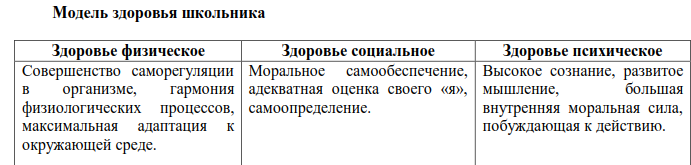 Ценностные ориентиры Ценность жизни – признание человеческой жизни и существования живого в природе в целом как величайшей ценности, как основы для подлинного экологического сознания. Ценность природы, основанная на ценности жизни, на осознании себя частью природного мира, живой и неживой природы. Любовь к природе означает, прежде всего, бережное отношение к ней как к среде обитания, а также переживание чувства красоты, гармонии, осознание совершенства природы, желание сохранить и приумножить её богатство. Ценность человека как разумного существа, стремящегося к добру и самосовершенствованию, означающая необходимость соблюдения здорового образа жизни в единстве его составляющих: физическом, психическом и социально-нравственном здоровье(экологическая культура, экологически безопасное поведение).2 .Направления деятельности по здоровьесбережению, обеспечению безопасности и формированию экологической культуры обучающихся, отражающие специфику организации, осуществляющей образовательную деятельность, запросы участников образовательных отношенийВ  начальной школы на первое место в урочной и внеурочной деятельности выдвигается опыт применения формируемых усилиями всех учебных предметов универсальных учебных действий, ценностных ориентаций и оценочных умений, социальных норм поведения, направленных на сохранение здоровья и обеспечение экологической безопасности человека и природы. Формируется личный опыт самоограничения при решении ключевого противоречия экологического сознания этого возраста «хочу – нельзя» и его эмоционального переживания.Основными источниками содержания выступают экологические образы в традициях и творчестве разных народов, художественной литературе, искусстве, а также элементы научного знания.Основные виды деятельности обучающихся: учебная, учебно­исследовательская, образно­познавательная, игровая, рефлексивно­оценочная, регулятивная, креативная, общественно полезная. Формируемые ценности: природа, здоровье, экологическая культура, экологически безопасное поведение. Основные формы организации внеурочной деятельности: развивающие ситуации игрового и учебного типа. Системная работа на уровне начального общего образования по формированию экологической культуры, здорового и безопасного образа жизни может быть организована по следующим направлениям:создание экологически безопасной, здоровьесберегающей инфраструктуры образовательной организации;организация учебной и внеурочной деятельности обучающихся; организация физкультурно­оздоровительной работы; реализация дополнительных образовательных курсов;организация работы с родителями (законными представителями).Направления реализации программы1. Создание здоровьесберегающей инфраструктуры ОООД. В школьном здании созданы необходимые условия для сбережения здоровья учащихся. Все школьные помещения соответствуют санитарным и гигиеническим нормам, нормам пожарной безопасности, требованиям охраны здоровья и охраны труда обучающихся. В школе работает столовая, позволяющая организовывать горячие  обеды в урочное время. Горячую пищу готовят непосредственно в школьной столовой.  В школе работает оснащенный спортивный зал, имеется спортивная площадка, оборудованная  необходимым игровым и спортивным оборудованием и инвентарём.При школе работают спортивная секция.Эффективное функционирование созданной здоровьсберегающей инфраструктуры в школе поддерживает квалифицированный состав специалистов:Районная психолого-педагогическая служба.    Целью работы является содействие администрации и педагогическому коллективу в создании системы обучения и воспитания, соответствующей индивидуальности учащихся и обеспечивающей  благоприятные психологические условия для охраны здоровья и развития личности обучающихся.Цель работы психолога: помощь педагогу в выявлении условий, необходимых для развития ребенка в соответствии с его возрастными и индивидуальными особенностями.Цель работы медицинского работника: обеспечивает первую медицинскую помощь и диагностику, функционирование автоматизированной информационной системы мониторинга здоровья  учащихся и выработку рекомендаций по сохранению и укреплению здоровья, организует диспансеризацию и вакцинацию школьников.Направления работы:-         работа с педагогическим коллективом;-         работа с учащимися;-         работа с родителями;-         самообразование.Социально-правовая служба.Цель работы инспектора по охране прав детства: предупреждение правонарушений учащимися, профилактика безнадзорности и употребления психоактивных веществ.Реализуется работа по следующим  программам:-         семья;-         социум;-         мониторинг;-         работа совета по профилактике безнадзорности и правонарушений.Особое внимание уделяется физическому воспитанию детей:-    динамические паузы в режиме работы школы;-    физкультура;- проведение работы по коррекции опорно-двигательного аппарата обучающихся.Учитель физической культуры.Цель работы учителя физической культуры:       -  укрепление здоровья школьников посредством развития физических качеств и повышения функциональных возможностей жизнеобеспечивающих систем организма;       -  совершенствование жизненно важных навыков и умений посредством обучения подвижным играм, физическим упражнениям и техническим действиям из базовых видов спорта;      -  формирование  общих  представлений  о  физической культуре, её значении в жизни человека, укреплении здоровья, физическом развитии и физической подготовленности;       - развитие интереса к самостоятельным занятиям физическими упражнениями, подвижным играм, формам активного отдыха и досуга; - обучение простейшим способам контроля за физической нагрузкой, отдельными показателями физического развития и физической подготовленностиИспользование возможностей УМК «Школа России» в образовательной деятельности.Программа формирования культуры здорового и безопасного образа жизни средствами урочной деятельности может быть реализовано с помощью предметов УМК «Школа России».  Система учебников «Школа России» формирует установку школьников на безопасный, здоровый образ жизни. С этой целью предусмотрены соответствующие разделы и темы. Их содержание направлено на обсуждение с детьми  проблем, связанных с безопасностью жизни,  укреплением собственного физического, нравственного и  духовного здоровья, активным отдыхом. В курсе «Окружающий мир» — это разделы: «Человек разумный», «Младший школьник и семья», «Человек – часть природы. Человек – член общества», «Природные сообщества», «Неживая природа», «Взаимосвязь неживой и живой природы» и др. и темы: «Что вокруг нас может быть опасным?»,  «Зачем мы спим ночью?», «Почему нужно есть много овощей и фруктов?», «Почему нужно чистить зубы и мыть руки?», «Почему в автомобиле и поезде нужно соблюдать правила безопасности. При выполнении  упражнений на уроках русского языка учащиеся обсуждают вопросы внешнего облика ученика,  соблюдения правил перехода улицы, активного отдыха летом и зимой.Формированию бережного отношения к материальным и духовным ценностям России и мира способствуют  разделы,  темы учебников, художественные тексты, упражнения, задачи, иллюстративный и фотоматериал с вопросами для последующего обсуждения.  В курсе «Технология» при первом знакомстве с каждым инструментом или приспособлением в учебниках обязательно вводятся правила безопасной работы с ним. В курсе «Английский язык» в учебниках английского языка содержится достаточное количество информации, направленной на воспитание ценностного отношения к своему здоровью, здоровью близких и окружающих людей, на развитие интереса к прогулкам на, подвижным играм, участию в спортивных Учащиеся приобретают первоначальные представления о роли физической культуры, знакомятся с понятием «Олимпийские игры», с символами и талисманами летних и зимних Олимпийских.В курсе «Физическая культура» весь материал учебника (1-4 кл.) способствует выработке установки на безопасный, здоровый образ жизни. На это ориентированы все разделы книги, но особенно, те, в которых сообщаются сведения по освоению и соблюдению режима дня, личной гигиены, закаливания, приема пищи и питательных веществ, воды и питьевого режима, необходимости оказания первой помощи при травмах. Развитию мотивации к творческому труду, работе на результат служат материалы по проектной деятельности,  представленной в учебниках 1-4 классов по математике, русскому языку, литературному чтению, окружающему миру, а также материал для организации проектной деятельности в учебниках технологии, иностранного языка.Содержание материала рубрик «Проектная деятельность» выстроено так, что способствует организации проектной деятельности,  как на уроке, так и во внеурочной работе.   Задача формирования бережного, уважительного, сознательного отношения к материальным и духовным ценностям  решается средствами всей системы учебников,  в течение всего учебно-воспитательной деятельности. 3. Рациональная организация учебной и внеучебной деятельности обучающихся.Сохранение и укрепление здоровья учащихся средствами рациональной организации их деятельности достигается благодаря систематической работы педагогического коллектива над вопросами повышения эффективности учебного процесса, снижения функционального напряжения и утомления детей, создания условий для снятия перегрузки, нормального чередования труда и отдыха. Организация образовательной деятельности строится с учетом гигиенических норм и требований к организации и объёму учебной и внеучебной нагрузки (выполнение домашних заданий, занятия в кружках и спортивных секциях).В учебной деятельности  применяются методы и методики обучения, адекватные возрастным возможностям и особенностям обучающихся.  Используемый в школе учебно-методический комплекс содержит материал для регулярного проведения  учеником самооценки результатов собственных достижений на разных этапах обучения:  в результате работы на конкретном уроке, в результате изучения темы или раздела, в результате обучения в том или ином классе начальной школы. Система заданий направленных на самооценку результатов собственных достижений, их сравнение с предыдущими результатами, на осознание происходящих приращений  знаний, способствует формированию рефлексивной самооценки, личностной заинтересованности в приобретении, расширении знаний и способов действий. Содержание учебников имеет культурологический, этический и личностно ориентированный характер и обеспечивает возможность понимания школьниками основных правил поведения в обществе на основе традиционных духовных идеалов и нравственных норм. Достижению указанных личностных результатов способствует тесная связь изучаемого материала с повседневной жизнью ребенка, с реальными проблемами окружающего мира, материал о правах ребенка, о государственных и семейных праздниках и знаменательных датах. Особую актуальность имеет учебный материал,  связанный с проблемой безопасного поведения ребенка в природном и социальном окружении.В школе  соблюдаются все требования к использованию технических средств обучения. Педагогический коллектив учитывает в образовательной деятельности индивидуальные особенности развития учащихся: темпа развития и темп деятельности. В используемой в школе системе учебников учтены психологические и возрастные особенности младших школьников, различные учебные возможности детей. В этой связи и для достижения указанных личностных результатов в учебниках всех предметных линий представлены разнообразные упражнения, задачи и задания, обучающие игры, ребусы, загадки, которые сопровождаются красочными иллюстрациями, способствующими повышению мотивации обучающихся, учитывающими переход  детей младшего школьного возраста от игровой деятельности (ведущего вида деятельности  в дошкольном возрасте) к учебной.4. Организация физкультурно-оздоровительной работы Система физкультурно-оздоровительной работы в школе направлена на обеспечение рациональной организации двигательного режима обучающихся, нормального физического развития и двигательной подготовленности обучающихся всех возрастов, повышение адаптивных возможностей организма, сохранение и укрепление здоровья обучающихся и формирование культуры здоровья. Сложившаяся система включает:полноценную и эффективную работу с обучающимися всех групп здоровья (на уроках физкультуры,  секции и т. п.);рациональную и соответствующую организацию уроков физической культуры и занятий активно-двигательного характера на уровне начального общего образования;организацию часа активных движений (динамической паузы) между 2-м и 3-м уроками, а также между учебной и внеучебной деятельностью;организацию динамических перемен, физкультминуток на уроках, способствующих эмоциональной разгрузке и повышению двигательной активности;организацию работы спортивной секции и создание условий для ее эффективного функционирования;регулярное проведение спортивно-оздоровительных мероприятий (дней спорта, соревнований, олимпиад, походов и т. п.).5. Реализация дополнительных общеобразовательных программ В школе созданы и реализуются  образовательные программы курсов внеурочной деятельности, направленные на формирование ценности экологической культуры, культуры здоровья и здорового образа жизни: программа «Подвижные игры»,  Дни здоровья, спортивные праздники, весёлые старты внутри класса и между классами, спортивная секция. Классные руководители традиционно включают в план воспитательной работы и  проводят: - экскурсии в природу: «Времена года», «Сбор семян и ягод для подкормки птиц зимой»,  «Природа – источник здоровья»,  «У природы нет плохой погоды»;- устный журнал «Борьба с вредными привычками»;- практикум с элементами тренинга «Умей сказать: «Нет!»- Путешествие в город Экоград- «Секреты здоровья»- практическая работа «Огород на окне»- Игровая экологическая программа «Лесной праздник»- «Путешествие в страну Опрятности»- Лыжная прогулка «Очень птичек я люблю, в стужу их всегда кормлю»- Домашнее практическое задание «Сделай домик для птиц»6. Модели организации работы, виды деятельности и формы занятий с обучающимися  Работа  образовательной организации по реализации программы формирования экологической культуры, здорового и безопасного образа жизни может быть реализована в два этапа. Первый этап — анализ состояния и планирование работы ОООД по данному направлению, в том числе по:организации режима дня детей, их нагрузкам, питанию, физкультурно­оздоровительной работе, сформированности элементарных навыков гигиены, рационального питания и профилактике вредных привычек;организации проводимой и необходимой для реализации программы просветительской работы образовательной организации с обучающимися и родителями (законными представителями);выделению приоритетов в работе образовательного образовательной организации с учётом результатов проведённого анализа, а также возрастных особенностей обучающихся при получении  начального общего образования.Второй этап — организация просветительской, учебно ­воспитательной и методической работы образовательной организации  по данному направлению.1. Просветительская, учебно ­воспитательная работа с обучающимися, направленная на формирование экологической культуры, здорового и безопасного образа жизни, включает:внедрение в систему работы образовательной организации дополнительных образовательных курсов, которые направлены на формирование экологической культуры обучающихся, ценности здоровья и здорового образа жизни и могут реализовываться во внеурочной деятельности либо включаться в учебный процесс;лекции, беседы, консультации по проблемам экологического просвещения, сохранения и укрепления здоровья обучающихся, профилактике вредных привычек;проведение дней здоровья, конкурсов, экологических троп, праздников и других активных мероприятий, направленных на экологическое просвещение, пропаганду здорового образа жизни;2. Просветительская и методическая работа с педагогами, специалистами и родителями (законными представителями), направленная на повышение квалификации работников образовательной организации и повышение уровня знаний родителей (законных представителей) по проблемам охраны и укрепления здоровья детей, включает:проведение соответствующих лекций, консультаций, семинаров, круглых столов, родительских собраний, педагогических советов по данной проблеме;приобретение для педагогов, специалистов и родителей (законных представителей) необходимой научно ­методической литературы;привлечение педагогов, медицинских работников, психологов и родителей (законных представителей) к совместной работе по проведению природоохранных, оздоровительных мероприятий и спортивных соревнований.Создание экологически безопасной, здоровьесберегающей инфраструктуры образовательной организации включает:соответствие состояния и содержания здания и помещений образовательной организации экологическим требованиям, санитарным и гигиеническим нормам, нормам пожарной безопасности, требованиям охраны здоровья и охраны труда обучающихся;наличие и необходимое оснащение помещений для питания обучающихся;оснащённость кабинетов, физкультурного зала необходимым игровым и спортивным оборудованием и инвентарём.Ответственность и контроль за реализацию этого направления возлагаются на администрацию образовательной организации.Организация учебной и внеурочной деятельности обучающихся, направленная на повышение эффективности учебно-воспитательной деятельности, при чередовании обучения и отдыха включает:соблюдение гигиенических норм и требований к организации и объёму учебной и внеурочной нагрузки (выполнение домашних заданий, занятия в кружках и спортивных секциях) обучающихся на всех этапах обучения;использование методов и методик обучения, адекватных возрастным возможностям и особенностям обучающихся
(использование методик, прошедших апробацию);введение любых инноваций в учебную деятельность только под контролем специалистов;строгое соблюдение всех требований к использованию технических средств обучения, в том числе компьютеров и аудио­
визуальных средств;индивидуализацию обучения, учёт индивидуальных особенностей развития обучающихся: темпа развития и темпа деятельности, обучение по индивидуальным образовательным траекториям;ведение систематической работы с детьми с ослабленным здоровьем и с детьми с ОВЗ.Эффективность реализации этого направления зависит от деятельности каждого педагога.Наиболее эффективный путь формирования экологической культуры, ценности здоровья, здорового образа жизни – самостоятельная работа обучающихся, направляемая и организуемая взрослыми: учителями и  взрослыми в семье. Самостоятельная работа способствует активной и успешной социализации младшего школьника, развивает способность понимать своё состояние, знать способы и варианты рациональной организации режима дня и двигательной активности, питания, правил личной гигиены.Виды учебной деятельности, используемые в урочной и внеурочной деятельности: ролевые игры, проблемно ­ценностное и досуговое общение, проектная деятельность, социально ­творческая и общественно полезная практика.Формы учебной деятельности, используемые при реализации программы: исследовательская работа во время прогулок, в музее, деятельность классной или школьной газеты по проблемам здоровья или охраны природы, мини­проекты, дискуссионный клуб, ролевые ситуационные игры, практикум­тренинг, спортивные игры, дни здоровья.Организация физкультурно ­оздоровительной работы, направленная на обеспечение рациональной организации двигательного режима, нормального физического развития и двигательной подготовленности, повышение адаптивных возможностей организма, сохранение и укрепление здоровья обучающихся и формирование культуры здоровья, включает:полноценную и эффективную работу с обучающимися всех групп здоровья (на уроках физкультуры, в секциях и т. п.);рациональную организацию уроков физической культуры и занятий активно ­двигательного характера;организацию динамических перемен, физкультминуток на уроках, способствующих эмоциональной разгрузке и повышению двигательной активности;организацию работы спортивных секций и создание условий для их эффективного функционирования;регулярное проведение спортивно ­оздоровительных мероприятий (дней спорта, соревнований, олимпиад, походов и т. п.).Реализация этого направления зависит от администрации образовательной организации учителей физической культуры,  а также всех педагогов.Реализация дополнительных образовательных курсов, направленных на повышение уровня знаний и практических умений обучающихся в области экологической культуры и охраны здоровья, предусматривает: внедрение в систему работы образовательной организации дополнительных образовательных курсов внеурочной деятельности, направленных на формирование экологической культуры, здорового и безопасного образа жизни, в качестве отдельных образовательных модулей или компонентов, включённых в учебную деятельность;организацию в образовательной организации кружков, секций, факультативов по избранной тематике;проведение тематических дней здоровья, интеллектуальных соревнований, конкурсов, праздников и т. п.Эффективность реализации этого направления зависит от деятельности всех педагогов. Преподавание дополнительных образовательных курсов, направленных на формирование экологической культуры, здорового и безопасного образа жизни, предусматривает разные формы организации занятий: интеграцию в базовые образовательные дисциплины, факультативные занятия, занятия в кружках, проведение досуговых мероприятий: конкурсов, праздников, викторин, экскурсий, организацию тематических дней здоровья.Работа с родителями (законными представителями) включает:лекции, семинары, консультации, курсы по различным вопросам роста и развития ребёнка, его здоровья, факторам, положительно и отрицательно влияющим на здоровье детей, и т. п.;организацию совместной работы педагогов и родителей (законных представителей) по проведению спортивных соревнований, дней здоровья, занятий по профилактике вредных привычек и т. п.Эффективность реализации этого направления зависит от деятельности Просветительская работа с родителями направлена на повышение уровня знаний родителей по проблемам охраны окружающей среды, охраны и укрепления здоровья детей. В программе представлены виды и формы работы с родителями, обеспечивающие личностные планируемые результаты по формированию экологической культуры, здорового и безопасного образа жизни обучающихся при получении начального общего образования. При этом программой предусматриваются и результаты работы с родителями (законными представителями )обучающихся, как необходимое условие сформированности у обучающихся понимания и принятия ценности здоровья и формирования экологического сознания. Примерная тематика бесед с родителями1 класс:	Забота государства о здоровье подрастающего поколения.Содружество врача, педагога и семьи в гигиеническом обучении и воспитании учащихся начальных классов .Психологические особенности детей младшего школьного возраста.Особенности физического развития младших школьников.2 класс:Гигиена мальчиков и гигиена девочек.Основные принципы режима для младшего школьника.Гигиенические требования к детской одежде и обуви.Гигиена питания.3 класс:Физическое воспитание детей в семье.Закаливание.Активный отдых младших школьников.Режим просмотра телевизора.4 класс:Половое воспитание детей младшего школьного возраста.Профилактика бытового травматизма.Профилактика пищевых отравлений.Профилактика уличного травматизма.Представление о безопасном поведении на железнодорожном транспорте.В программе предусмотрена модель «Экология, здоровье, безопасность жизни», которая соответствует методологии системно-деятельностного подхода. В рамках этой общей модели используются следующие организационные модели: организационная модель физкультурно-спортивной работы; модель организации работы по формированию экологически сообразного поведения;модель организации работы по формированию здорового и безопасного образа жизни и профилактике употребления психоактивных веществ;модель организации работы по профилактике детского дорожно-транспортного травматизма.представление о безопасном поведении на железнодорожном транспорте.Данные модели предусматривают систему управления работой, функционал отдельных её звеньев, их взаимодействие, сочетание малых и больших, индивидуальных и массовых форм работы, связи с родительской общественностью, дополнительным образованием, мониторинг результатов; обновление содержания, методов и форм работы.Организационная модель физкультурно-спортивной работы реализуется через такие формы работы, как уроки, школьные спортивные секции, массовые физкультурно-оздоровительные мероприятия, спортивные соревнования; предполагает охват учащихся различными видами деятельности через включение их в занятия подвижными играми, баскетболом, волейболом, пионерболом, беговыми упражнениями, прыжками, метанием мяча. Модель организации работы по формированию экологически сообразного поведения реализуется через урочную и внеурочную деятельность: урок-экскурсия, урок-путешествие, викторины, проведение недели экологии, экологические праздники, прогулки. Виды деятельности: беседы, решение экологических задач, моделирование экологических ситуаций, проектная деятельность.Модель организации работы по формированию здорового и безопасного образа жизни и профилактике психоактивных веществ на уроках реализуется через проведение физкультминуток, соблюдение режима труда и отдыха, применение здоровьесберерегающих технологий, соблюдение санитарно-гигиенических требований и норм. Во внеурочной деятельности организуются подвижные игры во время перемен, дни здоровья, недели здорового образа жизни,  тематические беседы, выпуск газет, организация встреч с медицинским работником, беседы с родителями о соблюдении режима дня школьников.Организационная модель по профилактике детского дорожно-транспортного травматизма и  о безопасном поведении на железнодорожном транспорте.реализуется через встречи с инспекторами дорожного движения, беседы, праздники, конкурс «Безопасное колесо», оформление информационных стендов, выпуск стенгазет, проведение конкурсов рисунков, участие в акциях «Внимание - дети», «Подросток»Модели организации работы, виды деятельности и формы занятий с обучающимися по формированию экологически целесообразного, здорового и безопасного уклада школьной жизни, поведения; физкультурно-спортивной и оздоровительной работе, профилактике употребления психоактивных веществ обучающимися, профилактике детского дорожно-транспортного травматизма.Первый этап — анализ состояния и планирование работы образовательного учреждения по данному направлению, в том числе по:организации режима дня детей, их нагрузкам, питанию, физкультурно-оздоровительной работы, сформированности элементарных навыков гигиены, рационального питания и профилактики вредных привычек;организации просветительской работы образовательного учреждения с учащимися и родителями (законными представителями);выделению приоритетов в работе ОООД с учётом результатов проведенного анализа, а также возрастных особенностей обучающихся при получении начального общего образования.Второй этап — организация просветительской работы в ОООД.1. Просветительско-воспитательная работа с обучающимися, направленная на формирование ценности здоровья и здорового образа жизни, включает:внедрение в систему работы образовательного учреждения образовательных программ, направленных на формирование ценности здоровья и здорового образа жизни, которые должны носить модульный характер, либо включаться в учебный процесс;лекции, беседы, консультации по проблемам сохранения и укрепления здоровья, профилактики вредных привычек;проведение «Дней здоровья», конкурсов, праздников и других активных мероприятий, направленных на пропаганду здорового образа жизни;создание в школе общественного совета по здоровью, включающего представителей администрации, учащихся старших классов, родителей (законных представителей).2. Просветительская и методическая работа с педагогами, специалистами и родителями (законными представителями), направленная на повышение квалификации работников образовательного учреждения и повышение уровня знаний родителей (законных представителей) по проблемам охраны и укрепления здоровья детей, включает:проведение соответствующих лекций, семинаров, круглых столов и т. п.;приобретение для педагогов, специалистов и родителей (законных представителей) необходимой научно-методической литературы;привлечение педагогов и родителей (законных представителей) к совместной работе по проведению оздоровительных мероприятий и спортивных соревнований.Циклограмма работы классаПрограммное содержание по классамКомплексный план мероприятий, направленных на реализацию программы формирования экологической культуры, здорового и безопасного образа жизни7. Критерии, показатели эффективности деятельности организации, осуществляющей образовательную деятельностьКритериями эффективности реализации программы при получении  начального общего образования является овладение обучающимися умениями:следовать социальным установкам экологически культурного,  здоровьесберегающего, безопасного поведения (в отношении к природе и людям), самостоятельно планировать его;сравнивать свое поведение с образцом, обращаться за помощью к взрослым, принимать её;оценивать соответствие мотива и результата поведения с позиции экологической культуры, взаимосвязи здоровья человека и здоровья природы. Развиваемые у обучающихся в ОУ компетенции в области здоровьсбережения выявляются в процессе урочной и внеурочной работы. На уроках в процессе обсуждения вопросов, связанных с охраной и укреплением здоровья. Во внеурочной деятельности в процессе реализации дополнительных общеобразовательных программ оздоровительной направленности.Ожидаемые результаты:Снижение заболеваемости острыми респираторными заболеваниями.Снижение количества психоэмоциональных ситуаций.Повышение уровня физической подготовки обучающихся.Увеличение количество учащихся, награжденных губернаторским значком «Отличник физической подготовки Кузбасса».Повышение уровня качества успеваемости.Повышение мотивации к учебной деятельности.Повышение уровня знаний по вопросам экологии и здоровьесбережения.Формирование личной заинтересованности каждого обучающегося в сохранении своего здоровья.Повышение ответственности родителей (законных представителей) за здоровье обучающихся.Оценка эффективности реализации программыОсновные результаты реализации программы формирования экологической культуры, здорового и безопасного образа жизни учащихся оцениваются в рамках мониторинговых процедур.Школьный мониторинг состояния физического здоровья и развития учащихся представляет собой систему мероприятий по наблюдению, анализу, оценке и прогнозу состояния физического здоровья обучающихся, их физического развития.Мониторинг проводится с целью получения информации, необходимой для принятия обоснованных управленческих решений по укреплению здоровья.При проведении мониторинга решаются следующие задачи:установление факторов, оказывающих негативное воздействие на состояние физического здоровья учащихся;определение неотложных и долгосрочных мероприятий по предупреждению и устранению негативных воздействий на физическое здоровье обучающихся;прогнозирование состояния физического здоровья.8. Методика и инструментарий мониторинга достижения планируемых результатов по формированию экологической культуры, культуры здорового и безопасного образа жизни обучающихсяМониторинг включает в себя:наблюдение за состоянием физического здоровья и развития обучающихся;распределение учащихся по группам здоровья;охват учащихся горячим питанием;пропуски учащимися уроков по болезни;участие учащихся в акциях, конкурсах, спортивно-массовых и оздоровительных мероприятиях различного уровня;занятость учащихся в кружках, секциях и объединениях спортивно-оздоровительной направленности;сбор, хранение, обработку и систематизацию данных наблюдения за состоянием физического здоровья и развития учащихся;подготовка предложений по вопросам укрепления здоровья;мониторинг успешности обучения и здоровья учащихся в период их пребывания в образовательном учреждении.Критерии здоровья:1) показатели развитости средств сохранения и развития здоровья:наличие в общеобразовательном учреждении средств и способов оздоровления (проведение оздоровительных мероприятий);обеспеченность общеобразовательного учреждения медицинскими работниками;количество видов услуг профилактически-медицинского характера, оказываемые в общеобразовательном учреждении.2) результативные показатели:соответствие показателей здоровья региональным нормативам (по медицинским нормативам);коэффициент заболеваемости;динамика групп риска;спортивные достижения учащихся;отношение учащихся к вредным привычкам, показатели физической подготовленности;динамика показателей здоровья педагогов;число учащихся, занимающихся физкультурой и спортом;число учащихся, награжденных губернаторским значком «Отличник физической подготовки Кузбасса».Результаты, полученные в ходе мониторинга, позволяют определить эффективность деятельности педагогического коллектива и родителей (законных представителей) по формированию у учащихся экологической культуры, ценностного отношения к своему здоровью и здоровому образу жизни.Основным критерием эффективности работы по формированию экологической культуры учащихся является единство их экологического сознания и поведения.Основные результаты реализации программы  формирования экологической культуры, здорового и безопасного образа жизни учащихся оцениваются в рамках мониторинговых процедур, предусматривающих выявление:динамики сезонных заболеваний; динамики школьного травматизма; утомляемости учащихся и т.п.анкетирование родителей (законных представителей) и обучающихся;аналитические данные об уровне представлений обучающихся о проблемах охраны окружающей среды, своём здоровье, правильном питании, влиянии психотропных веществ на здоровье человека, правилах поведения в школе и вне школы, в том числе на транспорте;отслеживание динамики показателей здоровья обучающихся: общего показателя здоровья, показателей заболеваемости органов зрения и опорно­двигательного аппарата;отслеживание динамики травматизма в образовательной организации, в том числе дорожно­транспортного травматизма;отслеживание динамики показателей количества пропусков занятий по болезни;включение в доступный широкой общественности ежегодный отчёт образовательной организации обобщённых данных о сформированности у обучающихся представлений об экологической культуре, здоровом и безопасном образе жизни.высокая рейтинговая оценка деятельности школы по данному направлению в муниципальной или региональной системе образования;отсутствие нареканий к качеству работы школы со стороны органов контроля и надзора, органов управления образованием, родителей (законных представителей) и обучающихся, что является показателем высокого уровня деятельности управленческого звена школы;повышение уровня культуры межличностного общения обучающихся и уровня эмпатии друг к другу;снижение уровня социальной напряжённости в детской и подростковой среде;результаты экспресс­диагностики показателей здоровья школьников;положительные результаты анализа анкет по исследованию жизнедеятельности школьников, анкет для родителей (законных представителей). В мониторинг образовательной деятельности, на основе которого строится работа по здоровьесбережению,  входят: контроль за соблюдением режима школьных занятий (продолжительностью урока, перемен, учебного дня, объема домашних заданий и т.п.); контроль за правильной организацией урока (его построением с учетом динамики работоспособности школьников, рационального использования ТСО, компьютерной техники; постоянное наблюдение за позой ребенка во время занятий и т.п.; контроль за выполнением гигиенических требований (световым, звуковым, температурным режимами, цветовым оформлением кабинетов и пособий; контроль состояния воздуха и питьевого режима учащихся; правильный подбор мебели, сменной обуви.Методика и инструментарий мониторинга достижения планируемых результатов по формированию экологической культуры, культуры здорового и безопасного образа жизни обучающихсяОценивание знаний учащихся в области охраны и укрепления здоровья проводится с помощью тестов, анкет, опросников, контрольных срезов, практических занятий (Приложения 1-6).Приложение 1.Анкета для учащихся по ЗОЖУважаемый учащийся! Нам очень важно узнать твое мнение о здоровье! Заранее благодарны тебе за участие в нашем исследовании.1. Доволен ли ты своим здоровьем? Выбери и подчеркни свой ответ.A) очень доволен;	Б) доволен;B) не очень доволен;	Г) совсем не доволен.2. Здоровый человек - это человек ... (напиши, что ты думаешь об этом)3.	Как ты сам заботишься о своем здоровье? (напиши 3 -4 предложения - пункта)4. Что ты посоветовал бы делать другим детям, чтобы сохранять и укреплятьсвое здоровье?	5. Нравится ли тебе, когда учитель на уроке проводит физминутки? Выбери и подчеркни свой ответ.А) нравится; Б) не нравится; В) не знаю.6. Если бы ты мог выбирать, то сколько уроков физкультуры в неделю ты выбрал?А) 1 урок в неделю;	Б) 2 урока;	В)	3	урока;Г) 4 урока;	Д) ни одного.7. Хочешь ли ты узнать больше о том, как сохранять и укреплять свое здоровье?А) да, хочу;	Б) нет, не хочу;	В)	не знаю.Твой пол (подчеркни): мужской женский. Твой возраст	летВ каком классе ты учишься?	Приложение 2Анкета «Режим дня» (для обучающихся)Цель: выявить отношение учащихся к своему здоровью, знание правильного составления и выполнения учащимися режима дня.1. Знаешь ли ты что такое режим дня?а) да, знаю;	б) нет, не знаю;	в)	имею представление.2. Как ты считаешь, с чего должен начинаться твой день?а) с завтрака;	б) с зарядки;	в)	с водных процедур;4303. Завтракаешь ли ты утром? а) нет	б)	да4. Занимаешься на уроке физкультурыа) с полной отдачей;	б) без желания; в) лишь бы не ругали.5. Занимаешься ли спортом дополнительно?а) в школьной секции;	б)	в	спортивной	школе;6. Проводишь ли ты время, играя на свежем воздухе после уроков? а) да	б)	нет7. В какое время ты обычно ложишься спатьа)	21 час	б)	23 часаПриложение 3Анкета «Режим дня» (для родителей)Цель: изучение влияния учебной нагрузки и режима дня на состояние здоровья учащегося.С Вашей помощью мы надеемся решить ряд проблем, возникающих в условиях общеобразовательного учреждения и семьи.1.	Класс, пол ребенка	2.	В какое время Ваш ребенок обычно встает в учебный день?	3.	Делает ли ребенок утреннюю зарядку? (отметьте знаком «+»)да	 нет	иногда	 считаю это лишним	4. Делает ребенок закаливающие процедуры? (отметьте знаком «+») да	 нетиногда	 считаю это лишним	5. Завтракает ребенок перед школой? (отметьте знаком «+») да	 нет	если нет, то почему?	6. Завтракает ли Ваш ребенок в школе? (отметьте знаком «+») да	 нет	если нет, то почему?	7. Сколько времени затрачивает ребенок на дорогу в школу?	Каким транспортом он пользуется?	8. Сколько времени в среднем проводит ребенок на воздухе:в учебный день	в выходные и каникулярные дни?	9. Какие спортивные секции посещает ребенок?	Сколько раз в неделю?	10. Какие кружки, студии и т.п. посещает ребенок?	Сколько раз в неделю?	11. Сколько времени в среднем затрачивает ребенок на подготовку домашних заданий:в учебный день	в выходные дни?	12. Какой из учебных предметов, как правило, требует большего времени наподготовку?	Сколько ребенок имеет часов в неделю на дополнительные занятия тем или иным предметом (в школе или вне ее)?	13. Читает ребенок ежедневно внепрограммную литературу? Сколько на это отводится времени в день?	14. Сколько времени ребенок тратит на просмотр телепередач:в учебный день	в выходной день?	15. Сколько времени ребенок тратит на занятия с компьютером и игровыми приставками:в учебный день	в выходной день?	16. В какое время ребенок обычно ложится спать:в учебный день	в выходной день?	17. Бывают у ребенка жалобы на:головную боль	головокружение	расстройства сна?	18. Часто у ребенка появляются:слезливость	капризы	плохое настроение	апатия?	Приложение  4 Анкета «Бережное отношение к природе» (для обучающихся)Цель: Определить тип взаимодействия с природными объектамиИнструкция к проведению. Методика «Альтернатива» (проводится индивидуально с каждым обучающимся). Педагог предлагает обучающемуся выбрать наиболее подходящий для него вариант ответа.1. Для нашего аквариума ты бы хотел завести новых рыбок:А) с красивой окраской?	Б) С интересным поведением?2. Гуляя в лесу с родителями ты пойдешь:А) Проложишь новую дорожку, зато нарвешь красивый букет?Б) По хорошей тропинке, не вредя растениям?3. После отдыха с родными в лесу ты:А) Оставишь мусор там, ведь и так его много вокруг?Б) Попытаешься собрать мусор и вместе с родителями выбросишь его потом в урну?4. Какие цветы ты выбрал бы для посадки на клумбу:А) Яркие красивые растения, которые не требуют особого ухода?Б) Растения, за которыми необходимо постоянно следить и ухаживать?5. Как ты думаешь, что ты можешь сделать для охраны природы:А) Ничего, я еще маленький.Б) Не сорить, не обижать животных, вешать кормушки, собирать мусор в лесу.Оценка результатов деятельности. За каждый ответ А - 1 балл, за ответ Б - 2 балла.Высокий уровень (9 - 10 баллов)Учащийся осознанно на первое место ставит интересы природы. Полными предложениями отвечает на поставленные вопросы. Проявляет интерес к вопросам. Интересуется охраной природы и бережным отношением к ней.Средний уровень (7 - 8 баллов)Учащийся отвечает на поставленные вопросы. Не проявляет особого интереса к бережному отношению, природой больше интересуется с эстетической точки зрения.Низкий уровень (5 - 6 баллов)Учащийся затрудняется отвечать на поставленные вопросы. Больше занимают свои интересы, а не вопросы охраны природы. Интересуется красотой природы, а не чистотой.Приложение 5Анкета «Правила безопасного поведения» (для обучающихся)Правила безопасного поведения на автомобильных дорогах:1. Где можно переходить улицу?2. Где нельзя переходить улицу?3. Можно ли играть на проезжей части дороги?4. Можно ли кататься на велосипеде, санках лыжах, коньках вблизи проезжей части? Правила безопасного поведения в поездах и на железных дорогах:1. Где можно переходить железнодорожные пути?2. Можно ли во время движения поезда высовываться из окон, стоять на	 подножках, открывать наружные двери?3. Можно ли играть вблизи железнодорожных путей?Правила личной безопасности дома и на улице:1. Можно ли открывать дверь незнакомому человеку, даже если он в форме врача, милиционера, почтальона?2. Можно ли разговаривать на улице с незнакомыми людьми, особенно, если они что - нибудь предлагают (покататься на машине, подвезти до дома, съездить за конфетами, в кино и др.)?3. Если незнакомый человек пытается открыть дверь, что нужно	сделать?4. Можно ли впускать в дом людей, которые говорят, что они пришли по просьбе родителей?Приложение 6Анкета «Безопасное поведение в окружающей среде» для родителей (законных представителей)Уважаемые родители!Просим Вас заполнить анкету и откровенно ответить на вопросы.Ваши ответы позволят оценить актуальность проблемы безопасности жизнедеятельности вашего ребенка и целесообразность проведения специально организованных занятий по ОБЖ1. Попадал ли ваш ребенок в опасную ситуацию дома, на улице, на природе? (Приведите пример)	2. Если бы ребенок заранее знал о последствиях своего поведения, смог бы он избежать опасности?	3. Знакомите ли вы своего ребенка с правилами обращения с опасными предметами? (Пример)	4. Говорите ли вы с ребенком о правилах поведения при контактах с незнакомыми людьми? (Пример)	5.  Как вы воспитываете бережное отношение к природе?	6.  Занимаетесь ли вы физическим развитием своего ребенка? (Каким образом?7.  Знает ли ваш ребенок некоторые правила дорожного движения? (Какие?)	8.  Формируя безопасное поведение ребенка, вы действуете:а) путем прямых запретов: «не трогай», «отойди», «нельзя»;б) пытаетесь подробно объяснить ситуацию;в) поступаете иначе	9.  Поощряете ли вы ребенка за соблюдение правил безопасного поведения? Чем?	10. Придерживаетесь ли вы сами данных правил? (всегда, часто, иногда, редко, никогда)	11. Целесообразно ли проводить специально организованные занятия по основам безопасности жизнедеятельности в школе?	12.  Какие темы занятий по ОБЖ вы считаете наиболее актуальными?• Ребенок и другие люди• Ребенок дома• Ребенок и природа• Здоровье и эмоциональное благополучие ребенка• Ребенок на улице13. Готовы ли вы принимать участие в обсуждении данной темы, проведении различных мероприятий, а также поддерживать и закреплять навыки безопасного поведения вне школы?14. Ваши пожелания	.2.5. Программа коррекционной работыПояснительная записка 	Программа коррекционной работы направлена на обеспечение коррекции недостатков в физическом и (или) психическом развитии детей с ограниченными возможностями здоровья и оказание помощи детям этой категории в освоении основной образовательной программы начального общего образования.Программа коррекционной работы обеспечивает:выявление особых образовательных потребностей детей с ограниченными возможностями здоровья, обусловленных недостатками в их физическом и (или) психическом развитии;осуществление индивидуально ориентированной психолого-медико-педагогической помощи детям с ограниченными возможностями здоровья с учетом особенностей психофизического развития и индивидуальных возможностей детей (в соответствии с рекомендациями психолого -медико-педагогической комиссии); возможность освоения детьми с ограниченными возможностями здоровья основной образовательной программы начального общего образования и их интеграции в организации, осуществляющей образовательную деятельность.Программа коррекционной работы МБОУ «Красноключинская основная общеобразовательная школа» содержит:1) перечень, содержание и план реализации индивидуально ориентированных коррекционных мероприятий, обеспечивающих удовлетворение особых образовательных потребностей детей с ограниченными возможностями здоровья, их интеграцию в организации, осуществляющей образовательную деятельность и освоение ими основной образовательной программы начального общего образования;2) систему комплексного психолого-медико-педагогического сопровождения детей с ограниченными возможностями здоровья в условиях образовательной деятельности, включающего психолого-медико-педагогическое обследование детей с целью выявления их особых образовательных потребностей, мониторинг динамики развития детей, их успешности в освоении основной образовательной программы начального общего образования, корректировку коррекционных мероприятий;3)описание специальных условий обучения и воспитания детей с ограниченными возможностями здоровья, в том числе безбарьерной среды их жизнедеятельности, использование адаптированных образовательных программ начального общего образования и методов обучения и воспитания, специальных учебников, учебных пособий и дидактических материалов, технических средств обучения коллективного и индивидуального пользования, предоставление услуг ассистента (помощника), оказывающего детям необходимую техническую помощь, проведение групповых и индивидуальных коррекционных занятий;4) механизм взаимодействия в разработке и реализации коррекционных мероприятий учителей, специалистов в области коррекционной педагогики,осуществляющей образовательную деятельность и других организаций, специализирующихся в области семьи и других институтов общества, который должен обеспечиваться в единстве урочной, внеурочной и внешкольной деятельности;5) планируемые результаты коррекционной работы.Цели программы коррекционной работыЦель программы  - создание системы комплексной помощи детям с ОВЗ в освоении основной образовательной программы начального общего образования, коррекции недостатков в физическом и (или) психическом развитии обучающихся, их социальной адаптации.Дети с ОВЗ — дети, состояние здоровья которых препятствует освоению образовательных программ общего образования вне специальных условий обучения и воспитания, т. е. это дети­инвалиды либо другие дети в возрасте до 18 лет, не признанные в установленном порядке детьми­инвалидами, но имеющие временные или постоянные отклонения в физическом и (или) психическом развитии и нуждающиеся в создании специальных условий обучения и воспитания.Дети с ОВЗ могут иметь разные по характеру и степени выраженности нарушения в физическом и (или) психическом развитии в диапазоне от временных и легкоустранимых трудностей до постоянных отклонений, требующих адаптированной к их возможностям индивидуальной программы обучения или использования специальных образовательных программ.Программа коррекционной работы предусматривает создание специальных условий обучения и воспитания, позволяющих учитывать особые образовательные потребности детей с ОВЗ посредством индивидуализации и дифференциации образовательной деятельности.Программа коррекционной работы может предусматривать как вариативные формы получения образования, так и различные варианты специального сопровождения детей с ограниченными возможностями здоровья. Это могут быть формы обучения в общеобразовательном классе или в отдельных классах или отдельных организациях, осуществляющих образовательную деятельность по адаптированным образовательным программам или по индивидуальной программе, с использованием надомной и (или) дистанционной формы обучения. Варьироваться могут степень участия специалистов сопровождения и организационные формы работы.Задачи программы:своевременное выявление детей с трудностями адаптации, обусловленными ограниченными возможностями здоровья;определение особых образовательных потребностей детей с ОВЗ, детей­инвалидов;определение особенностей организации образовательной деятельности для рассматриваемой категории детей в соответствии с индивидуальными особенностями каждого ребёнка, структурой нарушения развития и степенью его выраженности;создание условий, способствующих освоению детьми с ОВЗ основной образовательной программы начального общего образования и их интеграции в образовательной организации;осуществление индивидуально ориентированной психолого­медико­педагогической помощи детям с ОВЗ с учётом особенностей психического и (или) физического развития, индивидуальных возможностей детей (в соответствии с рекомендациями психолого­медико­педагогической комиссии);разработка и реализация индивидуальных учебных планов, организация индивидуальных и (или) групповых занятий для детей с выраженным нарушением в физическом и (или) психическом развитии, сопровождаемые поддержкой тьютора ОООД;обеспечение возможности обучения и воспитания по дополнительным образовательным программам и получения дополнительных образовательных коррекционных услуг;реализация системы мероприятий по социальной адаптации детей с ОВЗ;оказание родителям (законным представителям) детейс ОВЗ консультативной и методической помощи по медицинским, социальным, правовым и другим вопросам.Осуществление индивидуально ориентированной психолого-медико-педагогической помощи обучающимся с ограниченными возможностями здоровья с учётом особенностей психического и (или) физического развития, индивидуальных возможностей обучающихся (в соответствии с рекомендациями психолого-медико-педагогической комиссии):Разработка и реализация индивидуальных учебных планов, планов  внеурочной деятельности для обучающихся с ограниченными возможностями здоровья.Реализация системы мероприятий по социальной адаптации обучающихся с ограниченными возможностями здоровья.Оказание консультативной и методической помощи родителям (законнымпредставителям) обучающихся с ограниченными возможностями здоровья по медицинским, социальным, правовым и другим вопросам.Принципы формирования программы коррекционной работыСодержание программы коррекционной работы определяют следующие принципы:Соблюдение интересов ребёнка. Принцип определяет позицию специалиста, который призван решать проблему ребёнка с максимальной пользой и в интересах ребёнка.Системность. Принцип обеспечивает единство диагностики, коррекции и развития, т. е. системный подход к анализу особенностей развития и коррекции нарушений детей с ОВЗ, а также всесторонний многоуровневый подход специалистов различного профиля, взаимодействие и согласованность их действий в решении проблем ребёнка, участие в данном процессе всех участников образовательных отношений.Непрерывность. Принцип гарантирует ребёнку и его родителям (законным представителям) непрерывность помощи до полного решения проблемы или определения подхода к её решению.Вариативность. Принцип предполагает создание вариативных условий для получения образования детьми с ОВЗ.Рекомендательный характер оказания помощи. Принцип обеспечивает соблюдение гарантированных законодательством прав родителей (законных представителей) детей с ОВЗ выбирать формы получения детьми образования, организации, осуществляющие образовательную деятельность, защищать законные права и интересы детей, включая обязательное согласование с родителями (законными представителями) вопроса о направлении (переводе) детей с ОВЗ в специальные (коррекционные) организации, осуществляющие образовательную деятельность (классы, группы).Содержание направлений работыДиагностическая работа включает: своевременное выявление детей, нуждающихся в специализированной помощи;раннюю (с первых дней пребывания ребёнка в ОООД) диагностику отклонений в развитии и анализ причин трудностей адаптации;комплексный сбор сведений о ребёнке на основании диагностической информации от специалистов разного профиля;определение уровня актуального и зоны ближайшего развития обучающегося с ОВЗ, выявление его резервных возможностей;изучение развития эмоционально­волевой сферы и личностных особенностей обучающихся;изучение социальной ситуации развития и условий семейного воспитания ребёнка;изучение адаптивных возможностей и уровня социализации ребёнка с ОВЗ;системный разносторонний контроль специалистов за уровнем и динамикой развития ребёнка;анализ успешности коррекционно­развивающей работы.Коррекционно­развивающая работа включает:выбор оптимальных для развития ребёнка с ОВЗ коррекционных программ/методик, методов и приёмов обучения в соответствии с его особыми образовательными потребностями;организацию и проведение специалистами индивидуальных и групповых коррекционно­развивающих занятий, необходимых для преодоления нарушений развития и трудностей обучения;системное воздействие на учебно­познавательную деятельность ребёнка в динамике образовательной деятельности, направленное на формирование универсальных учебных действий и коррекцию отклонений в развитии;коррекцию и развитие высших психических функций;развитие эмоционально­волевой и личностной сферы ребёнка и психокоррекцию его поведения;социальную защиту ребёнка в случае неблагоприятных условий жизни при психотравмирующих обстоятельствах.Консультативная работа включает:выработку совместных обоснованных рекомендаций по основным направлениям работы с обучающимся с ОВЗ, единых для всех участников образовательных отношений;консультирование специалистами педагогов по выбору индивидуально ориентированных методов и приёмов работы с обучающимся с ОВЗ;консультативную помощь семье в вопросах выбора стратегии воспитания и приёмов коррекционного обучения ребёнка с ОВЗ.Информационно­просветительская работа предусматривает:различные формы просветительской деятельности (лекции, беседы, информационные стенды, печатные материалы), направленные на разъяснение участникам образовательных отношений — обучающимся (как имеющим, так и не имеющим недостатки в развитии), их родителям (законным представителям), педагогическим работникам — вопросов, связанных с особенностями образовательной деятельности и сопровождения детей с ОВЗ;проведение тематических выступлений для педагогов и родителей по разъяснению индивидуально­типологических особенностей различных категорий детей с ОВЗ.Этапы реализации программы коррекционной работыКоррекционно-развивающая работа реализуется поэтапно. Последовательность этапов и их адресность создают необходимые предпосылки для устранения дезорганизующих факторов.1) Этап сбора и анализа информации (информационно-аналитическая деятельность). Результатом данного этапа является оценка контингента учащихся для учёта особенностей их развития, определения специфики и их особых образовательных потребностей; оценка образовательной среды с целью соответствия требованиям программно-методического обеспечения, материально-технической и кадровой базы общеобразовательного учреждения.2) Этап планирования, организации, координации (организационно-исполнительская деятельность). Результатом работы является особым образом организованный образовательный процесс, имеющий коррекционно-развивающую направленность и процесс специального сопровождения учащихся при специально созданных (вариативных) условиях обучения, воспитания, развития, социализации рассматриваемой категории обучающихся.3) Этап диагностики коррекционно-развивающей образовательной среды (контрольно-диагностическая деятельность). Результатом является констатация соответствия созданных условий и выбранных коррекционно-развивающих и образовательных программ особым образовательным потребностям учащегося.4) Этап регуляции и корректировки (регулятивно-корректировочная деятельность). Результатом является внесение необходимых изменений в образовательный процесс и процесс сопровождения учащихся, корректировка условий и форм обучения, методов и приёмов работы.Перечень и содержание индивидуально ориентированных коррекционных направлений работы, способствующих освоению обучающимися с особыми образовательными потребностями основной образовательной программы начального общего образованияПрограмма коррекционной работы на уровне начального общего образования включает в себя взаимосвязанные направления, отражающие её основное содержание:диагностическая работа обеспечивает своевременное выявление детей с ограниченными возможностями здоровья, проведение их комплексного обследования и подготовку рекомендаций по оказанию им психолого-медико-педагогической помощи в условиях образовательного учреждения;коррекционно-развивающая работа обеспечивает своевременную специализированную помощь в освоении содержания образования и коррекцию недостатков в физическом и (или) психическом развитии детей с ограниченными возможностями здоровья в условиях общеобразовательного учреждения; способствует формированию универсальных учебных действий у обучающихся (личностных, регулятивных, познавательных, коммуникативных);консультативная работа обеспечивает непрерывность специального сопровождения детей с ограниченными возможностями здоровья и их семей по вопросам реализации дифференцированных психолого-педагогических условий обучения, воспитания, коррекции, развития и социализации обучающихся;информационно-просветительская работа направлена на разъяснительную деятельность по вопросам, связанным с особенностями образовательного процесса для данной категории детей, со всеми участниками образовательной деятельности — обучающимися (как имеющими, так и не имеющими недостатки в развитии), их родителями (законными представителями), педагогическими работниками.Характеристика содержания Диагностическая работа включает:своевременное выявление детей, нуждающихся в специализированной помощи;раннюю (с первых дней пребывания ребёнка в образовательном учреждении) диагностику отклонений в развитии и анализ причин трудностей адаптации;комплексный сбор сведений о ребёнке на основании диагностической информации от специалистов разного профиля;определение уровня актуального и зоны ближайшего развития обучающегося с ограниченными возможностями здоровья, выявление его резервных возможностей;изучение развития эмоционально-волевой сферы и личностных особенностей обучающихся;изучение социальной ситуации развития и условий семейного воспитания ребёнка;На фоне сегодняшней социокультурной ситуации проблема коррекции в развитии детей является предметом повышенного внимания. Процесс сопровождения ребенка начинается с момента фиксации проблемы и завершается тогда, когда она оказывается решенной. Наблюдается противоречие между возрастающей потребностью образовательных учреждений в дифференциации и индивидуализации процесса обучения в связи с нарастанием нарушений физического и психического развития и увеличением числа детей, которым требуется педагогическая поддержка, и слабостью существующих форм помощи детям с задержкой психического развития, обучающимся в общеобразовательной школе.Содержание  индивидуально ориентированных коррекционных мероприятийВопрос о выборе образовательного и реабилитационного маршрута ребенка с ограниченными возможностями здоровья, в том числе об определении формы и степени его интеграции в образовательную среду, решается областным или районным  психолого-медико-педагогическим консилиумом, классным руководителем  исходя из запросов и потребностей, особенностей развития и возможностей ребенка, с непосредственным участием его родителей (законных представителей). 2.5.2 Механизмы взаимодействия в разработке и реализации коррекционных мероприятий учителей, специалистов в области коррекционной педагогики, медицинских работников организации, осуществляющей образовательную деятельность и других организаций, специализирующихся в области семьи и других институтов общества.Основными механизмами реализации коррекционной
работы являются оптимально выстроенное взаимодействие специалистов, обеспечивающее системное сопровождение детей с ограниченными возможностями здоровья специалистами различного профиля в образовательной деятельности, и социальное партнёрство, предполагающее профессиональное взаимодействие образовательной организации с внешними ресурсами (организациями различных ведомств, общественными организациями и другими институтами общества).Такое взаимодействие включает:комплексность в определении и решении проблем учащегося, предоставлении ему квалифицированной помощи специалистов разного профиля;многоаспектный анализ личностного и познавательного развития учащегося;составление комплексных индивидуальных программ общего развития и коррекции отдельных сторон учебно-познавательной, речевой, эмоционально - волевой и личностной сфер обучающегося.В качестве ещё одного механизма реализации коррекционной работы следует обозначить социальное партнёрство, которое предполагает профессиональное взаимодействие общеобразовательного учреждения с внешними ресурсами (МБУЗ «Крапивинская ЦРБ»,  МБУ «Крапивинский центр диагностики и консультирования» и др.). Социальное партнёрство включает:сотрудничество с учреждениями образования и другими ведомствами по вопросам преемственности обучения, развития и адаптации, социализации, здоровьесбережения обучающихся с ограниченными возможностями здоровья;сотрудничество со средствами массовой информации, а также с негосударственными структурами, прежде всего с общественными объединениями инвалидов, организациями родителей (законных представителей) обучающихся с ограниченными возможностями здоровья;сотрудничество с родительской общественностью.Консолидация усилий разных специалистов в области психологии, педагогики, медицины, социальной работы позволит обеспечить систему комплексного психолого-медико- педагогического сопровождения и эффективно решать проблемы обучающегося. Основные направления программы коррекционной работыПрограмма коррекционной работы при получении начального общего образования включает в себя взаимосвязанные направления:Направление 1. Преодоление затруднений обучающихся в учебной деятельности.Оказание помощи учащимся в преодолении их затруднений в учебной деятельности проводится педагогами на уроках, чему способствует использование в образовательной деятельности комплектов учебников по развивающей системе обучения.Методический аппарат системы учебников представлен заданиями разного уровня трудности, сочетаниями индивидуальной учебной деятельности учащегося с его работой в малых группах и участием в клубной работе. Это позволяет обеспечить условия, при которых обучение идет впереди развития, т.е. в зоне ближайшего развития каждого учащегося на основе учета уровня его актуального развития и личных интересов.Высокая степень дифференцированных вопросов и заданий и их количество позволяют учащемуся работать в условиях актуального развития и создают возможности его индивидуального продвижения.Оказание помощи учащимся в преодолении их затруднений в учебной деятельности проводится педагогами на уроках, чему способствует использование в образовательной деятельности  УМК «Школа России»». Методический аппарат системы учебников представлен заданиями, которые требуют: выбора наиболее эффективных способов выполнения и проверки; осознания причины успеха /неуспеха учебной деятельности и способности конструктивно действовать даже в ситуации неуспеха.Преодолению неуспешности отдельных учащихся помогают задания для групповой и коллективной работы, когда общий успех работы поглощает чью-то неудачу и способствуя пониманию результата. В учебниках представлена система таких работ, позволяющих каждому учащемуся действовать конструктивно в пределах своих возможностей и способностей.В учебниках курса «Математика и информатика » в конце каждого урока представлены задания для самопроверки. Каждая тема во всех учебниках заканчивается разделами «Что узнали. Чему научились» и «Проверим себя и оценим свои достижения», которые согласуются с целями, сформулированными на шмуцтитуле. Этот материал позволяет учащимся сделать вывод о достижении целей, поставленных в начале изучения темы. В учебниках 1 — 4 классов в конце каждого года обучения приводятся «Тексты для контрольных работ», представленные на двух уровнях: базовом и на уровне повышенной сложности.В учебниках 1—4 классов представлен материал, направленный на формирование умений планировать учебные действия: учащиеся составляют план учебных действий при решении текстовых задач, при применении алгоритмов вычислений, при составлении плана успешного ведения математической игры, при работе над учебными проектами. Всё это создаёт условия для формирования умений проводить пошаговый, тематический и итоговый контроль полученных знаний и освоенных способов действий.В курсе «Изобразительное искусство», начиная с первого класса, формируется умение учащихся обсуждать и оценивать как собственные работы, так и работы своих одноклассников. Такой подход способствует осознанию причин успеха или неуспеха учебной деятельности. Обсуждение работ учащихся с этих позиций обеспечивает их способность конструктивно реагировать на критику учителя или товарищей по классу. В каждом учебнике курса «Изобразительное искусство» представлены детские работы, которые тематически связаны с предлагаемыми практическими заданиями. Рассмотрение работ одноклассников помогает понять, насколько удачно выполнил творческую работу сам учащийся.В курсе «Технология» составление плана является основой обучения предмету. Исходя из возрастных особенностей учащихся 1 - 4 классов, в учебниках планы изготовления изделий представлены в двух видах: тестовом и иллюстративном (в виде слайдов). Каждому пункту текстового плана соответствуют один или несколько слайдов, которые позволяют продемонстрировать использование специальных приемов, способов и техник изготовления изделий.В учебниках курса «Литературное чтение» в методическом аппарате каждой темы выстроена система вопросов и заданий для планирования и осуществления контрольно - оценочной деятельности. В конце каждого раздела помещен материал «Наши достижения. Проверь себя». Задания этого раздела включают вопросы как базового уровня (планируемые результаты ФГОС на базовом уровне освоения), так и повышенного уровня, которые позволяют учащимся сделать вывод о достижении поставленных в начале изучения раздела целей и задач.В курсе «Русский язык» в 1 классе, сопоставляя рисунки с изображением детей разных национальностей и предложения, написанные на разных языках, учащиеся 1 класса, прочитав запись на русском языке, задумываются над тем, что, не зная чужой язык, невозможно и прочитать и понять написанное. Или, решая орфографические задачи, при постановке вопроса:	«В каких словах выбор буквы вызывает у тебя затруднение?» — учащийся задумывается над причиной этого явления; либо он не знает правило, либо не понял значение слова, либо не может найти проверочное слово и т.п.Направление 2.  Диагностическая работа.Диагностическая работа обеспечивает своевременное выявление учащихся с ограниченными возможностями здоровья, проведение их комплексного обследования и подготовку рекомендаций по оказанию им психолого-медико-педагогической помощи в условиях общеобразовательного учреждения.Данное направление реализуется через систематическое ведение мониторинга развития учащихся с момента поступления в школу. Мониторинг носит комплексный характер, что позволяет своевременно обеспечивать осуществление индивидуально ориентированной психолого-медико-педагогической помощи учащимся с ограниченными возможностями здоровья с учетом их особенностей психофизического развития и индивидуальных возможностей (в соответствии с рекомендациями психолого-медико-педагогической комиссии).Для учащихся с ограниченными возможностями здоровья по заключению медицинской комиссии и на основании справки КЭК организуется обучение на дому. Учащиеся, по желанию родителей (законных представителей,) могут посещать групповые и индивидуальные коррекционно - развивающие занятия с логопедом и психологом в МБУ «Крапивинский центр диагностики и консультирования», занятия лечебной физкультуры в медицинских учреждениях района.Учащиеся, подлежащие по состоянию здоровья обучению в специальной медицинской группе, занимаются на уроках физкультуры, где для них используются специальные комплексы гимнастики и коррегирующие упражнения.Направление 3. Овладение навыками адаптации учащихся к социумуДля обеспечения психолого-педагогического сопровождения учащихся используется курс «Введение в школьную жизнь» Цукерман Г.А., Поливановой К.Н. Цель курса - адаптация учащегося в переходный период, помощь  вхождения в новую систему отношений со взрослыми, сверстниками и с самим собой. Программа рассчитана на 10 часов. Занятия проводятся  в августе, в рамках подготовительных занятий с будущими первоклассниками. В системе заданий реализован принцип «спирали», то есть возвращение к одному и тому же заданию, но на более высоком уровне трудности.Тематическое планирование курса «Введение в школьную жизнь»На уроках педагоги имеют возможность формировать начальные навыки адаптации в динамично изменяющемся и развивающемся мире. Учебники содержат задания, тексты, проекты, практические работы, направленные на осмысление норм и правил поведения в жизни (на это работает, практически, весь учебный предмет  «Окружающий мир»). 	Учебный предмет  «Математика» формирует у учащегося первые пространственные и временные ориентиры, знакомит с миром величин, скоростей, с разными способами отображения и чтения информации и пр.Учебные предметы  «Литературное чтение», «Русский язык», «Иностранный язык» формируют нормы и правила произношения, использования слов в речи, вводит учащегося в мир русского и иностранного языка, литературы.Учебный предмет  «Изобразительное искусство, «Музыка» знакомят обучающихся с миром прекрасного.Курс «Основы религиозных культур и светской этики» формирует у обучающихся 4 класса понимание значения нравственных норм и ценностей для достойной жизни личности, семьи, общества.Важным объединяющим компонентом предметных линий системы учебников является творческий характер заданий, материал для организации учебной деятельности, в том числе проектной, на уроках и во внеурочной работе. Формирование умения решать поставленные задачи в «условиях неизвестности», то есть, когда нет, и не может быть единственного правильного ответа, когда задан алгоритм действия, но нет образца, способствует развитию навыков адаптации к изменяющемуся миру, умению действовать самостоятельно.Направление 4. Проведение информационно-просветительских мероприятий с целью расширения знаний педагогов, родителей (законных представителей) о работе с обучающимися, которые нуждаются в особом педагогическом внимании. Данное направление предусматривает различные формы просветительской деятельности (лекции, беседы, информационные стенды, печатные материалы), направленные на разъяснение участникам образовательного процесса - учащимся (как имеющим, так и не имеющим недостатки в развитии), их родителям (законным представителям), педагогическим работникам, — вопросов, связанных с особенностями образовательного процесса и сопровождения учащихся с ограниченными возможностями здоровья. По данному направлению осуществляется проведение тематических выступлений для педагогов и родителей (законных представителей) по разъяснению индивидуально-типологических особенностей различных категорий обучающихся с ограниченными возможностями здоровья.Показатели результативности и эффективности коррекционной работы:уменьшение количества обучающихся со стойкими проблемами в обучении и личностном развитии;формирование высокоэффективных поведенческих стратегий и личностных ресурсов у учащихся, имеющих временные и постоянные отклонения в физическом и (или) психическом развитии и нуждающихся в создании специальных условий обучения и воспитания;повышение профессионального уровня педагогического коллектива по проблемам коррекционной работы с обучающимися, имеющие временные и постоянные отклонения в физическом и (или) психическом развитии нуждающихся в создании специальных условий обучения и воспитания;изменение показателей учебной мотивации обучающихся, познавательных интересов, уровня общего развития;сформированный навык правильной устной речи, выразительного, сознательного, беглого чтения, грамотного письма обучающихся;стабилизация самооценки, уровня тревожности обучающихся;формирование психологических новообразований, соответствующих возрасту обучающихся;положительная динамика развития мыслительных процессов, пространственно-временных отношений учащихся;интерес к самообразованию, выработка у обучающихся устойчивой привычки трудиться в соответствии с гигиеническими требованиями.Мониторинг динамики развития детей, их успешности в освоении основной образовательной программы начального общего образованияМониторинг динамики развития детей, их успешности в освоении основной образовательной программы начального общего образования, корректировку коррекционных мероприятий осуществляют: классный руководитель, районный психолого -медико-педагогический консилиум, МБУ «Крапивинский центр диагностики и консультирования». Он проводится по итогам  года.Мониторинговая деятельность предполагает:отслеживание динамики развития учащихся с ОВЗ и эффективности индивидуальных коррекционно-развивающих программ;перспективное планирование коррекционно-развивающей работы.Психолого -медико-педагогический консилиум (ПМПК), психолог (МБУ «Крапивнский Центр ДиК»)классный руководитель, анализирует выполнение индивидуального плана коррекционно-развивающей работы с конкретными обучающимися, даёт рекомендации для следующего этапа обучения. Другая задача — выбор дифференцированных педагогических условий, необходимых для обеспечения общей коррекционной направленности учебно-воспитательной деятельности, включающей активизацию познавательной деятельности детей, повышение уровня их умственного и речевого здоровья, сохранение и поддержание здоровья, нормализацию учебной деятельности, профилактику и коррекцию негативных тенденций эмоционально-личностного развития. Коррекционная работа ведётся в тесном сотрудничестве с семьей ученика.Критерии и показатели динамики развития детей с ОВЗ напрямую связаны с компетенциями, жизненно значимыми для  детей  с ОВЗ.Содержание мониторинга динамика развития детейМеханизм обеспечения преемственности программ коррекционной работыНОО и ОООПреемственность целей программ коррекционной работы НОО и ООО.Преемственность в решении задач, обозначенных программами коррекционной работы НОО и ООО.Сохранение в программе коррекционной работы основного уровня принципов проектирования и реализации программы.Сохранение и развитие в коррекционной работе основных направлений психолого-медико-педагогической работы:диагностика;коррекционно-развивающее направление;консультации для учащихся, педагогов, родителей (законных представителей); информационно-просветительская работа; экспертная и просветительская работа.Сохранение и улучшение условий реализации программы коррекционной работы.Преемственность в достижении планируемых результатов работы с детьми, имеющими ограниченные возможности здоровья.2.5.3. Описание специальных условий обучения и воспитания детей с ограниченными возможностями здоровья.Психолого-педагогическое обеспечение:обеспечение дифференцированных условий (оптимальный режим учебных нагрузок, вариативные формы получения образования и специализированной помощи) в соответствии с рекомендациями психолого-медико-педагогической комиссии;использование современных педагогических технологий, в том числе информационных, компьютерных для оптимизации образовательного процесса, повышения его эффективности, доступности;введение в содержание обучения специальных разделов, направленных на решение задач развития учащихся, отсутствующих в содержании образования нормально развивающегося сверстника; использование специальных методов, приёмов, средств обучения, специализированных образовательных и коррекционных программ, ориентированных на особые образовательные потребности учащихся; дифференцированное и индивидуализированное обучение с учётом специфики нарушения развития обучающегося; комплексное воздействие на обучающегося, осуществляемое на индивидуальных коррекционных занятиях;обеспечение здоровьесберегающих условий (оздоровительный и охранительный режим, укрепление физического и психического здоровья, профилактика физических, умственных и психологических перегрузок учащихся, соблюдение санитарно - гигиенических правил и норм);обеспечение участия всех обучающихся с ограниченными возможностями здоровья, независимо от степени выраженности нарушений их развития, вместе с нормально развивающимися обучающимися в проведении воспитательных, культурно-развлекательных, спортивно-оздоровительных и иных досуговых мероприятий;развитие системы обучения и воспитания учащихся, имеющих нарушения психического и (или) физического развития.Программно-методическое обеспечение:в процессе реализации программы коррекционной работы могут быть использованы диагностический и коррекционно-развивающий инструментарий, необходимый для осуществления профессиональной деятельности учителя.Кадровое обеспечение:Важным моментом реализации программы коррекционной работы является кадровое обеспечение:взаимодействие образовательного учреждения с МБУ «Крапивинский центр диагностики и консультирования»: педагогами-психологами, логопедами, дефектологами; педагогические работники образовательного учреждения имеют чёткое представление об особенностях психического и (или) физического развития обучающихся с ограниченными возможностями здоровья, о методиках и технологиях организации образовательного и реабилитационного процесса.Материально-техническое обеспечение:материально - техническое обеспечение заключается в создании надлежащей материально - технической базы, позволяющей обеспечить адаптивную и коррекционно - развивающую среды образовательного учреждения.Развитие потенциала учащихся с ограниченными возможностями.	По решению  ПМПК ученик индивидуально обучается на дому. В школе разработано Положение, согласно которому ведется индивидуальное обучение. Составляется индивидуальный учебный план, расписание уроков, которое согласуется с родителями (законными представителями), ведется журнал, в котором записываются темы, выставляются текущие и итоговые отметки. В классном журнале делается запись об индивидуальном обучении и выставляются четвертные и годовые отметки, делается запись о переводе ученика в следующий класс. Учителя по согласованию с родителями (законными представителями) могут проводить занятия с учащимся, как на дому, так и в школе.2.5.4 Механизм взаимодействия в разработке и реализации коррекционных мероприятий учителей, специалистов в области коррекционной педагогики, медицинских работников организации, осуществляющей образовательную деятельность и других организаций, специализирующихся в области семьи и других институтов общества, который должен обеспечиваться в единстве урочной, внеурочной и внешкольной деятельностиДля детей выстраивается корреционно-развивающая работа, направленная на постепенное увеличение меры самостоятельности, подчинение своей деятельности поставленной цели при организующей, стимулирующей помощи взрослого; переключение учащихся на практическую деятельность с предметами или на другие облегченные задания, подкрепляющие их веру в собственные силы.В каждом конкретном случае определяются ведущие направления в работе с ребенком. Для одних детей на первый план выступает ликвидация пробелов в знаниях учебного материала; для других – формирование произвольной деятельности, выработка навыка; для третьих необходимы специальные занятия по обеспечению их оптимальной социальной интеграцией, сохранению и укреплению здоровья ребенка, развитию моторики и т.д. Составляется сводная таблица медико-психолого-педагогического изучения ребёнка.Сводная таблица медико-психолого-педагогического изучения обучающегосяОказание помощи неуспевающему ученику на уроке, профилактика неуспеваемости2.5.5 Планируемые результаты коррекционной работыВ урочной деятельности:Личностные результаты: индивидуальное продвижение обучающегося в личностном развитии (расширение круга социальных контактов, стремление к собственной результативности и др.);Метапредметные результаты: овладение общеучебными умениями с учетом индивидуальных возможностей; освоение умственных действий, направленных на анализ и управление своей деятельностью.деятельностью; сформированность коммуникативных действий, направленных на сотрудничество и конструктивное общение.Предметные результаты: овладение содержанием ООП НОО с учетом индивидуальных возможностей разных категорий детей с ОВЗ; индивидуальные достижения по отдельным учебным предметам.В системе работы школы:система взаимодействия школы с учреждениями здравоохранения, дошкольного образования детей, родителями (законными представителями) по выявлению детей с трудностями в адаптации;информационный банк данных детей с ограниченными возможностями здоровья;пакет рабочих программ учебных курсов, предметов, дисциплин (модулей), а также программ внеурочной деятельности, используемых в работе с детьми с ОВЗ;информационно-методический банк образовательных технологии, методик, методов и приемов обучения, рекомендуемых к работе с детьми с ОВЗ;индивидуальные учебные планы и индивидуальные карты занятости обучающихся во внеурочной деятельности детей с ограниченными возможностями здоровья;система мониторинга успешности освоения детьми с ограниченными возможностями здоровья основной образовательной программы начального общего образования;модель взаимодействия образовательного учреждения с социальными партнерами по социальной адаптации детей с ограниченными возможностями здоровья, по сохранению физического и психического здоровья;оформление документации на каждого обучающегося по программе VII вида;диверсификация форм взаимодействия с родителями (законными представителями) детей с ограниченными возможностями здоровья;расширение участия детей с ограниченными возможностями здоровья в муниципальных, региональных, всероссийских, международных мероприятиях, конкурсах, проектах, акциях и т.д.;коррекция недостатков в физическом и (или) психическом развитии детей с ограниченными возможностями здоровья (стабилизация и выравнивание параметров, характеризующих нарушения в развитии);создание условий для организации дистанционного обучения детей с ограниченными возможностями здоровья.индивидуальные учебные планы и индивидуальные карты занятости обучающихся во внеурочной деятельности детей с ограниченными возможностями здоровья;система мониторинга успешности освоения детьми с ограниченными возможностями здоровья основной образовательной программы начального общего образования;модель взаимодействия образовательного учреждения с социальными партнерами по социальной адаптации детей с ограниченными возможностями здоровья, по сохранению физического и психического здоровья;оформление документации на каждого обучающегося по программе VII вида;диверсификация форм взаимодействия с родителями (законными представителями) детей с ограниченными возможностями здоровья;расширение участия детей с ограниченными возможностями здоровья в муниципальных, региональных, всероссийских, международных мероприятиях, конкурсах, проектах, акциях и т.д.;коррекция недостатков в физическом и (или) психическом развитии детей с ограниченными возможностями здоровья (стабилизация и выравнивание параметров, характеризующих нарушения в развитии);создание условий для организации дистанционного обучения детей с ограниченными возможностями здоровья.III. ОРГАНИЗАЦИОННЫЙ РАЗДЕЛ3.1 Учебный план Муниципального бюджетного общеобразовательного учреждения «Красноключинская основная общеобразовательная школа»1 – 4 классы(срок реализации 4 года)Учебный план 1-4 классов нацелен на реализацию ФГОС НОО (1-4 классы). Учебный план является частью организационного раздела основной образовательной программы начального общего образования МБОУ «Красноключинская основная общеобразовательная школа».Учебный план 1-4 классов разработан в соответствии с нормативно-правовыми    документами федерального уровня:Федеральный закон от 29 декабря . № 273-ФЗ «Об образовании в Российской Федерации»;Федеральный государственный образовательный стандарт начального общего образования (утвержден приказом Минобрнауки России от 06.10. 2009г. №373, зарегистрирован в Минюсте России 22.12.2009г. №17785) с изменениями и дополнениями;Приказ Минобрнауки России от 30.08.2013г. №1015 (ред. от 17.07.2015) «Об утверждении Порядка организации и осуществления образовательной деятельности по основным общеобразовательным программам - образовательным программам начального общего, основного общего и среднего общего образования»;Письмо Министерства образования и науки РФ от 25.05.2015г. №08-761 «Об изучении предметных областей: «Основы религиозных культур и светской этики» и «Основы духовно-нравственной культуры народов России»;Приказ Минобрнауки РФ от 31.04.2014г. (в редакции от 05.07.2017г) №253 «Об утверждении федерального перечня учебников, рекомендуемых к использованию при реализации имеющих государственную аккредитацию образовательных программ начального общего, основного общего, среднего общего образования» (с внесенными изменениями  и дополнениями);Санитарно-эпидемиологические правила и нормативы СанПиН 2.4.2.2821-10 (постановление главного государственного санитарного врача РФ от 29.12.2010г. №189, зарегистрировано в Минюсте России 03.03.2011г., регистрационный номер 19993),  с внесенными изменениями  от 24.11.2015г. №81 «О внесении изменений №3 в СанПиН 2.4.2.2821-10 «Санитарно-эпидемиологические требования к условиям и организации обучения, содержания в общеобразовательных организациях» (Зарегистрировано в Минюсте России 18.12.2015г. №40154).регионального уровня: Закон Кемеровской области от 05 июля 2013 г №86 – ОЗ «Об образовании»;уровня общеобразовательного учреждения: Устав МБОУ «Красноключинская основная  общеобразовательная школа».ООП НОО МБОУ «Красноключинская основная  общеобразовательная школа».Локальные акты МБОУ «Красноключинская основная  общеобразовательная школа».Содержание образования          Учебный план начального общего образования (далее -   учебный план) обеспечивает введение и реализацию требований ФГОС НОО, определяет   перечень, трудоемкость,       последовательность и распределение по периодам  обучения учебных предметов, формы промежуточной аттестации обучающихся, а также является основным организационным механизмом реализации ООП НОО.Учебный план начального общего образования состоит из  обязательной части и части, формируемой участниками образовательных отношений.Обязательная часть учебного плана отражает содержание образования, которое обеспечивает решение важнейших целей современного начального образования:- формирование гражданской идентичности обучающихся; их приобщение к общекультурным и национальным ценностям, информационным технологиям;- готовность к продолжению образования на последующих уровнях основного общего образования;- формирование здорового образа жизни, элементарных правил поведения в экстремальных ситуациях;- личностное развитие обучающегося в соответствии с его индивидуальностью.Обязательная часть учебного плана для 1-4 классов в рамках реализации ФГОС НОО состоит из предметных областей, которые представлены учебными предметами и времени, отводимого на их изучение по классам (годам) обучения. Каждый учебный предмет решает собственные задачи реализации содержания образования в соответствии с требованиями ФГОС НОО.Содержание образования при получении начального общего образования реализуется за счет введения  учебных предметов, представленных в обязательной части учебного плана, обеспечивающих целостное восприятие мира, деятельностного подхода и индивидуализации обучения по каждому предмету.В учебном  плане определена следующая  структура обязательных предметных областей  Русский язык и литературное чтение, Родной язык и литературное чтение на родном языке,  Иностранный язык, Математика и информатика, Обществознание и естествознание (Окружающий мир), Основы религиозных культур и светской этики, Искусство, Технология, Физическая культура.Структура обязательных предметных областей1-4 классыХарактеристика общих целей обучения по каждой предметной области и учебному предметуПредметная область «Русский язык и литературное чтение». Основными задачами предметной области является: формирование первоначальных представлений о русском языке как государственном языке Российской Федерации, как средстве общения людей разных национальностей в России и за рубежом. Развитие диалогической и монологической устной и письменной речи, коммуникативных умений, нравственных и эстетических чувств, способностей к творческой деятельности. Предметная область включает два учебных предмета: «Русский язык», «Литературное   чтение». Учебный предмет «Русский язык». Основная цель обучения русскому языку — формирование первоначальных представлений о системе языка, развитие коммуникативной деятельности, осознание важности языка как средства общения, стремление развивать культуру устной и письменной речи, речевое творчество. Учебный предмет «Русский язык»  направлен  на развитие  речи, мышления, воображения школьников, способности выбирать средства языка в соответствии с условиями общения, на воспитание позитивного эмоционально-ценностного отношения к русскому языку, пробуждение познавательного интереса к слову, стремления совершенствовать свою речь, обеспечивает формирование человека читающего и пишущего, а также человека слушающего, рассказывающего и объясняющего (с учетом возрастных возможностей), готового к продолжению филологического образования в среднем звене  и умеющего использовать умения и навыки чтения, письма, письменной и устной речи для познания других областей знаний. Формируются первоначальные знания о лексике, фонетике, грамматике русского языка. Изучение программы рассчитано на 5 часов в неделю в 1 классе, 4 часа в неделю в 3-4 классах и по одному часу в 3-4 классах из части, формируемой участниками образовательных отношений.           Изучение учебного предмета  «Литературное чтение»   ориентировано на формирование и совершенствование всех видов речевой деятельности младшего школьника (слушание, чтение, говорение, письмо, различные виды пересказа), на знакомство с богатым миром отечественной и зарубежной детской литературы, на  развитие нравственных и эстетических чувств школьника, способного к творческой деятельности.  Цель уроков литературного чтения в  начальной школе – научить детей читать художественную литературу,  вызвать интерес к чтению и заложить основы формирования грамотного читателя, владеющего как техникой чтения, так и приемами понимания прочитанного, знающего книги и умеющего их самостоятельно выбирать, осознание его важности для саморазвития. На этом этапе обучения осуществляется пропедевтика литературоведческих понятий, формируются универсальные учебные действия по поиску информации в текстах различного типа и ее использованию для решения учебных задач. Осуществляется становление и развитие умений анализировать фольклорный текст и текст художественного произведения, определять его тему, главную мысль и выразительные средства, используемые автором.Изучение литературы в рамках предмета «Литературное чтение» рассчитано на 4 часа в неделю в 1 -3 классах, 3 часа в неделю в 4 классе.Предметная область «Родной язык и литературное чтение на родном языке» представлена двумя предметами «Родной язык» и «Литературное чтение на родном языке». Планируемые результаты для учебных предметов «Родной язык» и «Литературное чтение на родном языке» достигаются в рамках изучения учебных предметов «Русский язык» и «Литературное чтение», так как обучение ведется на русском языке.Иностранный язык. Основными задачами предметной области является формирование дружелюбного отношения и толерантности к носителям другого языка на основе знакомства с жизнью своих сверстников в других странах, с детским фольклором и доступными образцами детской художественной литературы, формирование начальных навыков общения в устной и письменной форме с носителями иностранного языка, коммуникативных умений, нравственных и эстетических чувств, способностей к творческой деятельности на иностранном языке.Предметная область реализуется предметом «Иностранный язык» и призвана сформировать представление о многообразии языков, осознание необходимости изучать язык дружественных стран, понимание взаимодействия культур разных народов, стремление познавать их. В процессе изучения иностранного языка осуществляется развитие коммуникативной деятельности во взаимосвязи всех ее сторон: аудирования,  диалогической и монологической речи, чтения и письма, решения творческих задач на страноведческом материале.В процессе изучения «Иностранного  языка» реализуются следующие цели:- формирование умений общаться на английском языке с учетом речевых возможностей и потребности младших школьников; элементарных коммуникативных умений в говорении, аудировании, чтении, письме;- развитие   личности,   речевых   способностей,   внимания,   мышления,   памяти   и воображения младшего школьника; мотивации к дальнейшему овладению английским языком;- обеспечение коммуникативно-психологической адаптации младших школьников   к новому языковому миру для преодоления в дальнейшем психологического барьера и использования английского языка как средства общения;- освоение   элементарных   лингвистических      представлений,   доступных   младших школьников и необходимых для овладения устной и письменной речью на английском языке;- приобщение детей к новому социальному опыту с использование английского языка: знакомство младших школьников с миром зарубежных сверстников, с зарубежным детским фольклором    и   доступными    образцами    художественной   литературы; воспитание дружелюбного отношения к представлениям других стран;- формирование речевых, интеллектуальных и познавательных способностей младших школьников. Изучение учебного предмета «Иностранный язык» (английский)   изучается во 2-4 классах по 2 часа в неделю.  «Математика и информатика». Основными задачами предметной области является развитие математической речи, логического и алгоритмического мышления, воображения, обеспечение первоначальных представлений о компьютерной грамотности. Предметная область представлена предметом «Математика». Изучение  учебного предмета «Математика» направлено на формирование первоначальных представлений о математике как части общечеловеческой культуры, на  развитие образного и логического мышления, воображения, математической речи, формирование предметных умений и навыков, необходимых для успешного решения учебных и практических задач и продолжения образования, способствует  развитию элементарных форм интуитивного и логического мышления и соответствующего им математического языка, формированию мыслительных операций, умению оперировать знаково-символическими средствами, овладению определенной системой математических понятий и общих способов действий, овладению первоначальными представлениями о математическом моделировании, формируются интеллектуальные познавательные учебные действия, которые постепенно принимают характер универсальных (сопоставление, классификация, рассуждение, доказательство и др.). Изучение математики  рассчитано на 4 часа в неделю и 1 час во 2-ом классе из части, формируемой участниками образовательных отношений. «Обществознание и естествознание (окружающий мир)».  Основными задачами предметной области является формирование уважительного отношения к семье, населенному пункту, региону, России, истории, культуре, природе нашей страны, ее современной жизни. Осознание ценности, целостности и многообразия окружающего мира, своего места в нем. Формирование модели безопасного поведения в условиях повседневной жизни и в различных опасных и чрезвычайных ситуациях. Формирование психологической культуры и компетенции для обеспечения эффективного и безопасного взаимодействия в социуме. Предметная область реализуется с помощью учебного предмета «Окружающий мир». Его изучение способствует осознанию обучающимся целостности и многообразия мира, формированию у младших школьников системы нравственно ценных отношений к окружающей природе, общественным событиям, людям, культуре и истории родной страны. Учебный предмет  направлен на воспитание любви и уважения к  своему посёлку, городу, своей Родине; осмысление личного опыта общения ребенка с природой и людьми; понимание своего места в природе и социуме; приучение детей к рациональному постижению мира на основе  глубокого эмоционально-ценностного отношения к нему.  Особое внимание  уделено формированию у младших школьников здорового образа жизни, элементарных знаний о поведении в экстремальных ситуациях, т. Е. Основам безопасности. Позволяет раскрыть многообразие предметов и явлений окружающей действительности, установить присущие им общие черты и выделить существенные различия, определяющие их своеобразие. Общая цель изучения природных явлений формулируется как осознание понятия «окружающий мир», понимание его гармонии и специфичности природных и социальных объектов; как формирование элементарных умений устанавливать связи, зависимости между объектами, характеризовать условия жизни и развития объектов, классифицировать, сравнивать их, характеризовать пространство, в котором они существуют. В процессе изучения окружающего мира происходит становление разных видов деятельности, обеспечивающих как накопление и обогащение знаний (восприятие, игра, моделирование), их использование в практических и жизненных ситуациях (общественно-полезный труд; труд в условиях семьи), так и объединение, систематизация и классификация знаний в процессе поисковой, экспериментальной и исследовательской деятельности, посильной для младшего школьника. В качестве результата процесс обучения предполагает сформированность  универсальных учебных действий разного вида (интеллектуальных, коммуникативных, рефлексивных, регулятивных). Изучение предмета «Окружающий мир»   рассчитано  на  2 часа в неделю.«Основы религиозных культур и светской этики». Основными задачами предметной области является воспитание способности к духовному развитию, нравственному самосовершенствованию. Формирование первоначальных представлений о светской этике, об отечественных традиционных религиях, их роли в культуре, истории и современности России.Предметная область представлена учебным курсом «Основы религиозных культур и светской этики». Цель комплексного учебного курса «Основы религиозных культур и светской этики» - формирование у младшего школьника мотиваций к осознанному нравственному поведению, основанному на знании культурных и религиозных традиций многонационального народа России и уважении к ним, а также к диалогу с представителями других культур и мировоззрений. Реализуется в 4 классе по 1 часу в неделю через комплексный учебный курс  «Основы религиозных культур и светской этики», который определяется для изучения в соответствии с регламентом выбора в МБОУ «Красноключинская основная общеобразовательная школа» родителями (законными представителями) обучающихся одного из модулей. В рамках этого курса по выбору родителей (законных представителей) из 6 модулей изучается модуль «Основы светской этики».«Искусство». Основными задачами предметной области является развитие способностей к художественно-образному, эмоционально-ценностному восприятию произведений изобразительного и музыкального искусства, выражению в творческих работах своего отношения к окружающему миру. Предметная область включает два предмета: «Изобразительное искусство» и «Музыка». Целью преподавания предметов является формирование художественной культуры обучающихся как части культуры духовной, приобщение школьников к миру искусств, общечеловеческим и национальным ценностям через собственное творчество учащихся и освоение художественного опыта прошлого. Изучение данных предметов способствует развитию художественно- образного восприятия мира, понимания его ценности для эмоционального, эстетического развития человека. В процессе их изучения развивается эстетическая культура обучающегося, способность средствами рисунка, лепки, танца, пения и др. понять собственное видение окружающего мира, творчески осмыслить его и передать в творческой продуктивной деятельности. Наряду с предметными универсальными действиями, необходимыми для осуществления изобразительной и музыкальной деятельности, в процессе изучения этих предметов формируются метапредметные универсальные действия, среди которых особое место занимают сравнение и анализ, классификация и оценка. Учебные предметы «Изобразительное искусство» и «Музыка» не интегрируются, изучаются как самостоятельные учебные предметы по 1 часу в неделю в 1-4 классах.«Технология». Основными задачами предметной области является формирование опыта как основы обучения и познания, осуществление поисково-аналитической деятельности для практического решения прикладных задач с использованием знаний, полученных при изучении других учебных предметов, формирование первоначального опыта практической преобразовательной деятельности. Предметная область представлена учебным предметом «Технология» и изучается в 1-4 классах по 1 часу в неделю. Основная цель его изучения — формирование опыта практической деятельности по преобразованию, моделированию, самостоятельному созданию объектов. Учебный предмет «Технология» формирует практико-ориентированную направленность содержания обучения, которая позволяет реализовать практическое применение знаний, полученных при изучении других учебных предметов (математика, окружающий мир, изобразительное искусство, русский язык, литературное чтение), в интеллектуально-практической деятельности ученика; это, в свою очередь, создает условия для развития инициативности, изобретательности, гибкости и вариативности мышления у школьников. Дети получают первоначальные навыки созидательного труда, развиваются универсальные учебные действия  - планировать, контролировать и оценивать свою деятельность; формируется художественный и технологический вкус, навыки культуры труда и выполнения правил его безопасности. Учебный предмет «Технология»  изучается в 1-4 классах по 1 часу в неделю.	«Физическая культура». Основными задачами предметной области является укрепление здоровья, содействие гармоничному физическому, нравственному и социальному развитию, успешному обучению, формирование первоначальных умений саморегуляции средствами физической культуры. Формирование установки на сохранение и укрепление здоровья, навыков здорового и безопасного образа жизни.          Предметная область реализуется учебным предметом «Физическая культура». Основная цель его изучения – укрепление здоровья, формирование осознанного отношения к здоровому образу жизни. Формируются первоначальные умения саморегуляции, планирования двигательного режима своей жизни, развитие и формирование основных двигательных умений, что способствует обучению школьников правильным навыкам естественных движений. Содействие гармоничному физическому развитию и всесторонней физической подготовленности ученика, на обучение основам физической культуры, контроля и оценки здорового и безопасного образа жизни. Формирование навыка систематического наблюдения за своим физическим состоянием, величиной физических нагрузок, данных мониторинга здоровья (рост, масса тела и др.), показателей развития основных физических качеств (силы, быстроты, выносливости, координации, гибкости), в том числе подготовка к выполнению нормативов Всероссийского физкультурно-спортивного комплекса «Готов к труду и обороне» (ГТО). Учебный предмет «Физическая культура» изучается в 1-4 классах по 3 часа в неделю.Часть учебного плана, формируемая участниками образовательных отношенийВ целях обеспечения индивидуальных потребностей обучающихся часть, формируемая участниками образовательных отношений, предусматривает:учебные занятия для углубленного изучения отдельных обязательных учебных предметов:2 класс: математика - 1 час;3 класс: русский язык – 1 час;4 класс: русский язык – 1 час.Количество учебных занятий за 4 учебных года не менее 2904 и не более 3345 часов.Формы промежуточной аттестации        Освоение образовательной программы, в том числе отдельной части или всего объема учебного предмета, курса  сопровождается промежуточной аттестацией обучающихся, проводимой в формах, определенных учебным планом, и в порядке, установленном  в  «Положение о формах, периодичности и порядке текущего контроля успеваемости и промежуточной аттестации обучающихся».Формы проведения промежуточной аттестации:Использованные сокращения:к/р – контрольная работа,             к/д с гр. заданием – контрольный диктант с грамматическим заданием ,             л.г. – лексико-грамматический тест,    п – проектУровень освоения метапредметных результатов осуществляется в виде комплексной контрольной работы в 1-4 классах.       Обучение проводится без бального оценивания знаний для обучающихся 1 класса. Текущий контроль успеваемости обучающихся 2-4-х классов осуществляется учителями в классных журналах в виде отметок по балльной шкале. По ОРКСЭ  оценка (зачтено/не зачтено) выставляется за год на основании защиты индивидуального проекта. В начальной школе формируются универсальные учебные действия, закладывается основа формирования учебной деятельности ребенка – система учебных и познавательных мотивов, умение принимать, сохранять, реализовывать учебные цели, умение планировать, контролировать и оценивать учебные действия и их результат. Обучение осуществляется по УМК «Школа России», который позволяет реализовать подходы федерального государственного образовательного стандарта начального общего образования: системно-деятельностный, компетентностный, личностно-ориентированный, здоровьесберегающий.          В Уставе ОУ определяется режим деятельности начальной школы. В целях распределения равномерной недельной нагрузки и защиты от перегрузок установлен режим занятий с соблюдением установленных санитарно-эпидемиологическими правил и норм.Продолжительность учебного года при получении начального общего образования, продолжительность каникул и продолжительность урока устанавливается МБОУ «Красноключинская основная общеобразовательная школа» также в соответствии требований  действующими Санитарно-эпидемиологическими  правилами  и  нормативами (пункт 10.10) и составляют:-  продолжительность учебного года в первом классе – 33 учебные недели;- во 2–4-х классах продолжительность учебного года - 34 учебные недели.   Обучающиеся 1-4 классов обучаются в режиме 5-дневной учебной недели. Максимально допустимая аудиторная недельная нагрузка составляет:Обучение детей в первом классе проводится с соблюдением следующих требований:проведение учебных занятий только в первую смену;организация облегченного  учебного дня в середине учебной недели;проведение не более 4-х уроков в день и 1 день в неделю - не более 5 уроков, за счет урока физической культуры;организация в середине учебного дня продолжительной динамической паузы;использование «ступенчатого» режима обучения:			1 класс – 	35 минут (3 урока в сентябре, октябре)35 минут (4 урока в ноябре, декабре)40 минут (4 урока и один раз в неделю 5 уроков за счет урока физической культуры)Для 2 -4 классов - учебные занятия проводятся по 45 минут.  При этом предельно допустимая аудиторная учебная нагрузка не превышает максимальную учебную нагрузку, определенную Санитарно-эпидемиологическими  правилами  и  нормативами (СанПиН 2.4.2.2821-10 «Санитарно-эпидемиологические требования к условиям и организации обучения в общеобразовательных учреждениях» от 29 декабря 2010 года №189 с изменениями и дополнениями от 25.12.2013 года). Учебный план начального общего образованияв рамках реализации федерального государственного образовательного стандарта начального общего образования Индивидуальный учебный планПлан обучения по основным образовательным программамначального  общего  образования на домуПлан  разработан на основе методических рекомендаций по формированию учебного плана образовательных учреждений (Приложение к Постановлению Коллегии Администрации Кемеровской области от 13.10.2014 №413) О внесении изменения в постановление Коллегии Администрации Кемеровской области от 08.11.2013 №480«Об утверждении Порядка регламентации и оформления отношений государственной и муниципальнойобразовательных организаций и родителей (законных представителей) обучающихся, нуждающихся вдлительном лечении, в части организации обучения по основным общеобразовательным программам надому или в медицинских организациях».	В соответствии с потребностями учащихся в рамках индивидуального учебного плана количество часов можно варьировать. При этом перечень учебных предметов и минимальное количество часов в неделю, указанные в обязательной части, должны сохраняться. Увеличение возможно за счёт часов части учебного плана, формируемой участниками образовательных отношений.Примерный учебный план обучения по основным образовательным программамначального  общего образования на дому** * Учебный предмет «Информатика» вводится по решению образовательной организации в любом классе (кроме 1-го) уровня начального общего образования (в соответствии с приказом Министерства образования и науки Российской Федерации от 31.03.2014 № 253, раздел 2.1.2 федерального перечня учебников). ** Часть, формируемая участниками образовательной деятельности, обеспечивает реализацию индивидуальных потребностей обучающихся, в том числе проведение коррекционных занятий. Количество часов определят образовательная организация самостоятельно.3.2. План внеурочной деятельностиДля полноценной реализации требований, предъявляемых Федеральным государственным образовательным стандартом  начального общего образования, в 1-4-х классах организована внеурочная деятельность обучающихся. План внеурочной деятельности является организационным механизмом реализации основной образовательной программы начального общего образования. План определяет состав и структуру направлений, формы организации, объем внеурочной деятельности для обучающихся (до 1350 часов за четыре года обучения на уровне начального общего образования) с учетом интересов участников образовательных отношений и возможностей МБОУ «Красноключинская основная общеобразовательная школа».        План внеурочной деятельности МБОУ «Красноключинская основная общеобразовательная школа»  1-4 классов класса разработан в соответствии с нормативно-правовыми документами федерального уровня: Федеральный закон от 29 декабря . № 273-ФЗ «Об образовании в Российской Федерации»;Приказ Минобрнауки России от 06 октября . № 373 «Об утверждении Федерального государственного образовательного стандарта начального общего образования» (в редакции приказов от 26 ноября . №1241, от 22 сентября . №2357, от 18 декабря 2012г. №1060, от 29.12.2014г. №1643; 18 мая 2015 г. №507; 18.06.2015 N 37714, 31 декабря 2015 г. № 5176);Письмо Минобрнауки России от 18.08.2017г № 09-1672 «О направлении Методических рекомендаций по уточнению понятия и содержания внеурочной деятельности в рамках реализации основных общеобразовательных программ, в том числе в части проектной деятельности»;Санитарно-эпидемиологические правила и нормативы СанПиН 2.4.2.2821-10 (постановление главного государственного санитарного врача РФ от 29.12.2010 г. № 189, зарегистрировано в Минюсте России 03.03.2011 г., регистрационный номер 19993), (с внесенными изменениями  от 24.11.2015 N 81 "О внесении изменений N 3 в СанПиН 2.4.2.2821-10 "Санитарно-эпидемиологические требования к условиям и организации обучения, содержания в общеобразовательных организациях" (Зарегистрировано в Минюсте России 18.12.2015 N 40154)               в соответствии с нормативно-правовыми документами регионального уровня:Закон Кемеровской области от 05 июля 2013 г № 86 – ОЗ «Об образовании»;уровня ОУ:Устав МБОУ «Красноключинская основная общеобразовательная школа»; ООП НОО МБОУ «Красноключинская основная общеобразовательная школа»Положение об организации внеурочной деятельности МБОУ «Красноключинская основная общеобразовательная школа»;Локальные акты МБОУ «Красноключинская основная общеобразовательная школа»Цель внеурочной деятельности - создание условий для проявления и развития ребенком своих способностей на основе свободного выбора, постижения духовно-нравственных ценностей и культурных традиций. Задачи внеурочной деятельности:включить обучающихся в разностороннюю деятельность;формировать навыки позитивного коммуникативного общения, сотрудничества с педагогами, сверстниками, родителями (законными представителями), старшими детьми в решении общих проблем;развивать позитивное отношение к базовым общественным ценностям (человек, семья, Отечество, природа, мир, знания, труд, культура) - для формирования здорового образа жизни;воспитывать трудолюбие, способность к преодолению трудностей, целеустремленности и настойчивости в достижении результата;совершенствовать содержание, формы и методы занятости обучающихся в свободное от учёбы время.Принципы организации внеурочной деятельности:соответствие возрастным особенностям обучающихся;преемственность с технологиями учебной деятельности;опора на ценности воспитательной системы школы;свободный выбор на основе личных интересов и склонностей ребенка.Ориентиры в организации внеурочной деятельности:приоритетные направления деятельности школы;запросы родителей (законных представителей ) обучающихся;интересы и склонности педагогов;рекомендации  классного руководителя.Модель организации внеурочной деятельности.При организации внеурочной деятельности реализуется  оптимизационная модель. Оптимизационная модель внеурочной деятельности предполагает использование всех внутренних ресурсов общеобразовательного учреждения. При организации внеурочной деятельности обучающихся школой используются собственные ресурсы: спортивный зал со спортивным оборудованием, компьютерный класс, актовый зал, учебные кабинеты.Координирующая роль принадлежит классному руководителю, который в соответствии со своими функциональными обязанностями:-взаимодействуют с педагогическими работниками; -организует в классе образовательную деятельность, способствующую развитию личности обучающихся, создает для этого благоприятный микроклимат;-включает обучающихся в разнообразные виды деятельности для развития их интересов, склонностей, способностей;-взаимодействует с родителями (законными представителями) обучающихся.Часы, отводимые на внеурочную деятельность используются по желанию обучающихся и их родителей (законных представителей)  и направлены на реализацию различных форм ее организации, отличных от урочной системы обучения. Время, отведенное на внеурочную деятельность, не учитывается при определении максимально допустимой недельной нагрузки обучающихся, но учитывается при определении объемов финансирования реализации основной образовательной программы и составляет не более 1350 часов за 4 года обучения на класс.Программы внеурочной деятельности разработаны в 1 классе на 33 учебные недели, во 2,3,4 классах на 34 учебные недели.Распределение часов внеурочной деятельности на каждый год начального общего образования осуществляется с учётом интересов учащихся, их родителей (законных представителей) и возможностей МБОУ «Красноключинская основная общеобразовательная школа».   Внеурочные занятия в начальной школе проводятся, преимущественно с группой детей, сформированной с учётом выбора родителей, по отдельно составленному расписанию.  Выбор внеурочного курса осуществляется участниками образовательных отношений, подтверждается заявлением родителей обучающихся или лиц, их заменяющих.     Продолжительность занятия внеурочной деятельности составлена с учётом требования СанПиН 2.4.2.2821-10: «Длительность занятий зависит от возраста и вида деятельности. Продолжительность таких видов деятельности, как чтение, музыкальные занятия, рисование, лепка, рукоделие, тихие игры, должна составлять не более 50 минут в день для обучающихся 1-2 классов, и не более полутора часов в день - для остальных классов» Продолжительность таких видов деятельности как чтение, музыкальные занятия, рисование, лепка, рукоделие, тихие игры, составляют не более 50 минут в день для  учащихся 1-2 классов, и не более полутора часов в день – для остальных классов. Просмотры телепередач и кинофильмов проводятся не чаще двух раз в неделю с ограничением длительности просмотра до 1 часа для обучающихся 1-3 классов и 1,5 – для учащихся 4 классов. Для организации различных видов внеурочной деятельности используются общешкольные помещения: спортивный зал, библиотека, кабинет информатики, классные комнаты. Перерыв между урочной и внеурочной деятельностью в школе не менее 40 минут. Учет занятости обучающихся внеурочной деятельностью осуществляется педагогом в Журнале учета внеурочной деятельности. Содержание занятий в Журнале учета внеурочной деятельности должно соответствовать содержанию программы внеурочной деятельности.Виды деятельности обучающихся во внеурочной деятельности.    Реализация содержания программ внеурочной деятельности осуществляется посредством различных форм организации, отличных от урочной системы обучения, таких как экскурсии, кружки, секции, конференции, школьное научное общество, олимпиады, конкурсы, соревнования, общественно полезные практики, коллективные творческие дела.Направления внеурочной деятельности.     Внеурочная деятельность в соответствии с требованиями  федерального государственного образовательного стандарта начального общего образования организуется по основным направлениям развития личности: духовно-нравственное, социальное, общеинтеллектуальное, общекультурное, спортивно-оздоровительноеХарактеристика основных направлений внеурочной деятельностиСпортивно - оздоровительное.Всесторонне гармоническое развитие личности ребенка, воспитание  ценностного отношения к здоровью;  формирование мотивации к сохранению и укреплению здоровья, в том числе через занятия  спортом.Духовно - нравственное Воспитание нравственных чувств и этического сознания;  гражданственности  и  патриотизма, формирование активной жизненной  позиции  и правового самосознания  младших школьников,  формирование позитивного отношения к базовым ценностям общества.Социальное Воспитание ценностного отношения к окружающей среде, людям;  формирование социально-трудовой  компетенции и компетенций социального взаимодействия.ОбщекультурноеРазвитие эмоциональной сферы ребенка, чувства прекрасного, творческих способностей, воспитание нравственных чувств,   формирование основ  культуры общения и поведения;  коммуникативной и общекультурной компетенций.Общеинтеллектуальное. Воспитание  творческого и ценностного  отношения к учению, труду ; развитие интеллектуально-творческого потенциала. 	Конкретный перечень программ, подлежащих реализации в очередном учебном году, определяется по итогам мониторинга эффективности реализуемых программ, а также с учетом запросов родителей (законных представителей), и имеющихся в распоряжении школы кадровых и материально-технических ресурсов.Образовательные результаты внеурочной деятельностиДостижение всех трех уровней воспитательных результатов будет свидетельствовать об эффективности работы школы по вопросам воспитания и социализации учащихся.План  внеурочной деятельности3.3. Календарный учебный график Продолжительность учебного года:- начало учебного года – 1 сентября текущего года, - окончание учебного года:для 1 классов -  25 мая последующего года;для 2 – 4 классов – 30 мая последующего года;- продолжительность учебного года в 1 – ых классах – 33 недели;- продолжительность учебного года во 2 – 4 – ых классах – 34 недель;Регламентирование образовательной деятельности  на учебный год. Учебный год делится в 1 – 4 классах на четверти. Продолжительность четвертей в учебном году.ПРОДОЛЖИТЕЛЬНОСТЬ УЧЕБНОГО ГОДА, ЧЕТВЕРТЕЙ:Продолжительность каникул в течение учебного годаПродолжительность дополнительных каникул в 1 – ых классахПродолжительность учебной недели:1-4 классы – пятидневная;3. Продолжительность уроков, групповых, индивидуальных занятий, курсов по выбору – 45 минут.В 1 классах в сентябре, октябре – три урока по 35 минут каждый, со второй четверти – 4 урока по 35 минут каждый, со второго полугодия – 4 урока продолжительностью 40 минут.4. Начало уроков в школе:8.305.  Уроки, занятия по внеурочной деятельности проводятся по расписанию согласно санитарным правилам.6. Сроки проведения промежуточной аттестации:освоение образовательной программы начального общего, основного общего образования сопровождается промежуточной аттестацией учащихся, проводимой в формах и сроках, определенным учебным планом, и в порядке установленном «Положением о формах, периодичности и порядке текущего контроля успеваемости и промежуточной аттестации обучающихся».  Промежуточная аттестация обучающихся включает оценивание результатов их учебной деятельности за четверть и за год. Четверная аттестация – оценка качества освоения обучающимися содержания какой-либо части (частей) темы (тем) конкретного учебного предмета по итогам учебного периода (четверти) на основании текущей успеваемости; годовая аттестация – оценка качества освоения обучающимися всего объема содержания учебного предмета за учебный год.СРОКИ ПРОВЕДЕНИЯ ПРОМЕЖУТОЧНОЙ АТТЕСТАЦИИ определяются календарным учебным графиком:В 1 классе – комплексная контрольная работа с целью определения уровня сформированности метапредметных результатов – в апреле, во 2-4 классах комплексная контрольная работа в мае.7. Система отметок успеваемости:ВО 2-9 КЛАССАХ БАЛЛЬНАЯ («5», «4», «3», «2»), в 1 классе - обучение проводится без бального оценивания знаний учащихся и домашних заданий. При преподавании  курса ОРКСЭ (4 класс) – (зачет/незачет), курсы из части, формируемой участниками образовательных отношений во 2-4 классах оцениваются по балльной системе.8. Форма обучения образования:очная.3.4. Система условий реализации основной образовательной программы начального общего образованияСистема условий реализации основной образовательной программы начального общего образования разработана на основе соответствующих требований Стандарта (п.19.11). Система условийобеспечивает достижение планируемых результатов освоения основной образовательной программы начального общего образования;учитывает особенности организации, осуществляющей образовательную деятельность, ее организационную структуру, запросы участников образовательных отношений;представляет возможность взаимодействия с социальными партнёрами, использования ресурсов социума района.Раздел основной образовательной программы организации, осуществляющей образовательную деятельность, характеризующий систему условий, содержат:описание кадровых, психологопедагогических, финансовых, материальнотехнических, информационнометодических условий и ресурсов;обоснование необходимых изменений в имеющихся условиях в соответствии с целями и приоритетами основной образовательной программы начального общего образования организации, осуществляющей образовательную деятельность;механизмы достижения целевых ориентиров в системе условий;сетевой график (дорожную карту) по формированию необходимой системы условий;контроль за состоянием системы условий.3.4.1.  Кадровые условия реализации ООП НООУровень квалификации работников ОООД, реализующей основную образовательную программу начального общего образования, для каждой занимаемой должности должен отвечать квалификационным требованиям, указанным в квалификационных справочниках, и (или) профессиональным стандартам по соответствующей должности.Основные требования к кадровым условиям для успешной реализации основной образовательной программы начального общего образования: укомплектованность ОООД  педагогическими, руководящими и иными работниками; уровень квалификации педагогических и иных работников ОООД ; непрерывность профессионального развития педагогических работников ОООД. Соответствие педагогического работника школы требованиям занимаемой им должности, а также его квалификационная категория устанавливаются по результатам аттестации. Непрерывность профессионального развития работников образовательного учреждения, реализующего основную образовательную программу начального общего образования, обеспечивается освоением работниками образовательного учреждения дополнительных профессиональных образовательных программ в объеме не менее 72 часов, не реже чем каждые три  года в образовательных учреждениях, имеющих лицензию на право ведения данного вида образовательной деятельности. Требования к кадровому обеспечению реализации основной образовательной программы начального общего образования являются основой социального заказа для системы основного и дополнительного профессионального педагогического образования. Создание условий для комплексного взаимодействия образовательного учреждения с учреждениями, обеспечивающими возможность восполнения недостающих кадровых ресурсов и ведения постоянной методической поддержки, а также использование инновационного опыта других образовательных учреждений, проведение комплексных мониторинговых исследований результатов образовательной деятельности  и эффективности инноваций, являются приоритетным направлением работы администрации школы. Специфика кадров МБОУ «Красноключинская основная общеобразовательная школа» определяется квалифицированными специалистами, большим инновационным потенциалом, ориентацией на успех в профессиональной деятельности, в развитии творческих способностей. Педагоги школы прошли обучение и владеют современными образовательными технологиями. ОООД предусматривает преемственность методов и форм организации дошкольного и начального общего образования за счёт максимально полного охвата детей различными образовательными услугами, оптимизации интеллектуальной нагрузки, что, в отличие от искусственного ускорения, даёт возможность сохранить и укрепить физическое и психическое здоровье детей, обеспечивает их гармоничное развитие.                                                      Кадровое обеспечение образовательной программы строится на основе социального заказа системы педагогического образования и соответствует требованиям к подготовке нового поколения педагогов, способных к инновационной профессиональной деятельности, обладающих высоким уровнем методологической культуры и сформированной готовностью к непрерывному процессу образования. Педагогические сотрудники школы имеют базовое образование, соответствующее профилю преподаваемой дисциплины. Состав и квалификация педагогических кадровДля достижения результатов основной образовательной программы в ходе её реализации предполагается оценка качества и результативности деятельности педагогических работников с целью коррекции их деятельности, а также определения стимулирующей части фонда оплаты труда.Примерные критерии оценки результативности деятельности педагогических работниковОжидаемый результат повышения квалификации — профессиональная готовность работников образования к реализации ФГОС:обеспечение оптимального вхождения работников образования в систему ценностей современного образования;принятие идеологии ФГОС общего образования;освоение новой системы требований к структуре основной образовательной программы, результатам её освоения и условиям реализации, а также системы оценки итогов образовательной деятельности обучающихся;овладение учебно-методическими и информационно- методическими ресурсами, необходимыми для успешного решения задач ФГОС.способствует  повышению уровня профессионального мастерства педагогов, ориентации их на решение современных задач образования.Профессиональное развитие и повышение квалификациипедагогических работниковОсновным условием формирования и наращивания необходимого и достаточного кадрового потенциала образовательного учреждения является обеспечение в соответствии с новыми образовательными реалиями и задачами адекватности системы непрерывного педагогического образования происходящим изменениям в системе образования в целом. Формами повышения квалификации могут быть: стажировки, участие в конференциях, обучающих семинарах и мастер-классах по отдельным направлениям реализации основной образовательной программы, дистанционное образование, участие в различных педагогических проектах, создание и публикация методических материалов. В образовательном учреждении созданы условия для ведения постоянной методической поддержки, получения оперативных консультаций по вопросам реализации основной образовательной программы начального общего образования, использования инновационного опыта других образовательных учреждений, проведения комплексных мониторинговых исследований результатов образовательной деятельности и эффективности инноваций.План – график непрерывного повышения квалификации педагогических работников График аттестации кадров на квалификационную категорию3.4.2. Психолого-педагогические условия реализации ООП НООЦель – создание развивающей образовательной среды школы, которая обеспечивает планомерное создание условий для формирования общей культуры, духовно-нравственного, гражданского, социального, личностного и интеллектуального развития, саморазвития и совершенствования обучающихся, что способствует их социальной успешности, развитию творческого потенциала, сохранению и укреплению здоровья. Заключён договор по взаимодействию с социальными партнерами внутри системы образования – муниципальным бюджетным образовательным учреждением для детей, нуждающихся в психолого-педагогической и медико-социальной помощи МБУ ДПО «Крапивинский Центр диагностики и консультирования». Специалистами центра проводится комплексная диагностика психофизических особенностей младших школьников, по результатам которой предлагаются рекомендации для родителей (законных представителей)  и педагогов.  	Основными формами психолого-педагогического сопровождения являются:диагностика, направленная на выявление особенностей статуса школьника. Она может проводиться на этапе знакомства с ребёнком, после зачисления его в школу и в конце каждого учебного года (по окончанию начального уровня образования);консультирование педагогов и родителей, которое осуществляется учителем и психологом центра «ДиК»  (по запросу родителей (законных представителей)) с учётом результатов диагностики, а также администрацией образовательного учреждения;профилактика, экспертиза, развивающая работа, просвещение, коррекционная работа, осуществляемая в течение всего учебного времени.К основным направлениям психолого-педагогического сопровождения можно отнести:сохранение и укрепление психологического здоровья;мониторинг возможностей и способностей обучающихся;психолого-педагогическую поддержку участников олимпиадного движения;формирование у обучающихся ценности здоровья и безопасного образа жизни;развитие экологической культуры;выявление и поддержку детей с особыми образовательными потребностями;формирование коммуникативных навыков в разновозрастной среде и среде сверстников;поддержку детских объединений и ученического самоуправления;выявление и поддержку одарённых детей.3.4.3. Финансовые условия реализации основной образовательной программы начального общего образования:обеспечивают образовательное учреждение возможностью исполнения требований ФГОС; обеспечивают реализацию обязательной части основной образовательной программы начального общего образования и части, формируемой участниками образовательных отношений; отражают структуру и объем расходов, необходимых для реализации основной образовательной программы начального общего образования и достижения планируемых результатов, а также механизм их формирования. Формирование структуры и определение объемов финансирования реализации основной образовательной программы начального общего образования образовательных учрежденийВеличина регионального подушевого норматива является минимально допустимым объемом финансовых средств, необходимых для реализации в полном объеме основной образовательной программы начального общего образования в образовательных учреждениях в расчете на одного обучающегося в год в конкретном субъекте Российской Федерации. Данный норматив применяется при формировании бюджета субъекта Российской Федерации (муниципального бюджета) в части расходов на образование. Календарный учебный график реализации образовательной программы, условия образовательной деятельности, включая примерные расчеты нормативных затрат оказания государственных услуг по реализации образовательной программы в соответствии с законом  (пункт 10 ст. 2 ФЗ от 29.12.2012 № 273-ФЗ «Об образовании в Российской Федерации» (п. 10, ст. 2).).Региональный подушевой норматив предусматривает возможность реализации: обязательной части основной образовательной программы начального общего образования и части формируемой участниками образовательных отношений; расходов на оплату труда работников образовательного учреждения (педагогического, административного, учебно-вспомогательного и обслуживающего персонала образовательных учреждений), включая стимулирующие и компенсационные выплаты; расходов на учебно-методическое и информационное обеспечение образовательной деятельности, в том числе для дополнительной работы с одаренными детьми и детьми с ограниченными возможностями здоровья (на приобретение учебников, учебно-методических, учебно-наглядных пособий, технических средств обучения; оплату услуг связи в части расходов, связанных с подключением информационной сети Интернет и ее использованием, за исключением случаев, когда оплата данных услуг осуществляется централизованно из средств бюджета субъекта Российской Федерации); расходов, связанных с обучением и повышением квалификации педагогических и административно-управленческих работников; расходов на проведение научно-методических и научно-исследовательских работ; затрат на приобретение расходных материалов; хозяйственных расходов (за исключением расходов на содержание зданий и коммунальных расходов, осуществляемых из местных бюджетов). Местный бюджет предусматривает норматив на основании положения Администрации Крапивинского муниципального района от 18.02.2013 №173 ( с изменениями от 06.02.2015 г. №157 ).Образовательное учреждение самостоятельно определяет структуру расходов в доведенном до него объеме финансовых средств.Формирование фонда оплаты труда ОООД осуществляется в пределах объёма средств образовательного учреждения на текущий финансовый год, определённого в соответствии с региональным расчётным подушевым нормативом, количеством обучающихся и соответствующими поправочными коэффициентами; Местный бюджет предусматривает норматив на основании положения Администрации Крапивинского муниципального района от 18.02.2013 №173 ( с изменениями от 06.02.2015 г. №157 ). отражается в смете ОООД в соответствии с постановлением «О введении новой системы оплаты труда для работников государственных образовательных организаций Кемеровской области, созданных в форме учреждений» (с изменениями на 18 июля 2017 года)регламентируется коллегией администрации кемеровской области и постановлением от 25 марта 2011 года № 120 «о введении новой системы оплаты труда для работников государственных образовательных организаций
кемеровской области, созданных в форме учреждений» (с изменениями на 18 июля 2018 года)корректируется местным бюджетом: - положение Администрации Крапивинского муниципального района от 18. 03. 2011г. № «О введении новой системы оплаты труда для работников муниципальных учреждений Крапивинского муниципального района  (в редакции постановлений с изменениями от 04.06.2012 г. №844, от  30.10. 2012 г. №844, от 18.02.2013 №173, от 06.02.2015 г. №157).Положением  о порядке исполнения бюджета муниципального образования по расходам и санкционирования оплаты денежных обязательств получателей средств местного бюджета.В соответствии с установленным порядком финансирования оплаты труда работников образовательных учреждений:фонд оплаты труда образовательного учреждения состоит из базовой части и стимулирующей части. Рекомендуемый диапазон стимулирующей части фонда оплаты труда — от 20 до 40%. Значение стимулирующей части определяется общеобразовательным учреждением самостоятельно;базовая часть фонда оплаты труда обеспечивает гарантированную заработную плату руководителей, педагогических работников, непосредственно осуществляющих образовательную деятельность, учебно-вспомогательного и младшего обслуживающего персонала образовательного учреждения;рекомендуемое оптимальное значение объёма фонда оплаты труда педагогического персонала — 70% от общего объёма фонда оплаты труда. Значение или диапазон фонда оплаты труда педагогического персонала определяется самостоятельно общеобразовательным учреждением;базовая часть фонда оплаты труда для педагогического персонала, осуществляющего учебный процесс, состоит из общей части и специальной части;общая часть фонда оплаты труда обеспечивает гарантированную оплату труда педагогического работника исходя из количества проведённых им учебных часов и численности обучающихся в классах.Размеры, порядок и условия осуществления стимулирующих выплат определяются в локальных правовых актах образовательного учреждения и (или) в коллективных договорах. В локальных правовых актах о стимулирующих выплатах определены критерии и показатели результативности и качества, разработанные в соответствии с требованиями Стандарта к результатам освоения основной образовательной программы начального общего образования. В них включаются: динамика учебных достижений обучающихся, активность их участия во внеурочной деятельности; использование учителями современных педагогических технологий, в том числе здоровьесберегающих; участие в методической работе, распространение передового педагогического опыта; повышение уровня профессионального мастерства и др.Образовательное учреждение самостоятельно определяет и отражает в своих локальных актах:соотношение базовой и стимулирующей частей фонда оплаты труда;соотношение фонда оплаты труда педагогического, административно-управленческого и учебно-вспомогательного персонала;соотношение общей и специальной частей внутри базовой части фонда оплаты труда;порядок распределения стимулирующей части фонда оплаты труда в соответствии с региональными и муниципальными нормативными актами.В распределении стимулирующей части фонда оплаты труда предусматривается участие комиссии, ежегодно утверждаемой директором школы.Для обеспечения требований ФГОС на основе проведённого анализа материально-технических условий реализации основной образовательной программы начального общего образования образовательное учреждение:проводит экономический расчёт стоимости обеспечения требований ФГОС по каждой позиции; устанавливает предмет закупок, количество и стоимость пополняемого оборудования, а также перечень работ для обеспечения требований к условиям реализации ООП;определяет величину затрат на обеспечение требований к условиям реализации ООП;соотносит необходимые затраты с региональным (муниципальным) графиком внедрения ФГОС и определяет распределение по годам освоения средств на обеспечение требований к условиям реализации ООП в соответствии с ФГОС;определяет объёмы финансирования, обеспечивающие реализацию внеурочной деятельности обучающихся, включённой в основную образовательную программу образовательного учреждения методика отражена в письме Департамента общего образования «Финансовое обеспечение внедрения ФГОС», в котором предложены дополнения к модельным методикам в соответствии с требованиями ФГОС);разрабатывает финансовый механизм интеграции между общеобразовательным учреждением и учреждениями дополнительного образования детей, а также другими социальными партнёрами, организующими внеурочную деятельность обучающихся, и отражает его в своих локальных актах. При этом учитывается, что взаимодействие может осуществляться:на основе договоров на проведение занятий в рамках кружков, секций, клубов и др. по различным направлениям внеурочной деятельности на базе школы (учреждения дополнительного образования, клуба, спортивного комплекса и др.);за счёт выделения ставок педагогов дополнительного образования, которые обеспечивают реализацию для обучающихся в общеобразовательном учреждении широкого спектра программ внеурочной деятельности.Соответствие финансовых условий  реализации  ООП НООМБОУ «Красноключинская основная общеобразовательная школа»3.4.4.  Материально-технические условия для реализации основной образовательной программыМатериально-технические условия реализации основной образовательной программы начального общего образования обеспечивают: 1) возможность достижения обучающимися установленных Стандартом требований к результатам освоения основной образовательной программы начального общего образования; 2) соблюдение: санитарно-гигиенических норм образовательного процесса (требования к водоснабжению, канализации, освещению, воздушно-тепловому режиму и т. д.); санитарно-бытовых условий санузлов, мест личной гигиены и т. д.); социально-бытовых условий (наличие оборудованного рабочего места, учительской); пожарной и электробезопасности; требований охраны труда; своевременных сроков и необходимых объемов текущего и капитального ремонта. Критериальными источниками оценки учебно-материального обеспечения образовательной деятельности являются требования ФГОС, , а также соответствующие приказы и методические рекомендации, в том числе: утверждённого постановлением Правительства Российской Федерации 28 октября 2013г. №966, а также соответствующие приказы и методические рекомендации, в том числе:постановление Федеральной службы по надзору в сфере защиты прав потребителей и благополучия человека от 29 декабря 2010 г. № 189, СанПиН 2.4.2.282110 «Санитарноэпидемиологические требования к условиям и организации обучения в общеобразовательных учреждениях» с изменениями и дополнениями от 29.06.2011 г. № 85,  от 25.12.2013 года № 72, от 24.11.2015года № 81;федеральный перечень рекомендуемой учебной литературы и цифровых образовательных ресурсов;аналогичные перечни, утверждённые региональными нормативными актами и локальными актами образовательного учреждения, разработанные с учётом особенностей реализации основной образовательной программы в образовательном учреждении.В соответствии с требованиями Стандарта для обеспечения всех предметных областей и внеурочной деятельности образовательное учреждение обеспечено мебелью, офисным освещением, хозяйственным инвентарём и оборудовано:• учебные кабинеты с автоматизированными рабочими местами обучающихся и педагогических работников;•  спортивный зал, спортивная площадка, оснащённая игровым, спортивным оборудованием и инвентарём;• помещение для питания обучающихся, а также для хранения и приготовления пищи, обеспечивающие возможность организации качественного горячего питания, в том числе горячих завтраков; • административные помещения, оснащённые необходимым оборудованием,• гардероб, санузлы, места личной гигиены;• участок (территория) с необходимым набором оснащённых зон.Школа располагает комплектом средств обучения, поддерживаемых инструктивно- методическими материалами и модулем программы повышения квалификации по использованию комплекта в образовательной деятельности, обеспечивающим реализацию основных образовательных программ в соответствии с требованиями ФГОС НОО.Оценка материально-технических условий реализации 
основной образовательной программыОценка материально-технических условий реализации основной образовательной программы3.4.5. Учебно-методическое и информационное обеспечение реализации основной образовательной программы начального общего образованияУчебно-методическое и информационное обеспечение реализации основной образовательной программы начального общего образования направлено на обеспечение широкого, постоянного и устойчивого доступа для всех участников образовательных отношений к любой информации, связанной с реализацией основной образовательной программы, планируемыми результатами, организацией образовательной деятельности и условиями его осуществления. 	Библиотека обеспечена учебниками   УМК «Школа России»,  учебно-методической литературой по всем предметам учебного плана, а также имеет фонд дополнительной литературы в виде детской художественной и научно-популярной литературы, справочно-библиографических и печатных изданий.  Оснащение ОООД средствами ИКТ предоставляют возможность доступа к печатным и электронным ресурсам (ЭОР), в том числе к электронным образовательным ресурсам, размещенным в федеральных и региональных базах данных ЭОР.Создание в образовательном учреждении информационно-образовательной среды, соответствующей требованиям ФГОСПеречень учебного и компьютерного оборудования для оснащения образовательной деятельности школыОбоснование необходимых изменений в имеющихся условиях в соответствии с приоритетами основной образовательной программы начального общего образования образовательного учрежденияВ соответствии с приоритетами ООП НОО требуются дополнительные усилия для решения ряда проблем. Среди них:необходимость совершенствования НСОТ с точки зрения более полного соответствия целям и направлениям модернизации образования;недостаточный по сравнению с требованиями ФГОС уровень развития школьной инфраструктуры и оснащенности оборудованием;несовершенство механизмов оценки качества образования.3.4.6. Механизмы достижения целевых ориентиров в системе условий             Создание системы условий требует и создания определённого механизма по достижению целевых ориентиров.Основным механизмом достижения целевых ориентиров в системе условий является чёткое взаимодействие всех участников образовательных отношений.Созданные в образовательной организации, реализующей основную образовательную программу начального общего образования, условия  соответствуют требованиям ФГОС;гарантируют сохранность и укрепление физического, психологического и социального здоровья обучающихся; обеспечивают реализацию основной образовательной программы образовательной организации и достижение планируемых результатов ее освоения;учитывают особенности образовательной организации, его организационную структуру, запросы участников образовательной деятельности;предоставляют возможность взаимодействия с социальными партнерами, использования ресурсов социума.3.4.7 Модель сетевого графика по формированию необходимой системы условий реализации ООП НООДля обеспечения введения федерального государственного образовательного стандарта основного общего образования необходимо проведение ряда мероприятий по следующим направлениям:создание нормативного обеспечения введения ФГОС;создание финансово-экономического обеспечения введения ФГОС;создание организационного обеспечения введения ФГОС;создание кадрового обеспечения введения ФГОС;создание информационного обеспечения введения ФГОС;создание материально-технического обеспечения введения ФГОС.Определение изменений и дополненийв образовательную систему МБОУ «Красноключинская основная общеобразовательная школа»Сетевой график (дорожная карта) по формированию необходимой системы условий  (срок реализации 4 года)Прогнозируемые риски в реализации сетевого графика:дисбаланс спроса и предложения на рынке оборудования для общеобразовательных учреждений при строгом соблюдении требований к его качеству;отсутствие достаточных навыков у части учителей Учреждения в использовании нового оборудования в образовательной деятельности;низкая пропускная способность Интернета и ограниченные технические возможности её увеличения (как сдерживающий фактор развития дистанционных образовательных технологий);недостаточная обеспеченность инструментарием оценки качества образования в части измерения учебных и внеучебных достижений;недостаточность финансирования. 3.4.8.Контроль за состоянием системы условий реализации ООП НОО Контроль будет осуществляться на основе внутришкольного контроля и системы образовательного мониторинга, сложившегося в МБОУ «Красноключинская основная общеобразовательная школа»    В содержательном плане образовательный мониторинг отражает следующие стороны функционирования школы: контингент учащихся, его демографические и медицинские характеристики, движение: поступление в ОУ, перевод, окончание; учебно-воспитательная деятельность: образовательные программы, проведение занятий, успеваемость,  дополнительные образовательные услуги; фонды, обеспечение функций учреждения: обеспеченность учебниками, дополнительной литературой и пособиями, средствами обучения; состояние персонала учреждения: тарификация преподавательского состава, обеспеченность вспомогательным персоналом; инфраструктура учреждения. Мониторинг образовательной деятельности в школе включает следующие направления: мониторинг состояния и качества функционирования образовательной системы; мониторинг учебных достижений учащихся; мониторинг физического развития и состояния здоровья учащихся; мониторинг воспитательной системы; мониторинг педагогических кадров; мониторинг ресурсного обеспечения образовательной деятельности; мониторинг изменений в образовательной деятельности. Мониторинг состояния и качества функционирования образовательной системы школы включает следующее: анализ работы (годовой план); выполнение учебных программ, учебного плана; организация внутришкольного контроля по результатам промежуточной аттестации; организация ВШК по результатам итоговой аттестации: ГИА; организация питания; система методической работы; система работы предметных МО; система работы школьной библиотеки; система воспитательной работы; система работы по обеспечению жизнедеятельности школы (безопасность, сохранение и поддержание здоровья); занятость учащихся в системе дополнительного образования (по классу,  по школе); организация внеурочной деятельности обучающихся; Мониторинг учебных достижений учащихся в школе: внутришкольное инспектирование (график ВШК); диагностика уровня обученности; результаты промежуточной аттестации (по четвертям,  за год); качество знаний по предметам (по четвертям, за год); работа с неуспевающими учащимися; потенциальные возможности учащихся (общий уровень интеллекта, дифференцированный по компонентам); уровень профессионального самоопределения личности (сформированность профессиональных интересов и склонностей); уровень социально-психологической адаптации личности;  достижения учащихся в различных сферах деятельности (портфель достижений учащегося). Мониторинг физического развития и состояния здоровья учащихся школы: распределение учащихся по группам здоровья; количество дней, пропущенных по болезни; занятость учащихся в спортивных секциях (по классам, по параллелям, по школе); организация мероприятий, направленных на совершенствование физического развития и поддержания здоровья учащихся. Мониторинг воспитательной системы в школе: реализация программы духовно-нравственного воспитания; реализация программы экологической культуры, здорового и безопасного образа жизни; уровень воспитательных систем по классам; занятость в системе дополнительного образования (по классам,  по школе); участие в спортивных соревнованиях (по классам,  по школе); участие в общешкольных мероприятиях (по классам,  по школе); участие в муниципальных мероприятиях (по классам,  по школе); выполнение учащимися Устава школы; организация и участие в работе детского объединения; развитие ученического самоуправления (на уровне класса, на уровне школы); работа с учащимися, находящимися в трудной жизненной ситуации; уровень воспитанности учащихся. Мониторинг педагогических кадров в школе: повышение квалификации педагогических кадров (по предметам, по учителям); работа над индивидуальной методической темой (результативность); использование образовательных технологий, в т.ч. инновационных; участие в семинарах различного уровня; трансляция собственного педагогического опыта (проведение открытых уроков, мастер-классов, публикации); участие в инновационной деятельности школы (тема реализуемого проекта, результативность либо ожидаемые результаты); реализация образовательных программ;  участие в конкурсах профессионального мастерства; аттестация педагогических кадров. Мониторинг ресурсного обеспечения образовательно-воспитательной деятельности в школе: кадровое обеспечение: - потребность в кадрах; - текучесть кадров.         Учебно-методическое обеспечение: анализ  учебных программ; укомплектованность учебных кабинетов дидактическими материалами; содержание медиатеки школы; материально-техническое обеспечение; оснащение учебной мебелью; оснащение лабораторным оборудованием; оснащение демонстрационным оборудованием; оснащение компьютерной техникой; оснащение интерактивными средствами обучения; оснащение наглядными пособиями; оснащение аудио и видеотехникой; оснащение оргтехникой; комплектование библиотечного фонда.  Мониторинг изменений в образовательной деятельности в школе: модель ОУ; портрет выпускника; характеристика учебных планов; характеристика учебных программ; использование образовательных программ; обеспеченность учебной литературой; система взаимодействия школы с различными образовательными, культурными учреждениями;  традиции и праздники в школе;  результаты успеваемости;  результаты итоговой аттестации ГИА;  показатели поступления в СУЗы; результаты участия учащихся в предметных олимпиадах, творческих конкурсах, спартакиад различного уровня;  уровень квалификации педагогов; участие педагогов в инновационной деятельности.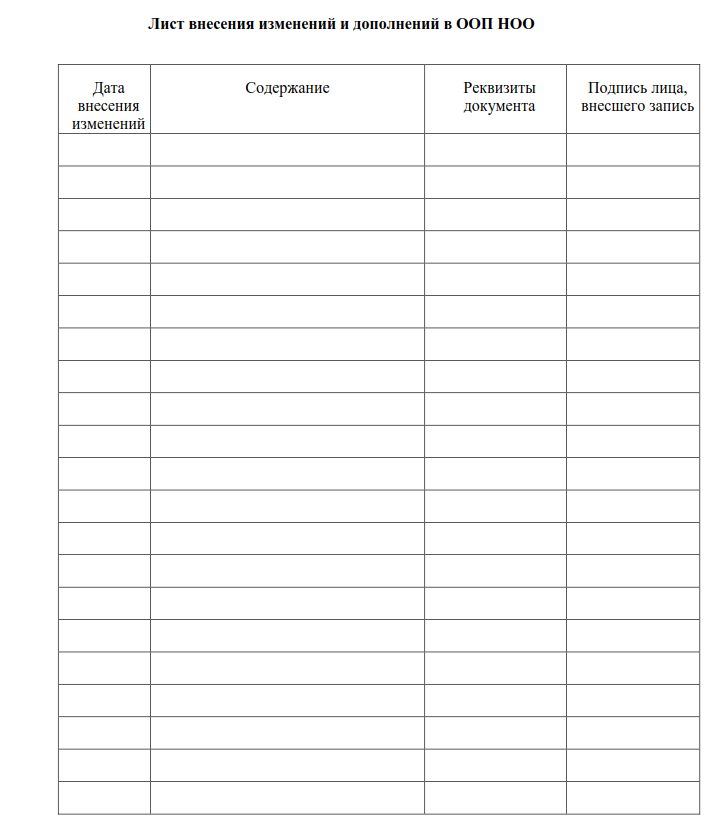 №п/пСтр.Паспорт программы31Целевой раздел71.1Пояснительная записка71.2Планируемые результаты освоения обучающимися основной  образовательной  программы  начального общего образования161.3Система оценки достижения планируемых результатов освоения основной образовательной программы начального общего образования582Содержательный  раздел742.1Программа формирования у обучающихся универсальных учебных действий 742.2Программы отдельных учебных предметов, курсов и курсов внеурочной деятельности1142.3Программа духовно-нравственного воспитания, развития обучающихся при получении начального общего образования1162.4Программа формирования экологической культуры, здорового и безопасного образа жизни1492.5Программа коррекционной работы1733Организационный раздел1943.1Учебный план начального общего образования1943.2План внеурочной деятельности2063.3Календарный учебный график2113.4Система условий реализации основной образовательной программы 213Полное наименование организации осуществляющей образовательную деятельностьМуниципальное бюджетное общеобразовательное учреждение  «Красноключинская основная  общеобразовательная школа»Сокращенное наименование организации осуществляющей образовательную деятельность МБОУ  «Красноключинская основная  общеобразовательная школа»Юридический и фактический адреса652448, Российская Федерация,п. Красные Ключи, ул. Новая, 7, Крапивинского района, Кемеровской областиКонтактный телефон           8 (384 46)34-327Факс 8 (384 46)34-327E-mail:kranklschool@yandex.ruУчредительАдминистрация  Крапивинского муниципального района  Кемеровской областиНаименование ПрограммыОсновная образовательная программа начального общего образования МБОУ «Красноключинская основная  общеобразовательная школа» (далее – Программа, ООП НОО)Основания для разработки ПрограммыЗакон Российской Федерации от 29 декабря 2012 г № 273-ФЗ «Об образовании в Российской Федерации» Федеральный государственный образовательный  стандарт начального общего образования (приказ Министерства образования и науки Российской Федерации от «6» октября 2009г. № 373 с изменениями и дополнениями Приказов МОиН РФ «О внесении изменений в ФГОС НОО» № 2357 от 22.09.2011, № 1060 от 18.12.2012г., № 1643 от 29.12.14г., № 507 от 18.05.2015г., № 1576 от 31.12.2015г.)Концепция духовно-нравственного развития и воспитания личности гражданина РоссииПримерная основная образовательная программа одобрена решением федерального учебно-методического объединения по общему образованию(протокол от 8 апреля 2015 г. № 1/15)Устав организации осуществляющей образовательную деятельность.Санитарно-эпидемиологические правила и нормативы СанПиН 2.4.2.2821-10 (постановление главного государственного санитарного врача РФ от 29.12.2010 г. № 189, зарегистрировано в Минюсте России 03.03.2011 г., регистрационный номер 19993, с изменениями и дополнениями от 29.06.2011 г. № 85,  от 25.12.2013 года № 72, от 24.11.2015года № 81)Разработчики Администрация, педагоги и родители (законные представители),  обучающихся МБОУ «Красноключинская основная  общеобразовательная школа» Крапивинского района Кемеровской областиУчастники  образовательных отношенийОбучающиеся, достигшие возраста 6 лет и 6 месяцев.Педагоги, владеющие современными технологиями обучения, ответственные за качественное образование, демонстрирующие рост профессионального мастерства.Родители (законные представители) обучающихся,  изучившие Программу, нормативные документы, обеспечивающие ее выполнение.Сроки реализации Программы МБОУСрок получения начального общего образования составляет четыре года, для инвалидов и лиц с ограниченными возможностями здоровья при обучении по адаптированным основным образовательным программам начального   общего образования,  независимо  от  применяемых  образовательных    технологий, увеличивается не более чем на два года.   Основная образовательная программа начального общего образования МБОУ  «Красноключинская основная  общеобразовательная школа» адресованаОбучающимся:для определения соответствия методов обучения, требований к обучающимся, критериев оценки учебной деятельности познавательным возможностям различных категорий обучающихся;для создания условий возможного успеха всех обучающихся в различных видах социально значимой деятельности;для соблюдения прав обучающихся при осуществлении образовательной деятельности.     Учителям:для определения границ ответственности учителей за результаты образовательной деятельности;для определения критериев выбора допустимых, целесообразных и недопустимых приемов, методов и технологий организации образовательной деятельности;для согласования мер взаимодействия учителей по повышению качества образовательной деятельности, направленных на достижение личностных результатов школьного образования;для определения мер взаимодействия с родителями (законными представителями) обучающихся, распределение ответственности за результаты образовательной деятельности детей между семьей и школой. Родителям (законным представителям):для обеспечения достоверной и полной информации о возможностях школы, об условиях образовательной деятельности, создание которых школа гарантирует;для обеспечения прозрачности системы оценивания образовательной деятельности детей;для определения сферы ответственности за достижение результатов образовательной деятельности школы, родителей и обучающихся, возможностей взаимодействия между ними;администрации школы:для координации деятельности педагогического коллектива по выполнению требований к результатам и условиям освоения обучающимися основной образовательной программы;для разработки и освоения новых информационных технологий управления качеством образовательной деятельности;для регулирования взаимоотношений субъектов образовательной деятельности (педагогов, обучающихся и  родителей, администрации и др.)ЛицензияВыдана Государственной службой по надзору и контролю в сфере образования Кемеровской области на образовательную деятельность (серия 42ЛО1 № 0003129) Оценивание  достижений планируемых результатов освоенияОсновной образовательной программы НОООценивание  достижений планируемых результатов освоенияОсновной образовательной программы НОООценивание  достижений планируемых результатов освоенияОсновной образовательной программы НООВнутреннее  и внешнее (формирующее, итоговое)Внутреннее  и внешнее (формирующее, итоговое)Внутреннее  и внешнее (формирующее, итоговое)Личностные результаты:- самоопределение,- смыслообразование,- морально-этические ориентацииМетапредметные результаты:- регулятивные,- коммуникативные,- познавательныеПредметные результаты:- опорные,- дополняющие,расширяющие,углубляющиеРабота учителя по формированию контрольно-оценочной деятельности учащихсяРабота учителя по формированию контрольно-оценочной деятельности учащихсяРабота учителя по формированию контрольно-оценочной деятельности учащихся       Средства формирования -оценочные листы - портфель достиженийи т.д.          Методы и приёмы- задания – ловушки (на рефлексию освоения способа действия),- составление заданий – ловушек (для определения ошибко опасных мест),- составление задачи, подобной данной,- обнаружение причин ошибок и способов их устранения и т.д.Формы- урок,- внеурочная деятельность,- проектная деятельностьДиагностический аппарат- стартовая работа,- диагностические работы (начало, конец года)- разноуровневые проверочные работы,- контрольная работа, - комплексная интегрированная работа и др.Работа с родителями- индивидуальное       и групповое  консультирование,- родительское собрание,- родительский практикум,- анкетирование,- дни открытых дверей и т.д.Обязательные формы и методы контроляОбязательные формы и методы контроляИные формы учета достиженийИные формы учета достиженийТекущий (четверть, полугодие)Промежуточная аттестация (год)УрочнаядеятельностьВнеурочная деятельность•устный опрос•письменная самостоятельная работа•диктант с грамматическим заданием•словарный диктант•контрольное списывание•контрольная работа•тестовое задание•графическая работа•изложения •проверка навыков чтения•интегрированные контрольные работы•творческая работа• интегрированная комплексная работа  •контрольная работа•проверочная работа • проект• анализ динамики текущей успеваемости• участие  в  выставках, соревнованиях;• активность  в  проектах  и  программах  внеурочной  деятельности.  •творческий отчет-портфолио (по выбору учителя) - анализ психолого-педагогических исследованийКачество освоения программыУровень достиженийОтметка в5-балльной системеОтметка в системе«зачтено - не зачтено»100 - 95%высокий«5»зачтено94 - 66%выше среднего«4»зачтено65 - 50%средний«3»зачтеноменьше 50%низкий«2»не зачтеноВыводы о достижении планируемых результатов.Выводы о достижении планируемых результатов.Выводы о достижении планируемых результатов.Выпускник овладел опорной системой знаний, необходимой для продолжения образования на следующем уровне, на уровне осознанного произвольного овладения учебными действиями.Выпускник овладел опорной системой знаний и учебными действиями, необходимыми для продолжения образования на следующем уровне, и способен использовать их для решения простых учебно-познавательных и учебно-практических задач средствами данного предмета.Выпускник не овладел опорной системой знаний и учебными действиями, необходимыми для продолжения образования на следующем уровне.Такой вывод делается, если в материалах накопительной системы оценки зафиксировано достижение планируемых результатов по всем основным разделам учебной программы, причём не менее чем по половине разделов выставлена оценка «хорошо» или «отлично», а результаты выполнения итоговых работ свидетельствуют о правильном выполнении не менее 65% заданий базового уровня и получении не менее 50% от максимального балла за выполнение заданий повышенного уровняТакой вывод делается, если в материалах накопительной системы оценки зафиксировано достижение планируемых результатов по всем основным разделам учебной программы, как минимум, с оценкой «зачтено» (или «удовлетворительно»), а результаты выполнения итоговых работ свидетельствуют о правильном выполнении не менее 50% заданий базового уровня.Такой вывод делается, если в материалах накопительной системы оценки не зафиксировано достижение планируемых результатов по всем основным разделам учебной программы, а результаты выполнения итоговых работ свидетельствуют о правильном выполнении менее 50% заданий базового уровня.КлассыОценивать ситуации и поступки(ценностные установки, нравственная ориентация) Объяснять смысл  своих оценок, мотивов, целей(личностная саморефлексия, способность к саморазвитию, мотивация к познанию, учёбеСамоопределяться в жизненных ценностях (на словах) и поступать в соответствии с ними, отвечая за свои поступки  (личностная позиция, российская и гражданская  идентичность)1–2 классы –необхо-димый уровеньОценивать простые ситуации и однозначные поступки как «хорошие» или «плохие» с позиции: – общепринятых нравственных правил человеколюбия, уважения к труду, культуре и т.п. (ценностей); – важности исполнения роли «хорошего ученика»; – важности бережного отношения к своему здоровью и здоровью всех живых существ;– важности различения «красивого» и «некрасивого». Постепенно понимать, что жизнь не похожа на «сказки» и невозможно разделить людей на «хороших» и «плохих»ОСМЫСЛЕНИЕОбъяснять, почему конкретные однозначные поступки можно оценить как «хорошие» или «плохие» («неправильные», «опасные», «некрасивые») с позиции известных и общепринятых правил.САМООСОЗНАНИЕОбъяснять самому себе: – какие собственные привычки мне нравятся и не нравятся (личные качества), – что я делаю с удовольствием, а что – нет (мотивы), – что у меня получается хорошо, а что нет (результаты) САМООПРЕДЕЛЕНИЕОсознавать себя ценной частью большого  разнообразного мира (природы и общества). В том числе: объяснять, что связывает меня: – с моими близкими, друзьями,  одноклассниками; –  с земляками, народом;– с твоей Родиной; – со всеми людьми;– с природой; испытывать чувство гордости за «своих» - близких и друзей.ПОСТУПКИВыбирать поступок в однозначно оцениваемых ситуациях на основе: – известных и простых общепринятых правил «доброго», «безопасного», «красивого», «правильного» поведения;– сопереживания в радостях и в бедах за «своих»: близких, друзей, одноклассников; – сопереживания чувствам других не похожих на тебя людей, отзывчивости к бедам всех живых существ. Признавать свои плохие поступки3–4 классы  – необхо-димый уровень (для 1–2 классов – это повышен-ный уровень) Оценивать простые ситуации и однозначные поступки как «хорошие» или «плохие» с позиции: -общечеловеческих ценностей  (в т.ч. справедливости, свободы, демократии);– российских гражданских ценностей (важных для всех граждан России);– важности учёбы и познания нового;– важности бережного отношения к здоровью человека и к природе);– потребности в «прекрасном» и отрицания «безобразного».Отделять оценку поступка от оценки самого человека (плохими и хорошими бывают поступки, а не люди).Отмечать поступки и ситуации, которые нельзя однозначно оценить как хорошие или плохиеОСМЫСЛЕНИЕОбъяснять, почему конкретные однозначные поступки можно оценить как «хорошие» или «плохие» («неправильные», «опасные», «некрасивые»),  с позиции общечеловеческих и российских гражданских ценностей.САМООСОЗНАНИЕОбъяснять самому себе: – что во мне хорошо, а что плохо (личные качества, черты характера),– что я хочу (цели, мотивы),–что я могу (результаты) САМООПРЕДЕЛЕНИЕ:Осознавать себя гражданином России, в том числе:объяснять, что связывает меня с историей, культурой, судьбой твоего народа и всей России, испытывать чувство гордости за свой народ, свою Родину, сопереживать им в радостях и бедах и проявлять эти чувства в добрых поступках. Осознавать себя ценной частью многоликого мира, в том числе уважать иное мнение, историю и культуру других народов и стран, не допускать их оскорбления, высмеивания. Формулировать самому простые правила поведения, общие для всех людей, всех граждан России (основы общечеловеческих и российских ценностей).ПОСТУПКИВыбирать поступок в однозначно оцениваемых ситуациях на основе правил и идей (ценностей) важных для: – всех людей, – своих земляков, своего народа, своей Родины, в том числе ради «своих», но вопреки собственным интересам; – уважения разными людьми друг друга, их доброго соседства.Признавать свои плохие поступки и отвечать за них (принимать наказание) Повышен-ный уровень 3–4 класса(для 5–6 классов –  это необхо-димый уровень) Оценивать,  в том числе неоднозначные, поступки как «хорошие» или «плохие», разрешая моральные противоречия на основе: – общечеловеческих ценностей  и российских ценностей;– важности образования, здорового образа жизни, красоты природы и творчества. Прогнозировать оценки одних и тех же ситуаций с позиций разных людей, отличающихся национальностью, мировоззрением, положением в обществе и т.п. Учиться замечать и признавать расхождения своих поступков со своими заявленными позициями, взглядами, мнениями ОСМЫСЛЕНИЕОбъяснять положительные и отрицательные оценки, в том числе неоднозначных поступков, с позиции общечеловеческих и российских гражданских ценностей.Объяснять отличия в оценках одной и той же ситуации, поступка разными людьми (в т.ч. собой), как представителями разных мировоззрений, разных групп общества. САМООСОЗНАНИЕОбъяснять самому себе: – свои некоторые черты характера;– свои отдельные ближайшие цели саморазвития;– свои наиболее заметные достижения. САМООПРЕДЕЛЕНИЕОсознавать себя гражданином России и ценной частью многоликого изменяющегося мира, в том числе: отстаивать (в пределах своих возможностей) гуманные, равноправные, гражданские демократические порядки и препятствовать их нарушению;  стремиться  к взаимопониманию с представителями иных культур, мировоззрений, народов и стран, на основе взаимного интереса и уважения;осуществлять добрые дела, полезные другим людям, своей стране, в том числе отказываться ради них от каких-то своих желаний. Вырабатывать в противоречивых конфликтных ситуациях правила поведения, способствующие ненасильственному и равноправному преодолению конфликта.ПОСТУПКИОпределять свой поступок, в том числе в неоднозначно оцениваемых ситуациях, на основе: – культуры, народа, мировоззрения, к которому ощущаешь свою причастность – базовых российских гражданских ценностей, – общечеловеческих, гуманистических ценностей, в т.ч. ценности мирных добрососедских взаимоотношений людей разных культур, позиций, мировоззрений.Признавать свои плохие поступки и добровольно отвечать за них (принимать наказание и самонаказание) КлассыОпределять и формулировать цель деятельности Составлять план действий по решению проблемы (задачи)Осуществлять действия по реализации планаСоотносить результат своей деятельности с целью и оценивать его1 класс – необхо-димый уровеньУчиться определять цель деятельности на уроке с помощью учителя. Проговаривать последовательность действий на уроке. Учиться высказывать своё предположение (версию)Учиться работать по предложенному плануУчиться совместно давать эмоциональную оценку деятельности класса  на уроке. Учиться отличать верно выполненное задание от неверного2 класс –  необхо-димый уровень (для 1 класса – повышен-ный уровень)Определять цель учебной деятельности с помощью учителя и самостоятельно. Учиться совместно с учителем обнаруживать и формулировать учебную проблему совместно с учителем.Учиться планировать учебную деятельность на уроке. Высказывать свою версию, пытаться предлагать способ её проверкиРаботая по предложенному плану, использовать необходимые средства (учебник, простейшие приборы и инструменты)Определять успешность выполнения своего задания в диалоге с учителем3–4 клас-сы - необхо-димый уровень (для 2 класса – это повы-шенный уровень) Определять цель учебной деятельности с помощью учителя и самостоятельно искать средства её осуществления.Самостоятельно формулировать цели урока после предварительного обсуждения.Учиться обнаруживать и формулировать учебную проблему совместно с учителем.Составлять план выполнения задач, решения проблем творческого и поискового характера совместно с учителемРаботая по плану, сверять свои действия с целью и, при необходимости, исправлять ошибки с помощью учителяВ диалоге с учителем учиться вырабатывать критерии оценки и определять степень успешности выполнения своей работы и работы всех, исходя из имеющихся критериев.Понимать причины своего неуспеха и находить способы выхода из этой ситуацииПовышен-ный уровень 3-4 класса(для 5–6 класса –это необхо-димый уровень) Учиться обнаруживать и формулировать учебную проблему совместно с учителем, выбирать тему проекта с помощью учителя.Составлять план выполнения проекта совместно с учителемРаботая по составленному плану, использовать наряду с основными и  дополнительные средства (справочная литература, сложные приборы, средства ИКТ)В диалоге с учителем совершенствовать критерии оценки и пользоваться ими в ходе оценки и самооценки.В ходе представления проекта учиться давать оценку его результатамКлассыИзвлекать информацию.Ориентироваться в своей системе знаний и осознавать необходимость нового знания.Делать предварительный отбор источников информации для поиска нового знания.Добывать новые знания (информацию) из различных источников и разными способамиПерерабатывать информацию  для получения необходимого результата,  в том числе и для создания нового продуктаПреобразовывать информацию из одной формы в другую  и выбирать наиболее удобную для себя  форму1 класс –  необхо-димый уровеньОтличать новое от  уже известного с помощью учителя.Ориентироваться  в учебнике (на развороте, в оглавлении, в словаре).Находить ответы на вопросы, используя учебник, свой жизненный опыт и информацию, полученную на урокеДелать выводы в результате  совместной  работы всего класса.Сравнивать и группировать предметы.Находить закономерности в расположении фигур по значению одного признака.Называть последовательность простых знакомых действий, находить пропущенное действие в знакомой последовательностиПодробно пересказывать небольшие  тексты, называть их тему2 класс –  необхо-димый уровень (для 1 класса –  это по-вышен-ный уровень)Понимать, что нужна  дополнительная информация (знания) для решения учебной  задачи в один шаг.Понимать, в каких источниках  можно  найти  необходимую информацию для  решения учебной задачи.Находить необходимую информацию как в учебнике, так и в предложенных учителем  словарях и энциклопедияхСравнивать и группировать предметы по нескольким основаниям.Находить закономерности в расположении фигур по значению двух и более признаков.Приводить примеры последовательности действий в быту, в сказках.Отличать высказывания от других предложений, приводить примеры высказываний, определять истинные и ложные высказывания.Наблюдать и делать самостоятельные  выводыСоставлять простой план небольшого текста-повествования3-4 классы –необхо-димый уровень (для 2 класса – это повышен-ный уровень) Самостоятельно предполагать, какая информация нужна для решения учебной задачи в один шаг.Отбирать необходимые для решения учебной задачи  источники информации среди предложенных учителем словарей, энциклопедий, справочников.Извлекать информацию, представленную в разных формах (текст, таблица, схема, иллюстрация и др.)Сравнивать и  группировать факты и явления. Относить объекты к известным понятиям.Определять составные части объектов, а также состав этих составных частей.Определять причины явлений, событий. Делать выводы на основе обобщения   знаний.Решать задачи по аналогии. Строить аналогичные закономерности.Создавать модели с выделением существенных характеристик объекта и представлением их в пространственно-графической или знаково-символической формеПредставлять информацию в виде текста, таблицы, схемы, в том числе с помощью ИКТПовышен-ный уровень 3–4 класса(для 5–6 класса –  это необхо-димый уровень) Самостоятельно предполагать, какая информация нужна для решения предметной учебной задачи, состоящей  из нескольких шагов.Самостоятельно  отбирать для решения  предметных учебных задач необходимые словари, энциклопедии, справочники, электронные диски.Сопоставлять  и отбирать информацию, полученную из  различных источников (словари, энциклопедии, справочники, электронные диски, сеть Интернет)Анализировать, сравнивать, классифицировать и обобщать факты и явления. Выявлять причины и следствия простых явлений.Записывать выводы в виде правил «если …, то …»; по заданной ситуации составлять короткие цепочки правил «если …, то …».Преобразовывать модели с целью выявления общих законов, определяющих данную предметную область.Использовать полученную информацию в проектной деятельности под руководством  учителя-консультантаПредставлять информацию в виде таблиц, схем, опорного конспекта, в том числе с помощью ИКТ. Составлять сложный план текста.Уметь передавать содержание в сжатом, выборочном или развёрнутом видеКлассыДоносить свою позицию до других, владея приёмами монологической и диалогической речиПонимать другие позиции (взгляды, интересы)Договариваться с людьми, согласуя с ними свои интересы и взгляды, для того чтобы сделать что-то сообща1-2 классы –необхо-димый уровеньОформлять свою мысль в устной и письменной речи (на уровне одного предложения или небольшого текста).Учить наизусть стихотворение, прозаический фрагмент.Вступать в беседу на уроке и в жизниСлушать и понимать речь других.Выразительно читать и пересказывать текст.Вступать в беседу на уроке и в жизниСовместно договариваться о  правилах общения и поведения в школе и следовать им.Учиться выполнять различные роли в группе (лидера, исполнителя, критика)3-4 классы – необхо-димый уровень (для 1-2 класса – это повышен-ный уровень) Оформлять свои мысли в устной и письменной речи с учетом своих учебных и жизненных речевых ситуаций, в том числе с помощью ИКТ.Высказывать свою точку зрения и пытаться её обосновать, приводя аргументыСлушать других, пытаться принимать другую точку зрения, быть готовым изменить свою точку зрения.Читать вслух и про себя тексты учебников и при этом:– вести «диалог с автором» (прогнози-ровать будущее чтение; ставить вопросы к тексту и искать ответы; проверять себя);– отделять новое от известного;– выделять главное;– составлять планВыполняя различные роли в группе, сотрудничать в совместном решении проблемы (задачи).Учиться уважительно относиться к позиции другого, пытаться договариваться Повышен-ный уровень 3-4 класса(для 5-6 класса –  это необ-ходимый уровень) При необходимости отстаивать свою точку зрения, аргументируя ее. Учиться подтверждать аргументы фактами. Учиться критично относиться к своему мнениюПонимать точку зрения другого (в том числе автора).Для этого владеть правильным типом читательской деятельности; самостоятельно использовать приемы изучающего чтения на различных текстах, а также приемы слушанияУметь взглянуть на ситуацию с иной позиции и договариваться с людьми иных позиций.Организовывать учебное взаимодействие в группе (распределять роли, догова-риваться друг с другом и т.д.).Предвидеть (прогнозировать) последствия коллективных решенийЛичностные универсальные учебные действия и его личностные результаты(показатели развития)Основные критерии оценивания Типовые диагностические задачиПредшкольный уровень образования(6,5–7 лет)Типовые диагностические задачиНачальное образование 
(10,5–11 лет)СамоопределениеСамоопределениеСамоопределениеСамоопределениеВнутренняя позиция школьникаположительное отношение к школе; чувство необходимости учения,предпочтение уроков «школьного» типа урокам «дошкольного» типа; адекватное содержательное представление о школе;предпочтение классных коллективных занятий индивидуальным занятиям дома;предпочтение социального способа оценки своих знаний – отметки дошкольным способам поощрения (сладости, подарки) Беседа о школе (модифици-рованный вариант) (Нежнова Т.А.Эльконин Д.Б. Венгер А.Л.)СамооценкаДифференци-рованность,рефлексивностьрегулятивный компонентКогнитивный компонент:широта диапазона оценок;обобщенность категорий оценок;представленность в Я-концепции социальной роли ученика.Рефлексивность как адекватное осознанное представление о качествах хорошего ученика; осознание своих возможностей в учении на основе сравнения «Я» и «хороший ученик»;  осознание необходимости самосовершенствования на основе сравнения «Я» и хороший ученик; Регулятивный компонентспособность адекватно судить о причинах своего успеха/неуспеха в учении, связывая успех с усилиями, трудолюбием, старанием Методика «10 Я» (Кун)Методика «Хороший ученик»Методика каузальной атрибуции успеха/неуспехаСмыслообразованиеСмыслообразованиеСмыслообразованиеСмыслообразованиеМотивация учебной деятельностиСформированность познавательных мотивов – интерес к новому;интерес к способу решения и общему способу действия;сформированность социальных мотивов; стремление выполнять социально-значимую и социально-оцениваемую деятельность, быть полезным обществу;сформированность учебных мотивов стремление к самоизменению – приобретению новых знаний и умений; установление связи между учением и будущей профессиональной деятельностью«Незавершенная сказка»«Беседа о школе»(модифицированный вариант) (Нежнова Т.А.Эльконин Д.Б. Венгер А.Л.)Шкала выраженности учебно-познавательного интереса (по Ксензовой Г.Ю.)Опросник мотивацииДействие нравственно-этического оцениванияОсновные критерии оцениванияЗадачи для предшкольной стадииЗадачи для начальной школы1. Выделение морального содержания ситуации нарушение/следование моральной нормеОриентировка на моральную норму(справедливого распределения, взаимопомощи, правдивости)«Раздели игрушки»(норма справедливого распределения)После уроков(норма взаимопомощи)2. Дифференциация конвенциональных и моральных нормРебенок понимает, что нарушение моральных норм оценивается как более серьезное и недопустимое, по сравнению с конвенциональнымиОпросник Е.Кургановой3. Решение моральной дилеммы на основе децентрацииУчет ребенком объективных последствий нарушения нормы.Учет мотивов субъекта при нарушении нормы.Учет чувств и эмоций субъекта при нарушении норма.Принятие решения на основе соотнесения нескольких моральных нормРазбитая чашка (модификация задачи Ж. Пиаже) (учет мотивов героев)«Невымытая посуда» (учет чувств героев)«Булочка»(модификация задачи Ж.Пиаже) (координация трех норм – ответственности, справедливого распределения, взаимопомощи) и учет принципа компенсации 4.Оценка действий с точки зрения нарушения/соблюдения моральной нормыАдекватность оценки действий субъекта с точки зренияВсе заданияВсе задания5. Умение аргументировать необходимость выполнения моральной нормыУровень развития моральных сужденийВсе заданияВсе заданияУровеньПоказатель сформированностиПоведенческие индикаторы с сформированности Отсутствие целиПредъявляемое требование осознается лишь частично. Включаясь в работу, быстро отвлекается или ведет себя хаотично. Может принимать лишь простейшие цели (не предполагающие промежуточные цели-требования)Плохо различает учебные задачи разного типа; отсутствует реакция на новизну задачи, не может выделить промежуточные цели, нуждается в пооперационном контроле со стороны учителя, не может ответить на вопросы о том, что он собирается делать или сделал Принятие практической задачиПринимает и выполняет только практические задачи (но не теоретические), в теоретических задачах не ориентируется Осознает, что надо делать в процессе решения практической задачи; в отношении теоретических задач не может осуществлять целенаправленных действий Переопределение познавательной задачи в практическуюПринимает и выполняет только практические задачи, в теоретических задачах не ориентируетсяОсознает, что надо делать и что сделал в процессе решения практической задачи; в отношении теоретических задач не может осуществлять целенаправленных действийПринятие познавательной целиПринятая познавательная цель сохраняется при выполнении учебных действий и регулирует весь процесс их выполнения; четко выполняется требование познавательной задачиОхотно осуществляет решение познавательной задачи, не изменяя ее (не подменяя практической задачей и не выходя за ее требования), четко может дать отчет о своих действиях после принятого решенияПереопределение практической задачи в теоретическую Столкнувшись с новой практической задачей, самостоятельно формулирует познавательную цель и строит действие в соответствии с нейНевозможность решить новую практическую задачу объясняет отсутствие адекватных способов; четко осознает свою цель и структуру найденного способа Самостоятельная постановка учебных целейСамостоятельно формулирует познавательные цели, выходя за пределы требований программыВыдвигает содержательные гипотезы, учебная деятельность приобретает форму активного исследования способов действияУровеньПоказатель сформированностиДополнительный диагностический признакОтсутствие контроляУченик не контролирует учебные действия, не замечает допущенных ошибокУченик не умеет обнаружить и исправить ошибку даже по просьбе учителя, некритично относится к исправленным ошибкам в своих работах и не замечает ошибок других учеников Контроль на уровне непроизвольного вниманияКонтроль носит случайный непроизвольный характер, заметив ошибку, ученик не может обосновать своих действийДействуя неосознанно, предугадывает правильное направление действия; сделанные ошибки исправляет неуверенно, в малознакомых действиях ошибки допускает чаще, чем в знакомыхПотенциальный контроль на уровне произвольного вниманияУченик осознает правило контроля, но одновременное выполнение учебных действий и контроля затруднено; ошибки ученик исправляет и объясняетВ процессе решения задачи контроль затруднен, после решения ученик может найти и исправить ошибки, в многократно повторенных действиях ошибок не допускает Актуальный контроль на уровне произвольного вниманияВ процессе выполнения действия ученик ориентируется на правило контроля и успешно использует его в процессе решения задач, почти не допуская ошибокОшибки исправляет самостоятельно, контролирует процесс решения задачи другими учениками, при решении новой задачи не может скорректировать правило контроля новым условиямПотенциальный рефлексивный контрольРешая новую задачу, ученик применяет старый неадекватный способ, с помощью учителя обнаруживает неадекватность способа и пытается ввести коррективыЗадачи, соответствующие усвоенному способу, выполняются безошибочно. Без помощи учителя не может обнаружить несоответствие усвоенного способа действия новым условиямАктуальный рефлексивный контрольСамостоятельно обнаруживает ошибки, вызванные несоответствием усвоенного способа действия и условий задачи, и вносит коррективыКонтролирует соответствие выполняемых действий способу, при изменении условий вносит коррективы в способ действия до начала решенияУровеньПоказательПоведенческий индикатор Отсутствие оценкиУченик не умеет, не пытается и не испытывает потребности в оценке своих действий – ни самостоятельной, ни по просьбе учителяВсецело полагается на отметку учителя, воспринимает ее некритически (даже в случае явного занижения), не воспринимает аргументацию оценки; не может оценить свои силы относительно решения поставленной задачиАдекватная ретроспективная оценкаУмеет самостоятельно оценить свои действия и содержательно обосновать правильность или ошибочность результата, соотнося его со схемой действияКритически относится к отметкам учителя; не может оценить своих возможностей перед решением новой задачи и не пытается этого делать; может оценить действия других учениковНеадекватная прогностическая оценкаПриступая к решению новой задачи, пытается оценить свои возможности относительно ее решения, однако при этом учитывает лишь факт того, знает ли он ее или нет, а не возможность изменения известных ему способов действияСвободно и аргументированно оценивает уже решенные им задачи, пытается оценивать свои возможности в решении новых задач, часто допускает ошибки, учитывает лишь внешние признаки задачи, а не ее структуру, не может этого сделать до решения задачи Потенциально адекватная прогностическая оценкаПриступая к решению новой задачи, может с помощью учителя оценить свои возможности в ее решении, учитывая изменения известных ему способов действийМожет с помощью учителя обосновать свою возможность или невозможность решить стоящую перед ним задачу, опираясь на анализ известных ему способов действия; делает это неуверенно, с трудомАктуально адекватная прогностическая оценкаПриступая к решению новой задачи, может самостоятельно оценить свои возможности в ее решении, учитывая изменения известных способов действияСамостоятельно обосновывает еще до решения задачи свои силы, исходя из четкого осознания усвоенных способов и их вариаций, а также границ их примененияНаправления,ценностиСодержаниеФормы работыВоспитание гражданственности, патриотизма, уважения к правам, свободам и обязанностям человек.Ценности:  любовь к России, своему народу, своему краю, служение Отечеству, правовое государство, гражданское общество, закон и правопорядок, поликультурный мир, свобода личная и национальная, доверие к людям, институтам государства и гражданского общества.Элементарные представления о политическом устройстве Российского государства, его институтах, их роли в жизни общества, о его важнейших законах;- представления о символах государства — Флаге, Гербе России, о флаге и гербе Кемеровской области, Крапивинского района;- элементарные представления об институтах гражданского общества, о возможностях участия граждан в общественном управлении;- элементарные представления о правах и обязанностях гражданина России;- интерес к общественным явлениям, понимание активной роли человека в обществе;- уважительное отношение к русскому языку как государственному, языку межнационального общения;- ценностное отношение к своему национальному языку и культуре;- начальные представления о народах России, об их общей исторической судьбе, о единстве народов нашей страны;- элементарные представления о национальных героях и важнейших событиях истории России и её народов;- интерес к государственным праздникам и важнейшим событиям в жизни России, - любовь к образовательному учреждению - уважение к защитникам Родины;- умение отвечать за свои поступки;- негативное отношение к нарушениям порядка в классе, дома, на улице, к невыполнению человеком своих обязанностей.- Беседы, чтение книг, изучение предметов, предусмотренных учебным планом, на плакатах, картинах;- в процессе  экскурсий,  путешествий по историческим и памятным местам Кемеровской области, Крапивинского района, п. Красные Ключисюжетно-ролевых игр гражданского и историко-патриотического содержания, через посещение районного военно-исторического музея, изучения основных учебных дисциплин и формируемые участниками образовательных отношений;- сюжетно-ролевые игры,  творческие конкурсы,  праздники, изучение вариативных учебных дисциплин;- посильное участие в социальных проектах,- проведение бесед о подвигах Российской армии защитниках Отечества, героях Великой Отечественной войны уроженцев Крапивинского района, подготовке и проведении игр военно-патриотического содержания, конкурсов и спортивных соревнований,  встреч с ветеранами и военнослужащими;- встречи и беседы с выпускниками своей школы, ознакомление с биографиями выпускников, явивших собой достойные примеры гражданственности и патриотизма.Воспитание нравственных чувств и этического сознания.Ценности: нравственный выбор, жизнь и смысл жизни, справедливость, милосердие, честь, достоинство, уважение родителей, уважение достоинства человека, равноправие, ответственность и чувство долга, забота и помощь, мораль, честность, щедрость, забота о старших и младших, свобода совести и вероисповедания, толерантность, представление о вере, духовной культуре и светской этике.- первоначальные представления о базовых национальных российских ценностях;- различение хороших и плохих поступков;- представления о правилах поведения в школе, дома, на улице, в населённом пункте, в общественных местах, на природе;- элементарные представления о религиозной картине мира, роли традиционных религий в развитии Российского государства, в истории и культуре нашей страны;- уважительное отношение к родителям, старшим, доброжелательное отношение к сверстникам и младшим;- установление дружеских взаимоотношений в коллективе, основанных на взаимопомощи и взаимной поддержке;- бережное, гуманное отношение ко всему живому;- знание правил вежливого поведения, культуры речи, умение Проект «Познаём мир вместе»- изучение учебных  предметов обязательных и формируемых участниками образовательных отношений, бесед, экскурсий, заочных путешествий, участия в творческой деятельности- театральные постановки, художественные выставки;- проведение внеурочных мероприятий, направленных на формирование представлений о нормах морально-нравственного поведения,- беседы, классные часы, просмотр учебных фильмов, наблюдение и обсуждение в педагогически организованной ситуации поступков, поведения разных людей;- обучение дружной игре, взаимной поддержке, участию в коллективных играх, приобретение опыта совместной деятельности;- посильное участие в делах благотворительности, милосердия, в оказании помощи нуждающимся, заботе о животных, других живых существах, природе;- беседы о семье, о родителях и прародителях;- проведение открытых семейных праздников, выполнение презентации пользоваться «волшебными» словами, быть опрятным, чистым, аккуратным;- стремление избегать плохих поступков, не капризничать, не быть упрямым; умение признаться в плохом поступке и анализировать его;- представления о возможном негативном влиянии на морально-психологическое состояние человека компьютерных игр, кино, телевизионных передач, рекламы;- отрицательное отношение к аморальным поступкам, грубости, оскорбительным словам и действиям, в том числе в содержании художественных фильмов и телевизионных передач.совместно с родителями (законными представителями)  и творческих проектов, проведение мероприятий, раскрывающих историю семьи, воспитывающих уважение к старшему поколению, укрепляющих преемственность между поколениями).Воспитание трудолюбия, творческого отношения к учению, труду, жизни.Ценности: уважение к труду; творчество и созидание; стремление к познанию и истине; целеустремленность и  настойчивость, бережливость, трудолюбие- первоначальные представления о нравственных основах учёбы, ведущей роли образования, труда и значении творчества в жизни человека и общества;- уважение к труду и творчеству старших и сверстников;- элементарные представления об основных профессиях;- ценностное отношение к учёбе как виду творческой деятельности;- элементарные представления о роли знаний, науки, современного производства в жизни человека и общества;- первоначальные навыки коллективной работы, в том числе при разработке и реализации учебных и учебно-трудовых проектов;- умение проявлять дисциплинированность, последовательность и настойчивость в выполнении учебных и учебно-трудовых заданий;- умение соблюдать порядок на рабочем месте;- бережное отношение к результатам своего труда, труда Других людей, к школьному имуществу, учебникам, личным вещам;- отрицательное отношение к лени и небрежности в труде и учёбе, небережливому отношению к результатам труда людей.- экскурсии по посёлку (с целью знакомства с различными видами труда, различными профессиями) на производственные предприятия; встречи с представителями разных профессий;- беседы о профессиях своих родителей (законных представителей) и прародителей, участие в организации и проведении презентаций «Труд наших родных»;- проведение сюжетно-ролевых экономических игр, посредством создания игровых ситуаций по мотивам различных профессий, проведения внеурочных мероприятий: праздники труда,  конкурсы, города мастеров, раскрывающих перед детьми широкий спектр профессиональной и трудовой деятельности;- презентации учебных и творческих достижений, стимулирование творческого учебного труда, предоставление обучающимся возможностей творческой инициативы в учебном труде (Моя первая книга, Портфолио обучающегося);- занятие народными промыслами, природоохранительная деятельность на территории - встречи и беседы с выпускниками своей школы, Формирование ценностного отношения к здоровью и здоровому образу жизни.Ценности: здоровье физическое и стремление к здоровому образу жизни, здоровье нравственное и социально-психологическое.- ценностное отношение к своему здоровью, здоровью родителей (законных представителей), членов своей семьи, педагогов, сверстников;- элементарные представления о единстве и взаимовлиянии различных видов здоровья человека: физического, нравственного (душевного), социально-психологического (здоровья семьи и школьного коллектива);- элементарные представления о влиянии нравственности человека на состояние его здоровья и здоровья окружающих его людей;- понимание важности физической культуры и спорта для здоровья человека, его образования, труда и творчества;- знание и выполнение санитарно-гигиенических правил, соблюдение здоровьесберегающего режима дня;- интерес к прогулкам на природе, подвижным играм, участию в спортивных соревнованиях;- первоначальные представления об оздоровительном влиянии природы на человека;- первоначальные представления о возможном негативном влиянии компьютерных игр, телевидения, рекламы на здоровье человека;- отрицательное отношение к невыполнению правил личной гигиены и санитарии, уклонению от занятий физкультурой.- уроки физической культуры, беседы, просмотр учебных фильмов, в системе внеклассных мероприятий;- беседы о значении занятий физическими упражнениями, активного образа жизни, спорта, прогулок на природе для укрепления своего здоровья;- занятия  в спортивной секции школы (Спортивное ориентирование, спортивный туризм); подготовка и проведение подвижных игр, туристических походов, спортивных соревнований;- составление здоровьесберегающего режима дня и контроль его выполнения, поддержание чистоты и порядка в помещениях, соблюдение санитарно-гигиенических норм труда и отдыха;- просмотр учебных фильмов, игровых и тренинговых программ в системе взаимодействия образовательных и медицинских учреждений;- беседы с педагогами, медицинскими работниками Красноключинского    ФАПа, родителями (законными представителями);Воспитание  ценностного  отношения к природе, окружающей среде. Ценности: родная земля; заповедная природа; планета Земля; экологическое сознание.- развитие интереса к природе, природным явлениям и формам жизни, понимание активной роли человека в природе;- ценностное отношение к природе и всем формам жизни;- элементарный опыт природоохранительной деятельности на территории - бережное отношение к растениям и животным.- изучение учебных дисциплин, бесед;- экскурсии, прогулки по родному краю, - посадка растений, создание цветочных клумб, очистка доступных территорий от мусора, подкормка птиц,  создание и реализация коллективных природоохранных проектов; - участие вместе с родителями (законными представителями) в экологической деятельности по месту жительстваСентябрь Сентябрь Сентябрь 1Торжественная линейка, посвященная Дню Знаний Урок  «Я -  гражданин России»2 «Осенний бал»3Конкурсно-игровая программа «Золотая Осень»Октябрь Октябрь Октябрь 4Концерт ко Дню учителя5День ЗдоровьяНоябрь Ноябрь Ноябрь 6Школьные  олимпиады по предметам 4 класс:Математика  4 классРусский язык  4 классОкружающий мир 4 классЛитературное чтение 4 класс7Концерт ко Дню Матери «Всему начало – отчий дом»Декабрь Декабрь Декабрь 8Новогодняя викторина9Спортивный праздник «Веселые старты»Февраль Февраль Февраль 10Фестиваль солдатской песни «Патриот. Защитник. Победитель»11Экскурсия в школьный музей «Солдаты Отечества»12Зимний день ЗдоровьяМарт Март Март 13Подготовка к фестивалю детского творчества14 Фестиваль детского творчества 15Книжкина  неделяАпрель Апрель Апрель 16День Земли17Весенняя неделя Добра18Посадка деревьевМай Май Май 19Оформление стенда, посвящённого празднованию Великой Победы20Экскурсия в школьный музей  «Они защищали Родину»21Конкурс сочинений «Цена победы»22Вахта памяти23День защиты детей.Практические занятия по ГО и ЧС1 уровень(1 класс)Беседы«Здравствуй, школа», «Правила поведения в школе», «Что такое доброта?», «Государственные символы России», цикл бесед «Трудиться – всегда пригодиться», «Твое здоровье».1 уровень(1 класс)Классные часы«Что значит – быть учеником?» , «Что такое хорошо и что такое плохо?», «Краски природы», «Любимое время года», «Моя семья»; «Моя малая Родина», «Народные приметы», «Мой домашний любимец». 1 уровень(1 класс)Участие в подготовке и проведении мероприятийШкольные  праздники и социально значимые мероприятия: «Новогодняя сказка», «Прощание с букварем»1 уровень(1 класс)Участие в подготовке и проведении конкурсовКонкурсы рисунков «Осторожно, дорога!», конкурс плакатов и настенных газет, посвященных памятным датам,  конкурс чтецов. 1 уровень(1 класс)Участие в подготовке и  проведении спортивных соревнований«Весёлые старты», «А, ну-, мальчики»,«А, ну- девочки»1 уровень(1 класс)Участие в подготовке и проведении массовых мероприятий, посвященных календарным праздникам«Зима – проказница», «Масленица»1 уровень(1 класс)Участие в подготовке и проведении сюжетно-ролевых игр«Правила безопасности», «Музей народного быта»1 уровень(1 класс)Проектная деятельность«Я – гражданин России», «Познаём мир вместе», «Мое первое исследование»2 уровень(2-3 класс)Беседы«Здравствуй, школа», «Все мы – дружная семья», «Как появилась религия», «Что такое  Конституция?»Цикл бесед «Учись учиться», «Береги здоровье смолоду»; Программа «Навыки жизни»2 уровень(2-3 класс)Классные часы«Все мы разные, но все мы равные», «С детства дружбой дорожи»,  «Хочу и надо- трудный выбор», «Профессии моих родителей»,  «Моя родословная», «Я и мое имя», «Название моего поселка», «Моя  любимая книга». 2 уровень(2-3 класс)Участие в подготовке и проведении мероприятийШкольные праздники и социально значимые мероприятия: «Новогодняя сказка», «Милая мама» 2 уровень(2-3 класс)Участие в подготовке и проведении конкурсовКонкурсы рисунков «Осторожно, дети!» «Зимняя сказка», «Лучшая открытка» (к 23 февраля и 8 марта»); конкурс чтецов «Салют, Победа!»2 уровень(2-3 класс)Участие в подготовке и  проведении спортивных соревнованийСпортивные соревнования «Весёлые старты», «Вперёд, мальчишки»,«Красный, жёлтый, зелёный»2 уровень(2-3 класс)Участие в подготовке и проведении массовых мероприятий, посвященных календарным праздникам«Масленица»2 уровень(2-3 класс)Участие в подготовке и проведении сюжетно-ролевых игр«Вместе весело шагать», «Мои друзья»2 уровень(2-3 класс) Проектная деятельность«Мир моих увлечений»,Познаём мир вместе»3 уровень(4 класс) Беседы«Воспитай себя», «Добрым быть совсем не просто» «Мир человеческих чувств »,  «Для чего нужна  религия», «Россия-Родина моя!», «Государственное устройство России», «Мир профессий»,3 уровень(4 класс)Классные часы«А гражданином быть обязан»,  «Край любимый, край родной»,   «По страницам истории Отечества», «Мой  любимый  литературный герой», «Труд и воспитание характера», «Что значит-быть полезным людям?».3 уровень(4 класс)Участие в  подготовке и проведении мероприятийШкольные  праздники и социально значимые мероприятия:  «Новогодняя сказка», День матери, День Памяти.3 уровень(4 класс)Участие в подготовке и проведении конкурсовКонкурсы рисунков «Осторожно, дети!» «Зимняя сказка», «Береги здоровье»; конкурс чтецов «Салют, Победа!» 3 уровень(4 класс)Участие в подготовке и  проведении спортивных соревнованийСпортивные соревнования «Весёлые старты», «А, ну- ка, мальчики», «А, ну- ка, девочки», «Безопасное колесо», «Мир моих увлечений»3 уровень(4 класс)Участие в подготовке и проведении массовых мероприятий, посвященных календарным праздникам«Масленица»3 уровень(4 класс)Участие в подготовке и проведении сюжетно-ролевых игр3 уровень(4 класс) Проектная деятельность«Я –гражданин России», «Познаём мир вместе», «Мой первый проект» КлассЗадачиФорма диагностики1классНеобходимость  выявить некоторые ценностные характеристики личности (направленность «на себя», «на общение», «на дело»), которые помогут учителю грамотно организовать взаимодействие с детьмиДиагностическая программа изучения уровней проявления воспитанности младшего школьника2 – 3 классОсобенности самооценки и уровня притязаний каждого ребенка, его положение в системе личных взаимоотношений класса («звезды», «предпочитаемые», «принятые», «непринятые», «пренебрегаемые»), а также характер его отношения к школе.Анкета «Отношение учащихся к школе, себе и другим»4 классИзучения самооценки детей  младшего школьного возрастаМетодика «Оцени себя»№ п\пКритерииПоказатели(% охвата детей)Методики измерения, представлениеКоличественные показателиКоличественные показателиКоличественные показателиКоличественные показатели1.Сохранность контингентаСтатистические данные2.Участие в массовых мероприятияхСтатистические данные,  анкетирование3.Количество научно-исследовательских работ, проектовПрезентация проектов, создание банка данных4.Количество досуговых, патриотических и оздоровительных мероприятийПлан мероприятий программы5.Удовлетворённость детей и их родителей досуговой и учебной наполняемостью Анкеты, тесты, опросКачественные показателиКачественные показателиКачественные показателиКачественные показатели1.Повышение активности, любознательности, самостоятельности учащихсяТестирование, анкетирование, наблюдение2.Развитие коммуникативных, лидерских, творческих способностей  Тестирование, анкетирование3.Состояние физического здоровья  медицинский осмотр, опрос4.Реализация ценностных ориентиров: гражданственности, патриотизма Опрос, анкетированиеОсновные отношения и показатели воспитанностиПризнаки и уровни, формирующихся качеств1. Отношение к обществу. Патриотизм.1. Отношение к обществу. Патриотизм.1. Отношение к родной природе5 – любит и бережёт природу, побуждает к бережному отношению других,1. Отношение к родной природе4 –  любит и бережёт природу;1. Отношение к родной природе3 – участвует в деятельности по охране природы под руководством учителя;1. Отношение к родной природе2 -  участвует в деятельности  по охране природы  нехотя, только под давлением со стороны;1. Отношение к родной природе1 – природу не ценит  и не бережёт, ломает природные объекты2. Гордость за свою страну5 –интересуется и гордится историческим прошлым Отечества, рассказывает об этом другим;2. Гордость за свою страну4 – интересуется историческим прошлым,  самостоятельно изучает историю;2. Гордость за свою страну3 -  любит слушать рассказы взрослых и  одноклассников  по истории,2. Гордость за свою страну2 – знакомится с историческим прошлым только при побуждении старших,2. Гордость за свою страну1 – не интересуется историческим прошлым, высказывает негативные оценки.3. Служение своему Отечеству5 – находит дела на службу малому Отечеству и организует других,3. Служение своему Отечеству4 – находит дела на службу  малому Отечеству;3. Служение своему Отечеству3 – участвует в делах на  службу малому Отечеству, организованных  другими людьми с  желанием;3. Служение своему Отечеству2 – участвует в делах на службу малому Отечеству, организованных другими людьми под давлением со стороны;3. Служение своему Отечеству1 – не принимает участия в делах на пользу малому Отечеству.4. Забота о своей школе5 –  организует дела на пользу школе; классу, 4. Забота о своей школе4 -  участвует в делах класса и привлекает других,4. Забота о своей школе3 – испытывает гордость за свою школу, участвует в делах класса,4. Забота о своей школе2 – в делах класса участвует при побуждении,4. Забота о своей школев делах класса не участвует, гордости за свою школу не испытывает.2. Отношение к умственному труду. Любознательность.2. Отношение к умственному труду. Любознательность.1. Познавательная активность5 -  сам много читает, знает, обсуждает с друзьями узнанное;1. Познавательная активность4-  сам много читает;1. Познавательная активность3 –  читает только в рамках заданного на дом,1. Познавательная активность2 -  читает под присмотром взрослых  и учителей,1. Познавательная активность1 – читает недостаточно, на побуждение взрослых не реагирует2. Стремление реализовать свои интеллектуальные способности5 – стремится учиться как можно лучше, помогает другим;2. Стремление реализовать свои интеллектуальные способности4 -  стремится хорошо учиться,2. Стремление реализовать свои интеллектуальные способности3 – учится средне, особого интереса к учёбе не проявляет2. Стремление реализовать свои интеллектуальные способности2 – учится при наличии строгого контроля,2. Стремление реализовать свои интеллектуальные способности1 – плохо учится даже при наличии контроля3. Саморазвитие5 – есть любимое полезное увлечение, к которому привлекает товарищей,3. Саморазвитие4 – есть любимое полезное увлечение,3. Саморазвитие3 – нет постоянного полезного увлечения, временно увлекается, но потом бросает дело,3. Саморазвитие2 – нет полезного увлечения, во внеурочной деятельности участвует при побуждении со стороны учителя,3. Саморазвитие1 – во внеурочной деятельности не участвует.4.Организованность в учении5- работу на уроке и домашние задания выполняет внимательно, аккуратно, помогает товарищам,4.Организованность в учении4 – работу на уроке, домашние задания выполняет аккуратно,4.Организованность в учении3 – недостаточно внимательно и аккуратно выполняет уроки и домашние задания, но сам4.Организованность в учении2 – работу на уроке и домашние задания выполняет под контролем,4.Организованность в учении1 – на уроках невнимателен, домашние задания не выполняет3. Отношение к физическому труду. Трудолюбие.3. Отношение к физическому труду. Трудолюбие.1. Инициативность и творчество в труде5 – находит полезные дела в классе, школе, организует товарищей .1. Инициативность и творчество в труде4 – находит полезные дела в классе, школе,  выполняет их с интересом,1. Инициативность и творчество в труде3 – участвует в полезных делах, организованных другими1. Инициативность и творчество в труде2 – участвует в полезных делах по принуждению,1. Инициативность и творчество в труде1 – не участвует в полезных делах даже по принуждению.2. Самостоятельность в труде5 – хорошо трудится, побуждает к труду товарищей,2. Самостоятельность в труде4 – сам трудится хорошо, но к труду товарищей равнодушен,2. Самостоятельность в труде3 –  участвует в  трудовых операциях, организованных другими, без особого желания,2. Самостоятельность в труде2 – трудится при наличии контроля,2. Самостоятельность в труде1 – участие в труде не принимает.3. Бережное отношение к результатам труда5 – бережёт личное и общественное имущество, стимулирует к этому других,3. Бережное отношение к результатам труда4- бережёт личное и общественное имущество,3. Бережное отношение к результатам труда3 -  сам не ломает, но  равнодушен к разрушительным действиям других,3. Бережное отношение к результатам труда2 – требует контроля в отношении к личному  и общественному  имуществу,3. Бережное отношение к результатам труда1 – небережлив, допускает порчу личного и общественного имущества.4. Осознание значимости труда.5 – осознаёт  значение труда, сам находит работу по своим силам и помогает товарищам,4. Осознание значимости труда.4 – осознаёт  значение труда, сам находит работу4. Осознание значимости труда.3 – сам работает хорошо, но к труду других равнодушен,4. Осознание значимости труда.2 – не имеет чёткого представления о значимости труда, нуждается в руководстве4. Осознание значимости труда.1 -  не умеет и не любит трудиться.4. Отношение к людям. Доброта и отзывчивость.4. Отношение к людям. Доброта и отзывчивость.1. Уважительное отношение к старшим5 – уважает старших, не терпит неуважительного отношения к ним со стороны других,1. Уважительное отношение к старшим4 – уважает старших,1. Уважительное отношение к старшим3 – уважает старших, но на  неуважительное  отношение  со стороны других не обращает никакого внимания,1. Уважительное отношение к старшим2 -  к старшим не всегда уважителен, нуждается в руководстве,1. Уважительное отношение к старшим1 – не уважает старших, допускает грубость.2. Дружелюбное отношение к сверстникам5 – отзывчив к друзьям и близким, дружелюбно относится к сверстникам, осуждает грубость,2. Дружелюбное отношение к сверстникам4 – отзывчив к друзьям, близким и сверстникам,2. Дружелюбное отношение к сверстникам3 – сам уважение проявляет, но к грубости других равнодушен,2. Дружелюбное отношение к сверстникам2 – проявляет дружелюбие при побуждении со стороны взрослых,2. Дружелюбное отношение к сверстникам1 – груб и эгоистичен.3. Милосердие5 – сочувствует и помогает слабым, больным, беспомощным, привлекает к этому других,3. Милосердие4 – сочувствует и помогает слабым, больным, беспомощным3. Милосердие3 – помогает слабым, беспомощным при организации  дела другими людьми,3. Милосердие2 – помогает слабым, больным  при условии поручения3. Милосердие1 – неотзывчив, иногда жесток.4. Честность в отношениях с товарищами и взрослыми5 -  честен, не терпит нечестности со стороны других4. Честность в отношениях с товарищами и взрослыми4 – честен в отношениях,4. Честность в отношениях с товарищами и взрослыми3 – в основном честен, но иногда допускает «обман во благо»4. Честность в отношениях с товарищами и взрослыми2 – не всегда честен,4. Честность в отношениях с товарищами и взрослыми1 – нечестен.5. Отношение к себе. Самодисциплина.5. Отношение к себе. Самодисциплина.1. Развитие доброй воли5 – проявляет добрую волю и старается развивать её, поддерживает проявление доброй воли  сверстниками;1. Развитие доброй воли4 – проявляет добрую волю, стремиться развивать её;1. Развитие доброй воли3 -  развивает волю в организованных взрослыми ситуациях,1. Развитие доброй воли2 – силой воли не обладает ,1. Развитие доброй воли1 – не стремится к развитию  доброй воли;2. Самоуважение. Соблюдение правил культуры поведения.5 – добровольно соблюдает правила культуры поведения, требует этого от других,2. Самоуважение. Соблюдение правил культуры поведения.4- добровольно соблюдает правила  культуры поведения,2. Самоуважение. Соблюдение правил культуры поведения.3 – достаточно культурен, но иногда допускает  нетактичность2. Самоуважение. Соблюдение правил культуры поведения.2 – нормы правила поведения соблюдает при наличии контроля,2. Самоуважение. Соблюдение правил культуры поведения.1 – нормы и правила поведения не соблюдает.3. Организованность и пунктуальность5 -  своевременно и качественно выполняет любое дело, требует этого от других,3. Организованность и пунктуальность4- своевременно и качественно выполняет свои дела;3. Организованность и пунктуальность3 – дела выполняет добросовестно, но не всегда  своевременно,3. Организованность и пунктуальность2 – при выполнении дел и  заданий нуждается в контроле,3. Организованность и пунктуальность1 – начатые дела не выполняет.4. Требовательность к себе5 – требователен к себе и товарищам, стремится проявить себя в хороших делах и поступках,4. Требовательность к себе4 – требователен к себе,4. Требовательность к себе3 – не всегда требователен к себе,4. Требовательность к себе2 – мало требователен к себе,4. Требовательность к себе1 – к себе не требователен, проявляет себя в негативных поступках.№ Виды и формы работы с родителями Планируемые результаты обучающихся (личностные) У обучающихся будут сформированы: Планируемые результаты работы с родителями 1. Консультации по предметам, день открытых дверей для родителей. Понимание обязательности и полезности учения, положительная мотивация, уважительное отношение к учителям и специалистам школы. Согласованность педагогических и воспитательных воздействий на ребёнка со стороны семьи и школы. Коррекция проблемного поведения детей. 2. Консультации специалистов школьного педагогического консилиума для родителей Бесконфликтное общение в классе и семье, потребность безбоязненно обращаться за помощью к учителям и специалистам. Согласованность педагогических и воспитательных воздействий на ребёнка со стороны семьи и школы. Коррекция проблемного поведения детей. 3. Родительские собрания: «Основы правильного питания», «Гигиенические основы режима дня школьника», «Физическая культура и здоровье», «Здоровый образ жизни», «Почему ребёнок не любит читать», «Десять заповедей для родителей», «Безопасность детей в интернете» и др.-Навык организации режима дня и отдыха, -Уважительное отношение к родителям и старшим, потребность в выполнении правил поведения в школе и общественных местах, - Серьёзное отношение и потребность в чтении; - Умение общаться в коллективе класса, толерантность, милосердие. Повышение педагогической компетентности родителей Повышение количества инициативных обращений родителей к специалистам школы Формирование у родителей положительного эмоционального отношения к школе 4. Практикум для родителей: «Уметь отказаться», «Я и здоровье», « Что делать, если…» «Профилактика острых и кишечных заболеваний» - Умение следить за своим здоровьем, -Начальные навыки и умения выхода из трудной жизненной ситуации; - Устойчивость к неблагоприятным условиям внешней среды Практическое участие родителей в решении вопросов школьной жизни 5. Анкетирование: «Здоровье и физическая культура ребёнка»: «Как ребёнок справляется с домашним заданием» -Потребность в общении со сверстниками, выбор установки на здоровый образ жизни; - Умение попросить совета и помощи у старших, мотивация к учению. Формирование положительной мотивации родителей к получению педагогических знаний 6. Общешкольное тематическое собрание Принятие установки на здоровый образ жизни, понимание важности здоровья, экологически сообразного поведения.Формирование «образа школы» как у родителей, так и у сторонних лиц и организаций 7. Организация совместной работы педагогов и родителей (законных представителей) по проведению спортивных соревнований, дней здоровья, занятий по профилактике вредных привычек, организация походов, весёлых стартов Навык толерантности, коммуникабельности. Активное участие в делах школы и класса ЕжедневноУтренняя гимнастика (перед уроками). Контроль за тепловым, санитарным режимом и освещенностью, охват горячим питанием. Выполнение динамических, релаксационных пауз, профилактических упражнений  на уроках, прогулки после уроков.Санитарная уборка классных комнат.Еженедельно Занятия в кружках, спортивных секциях, курсах внеурочной деятельности, проведение уроков на свежем воздухе. ЕжемесячноКонсультационные встречи с родителями, диагностирование, генеральная уборка классной комнаты. Участие в соревнованиях, физкультурно-спортивных мероприятиях.Один раз в четвертьСемейные спортивные праздники, экскурсии, родительские собрания.Один раз в полугодиеДни открытых дверей (для родителей).Один раз в годОформление уголков безопасности. Беседа о пользе витаминов, способах повышения иммунитета. Социально-психологическая диагностика. Профилактика гриппа и других вирусных инфекций. Класс, год обученияСодержательные линии1 классОвладение основными культурно-гигиеническими навыками, я  умею, я могу, сам себе я помогу, навыки самообслуживания. Формирование осознанного отношения к самому себе, к своему собственному здоровью. Правильный режим дня, зачем человеку нужен отдых, зачем нужен свежий воздух, спорт в моей жизни. 2 классМы за здоровый образ жизни, особенности физиологического  и психологического здоровья мальчиков и девочек, основные способы закаливания, спорт в моей жизни, в моей семье, правила безопасного поведения. 3 классОсознанно  о правильном  и здоровом питании,  витамины в моей жизни, правила  оказания первой медицинской помощи, правила безопасного поведения. Организация учебной деятельности в домашних условиях.4 классСпорт в моей жизни,  нет вредным привычкам,  роль физкультуры и спорта в формировании правильной осанки, мышечной системы, иммунитета. Организация семейных и самостоятельных занятий физкультурой и спортом. Быть здоровым – это здорово!Направление деятельностиСодержание деятельности, мероприятияЗдоровьесберегающая инфраструктура ОУ – должна быть направлена на создание условий для эффективной организации образовательной деятельностиВыявление категорий детей, нуждающихся в бесплатном питании.Витаминизация блюд.Наличие различных видов спортивного оборудования в спорт. зале и на спорт. площадке.Наличие в штате учителей физкультуры, договор безвозмездного оказания услуг с Красноключинским ФАПРациональная организация учебной и внеучебной деятельности обучающихся – должна быть направлена на повышение эффективности учебной деятельностиПроведение тематических педсоветов по вопросам нормирования домашней работы обучающихся.Замеры объёма времени, расходуемого учащимися на выполнение тех или иных заданий.Работа в классах строится на основе УМК, система которых формирует установку школьников на безопасный, здоровый образ жизни Наличие в школе оснащенного компьютерного класса, режим работы в этих классах, режим использования ТСО и компьютера  на уроке.Проведение психологических тренингов для учителей по вопросам индивидуального подхода к обучающимся.Разработка разноуровневых заданий для самостоятельной работы учащихся.Создание ситуаций выбора учащимися заданий, форм их представления и т.п.Эффективная организация физкультурно-оздоровительной работы – должна быть направлена на обеспечение рациональной организации двигательного режима обучающихся, сохранение и укрепление здоровья детей и формирование культуры здоровья«Весёлые старты».Оздоровительные минутки на уроках.Ритмические паузы на переменах.Кругосветка «Будь здоров!»«Дни здоровья».Проведение классных часовИгра-путешествие «Я здоровье берегу – сам себе я помогу!»Театрализованное представление «Откуда берутся грязнули?»Тренинг безопасного поведения «Почему вредной привычке ты скажешь «нет»?»Реализация дополнительных общеобразовательных программ – должна быть направлена на формирование ценности здоровья и ЗОЖ у детейРеализация курсов внеурочной деятельности  «Подвижные игры», «Мини-футбол».Просветительская работа с родителями – должна быть направлена на объединение усилий для формирования ЗОЖ у обучающихсяЛекции, семинары, консультации для родителей по различным вопросам роста и развития ребёнка, его здоровья («Почему дети и родители не всегда понимают друг друга?», «Как доставить радость маме?», «Агрессивные дети. Причины детской агрессии», «Утомляемость ребёнка и как с ней бороться», «Вредные привычки – профилактика в раннем возрасте» и т.п.).Приобретение для родителей необходимой научно-методической литературы.Совместные праздники для детей и родителей по профилактике вредных привычек  («Папа, мама, я – спортивная семья»,  «Проводы Зимы», «Рыцарский турнир», «День победы», «Всемирный день здоровья»).ОсновныенаправлениядеятельностиУровеньсформированностикомпетенцийКритерии оценки уровней сформированности компетенцийОрганизациявнеурочнойдеятельности: -курсы внеурочной деятельности,кружки,классные часы,викторины,конкурсы,Дни здоровья,экскурсии,беседы по ПДД и ППБ,проектная работа1 уровень (выраженный)Активно участвует в акциях по защите природы, в экопроектах, проявляет инициативу в организации походов, викторин и других мероприятий, выполняет правила ППБ и ПДД.Организациявнеурочнойдеятельности: -курсы внеурочной деятельности,кружки,классные часы,викторины,конкурсы,Дни здоровья,экскурсии,беседы по ПДД и ППБ,проектная работа2 уровень (слабо выраженный)Принимает участие в мероприятиях под влиянием одноклассников, недостаточно бережлив, может иногда нарушать правили ППБи ПДД.Организациявнеурочнойдеятельности: -курсы внеурочной деятельности,кружки,классные часы,викторины,конкурсы,Дни здоровья,экскурсии,беседы по ПДД и ППБ,проектная работа3 уровень (невыраженный)Расточителен, причиняет ущерб природе, равнодушен к делам класса, нарушает правила.ОрганизацияФизкультурно-оздоровительнойработы:соревнования,Дни здоровья,классные часы,викторины,конкурсы,динамические паузы, весёлые перемены1 уровень (выраженный)Понимает необходимость своего физического развития и сохранения здоровья, старательно занимается на уроках физкультуры и посещает спортивную секцию, пропагандирует свой вид спорта среди одноклассников, организован и деятелен.ОрганизацияФизкультурно-оздоровительнойработы:соревнования,Дни здоровья,классные часы,викторины,конкурсы,динамические паузы, весёлые перемены2 уровень (слабо выраженный)Не до конца осознает необходимость сохранения здоровья, занимается на уроках физкультуры, но секцию посещает нерегулярно или под нажимом родителей (законных представителей), может нарушать режим дня и отдыха, в спортивных мероприятиях участвует неохотно.ОрганизацияФизкультурно-оздоровительнойработы:соревнования,Дни здоровья,классные часы,викторины,конкурсы,динамические паузы, весёлые перемены3 уровень (невыраженный)К сохранению здоровья относится равнодушно, не посещает спортивной секции, пропускает уроки физкультуры или занимается неохотно, в спортивных мероприятиях предпочитает не участвовать, режим дня нарушает постоянно, опаздывает на урокиУрочные мероприятияВнеурочные мероприятияВнешкольные мероприятияЗадачи мероприятий•  Общеразвивающие задачи  индивидуально ориентированных занятий – повышение уровня общего, сенсорного, интеллектуального развития, памяти, внимания, коррекции зрительно-моторных и оптико-пространственных нарушений, общей  и мелкой моторики.• Задачи предметной направленности – подготовка к восприятию трудных тем  учебной программы,  восполнение пробелов предшествующего обучения и т.д.•  Общеразвивающие задачи  индивидуально ориентированных занятий – повышение уровня общего, сенсорного, интеллектуального развития, памяти, внимания, коррекции зрительно-моторных и оптико-пространственных нарушений, общей  и мелкой моторики.• Задачи предметной направленности – подготовка к восприятию трудных тем  учебной программы,  восполнение пробелов предшествующего обучения и т.д.•  Общеразвивающие задачи  индивидуально ориентированных занятий – повышение уровня общего, сенсорного, интеллектуального развития, памяти, внимания, коррекции зрительно-моторных и оптико-пространственных нарушений, общей  и мелкой моторики.• Задачи предметной направленности – подготовка к восприятию трудных тем  учебной программы,  восполнение пробелов предшествующего обучения и т.д.Содержание  коррекционных мероприятий• Совершенствование движений и сенсомоторного развития• Расширение представлений об окружающем мире и обогащение словаря• Развитие различных видов мышления•  Развитие основных мыслительных операций• Совершенствование  движений и сенсомоторного развития• Расширение представлений об  окружающем мире  и обогащение словаря• Развитие различных видов мышления•  Развитие речи, овладение техникой речи• Коррекция отдельных сторон психической деятельности• Коррекция нарушений в развитии эмоционально-личностной сферы• Расширение представлений об  окружающем мире  и обогащение словаря• Развитие различных видов мышления•  Развитие речи, овладение техникой речиФормы работы•   Игровые ситуации, упражнения, задачи, коррекционные приёмы и методы обучения• Элементы изо творчества, танцевального творчества, сказкотерапии•   Психогимнастика•  Элементы куклотерапии•     Театрализация, драматизация• Валеопаузы, минуты отдыха• Индивидуальная работа•      Использование специальных программ и учебников• Контроль межличностных  взаимоотношений• Дополнительные задания и помощь учителя• Внеклассные занятия•  Кружки и  спортивные секции•     Индивидуально ориентированные  занятия• Часы общения• Культурно-массовые мероприятия• Родительские гостиные• Творческие лаборатории• Индивидуальная работа• Школьные праздники• Экскурсии• Речевые и ролевые игры• Литературные вечера• Уроки доброты• Субботники• Коррекционные занятия по  формированию навыков игровой и коммуникативной деятельности, по  формированию         социально-коммуникативных навыков общения, по коррекции     речевого развития, по развитию мелкой моторики, по  развитию общей      моторики, по      социально-бытовому обучению, по            физическому развитию и укреплению здоровья• Консультации специалистов• ЛФК, лечебный массаж, закаливание• Посещение учреждений дополнительного      образования (творческие кружки, спортивные секции)• Занятия в центрах диагностики, реабилитации  и коррекции•  Семейные праздники, традиции• Поездки, путешествия, походы, экскурсии• Общение с  родственниками• Общение с друзьями• ПрогулкиДиагностическая направленностьНаблюдение и педагогическая  характеристика  основного учителя, оценка зоны ближайшего развития ребёнкаОбследования специалистами школы (психолог, логопед, медработник)Медицинское обследование, заключение                районной психолого- медико-педагогической         комиссии (ПМПК)Коррекционная направленностьИспользование специальных  программ, учебников, помощь на уроке ассистента (помощника)Стимуляция активной деятельности самого  учащегосяОрганизация часов общения, коррекционных  занятий, индивидуально ориентированных занятий;   занятия со специалистами, соблюдение режима дня, смены труда и отдыха, полноценное питание, прогулкиСоблюдение режима дня, смена интеллектуальной деятельности на эмоциональную и двигательную, семейная   игротерапия, сказкотерапия,  изотворчество, танцевальное творчество, психогимнастика, занятия ЛФК, массаж, общее развитие ребёнка, его кругозора, речи, эмоций и т.д.Профилактическая   направленностьСистематические вале паузы, минуты  отдыха, смена режима                    труда       и отдыха.Сообщение учащемуся важных объективных сведений об окружающем мире, предупреждение негативных тенденций развития личностиСмена интеллектуальной деятельности на эмоциональную и двигательную  и т.п., контакты со сверстниками, педагогами, специалистами  школыСоциализация         и интеграция в общество ребёнка Стимуляция  общения  ребёнкаЧтение ребёнку книг Посещение занятий в  системе дополни- тельного образования по интересу или формирование через  занятия его интересовПроявление родительской  любви    и родительских чувств, заинтересованность родителей в делах ребёнкаРазвивающая направленностьИспользование учителем  элементов коррекционных технологий, специальных программ, проблемных форм обучения, элементов коррекционно- развивающего обученияОрганизация часов общения, групповых и индивидуальных              коррекционных  занятий, занятия  со специалистами, соблюдение режима дняПосещение учреждений культуры  и искусства, выезды на природу, путешествия, чтение книг, общение с разными (по  возрасту, по  религиозным  взглядам и т.д.) людьми, посещение спортивных секций, кружков и т.п.Ответственные за индивидуально ориентированные мероприятияОсновной учитель, учителя-предметникиПедагоги (основной учитель, учитель физической культуры, учитель труда и т.д.)Медицинский    работник Родители, Медицинские работникиПедагоги Название тем программыИгры1Знакомство. Введение знака «Поднятая рука»«Цветной паравозик», «Твое имя»2Умение договариваться. Знакомство в группах«Жесты», «Паутинка»3Приветствие учителя. Выбор приветствия«Угадай-ка»4Знакомство. Взаимодействие в группах«Снежный ком», «Выбери пару по сигналу»5Введение знака «хор»«Выбегаем все в кружок»6Лента школьного времени«Вот так!»7Введение знаков внимания «+» и «-», «мы готовы»«Школьник - дошкольник», «Зеркало»8Спор и ссора (умение вести дискуссию). Учимся спорить.«Мы с товарищем вдвоем очень весело живем»9Оценка. Введение линейки оценок«Стрельба по мишеням»Взаимооценка10Ловушка«Хлопки», «Третий лишний»Критериии показателиУровни (отмечаются индивидуально для каждого обучающегося)Уровни (отмечаются индивидуально для каждого обучающегося)Уровни (отмечаются индивидуально для каждого обучающегося)Критериии показателиВидимые изменения (высокий уровень)ИзмененияНе значительные (средний уровень)Изменения не произошли (низкий уровень)Дифференциация и осмысление картины мира:•      интересуется   окружающим миром природы, культуры,  замечает  новое, задаёт вопросы•  включается в   совместную  со взрослым исследовательскую деятельность• адекватно ведёт   себя   в  быту   с точки зрения опасности/безопасности  и  для  себя,   и  для  окружающих• использует вещи в соответствии с их  функциями, принятым порядком   и  характером  данной ситуацииОвладение навыками коммуникации:• реагирует на обращённую речь  и просьбы• понимает речь   окружающих и адекватно реагирует на сказанные слова• начинает, поддерживает и завершает  разговор•  корректно выражает  отказ  и недовольство,           благодарность, сочувствие и т.д.• передаёт свои  впечатления, соображения, умозаключения так, чтобы быть понятым другим человеком• делится своими воспоминаниями,   впечатлениями и  планами  с другими людьми• слышит свои  речевые ошибки и старается их исправлять•  замечает ошибки в  речи   одноклассниковОсмысление своего  социального окружения:•  доброжелателен и   сдержан  в отношениях с одноклассниками• уважительно относится к взрослым  (учителям, родителям и т.д.)• достаточно легко устанавливает контакты и взаимоотношения• соблюдает правила поведения в школе•  мотив действий –   не   только«хочу», но и «надо»• принимает и любит  себя• чувствует себя комфортно с любыми людьми любого  возраста, с одноклассникамиПоследовательное формирование произвольных процессов:• умеет   концентрировать  внимание• может удерживать на  чём-либо своё внимание•  использует различные приёмы запоминания• учится продумывать и планировать  свои действия• способен к саморегуляции и адекватной самооценки своих  поступков•  управляет своими эмоциями, поведением, действиями• доводит до конца начатое дело•  знает цель   своих   действий и поступков• старается выполнять все задания и просьбы учителяИзучение ребенкаСодержание работыГде и кем выполняетсяработаМедицинскоеВыявление состояния физического ипсихического здоровья. Изучениемедицинской документации: историяразвития ребенка, здоровье родителей, какпротекала беременность, роды.Обследование ребенкаврачом. Беседа врача с родителями.Физическое состояние учащегося.Изменения в физическом развитии (рост, веси т. д.). Нарушения движений (скованность,расторможенность, параличи, парезы,стереотипные и навязчивые движения).Утомляемость. Состояние анализаторов.Медицинский работник Красноключинского ФАП,педагог.Наблюдения во время занятий, в перемены, во время игр и т. д.(педагог).Психолого-логопедическоеОбследование актуального уровняпсихического и речевого развития,определение зоны ближайшего развития.Внимание: устойчивость, переключаемость с одного вида деятельности на другой, объем,работоспособность.Мышление: визуальное (линейное,структурное); понятийное (интуитивное,логическое); абстрактное, речевое, образное.Память: зрительная, слуховая, моторная,смешанная. Быстрота и прочностьзапоминания. Индивидуальные особенности.Моторика. Речь.Наблюдение за ребенком на занятиях и во внеурочное время(учитель).Консультации с логопедом.Социально-педагогическоеБеседы с ребенком, с родителями.Наблюдения за речью ребенка назанятиях и в свободное время.Изучение письменных работ(учитель).Семья ребенка. Состав семьи. Условиявоспитания.Умение учиться. Организованность,выполнение требований педагогов,самостоятельная работа, самоконтроль.Трудности в овладении новым материалом.Мотивы учебной деятельности. Прилежание,отношение к отметке, похвале илипорицанию учителя, воспитателя.Посещение семьи ребенка.(кл. руководитель)Наблюдения во время занятий.Изучение работ ученика (педагог)Анкетирование по выявлениюшкольных трудностей (учитель)Беседа с родителями и учителями-предметниками.Эмоционально-волевая сфера.Преобладаниенастроения ребенка. Наличие аффективныхвспышек. Способность к волевому усилию,внушаемость, проявления негативизма.Особенности личности, интересы,потребности, идеалы, убеждения. Наличиечувства долга и ответственности.Соблюдение правил поведения в обществе,школе, дома. Взаимоотношения сколлективом: роль в коллективе, симпатии,дружба с детьми, отношение к младшим истаршим товарищам. Нарушения в поведении: гиперактивность,  замкнутость,аутистические проявления, обидчивость,эгоизм. Поведение. Уровень притязанийАнкета для родителей и учителей.Наблюдение за ребёнком вразличных видах деятельности.Этапы урокаАкценты в обученииВ процессеконтроля знанийучащихсяСоздание атмосферы особой доброжелательности при опросе.Снижение темпа опроса, разрешение дольше готовиться у доски.Предложение учащимся примерного плана ответа.Разрешение пользоваться наглядными пособиями, опорными схемами, таблицами Подбадривание, похвала, стимулирование оценкойВ процессе контроля за освоениемзнаний обучающимисяСпециально контролировать усвоение вопросов, обычно  вызывающих у учащихся затруднения. Тщательно анализировать у систематизировать ошибки, допускаемые учащимися в устных ответах, письменных  работах, концентрировать внимание на их устранение.Контролировать усвоение материала учениками. пропустившими предыдущие уроки. По окончании изучения темы или раздела обобщить итоги  усвоения основных понятий, законов, правил, умений, навыков  учащихся, выявлять причины отставания. При изложениинового материалаПоддерживать интерес к усвоению темы. Частое обращение к слабоуспевающим с вопросами, выясняющими степень понимания ими учебного материала. Привлечение к высказыванию предложений при проблемном обучении, к выводам и обобщениям или объяснению сути проблемы, высказанной сильным учеником.Обязательно проверять в ходе урока степень понимания учащимися основных элементов излагаемого материала.Стимулировать вопросы со стороны уч-ся при затруднениях в усвоении учебного материала. Обеспечивать разнообразие методов обучения, позволяющих всем учащимся активно усваивать материал.В ходе самостоятельнойработыучащихся науроке.Разбивка заданий на дозы, этапы, выделение из сложных заданий ряда простых. Ссылка на аналогичное задание, выполненное ранее, напоминание приема и способа выполнения. Указание на необходимость актуализировать то или иное правило. Инструктирование о рациональных путях выполнения    заданий, требованиях к их оформлению. Стимулирование самостоятельных действий. Более тщательный контроль за их деятельностью, указание на  ошибки, систематическая проверка, исправление ошибок.Подбирать для самостоятельной работы задания по наиболее существенным разделам материала, стремясь меньшим числом упражнений,  но поданных в определенной системе достичь большего эффекта. Включать в содержание самостоятельной работы упражнения по устранению ошибок,  допущенных при ответах и письменных работах. Инструктировать о порядке выполнения работы. Стимулировать постановку вопросов к учителю при затруднениях в самостоятельной работе. Умело оказывать помощь ученикам в работе, всемерно  развивать их самостоятельность. Учить умениям планировать работу, выполнять ее в должном  темпе и осуществлять контроль.Приорганизациисамостоятельнойработы внекласса.Выбор для  групп учащихся наиболее рациональной системы упражнений, а не механическое увеличение их числа. Более подробное объяснение последовательности выполнения заданий. Предупреждение о возможных затруднениях, использование карточек-консультаций, карточек с направляющим планом действий. Обеспечить для неуспевающих в ходе домашней работы повторение пройденного, концентрируя внимание на наиболее существенных элементах программы, вызывающих наибольшие затруднения. Систематически давать домашнее задание по работе над ошибками. Четко инструктировать уч-ся о порядке выполнения домашней работы, понимать степень понимания этих инструкций слабоуспевающими учащимися. Согласовывать объем домашних заданий с другими учителями класса, исключая перегрузку, особенно слабоуспевающих учащихся.№ п/п№ п/пПредметные областиПредметы№ п/п№ п/пПредметные областиобязательная часть11Русский язык и литературное чтение- русский язык- литературное чтение22Родной язык и литературное чтение на родном языке- русский язык- литературное чтение33Иностранный язык- иностранный  язык (английский)44Математика и информатика- математика 5Обществознание и естествознание (Окружающий мир)Обществознание и естествознание (Окружающий мир)- окружающий мир6Основы религиозных культур и светской этикиОсновы религиозных культур и светской этики-основы религиозных культур и светской этики7ИскусствоИскусство- музыка - изобразительное искусство8ТехнологияТехнология- технология9Физическая культураФизическая культура- физическая культураУчебные предметы                     классыФормы проведения промежуточной аттестацииФормы проведения промежуточной аттестацииФормы проведения промежуточной аттестацииФормы проведения промежуточной аттестацииУчебные предметы                     классы12 3 4Русский языкк/дк/дк/дЛитературное чтениек/рк/рк/рИностранный язык л.г.л.г.л.г.Математика  к/рк/рк/рОкружающий мирк/рк/рк/рОсновы религиозных культур и светской этикипМузыкапппИзобразительное искусство пппТехнология пппФизическая культуратесттесттестКлассыОбъем нагрузки (час)1212-423Предметные областиУчебные предметыклассыКоличество часов в неделюКоличество часов в неделюКоличество часов в неделюКоличество часов в неделюВсегоПредметные областиУчебные предметыклассы12 3 41-4Обязательная частьРусский язык и литературное чтениеРусский язык5 54417Русский язык и литературное чтениеЛитературное чтение444315Родной язык и литературное чтение на родном языкеРодной язык-----Родной язык и литературное чтение на родном языкеЛитературное чтение на родном языке-----Иностранный языкИностранный язык (английский)–2226Математика и информатикаМатематика  434415Обществознание и естествознание Окружающий мир22228Основы религиозных культур и светской этикиОсновы религиозных культур и светской этики---11ИскусствоМузыка11114ИскусствоИзобразительное искусство 11114ТехнологияТехнология 11114Физическая культураФизическая культура333312ИтогоИтого2122222287Часть, формируемая участниками образовательных отношенийЧасть, формируемая участниками образовательных отношений-1113Русский языкРусский язык--112МатематикаМатематика-1--1Максимально допустимая недельная нагрузка при 5 -дневной учебной неделеМаксимально допустимая недельная нагрузка при 5 -дневной учебной неделе2123232390Всего к финансированиюВсего к финансированию2123232390На год На год 6937287287283042Предметные областиУчебные предметы Кол-во часов в неделюКол-во часов в неделюКол-во часов в неделюКол-во часов в неделюПредметные областиУчебные предметы 1г2г3г4гОбязательная частьРусский язык и литературное чтениеРусский язык2222Русский язык и литературное чтениеЛитературное чтение1111Иностранный языкИностранный язык111Математика и информатикаМатематика 2,5222Обществознание и естествознаниеОкружающий мир10,50,50,5Искусство Музыка0,25 0,25 0,25 0,25 Изобразительноеискусство0,25 0,25 0,25 0,25 Технология Технология0,5 0,5 0,5 0,25 Физическая культураФизическая культура0,5 0,5 0,5 0,5 Основы религиозных культур и светской  этикиОсновы религиозных культур и светской  этики0,25ИТОГО8 8 8 8 Часть, формируемая участниками образовательных отношенийI уровеньII уровеньIII уровеньШкольник знает и понимает общественную жизньШкольник ценит общественную жизньШкольник самостоятельно действует в общественной жизниПриобретение школьником социальных знаний (об общественных нормах, об устройстве общества, о социально одобряемых и неодобряемых формах поведения в обществе и  т. п.), понимания социальной реальности и повседневной жизниФормирование позитивных отношений школьников к базовым ценностям общества (человек, семья, Отечество, природа, мир, знание, труд, культура)Получение школьником опыта самостоятельного социального действияНаправления развития личностиНаименование рабочей программыКоличество часов в неделюКоличество часов в неделюКоличество часов в неделюКоличество часов в неделюВсегоНаправления развития личностиНаименование рабочей программыI классIIклассIII классIVклассСпортивно- оздоровительноеДуховно - нравственноеДуховно - нравственноеДуховно - нравственноеОбщеинтеллектуальноеОбщеинтеллектуальноеОбщекультурноеОбщекультурноеСоциальноеИтогоИтогодо 10до 10до 10до 10Учебная четвертьКоличество учебных недельI четверть8II четверть8III четвертьдля 1 класса (9), 2-4 классы - 10IV четверть8Учебный годдля 1 класса (33), для 2-4 классов - 34Каникулы Продолжительность в дняхОсенние 10Зимние 13Весенние 7Всего 30Каникулы Продолжительность в дняхIII четверть7ДолжностьДолжностные обязанностиКол-во работников в ОУУровень квалификации работников ОУУровень квалификации работников ОУДолжностьДолжностные обязанностиКол-во работников в ОУТребования к уровню квалификацииФактический уровень квалификацииРуководитель образовательного учрежденияОбеспечивает системную образовательную и административно-хозяйственную работу образовательного учреждения1высшее, профессиональное образование по направлениям подготовки «Государственное и муниципальное управление», «Менеджмент», «Управление персоналом» и стаж работы на педагогических должностях не менее 5 лет либо высшее профессиональное образование и дополнительное профессиональное образование в области государственного и муниципального управления или менеджмента и экономики и стаж работы на педагогических или руководящих должностях не менее 5 летВысшее профессиональное образование, стаж работы на педагогических должностях 18 летзаместитель руководителякоординирует работу преподавателей, воспитателей, разработку учебно-методической и иной документации. Обеспечивает совершенствование методов организации образовательной деятельности Осуществляет контроль за качеством образовательной деятельности2высшее профессиональное образование по направлениям подготовки «Государственное и муниципальное управление», «Менеджмент», «Управление персоналом» и стаж работы на педагогических должностях не менее 5 лет либо высшее профессиональное образование и дополнительное профессиональное образование в области государственного и муниципального управления или менеджмента и экономики и стаж работы на педагогических или руководящих должностях не менее 5 летВысшее профессиональное образование, стаж работы на педагогических должностях 29 лет; 3 годаучительосуществляет обучение и воспитание обучающихся, способствует формированию общей культуры личности, социализации, осознанного выбора и освоения образовательных программ4высшее профессиональное образование или среднее профессиональное образование по направлению подготовки «Образование и педагогика» или в области, соответствующей преподаваемому предмету, без предъявления требований к стажу работы либо высшее профессиональное образование или среднее профессиональное образование и дополнительное профессиональное образование по направлению деятельности в образовательном учреждении без предъявления требований к стажу работыВысшее профессиональное образование – 2, среднее профессиональное-2Старший вожатыйспособствует развитию и деятельности детских общественных организаций, объединений1высшее профессиональное образование или среднее профессиональное образование без предъявления требований к стажу работысреднее профессиональноепедагогическое образованиеБиблиотекарь обеспечивает доступ обучающихся к информационным ресурсам, участвует в их духовно- нравственном воспитании, профориентации и социализации, содействует формированию информационной компетентности обучающихся1высшее или среднее профессиональное образование по специальности «Библиотечно-информационная деятельность»среднее профессиональноепедагогическое образованиеДиспетчер расписанияучаствует в составлении расписания занятий и осуществлении оперативного регулирования организации образовательного процесса1среднее профессиональное образование в области организации труда без предъявления требований к стажу работысреднее профессиональноепедагогическое образованиеКритерии оценкиСодержание  критерияПоказателиУровеньсформированности учебно-предметныхкомпетентностейу обучающихся(предметныерезультаты)Сформированность данных компетентностей предполагает наличие знаний, умений и способностей обучающихся, обеспечивающих успешность освоения федеральных государственных стандартов и образовательных программ ОООД (способность применять знания на практике, способность к обучению, способность адаптации к новым ситуациям, способность генерировать идеи, воля к успеху, способность к анализу и синтезу и др.). Данный критерий, в первую очередь, позволяет судить о профессионализме и эффективности работы учителя.Позитивная динамика уровня обученности обучающихся за период от сентября к маю месяцу, от мая одного года к маю месяцу следующего учебного года;-увеличение количества учащихся (в %), принимающих участие, а также победивших в олимпиадах и других конкурсных мероприятиях школьного, муниципального, регионального, федерального и международных уровней (перечень наград и реестр участников);-увеличение количества творческих работ обучающихся, представленных на различных уровнях (перечень наград и реестр участников);посещаемость кружков, секций, элективных курсов. (Численность, посещаемость и сохранность контингента обучающихся, подтверждаемые соответствующими документами и школьной отчетностью)Уровеньсформированности социальных компетентностей (личностные результаты)Сформированность данного типа компетентности предполагает способность обучающихся брать на себя ответственность, участвовать в совместном принятии решений, участвовать в функционировании и в улучшении демократических институтов, способность быть лидером, способность работать автономно.-активность обучающихся в жизни и решении проблем класса (число участников),-сформированность правового поведения (отсутствие правонарушений);процент успешно социализирующихся детей группы риска;наличие индивидуальных образовательных траекторий учащихся, ориентированных на получение доступного образования (доля школьников, обучающихся по индивидуальным образовательным программам);участие в разнообразных межвозрастных социально значимых проектах, (доля школьников, участвующих в межвозрастных проектах).Уровеньсформированности поликультурных компетентностей (личностные результаты)Поликультурная компетентность предполагает понимание различий между культурами, уважение к представителям иных культур, способность жить и находить общий язык с людьми других культур, языков, религий.•результаты исследования толерантности в классе; •отсутствие конфликтов на межнациональной и межконфессиональной почве;участие обучающихся в программах международного сотрудничества (обмены, стажировки и т.п.)участие в мероприятиях, посвященных укреплению взаимопонимания, взаимной поддержки и дружбы между представителями различных социальных слоев, национальностей и конфессий.знание и уважение культурных традиций, способствующих интеграции обучающихся в глобальное сообщество.Уровеньсформированностиобщекультурной компетентности (личностные результаты)Содержание данного критерия отражает духовно-нравственное развитие личности, ее общую культуру, личную этическую программу, направленные на формирование основы успешной саморазвивающейся личности в мире человека, природы и техники.формирование культуры здоровьесбережения, (доля детей, участвующих в оздоровительных и здоровьеформирующих мероприятиях различного вида)увеличение количества обучающихся, участвующих в спортивных соревнованиях различного уровня.увеличение количества обучающихся, занятых творческими (танцы, музыка, живопись, народные промыслы) видами деятельности.участие в природоохранительной деятельности;участие в туристско-краеведческой деятельности. Индикатор - доля обучающихся, занятых туризмом.Уровеньсформированностикоммуникативной компетентностей (метапредметные результаты)Данный тип компетентностей отражает владение навыками устного и письменного общения, владение несколькими языками, а также умение регулировать конфликты ненасильственным путем, вести переговорыпозитивная динамика результатов обучения по русскому языку и литературному чтению обучающихся за год. Позитивная динамика подтверждается оценками экспертов в ходе наблюдения и проведения опросов, а также в ходе изучения продуктов деятельности ребенка (письменные источники, устные выступления);результаты литературного творчества обучающихся, (наличие авторских публикаций (стихи, проза, публицистика) как в школьных, так и в других видах изданий, а также награды;благоприятный психологический климат в классе (результаты социально-психологического исследования, проведенного в классе специалистом)наличие практики конструктивного разрешения конфликтных ситуаций. Отсутствие свидетельств деструктивных последствий конфликтов, наносящих вред физическому, психическому и нравственному здоровью.Уровеньсформированности информационныхкомпетентностей (метапредметные результаты)Владение современными информационными технологиями, понимание их силы и слабости, способность критически относиться к информации, распространяемой средствами массовой коммуникациииспользование в проектной, исследовательской и других видах деятельности обучающихся ИКТ (интернет - ресурсов; презентационных программ, мультимедийных средств)увеличение количества обучающихся (в %), принимающих участие, а также победивших в предметных олимпиадах и других предметных конкурсных мероприятиях по ИКТ школьного, окружного, городского, федерального и международного уровней.Уровеньсформированности учебной (интеллектуальной) компетентности (метапредметные результаты)Способность учиться на протяжениивсей жизни, самообразование.- устойчивый интерес у школьников к чтению специальнойи художественной литературы.систематическое выполнение домашней самостоятельной работы (в % от класса), выбор уровней для выполнения заданий;использование опыта, полученного в учреждениях дополнительного образования в школе и классе;увеличение количества творческих работ обучающихся по предметам образовательной программы ОООД, представленных на различных уровнях;умение учиться (определять границу знания-незнания, делать запрос на недостающую информацию через посещение консультаций, мастерских, общение с учителем через информационную среду и т.п.)№п/пФИО педагогического работникаГод прохождения повышения квалификацииПерспективный год прохождения повышения квалификации1Елкина Надежда Анатольевна201720202Илюшкина Татьяна Александровна201520183Лейман Любовь Михайловна201520184Бурилова Ирина Дмитриевна201720205Скиденко Мария Петровна2018№п/пФИО педагогического работникаГод прохождения аттестацииПерспективный год прохождения аттестации1Елкина Надежда Анатольевна201520202Илюшкина Татьяна Александровна201520203Лейман Любовь Михайловна201620214Бурилова Ирина Дмитриевна201420195Скиденко Мария Петровна2018ТребованиеПоказателиДокументационное обеспечениеФинансирование реализации  ООП НОО в объеме не ниже установленных нормативов финансирования государственного (муниципального) образовательного учрежденияНаличие в локальных актах, регламентирующих установление заработной платы работников образовательного учреждения, в том числе стимулирующих выплат в соответствии с новой системой оплаты труда, выплат стимулирующего характера работникам ОООД, обеспечивающим реализацию ФГОС НООПриказ об утверждении соответствующих локальных актов, локальные акты, учитывающие необходимость выплат стимулирующего характера работникам ОООД, обеспечивающим реализацию ФГОС НООобеспечение реализации обязательной части ООП НОО и части, формируемой участниками образовательных отношений вне зависимости от количества учебных дней в неделюНаличие инструментария для изучения образовательных потребностей и интересов обучающихся ОООД и запросов родителей (законных представителей) по использованию часов части учебного плана, формируемой участниками образовательных отношений включая план внеурочной деятельностиПакет материалов для проведения диагностики в общеобразовательном учреждении для определения потребностей родителей (законных представителей) в услугах образовательного учреждения по формированию учебного плана – части формируемой участниками образовательных отношений и плана внеурочной деятельности образовательного учрежденияобеспечение реализации обязательной части ООП НОО и части, формируемой участниками образовательных отношений вне зависимости от количества учебных дней в неделюНаличие результатов анкетирования по изучению образовательных потребностей и интересов обучающихся и запросов родителей (законных представителей) по использованию часов части учебного плана, формируемой участниками образовательных отношенийИнформационная справка по результатам анкетирования (1 раз в год)обеспечение реализации обязательной части ООП НОО и части, формируемой участниками образовательных отношений вне зависимости от количества учебных дней в неделюНаличие результатов анкетирования по изучению образовательных потребностей и особенностей обучающихся и запросов родителей (законных представителей)  по направлениям и формам внеурочной деятельностиИнформационная справка по результатам анкетирования (1 раз в год)привлечение дополнительных финансовых средств№ п/пТребования ФГОС, нормативных и локальных актовИмеется в наличии1Учебные кабинеты с автоматизированными рабочими местами  педагогических работников3Компоненты оснащенияНеобходимое оборудование и оснащениеИмеется в наличии1. Компоненты оснащения учебного кабинета начальной школыНормативные документы, программно-методическое обеспечение, локальные актыУчебно-методические материалы:УМК «Школа России»Дидактические и раздаточные материалы по всем предметам. Аудиозаписи, слайды по содержанию учебного предмета: по всем предметамТрадиционные и инновационные средства обучения, компьютерные, информационно- коммуникационные средства: по всем предметамИгры и игрушкиОборудование (мебель): необходимая для организации урочной и внеурочной деятельностиимеется в наличии2. Компоненты оснащения физкультурного залаУчебно – практическое оборудование по физической культуреимеется в наличии№ п/пТребования ФГОС, нормативных и локальных актовНеобходимо/ имеются в наличии1Учебные кабинеты с автоматизированными рабочими местами учающихся и педагогических работников3/42Лекционные аудитории0/03Помещения, имеющие оборудование для занятий учебно-исследовательской и проектной деятельностью, моделированием и техническим творчеством2/04Необходимые для реализации учебной и внеурочной деятельности лаборатории, студии и др.2/0,№ п/пНеобходимые средства Имеющееся в наличииСроки создания условий в соответствии с требованиями СтандартаIТехнические средствапринтеры;цифровой фотоаппарат; сканер; музыкальный центр; интерактивный комплекс.Имеется в наличииIIПрограммные инструментыоперационные системы и служебные инструменты; текстовый редактор для работы с русскими и иноязычными текстами; инструмент планирования деятельности; графический редактор для обработки растровых изображений; графический редактор для обработки векторных изображений; музыкальный редактор; редактор подготовки презентаций; редактор видео; редактор звука; Имеется в наличииIIIОбеспечение технической, методической и организационной поддержкиразработка планов, дорожных карт; заключение договоров; подготовка распорядительных документов учредителя; подготовка локальных актов образовательного учреждения; Имеется в наличииIVОтображение образовательной деятельности в информационной средеразмещаются домашние задания (текстовая формулировка); результаты выполнения аттестационных работ обучающихся; творческие работы учителей и обучающихся; осуществляется связь учителей, администрации, родителей, органов управления; осуществляется методическая поддержка учителей Имеется в наличииVКомпоненты на бумажных носителяхУчебники   по всем предметамИмеется в наличииVIКомпоненты на CD и DVDэлектронные приложения к учебникам; электронные наглядные пособияИмеется в наличии№Наименования объектов и средствматериально-технического обеспеченияИмеется в наличии/ Необходимо№Наименования объектов и средствматериально-технического обеспеченияИмеется в наличии/ Необходимо№Наименования объектов и средствматериально-технического обеспеченияИмеется в наличии/ НеобходимоБиблиотечный фонд  (книгопечатная продукция)Библиотечный фонд  (книгопечатная продукция)1учебники и учебные пособия1078/2методическая литература215/3художественная литература2862/4медиа-ресурсы96/Цифровые образовательные русурсы и Технические средства обучения   (ТСО)Цифровые образовательные русурсы и Технические средства обучения   (ТСО)1ноутбук2/02компьютер19/193мфу/принтер + сканер2/24мультимедийный проектор0/45интерактивная  доска1/36мультимедиа панель0/17телевизор1/38видеомагнитофон, dvd-плейер, 1/39оборудование для лингафонных кабинетов 0/110экраны для проекторов0/43.Учебно-практическое и учебно-лабораторное оборудованиеУчебно-практическое и учебно-лабораторное оборудование1гербарий15/152комплект звуковоспроизводящей аппаратуры (микрофоны, усилители звука, динамики)1/13набор карт:окружающий мир3/24видеофильмы по различным предметам5/10УсловияНеобходимые изменениякадровыеРазвитие учительского потенциала через обеспечение соответствующего современным требованиям качества повышения квалификации учителей, привлечение молодых педагогов в школуПовышение эффективности работы школьных методических объединений.Повышение  квалификации педагогов в области ИКТ – технологий, через прохождение курсовой подготовки. Мотивация творческого и профессионального роста педагогов, стимулирование  их участия в инновационной деятельности.психолого-педагогическиеСоздание единой психолого-педагогической службы центра «Диагностики и консультирования» Крапивинского района для обеспечения эффективного психолого-педагогического сопровождения всех участников образовательных отношений. финансовыеСовершенствование системы стимулирования работников образовательного учреждения и оценки качества их труда материально-техническиеСовершенствование школьной инфраструктуры с целью создания комфортных и безопасных условий образовательной деятельности в соответствии с требованиями СанПиН Оснащение трёх кабинетов начальной школы интерактивным оборудованием.Оснащение кабинетов  начальной школы учебно-лабораторным оборудованием.Оборудование отдельных помещений для занятий внеурочной деятельностью.учебно-методическое и информационное обеспеченияПополнение школьной библиотеки, медиатеки, медиатек учителей ЭОР и ЦОР, приобретение учебников с электронным приложением.Приобретение методической и учебной литературы соответствующей ФГОС.Развитие информационной образовательной средыУправленческиешагиЗадачиРезультатОтветственныеПланированиеПланированиеПланированиеПланирование1. Анализ системы условий существующих в школе Определение исходного уровня.Определение параметров для необходимых изменений.Справка-анализ «Система условий реализации основной образовательной программы в соответствии с требованиями ФГОС»Администрация школы2. Составление сетевого графика (дорожной карты) по созданию системы условийНаметить конкретные сроки и ответственных лиц за создание необходимых условий реализации ООП НОО Справка-анализ «Система условий реализации основной образовательной программы в соответствии с требованиями Стандарта»Администрация школыОрганизацияОрганизацияОрганизацияОрганизация1. Создание организационной структуры по контролю за ходом изменения системы условий реализации ООП НОО. 1. Распределение полномочий в рабочей группе  по мониторингу создания системы условий.Контроль за ходом анализа «Система условий реализации основной образовательной программы в соответствии с требованиями Стандарта»Директор школы2. Отработка механизмов взаимодействия между участниками образовательных отношений1. Создание конкретных механизмов взаимодействия, обратной связи между участниками образовательных отношений.Создание комфортной среды в школе, как для учащихся,  так и педагогов.Администрация школы3. Проведение различного уровня совещаний, собраний  по реализации данной программы.1. Учёт мнения всех участников образовательных отношений.2. Обеспечение доступности и открытости, привлекательности школы.Достижение высокого качества образования, предоставляемых услуг.Администрация школы4. Разработка системы мотивации и стимулирования педагогов, показывающих высокое качество знаний,  добившихся полной реализации ООП НОО1. Создание благоприятной мотивационной среды для реализации образовательной программыПрофессиональный и творческий рост педагогов и учащихся.Администрация школыКонтрольКонтрольКонтрольКонтроль1. Выполнение сетевого графика по созданию системы условий через чёткое распределение обязанностей по контролю между участниками рабочей группы.Создание эффективной системы контроля Достижение необходимых изменений, выполнение нормативных требований по созданию системы условий реализации ООП НОО.Рабочая группа по реализации ФГОС.НаправлениемероприятийМероприятияСрокиреализацииПредполагаемыйпродуктНормативное обеспечение реализации ФГОС НООВнесение изменений в ООП НООежегодноООП НООНормативное обеспечение реализации ФГОС НОООбеспечение соответствия требований ФГОС к условиям реализации ООП (кадровое, финансовое и материально-техническое обеспечение )ежегодноУсловия для реализации ООП НООНормативное обеспечение реализации ФГОС НОООпределение списка УМК, используемых в образовательной деятельности в соответствии с ФГОС НООЕжегодноСписок учебников и учебных пособий, используемых в образовательном процессе в соответствии с ФГОС ООО, заявка на обеспечение предметов учебниками в соответствии с федеральным перечнем.Нормативное обеспечение реализации ФГОС НООРазработка и утверждение учебного плана и календарного учебного графикаЕжегодноПриказ об утверждении учебного плана, календарного учебного графикаНормативное обеспечение реализации ФГОС НООРазработка и корректировка рабочих программ учебных предметов, курсов и курсов внеурочной деятельности.ЕжегодноПриказ об утверждении рабочих программ учебных предметов, курсовНормативное обеспечение реализации ФГОС НООВнесение изменений в нормативные локальные актыЕжегодноЛокальные актыII. Финансовое обеспечение реализации ФГОС НОООпределение объема расходов, необходимых для реализации ООП и достижения планируемых результатов, а также механизма их формированияАвгуст,декабрьежегодносметаII. Финансовое обеспечение реализации ФГОС НООКорректировка локальных актов (внесение изменений в них), регламентирующих установление заработной платы работников образовательной организации в том числе стимулирующих надбавок и доплат, порядка и размеров премированияАвгуст,декабрьежегодноЛокальные актыIII.Организационн ое обеспечение реализации ФГОС НОООбеспечение координации взаимодействия участников образовательных отношений по организации введения ФГОС НООпостоянноIII.Организационн ое обеспечение реализации ФГОС НООРазработка и реализация системы мониторинга образовательных потребностей учащихся и родителей по использованию часов вариативной части учебного плана и внеурочной деятельностиежегодноИтоги мониторингаIV. Кадровое обеспечение реализации ФГОС НООАнализ кадрового обеспечения введения и реализации ФГОС НОО:исследование готовности педагогических работников к реализации ФГОС (психологическая готовность, методологическая готовность), выявление профессиональных затруднений;обучение работников на курсах повышения квалификации по вопросам введения ФГОС НОО;организация методической работы по повышению квалификации внутри учреждения с ориентацией на проблемыЕжегодноПлан и график повышения квалификацииIV. Кадровое обеспечение реализации ФГОС НООСоздание (корректировка) плана графика повышения квалификации педагогических и руководящих работников образовательной организации в связи с введением ФГОС НООЕжегодноГрафик повышения квалификацииIV. Кадровое обеспечение реализации ФГОС НООРазработка (корректировка) плана методической работы (внутришкольного повышения квалификации) с ориентацией на проблемы реализации ФГОС НООВ течение годаПлан методической работы школыV. Информацио нноеобеспечение реализации ФГОС НООРазмещение на сайте ОО информационных материалов о введении ФГОС НОО:- материалов для родителей;- материалов для общественности; -методическихЕжемесячноСвоевременное наполнение сайтаV. Информацио нноеобеспечение реализации ФГОС НООШирокое информирование родительской общественности реализации ФГОС НООВ течение годаПротоколы родительских собранийV. Информацио нноеобеспечение реализации ФГОС НОООрганизация изучения общественного мнения по вопросам реализации ФГОС и внесения возможных дополнений в содержание ООП НООВ течение годаИтоги мониторингаV. Информацио нноеобеспечение реализации ФГОС НОООбеспечение публичного отчета, отчет по самообследованию образовательной организации о ходе реализации ФГОС НООне позднее 20 апреля текущего годОтчет, размещенный на сайте VI.Материально техническое обеспечение введения ФГОС НООАнализЕжегодноВыявление проблем, связанных сиспользованием учебного оборудования, определение способов их преодоления. Своевременное пополнение и обновление материально- технической базы.VI.Материально техническое обеспечение введения ФГОС НОООбеспечение соответствия материально-технической базы образовательной организации требованиям ФГОС НООПо меренеобходимостиЗаказ и приобретение оборудования, мебели в соответствии с выявленными проблемамиVI.Материально техническое обеспечение введения ФГОС НОООбеспечение соответствия условий реализации ООП противопожарным нормам, нормам охраны труда работников образовательной организацииежегодноИнформационные стенды,документация.Акт-заключениеVI.Материально техническое обеспечение введения ФГОС НОООбеспечение соответствия информационно-образовательной среды требованиям ФГОС:Оснащение учебных кабинетов и лабораторий, административных помещений в соответствии с ФГОС НОО.По меренеобходимостиУкомплектованность учебных кабинетов , в соответствии с ФГОС НОО.VI.Материально техническое обеспечение введения ФГОС НОООбеспечение укомплектованности библиотечно-информационного центра печатными и электронными образовательными ресурсамиВ течение годасправка укомплектован ности библиотеки, с указанием доли обеспеченности предметов учебного плана ООП НОО.VI.Материально техническое обеспечение введения ФГОС НООНаличие доступа образовательной организации к электронным образовательным ресурсам (ЭОР), размещенным в федеральных, региональных и иных базах данныхВ течение годаДействующая локальная сеть с доступом к сети Интернет, перечень доступных и используемых ЭОР.